Прилог 1.Уредба Комисије (ЕУ) број 1178/2011 од 3. новембра 2011. године о утврђивању техничких захтева и административних процедура у вези са члановима посаде цивилног ваздухоплова у складу са Уредбом Европског парламента и Савета (ЕЗ) број 216/2008Члан 1.Предмет1. Ова уредба уређује детаљна правила за:(а) различита овлашћења за пилотске дозволе, услове за издавање, продужење, измену, ограничење, суспензију или стављање ван снаге пилотских дозвола, права и одговорности имаоца пилотских дозвола, као и услове за конверзију постојећих националних пилотских дозвола и националних дозвола инжењера летача у пилотске дозволе;(б) сертификацију лица одговорних за спровођење летачке обуке или обуке на уређају за симулирање летења и за процену пилотских вештина;(ц) различита лекарска уверења за пилоте, услове за издавање, продужење, измену, ограничење, суспензију или стављање ван снаге лекарских уверења, права и одговорности имаоца лекарских уверења, као и услове за конверзију националних лекарских уверења у међусобно призната лекарска уверења;(д) сертификацију oвлашћених лекара, као и услове под којима лекари специјалисти опште медицине могу да раде као oвлашћени лекари;(е) периодичну ваздухопловно-медицинску оцену чланова кабинске посаде, као и квалификације лица одговорних за ту оцену;(ф) услове за издавање, продужење, измену, ограничење, суспензију или стављање ван снаге потврда кабинске посаде, као и права и одговорности имаоца потврда кабинске посаде;(г) услове за издавање, продужење, измену, ограничење, суспензију или стављање ван снаге сертификата организација за обуку пилота и ваздухопловно-медицинских центара укључених у оцену квалификованости и ваздухопловно-медицинску оцену чланова посаде цивилних ваздухоплова;(х) услове за сертификацију уређаја за симулирање летења и за организације које користе и рукују тим уређајима;(и) услове за административни систем и систем управљања које морају да испуне државе чланице, Агенција Европске уније за безбедност ваздушног саобраћаја („EASA”) и организације у вези са правилима из тач. (а)–(х).2. Чланови 11б и 11ц ове уредбе, као и Анекс IV (Део-MED), Анекс VI (Део-ARA), Анекс VII (Део-ORA) и Анекс VIII (Део-DTO) ове уредбе се примењују на дозволе пилота балона и једрилица.Члан 2.ДефиницијеЗа потребе ове уредбе, примењују се следеће дефиниције:1) „Део-FCL дозвола” je дозволa члана летачке посаде која испуњава захтеве Анекса I;2) „JAR” су заједнички ваздухопловни захтеви усвојени од стране Заједничких ваздухопловних власти, примењиви на дан 30. јун 2009. године;3) „Дозвола пилота лаких ваздухоплова (LAPL)” је дозвола рекреативног пилота из члана 7. Уредбе (ЕЗ) број 216/2008;4) брисана5) „JAR неусаглашена дозвола” је дозвола пилота издата или прихваћена од државе чланице у складу са националним законодавством и која није препоручена за међусобно прихватање у односу на одговарајући JAR;6) „Признавање” је признавање претходног искуства или квалификација;7) „Извештај о признавању” је извештај на основу кога се могу признати претходно искуство или квалификације;8) „Извештај о конверзији” је извештај на основу кога се дозвола може конвертовати у Део-FCL дозволу;9) брисана10) брисана11) „Члан кабинске посаде” је одговарајуће квалификовани члан посаде, који није члан летачке посаде или технички члан посаде и кога је оператер одредио да обавља дужности у вези са безбедношћу путника и лета током операција;12) „Посада ваздухоплова” означава летачку посаду и кабинску посаду;13) брисана14) „Прихватљиви начини усаглашавања (AMC)” су необавезујући стандарди које је Агенција усвојила за описивање начина успостављања усаглашености са Уредбом (ЕЗ) број 216/2008 и правилима за њено извршење;15) „Алтернативни начини усаглашавања (AltMoC)” су они начини који представљају алтернативу постојећим AMC или они који представљају нове начине успостављања усаглашености са Уредбом (ЕЗ) број 216/2008 и правилима за њено извршење за које Агенција није усвојила повезане AMC;16) „Одобрена организација за обуку (ATO)” је организација која је овлашћена да спроводи обуку пилота на основу одобрења издатог у складу са чланом 10а став 1. подстав 1;17) „Уређај за основну обуку инструменталног летења (BITD)” је уређај за обуку пилота на земљи, који представља станицу пилота ученика за одређену класу авиона и који може да користи инструменталне панеле и механичке команде лета, омогућавајући платформу за обуку најмање за процедуралне аспекте инструменталног летења;18) „Сертификациони захтеви (CS)” су технички стандарди које је усвојила Агенција у којима се наводе начини које организација може да користи у сврху сертификације;19) „Инструктор летења (FI)” је инструктор који има права да спроводи обуку у ваздухоплову, у складу са Главом Ј Анекса I (Део-FCL) ове уредбе, Главом FI Анекса III (Део-BFCL) Уредбе (ЕУ) 2018/395 или Главом FI Анекса III (Део-SFCL) Спроведбене уредбе (ЕУ) 2018/1976;20) „Уређај за симулирање летења (FSTD)” је уређај за обуку пилота који је:(а) у случају авиона, уређај за потпуно симулирање летења (FFS), тренажер летења (FTD), уређај за обуку летачко-навигационих процедура (FNPT) или уређај за основну обуку инструменталног летења (BITD);(б) у случају хеликоптера, уређај за потпуно симулирање летења (FFS), тренажер летења (FTD) или уређај за обуку летачко-навигационих процедура (FNPT);21) „Квалификација FSTD” је ниво техничке способности FSTD, како је наведено у сертификационим захтевима који се односе на предметни FSTD;22) „Главно место пословања” је седиште или регистрована канцеларија организације унутар које се одвијају главне финансијске функције и оперативна контрола активности из ове уредбе;22а) „ARO.RAMP” је Глава RAMP Анекса II Уредбе о делатностима у ваздушном саобраћају;22б) „Аутоматски валидирано” означава прихватање, без формалног поступка, од стране државе уговорнице ICAO наведене у ICAO додатку, дозволе члана летачке посаде издате у држави у складу са Анексом 1 Чикашке конвенције;22ц) „ICAO додатак” је додатак аутоматски валидираној дозволи члана летачке посаде издатој у складу са Анексом 1 Чикашке конвенције, који се наводи у рубрици XIII дозволe члана летачке посаде;23) „Упутство за спровођење тестова квалификације (QTG)” је документ састављен да докаже да перформансе и управљачке карактеристике FSTD представљају одређени ваздухоплов, класу авиона или тип хеликоптера, који су симулирани унутар прописаних ограничења, и да су сви примењиви захтеви испуњени. QTG укључује и податке о ваздухоплову, класи авиона или типу хеликоптера и податке FSTD који се користе да подрже валидацију;24) „Декларисана организација за обуку (DTO)” је организација која је овлашћена за обуку пилота на основу изјаве поднете у складу са чланом 10а став 1. подстав 2;25) „Програм обуке DTO” је документ који је утврдила DTO, који детаљно описује програм обуке коју спроводи та DTO.Члан 3.Издавање пилотских дозвола и лекарских уверења1. Не доводећи у питање члан 8. ове уредбе, пилоти ваздухоплова из члана 4. став 1. тач. б) и ц) и члана 4. став 5. Уредбе (ЕЗ) број 216/2008 морају да испуне техничке захтеве и административне процедуре утврђене у Анексу I и Анексу IV ове уредбе.2. Независно од права имаоца дозвола дефинисаних у Анексу I ове уредбе, имаоци дозвола пилота издатих у складу са главом Б или Ц Анекса I ове уредбе могу да обављају летове из члана 6. став 4а Уредбе (ЕУ) број 965/2012. Ово не доводи у питање усклађеност са било којим додатним захтевима за превоз путника или развој комерцијалних операција дефинисаних у главама Б или Ц Анекса I ове уредбе.Члан 4.Постојеће националне пилотске дозволе1. брисана2. JAR неусаглашене дозволе, укључујући сва припадајућа овлашћења, сертификате, ауторизације и/или квалификације издате или признате од стране државе чланице пре примене ове уредбе, морају да се конвертују у Део-FCL дозволе од стране државе чланице која је издала дозволу.3. JAR неусаглашене дозволе се конвертују у Део-FCL дозволе и припадајућа овлашћења или сертификате у складу са:(а) одредбама Анекса II; или(б) елементима утврђеним у извештају о конверзији.4. Извештај о конверзији мора да:(а) буде састављен од стране државе чланице која је издала пилотску дозволу уз консултацију са Европском агенцијом за безбедност ваздушног саобраћаја (Агенција);(б) опише националне захтеве на основу којих су издате пилотске дозволе;(ц) садржи опис обима права која су дата пилотима;(д) назначи за које захтеве из Анекса I се врши признавање;(е) назначи сва ограничења која ће да буду уписана у Део-FCL дозволе и све захтеве које пилот мора да испуни у циљу уклањања ових ограничења.5. Извештај о конверзији мора да садржи копије свих докумената који су потребни за доказивање елемената наведених у ставу 4. тач. (а)–(е), укључујући копије одговарајућих националних захтева и процедура. Приликом израде извештаја о конверзији, државе чланице настоје да се, колико год је то могуће, пилотима омогући да задрже тренутни обим активности.6. Независно од става 3, имаоцима сертификата инструктора летења на класи или сертификата испитивача који имају права за сложени ваздухоплов високих перформанси са једним пилотом, та права се конвертују у сертификат инструктора летења на типу или сертификат испитивача за авионе са једним пилотом.7. Држава чланица може да ауторизује пилоте ученике који похађају обуку за LAPL да користе ограничена права без надзора, пре него што испуне све услове потребне за издавање LAPL, под следећим условима:(а) oбим права мора да се заснива на процени безбедносног ризика коју спроводи држава чланица, узимајући у обзир обим обуке који је неопходан за постизање планираног нивоа стручне оспособљености пилота;(б) права морају да буду ограничена на следеће:(i) целокупну територију државе чланице која је издала ауторизацију или њен део;(ii) ваздухоплове регистроване у држави чланици која је издала ауторизацију;(iii) једномоторне клипне авионе и хеликоптере са максималном масом на полетању која не прелази 2.000 kg, једрилице и балоне;(ц) за обуку која је спроведена на основу ауторизације, ималац такве ауторизације који подноси захтев за издавање LAPL мора да добије извештај о признавању који је одређен од стране државе чланице на основу препоруке ATO или DTO;(д) држава чланица доставља Комисији и Агенцији периодичне извештаје и процене безбедносног ризика сваке три године;(е) државе чланице морају да прате коришћење ауторизација издатих на основу овог става како би осигурале прихватљив ниво безбедности у ваздухопловству и предузеле одговарајуће мере у случају повећања безбедносних ризика или било који других безбедносних проблема.8. До 8. септембра 2021. године, држава чланица може издати пилоту ауторизацију за коришћење ограниченог права на летење авионом по правилима за инструментално летење, пре него што пилот испуни све потребне захтеве неопходне за издавање овлашћења за инструментално летење у складу са овом уредбом, под следећим условима:(а) држава чланица издаје те ауторизације само када је то оправдано одређеним посебним локалним потребама које није могуће испунити са овлашћењима утврђеним овом уредбом;(б) подручје примене права добијених ауторизацијом мора да се заснива на безбедносној процени ризика коју обавља држава чланица, узимајући у обзир обим обуке потребне за достизање траженог нивоа оспособљености пилота;(ц) права из ауторизације морају да буду ограничена на ваздушни простор државе чланице или делове тог простора;(д) ауторизација се издаје кандидатима који су завршили одговарајућу обуку са квалификованим инструкторима и показали захтевану оспособљеност квалификованом испитивачу, на начин који одреди држава чланица;(е) држава чланица мора да обавести Комисију, EASA и друге државе чланице о посебностима те ауторизације, укључујући своје образложење и безбедносну процену ризика;(ф) држава чланица мора да прати активности повезане са ауторизацијом како би обезбедила прихватљив ниво безбедности и предузела одговарајуће мере у случају утврђивања повећаног ризика или било којих других безбедносних проблема;(г) држава чланица мора да преиспита безбедносна питања која су повезана са увођењем ауторизације и поднесе извештај Комисији најкасније до 8. априла 2017. године.9. За дозволе издате пре 19. августа 2018. године, државе чланице морају да испуне захтеве утврђене у другом ставу тачке ARA.FCL.200(а), као што је измењено Уредбом Комисије (ЕУ) 2018/1065, најкасније 31. децембра 2022. године.Члан 4аОвлашћење за инструментално летење са правом навигације засноване на могућностима ваздухоплова1. Пилоти могу да лете у складу са навигационим поступцима заснованим на могућностима ваздухоплова (PBN) након што им се, у оквиру овлашћења за инструментално летење (IR), упишу правa за PBN.2. Пилот стиче права за PBN ако испуни све следеће захтеве:(а) пилот је успешно завршио теоријску обуку, укључујући PBN, у складу са FCL.615 Анекса I (Део-FCL);(б) пилот је успешно завршио практичну обуку, укључујући PBN, у складу са FCL.615 Анекса I (Део-FCL);(ц) пилот је положио практичан испит у складу са Додатком 7 Анекса I (Део-FCL) или практичан испит или проверу стручности у складу са Додатком 9 Анекса I (Део-FCL).3. Захтеви из става 2. тач. (а) и (б) се сматрају испуњеним ако надлежни орган процени да је стручна оспособљеност, стечена кроз обуку или познавање PBN операција, једнака стручној оспособљености стеченој кроз обуке из става 2. тач. (а) и (б) и ако пилот на задовољавајући начин покаже такву оспособљеност испитивачу током провере стручности или практичног испита из става 2. тачка (ц).4. Након завршетка практичног испита или провере стручности из става 2. тачка (ц), податак о успешно демонстрираној процени стручне оспособљености за PBN се уписује у књижицу летења пилота или у еквивалентни документ и потписује од стране испитивача који је спровео практичан испит или проверу стручности.5. Пилоти који поседују IR без PBN права могу да лете само на рутама и прилазима за које се не захтевају PBN права и за обнову њиховог IR до 25. августа 2020. године се неће захтевати елементи који се односе на PBN; након тог датума, PBN права ће се захтевати за свако IR.Члан 4бОбука за избегавање неправилног положаја и вађење из њега1. Обука за избегавање неправилног положаја и вађење из њега постаје обавезни део обуке за дозволу пилота вишечлане посаде (MPL), интегрисане обуке за транспортне пилоте авиона (ATP(A)), обуке за дозволу професионалног пилота авиона (CPL(A)) и обука за овлашћење за летење на класи или типу за:(а) авионе са једним пилотом којима се управља у операцијама са више пилота;(б) сложене авионе са једним пилотом који немају високе перформансе;(ц) сложене авионе високих перформанси са једним пилотом; или(д) авионе са више пилота;у складу са Анексом I (Део-FCL).2. За обуке из става 1. које су започете пре 20. децембра 2019. године у одобреној организацији за обуку (ATO) обука за избегавање неправилног положаја и вађење из њега није обавезна, под условом да је:(а) CPL(A), ATPL(A) или MPL обука на други начин завршена у складу са Анексом I (Део-FCL) и практични испит положен у складу са тач. FCL.320 (CPL), FCL.620 (IR) или FCL.415.A (MPL) Анекса I (Део-FCL) најкасније до 20. децембра 2021. године; или(б) обука за овлашћење за летење на класи или типу авиона на други начин завршена у складу са Анексом I (Део-FCL) и практични испит положен у складу са другим подставом тачке FCL.725 став (ц) Анекса I (Део-FCL) ове уредбе најкасније до 20. децембра 2021. године.За потребе става 1, надлежни орган може на основу сопствене процене и препоруке АТО признати било коју обуку за избегавање неправилног положаја и вађење из њега која је завршена пре 20. децембра 2019. године у складу са националним захтевима за обуку.Члан 4цПрелазне мере за имаоце овлашћења за инструментално летење на рути1. До 8. септембра 2022. године, укључујући и тај датум, имаоци овлашћења за инструментално летење на рути (EIR) из тачке FCL.825 Анекса I (Део-FCL):(а) имају право да наставе да користе права EIR;(б) и даље имају право да продужавају важење или обнављају EIR, у складу са тачком FCL.825(г) Анекса I (Део-FCL);(ц) имају право на пуно признавање за потребе испуњавања захтева за обуку из тачке FCL.835(ц)2)i) и iii) Анекса I (Део-FCL), када подносе захтев за издавање основног овлашћења за инструментално летење (BIR) у складу са тачком FCL.835 Анекса I (Део-FCL); и(д) и даље имају право на пуно признавање како је утврђено за имаоце EIR у Анексу I (Део-FCL).2. Од 8. септембра 2021. године, обуке за EIR из става 1. које су започете пре тог датума могу се наставити и сматраће се обукама за BIR. На основу процене кандидата, одобрена организација за обуку одговорна за обуку за BIR утврђује у којој се мери обука за EIR признаје за издавање BIR.3. Кандидатима за BIR који имају EIR или су положили теоријски део испита за EIR у складу са тачком FCL.825(д) пре 8. септембра 2021. године, то се у потпуности признаје за потребе испуњавања захтева теоријске обуке и испита за BIR.Члан 4дПрелазне мере за права из овлашћења за инструментално летење за једномоторне хеликоптереНе доводећи у питање тачку FCL.630.H Анекса I (Део-FCL) ове уредбе, примењује се следеће:1. Овлашћења за инструментално летење за хеликоптере (IR(H)) издата у складу са Анексом I (Део-FCL) ове уредбе пре 30. октобра 2022. године се сматрају као IR(H) и за једномоторне и за вишемоторне хеликоптере и поново се издају као IR(H) при поновном издавању дозволе пилота хеликоптера из административних разлога.2. Кандидатима који су пре 30. октобра 2022. године започели обуку за IR(H) за једномоторне или за вишемоторне хеликоптере се дозвољава да заврше ту обуку и, у таквом случају, издаје се IR(H) за једномоторне и за вишемоторне хеликоптере.Члан 4еПрелазне мере за обуку, испитивање и проверу која се односи на операције са више пилота на хеликоптерима са једним пилотом1. Државе чланице могу да одлуче да издају посебна права за спровођење обуке, практичних испита и провера стручности у операцијама са више пилота на хеликоптерима са једним пилотом кандидатима који испуњавају све следеће услове:(а) поседују сертификат инструктора или испитивача, у зависности од случаја, издат у складу са Анексом I (Део-FCL) ове уредбе, укључујући права да обучавају или да испитују, како је примењиво, на одговарајућем типу хеликоптера;(б) имају завршену обуку наведену у тачки FCL.735.H Део-FCL;(ц) имају искуство у операцијама са више пилота на хеликоптерима на нивоу који је прихватљив за надлежни орган те државе чланице.2. Права издата у складу са ставом 1. су важећа до 30. октобра 2025. године. За продужење важења права кандидати морају да испуне захтеве у погледу искуства за права инструктора и испитивача у вези са операцијама са више пилота на хеликоптерима са једним пилотом како је наведено у Део-FCL.Члан 5.БрисанЧлан 6.Конверзија квалификација за пробне летове1. Пилотима који су пре примене ове уредбе обављали пробне летове категорије 1 и 2, као што је дефинисано у Анексу Уредбе Комисије (ЕЗ) број 1702/2003 или оним који су обучавали пилоте за пробне летове, квалификације за пробне летове се конвертују у овлашћења за пробне летове у складу са Анексом I ове уредбе и, ако је примењиво, у сертификате инструктора за пробне летове, од стране државе чланице која је издала квалификације за пробне летове.2. Ова конверзија мора да се спроведе у складу са елементима наведеним у извештају о конверзији који испуњава захтеве из члана 4. ст. 4. и 5.Члан 7.Постојеће националне дозволе инжењера летача1. Да би се дозволе инжењера летача, издате у складу са Анексом 1 Чикашке конвенције, конвертовале у Део-FCL дозволе, имаоци морају да поднесу захтев држави чланици која је издала дозволе.2. Дозволе инжењера летача се конвертују у Део-FCL дозволе у складу са извештајем о конверзији који испуњава захтеве из члана 4. ст. 4. и 5.3. Приликом подношења захтева за дозволу транспортног пилота авиона (ATPL(А)), морају да се испуне одредбе о признавању из FCL.510.A(ц)2) Анекса I.Члан 8.БрисанЧлан 9.Признавање обуке започете пре примене ове уредбе1. У погледу издавања Део-FCL дозвола у складу са Анексом I, обука започета пре примене ове уредбе у складу са JARs и процедурама, под регулаторним надзором државе чланице која је препоручена за узајамно признавање унутар система Заједничких ваздухопловних власти у односу на одговарајуће JARs, признаје се у потпуности под условом да се обука и испит заврше најкасније до 8. априла 2016. године и Део-FCL дозвола изда најкасније 1. априла 2020. године.2. Обука започета пре примене ове уредбе у складу са Анексом 1 Чикашке конвенције признаје се у сврху издавања Део-FCL дозвола на основу извештаја о признавању, израђеног од стране државе чланице, уз консултацију са Агенцијом.3. Извештај о признавању мора да опише обим обуке, да укаже за које захтеве дозвола из Дела-FCL се врши признавање и, ако је примењиво, да укаже које захтеве кандидати морају да испуне да би се издале Део-FCL дозволе. Извештај мора да укључи копије свих докумената који су потребни за приказ обима обуке и националних захтева и процедура у складу са којима је обука започета.Члан 9аОбука за стицање овлашћења за летење на типу и подаци за коришћење1. Када анекси ове уредбе упућују на податке за коришћење утврђене у складу са Уредбом (ЕУ) број 748/2012, а ти подаци нису доступни за одговарајући тип ваздухоплова, кандидат на обуци за овлашћење за летење на типу мора да испуни само услове утврђене анексима Уредбе (ЕУ) број 1178/2011.2. Обуке за овлашћење за летење на типу, које су одобрене пре него што је у подацима за коришћење за одговарајући тип ваздухоплова у складу са Уредбом (ЕУ) број 748/2012 одобрен минималан наставни план обуке пилота за овлашћење за летење на типу, морају да укључе обавезне елементе обуке најкасније до 18. децембра 2017. године или до истека две године од одобравања података за коришћење, у зависности од тога шта је касније.Члан 10.Признавање пилотских дозвола стечених током војне службе1. У циљу добијања Део-FCL дозвола, имаоци војних дозвола члана летачке посаде морају да поднесу захтев држави чланици у којој су служили.2. Знање, искуство и вештине стечене у војној служби се признају у циљу испуњења одговарајућих захтева из Анекса I у складу са елементима извештаја о признавању установљеног од стране државе чланице, уз консултацију са Агенцијом.3. Извештај о признавању мора да:(а) опише националне захтеве на основу којих су издате војне дозволе, овлашћења, сертификати, ауторизације и/или квалификације;(б) опише обим права која су пилотима дата;(ц) одреди у погледу којих захтева из Анекса I се врши признавање;(д) одреди сва ограничења која морају да се упишу у Део-FCL дозволе и све захтеве које пилоти морају да испуне у циљу уклањања тих ограничења;(е) садржи копије свих докумената који су потребни за доказивање горенаведених елемената, укључујући копије одговарајућих националних захтева и процедура.Члан 10а Организације за обуку пилота1. У складу са чланом 24. став 2. Уредбе (ЕУ) 2018/1139, организације су овлашћене да спроводе обуку пилота који учествују у управљању ваздухопловом из члана 2. став 1. тач. (б) (i) и (ii) Уредбе (ЕУ) 2018/1139 само ако је надлежни орган тим организацијама издао одобрење којим се потврђује да оне испуњавају основне захтеве из Анекса IV Уредбе (ЕУ) 2018/1139 и захтеве из Анекса VII ове уредбе.Међутим, узимајући у обзир члан 24. став 6. Уредбе (ЕУ) 2018/1139, организације чије је главно место пословања у држави чланици су овлашћене да спроводе обуку из тачке DTO.GEN.110 Анекса VIII ове уредбе без тог одобрења, унутар територије за коју су државе чланице одговорне према Чикашкој конвенцији, ако су надлежном органу поднеле изјаву у складу са захтевима из тачке DTO.GEN.115 тог анекса и, у случају ако се то захтева у тачки DTO.GEN.230(ц) тог анекса, ако надлежни орган одобри програм обуке.2. брисана3. брисана4. брисана5. Организације за обуку пилота морају да обезбеде да програм обуке за IR коју они нуде обухвати обуку за PBN права која је у складу са захтевима Анекса I (Део-FCL), најкасније до 25. августа 2020. године.6. Организације за обуку пилота које спроводе обуку за IR(H) морају да прилагоде свој програм обуке тако да буде у складу са Анексом I до 30. октобра 2023. године.Члан 10б Уређаји за симулирање летења1. Уређаји за симулирање летења (FSTDs) који се користе за обуку пилота, испите и провере, изузев развојних уређаја за обуку који се користе за обуку за пробне летове, морају да буду у складу са техничким захтевима и административним процедурама утврђеним у анексима VI и VII и морају да имају уверење о квалификацији.2. брисана3. брисанаЧлан 10ц Ваздухопловно-медицински центри1. Ваздухопловно-медицински центри морају да испуне техничке захтеве и административне процедуре утврђене у анексима VI и VII и морају да буду сертификовани.2. брисана3. брисанаЧлан 11. Здравствена способност кабинске посаде1. Чланови кабинске посаде који су укључени у операције ваздухоплова из члана 4. став 1. тач. (б) и (ц) Уредбе (ЕЗ) број 216/2008 морају да испуне техничке захтеве и административне процедуре утврђене у Анексу IV.2. брисанаЧлан 11а Квалификације кабинске посаде и припадајуће потврде1. Чланови кабинске посаде који су укључени у комерцијалне операције ваздухоплова из члана 4. став 1. тач. (б) и (ц) Уредбе (ЕЗ) број 216/2008 морају да буду квалификовани и да поседују одговарајућу потврду у складу са техничким захтевима и административним процедурама утврђеним у анексима V и VI.2. брисана3. брисана4. Чланови кабинске посаде који су укључени у комерцијалне операције хеликоптера на дан почетка примене ове уредбе:(а) сматра се да су усклађени са захтевима за основну обуку из Анекса V, ако испуњавају захтеве у погледу одговарајуће обуке, провере и скорашњег искуства из JARs за комерцијални превоз хеликоптерима; или(б) ако не испуњавају захтеве у погледу одговарајуће обуке, провере и скорашњег искуства из JARs за комерцијални превоз хеликоптерима, они морају да заврше сву одговарајућу обуку и провере потребне за операције хеликоптера, осим основне обуке, пре него што се може сматрати да су усклађени са овом уредбом; или(ц) ако нису учествовали у комерцијалним операцијама хеликоптера више од пет година, они морају да заврше основну обуку и положе све одговарајуће испите, као што се захтева у Анексу V, пре него што се може сматрати да су усклађени са овом уредбом.5. Не доводећи у питање члан 2, потврде кабинске посаде које су у складу са форматом утврђеним у Анексу VI морају да буду издате свим члановима кабинске посаде који су укључени у комерцијалне операције хеликоптера најкасније до 8. априла 2013. године.Члан 11бСпособности надзора1. Државе чланице морају да одреде једно или више тела као надлежни орган унутар државе чланице, са неопходним овлашћењима и додељеним одговорностима за сертификацију и надзор лица и организација који су предмет Уредбе (ЕЗ) број 216/2008 и правила за њено извршење.2. Ако држава чланица одреди више од једног тела као надлежни орган:(а) подручја надлежности сваког органа морају да буду јасно дефинисана у погледу одговорности и географских ограничења;(б) мора да буде успостављена координација између тих тела како би се обезбедио ефикасан надзор свих организација и лица који су предмет Уредбе (ЕЗ) број 216/2008 и правила за њено извршење, у оквиру њихових надлежности.3. Државе чланице морају да обезбеде да надлежни органи имају неопходну способност да обезбеде надзор над свим лицима и организацијама који су обухваћени њиховим програмом надзора, укључујући довољне ресурсе да би се испунили захтеви ове уредбе.4. Државе чланице морају да обезбеде да особље надлежног органа не спроводи надзорне активности ако постоје докази да би то могло довести, непосредно или посредно, до сукоба интереса, нарочито када се ради о породичном или финансијском интересу.5. Особље које је надлежни орган овластио за обављање послова сертификације и/или надзора мора да има право да обавља најмање следеће задатке:(а) да прегледа евиденције, податке, процедуре и било који други материјал релевантан за обављање послова сертификације и/или надзора;(б) да узима копије или изводе из тих евиденција, података, процедура и другог материјала;(ц) да тражи усмено објашњење на лицу места;(д) да улази у одговарајуће просторије, оперативна места или превозна средства;(е) да спроводи одите, истраге, процене и инспекције, укључујући инспекције на платформи и ненајављене инспекције; и(ф) да спроводи или иницира мере принуде, у зависности од случаја.6. Послови из става 5. се спроводе у складу са законским одредбама одговарајуће државе чланице.Члан 11цПрелазне мереДржаве чланице су дужне да:(а) најкасније до 8. априла 2021. године, пренесу EASA сву документацију која се односи на надзор организација које спроводе обуку за пилотске дозволе у складу са Уредбом (ЕУ) 2018/395 и Спроведбеном уредбом (ЕУ) 2018/1976 и за које је EASA надлежни орган у складу са чланом 78. Уредбе (ЕУ) 2018/1139 Европског парламента и Савета;(б) у координацији са EASA, заврше сертификационе процесе започете пре 8. априла 2020. године и издају сертификате, након чега EASA преузима све своје одговорности као надлежни орган за те сертификоване организације.Члан 12.Ступање на снагу и примена1. Ова уредба ступа на снагу двадесетог дана од дана објављивања у Службеном листу Европске уније.Ова уредба се примењује од 8. априла 2012. године.1б. брисана2. брисана2а. брисана3. брисана4. Изузетно од става 1, државе чланице могу да одлуче да до 20. јуна 2022. године не примењују одредбе ове уредбе на пилоте који поседују дозволу и припадајуће лекарско уверење које је издала трећа држава, а који су укључени у некомерцијалне операције ваздухоплова, као што је одређено у члану 2. став 1. тачка (б) подтач. (i) или (ii) Уредбе (ЕУ) 2018/1139. Државе чланице морају да ове одлуке учине доступним јавности.5. брисана6. брисана7. Ако држава чланица примењује захтеве из ст. 2а и 4, она о томе обавештава Комисију и Агенцију. У том обавештењу се описују разлози за такво одступање, као и програм за спровођење који садржи предвиђене мере и са њима повезане рокове.8. Изузетно од става 1, тачка FCL.315.A, друга реченица у тачки FCL.410.A став (а) и тачка FCL.725.A став (ц) Анекса I (Део-FCL) се примењују од 20. децембра 2019. године.Ова уредба је обавезујућа у целини и непосредно се примењује у свим државама чланицама.АНЕКС I[ДЕО-FCL]ГЛАВА АОПШТИ ЗАХТЕВИFCL.001 Надлежни органЗа потребе овог анекса, надлежни орган је онај орган који је одредила држава чланица и коме лице подноси захтев за издавање пилотских дозвола, припадајућих овлашћења или сертификата.FCL.005 Подручје применеОвај анекс успоставља захтеве за издавање пилотских дозвола и припадајућих овлашћења и сертификата и услове њиховог важења и коришћења.FCL.010 ДефиницијеЗа потребе овог анекса (Део-FCL), примењују се следеће дефиниције:„Доступан” означава да уређај може употребљавати:– одобрена организација за обуку (ATO) на основу чијег одобрења се спроводи обука за овлашћење за летење на класи или типу; или– испитивач који спроводи процену оспособљености, практичан испит или проверу стручности у сврху процене, испитивања или провере.„Акробатски лет” означава намерно изведене маневре ваздухоплова у којима долази до наглих промена положаја, правца и брзине ваздухоплова, који нису неопоходни за уобичајен лет или за обуку која се изводи у циљу стицања дозвола и овлашћења, осим за овлашћење за акробатско летење.„Авион” је ваздухоплов тежи од ваздуха, са моторним погоном и фиксним крилима, који се у ваздуху одржава на основу аеродинамичке реакције на крилима.„Авион за чије је управљање потребан и копилот” је тип авиона за чије је управљање потребан и копилот, како је наведено у приручнику за управљање ваздухопловом или у сертификату ваздухопловног оператера.„Обука за избегавање неправилног положаја авиона и вађење из њега (UPRT)” је обука која се састоји од:– обуке за избегавање неправилног положаја авиона: комбинација теоријске и летачке обуке са циљем пружања летачкој посади потребних вештина за избегавање неправилног положаја авиона; и– обуке за вађење из неправилног положаја авиона: комбинација теоријске и летачке обуке са циљем пружања летачкој посади потребних вештина за вађење из неправилног положаја авиона.„Ваздухоплов” је свака направа која се одржава у атмосфери услед реакције ваздуха, осим реакције ваздуха који се одбија од површине земље.„Вођење ваздухоплова” означава доследну примену добре процене и знања, вештина и ставова за постизање циљева лета.„Ваздушни брод” је ваздухоплов на моторни погон лакши од ваздуха, изузев ваздушних бродова који користе топли ваздух, који се сматрају балонима у складу са чланом 2. став 7. Уредбе Комисије (ЕУ) 2018/395.„Доступан FSTD” је било који уређај за симулирање летења (FSTD) који је доступан за употребу оператеру FSTD или кориснику, без обзира на временска ограничења.„Угловна операција” је операција инструменталног прилаза у којој се највећа дозвољена грешка/одступање од планиране путање изражава као отклон показивача на индикатору одступања од задате путање лета (CDI) или на еквивалентном показивачу у пилотској кабини.„Процена оспособљености” је демонстрација вештина, знања и приступа приликом почетног издавања, продужења важења или обнове сертификата инструктора или испитивача.„Балон” је ваздухоплов лакши од ваздуха, без моторног погона, који се одржава у ваздуху користећи гас или други извор топлоте. За потребе овог анекса, ваздушни брод који користи топли ваздух, иако има моторни погон, такође се сматра балоном.„Категорија ваздухоплова” је категоризација ваздухоплова према одређеним основним карактеристикама, нпр. авион, ваздухоплов са вертикалним узлетањем, хеликоптер, ваздушни брод, једрилица, слободни балон.„Класа авиона” је категоризација авиона са једним пилотом који не захтевају овлашћење за летење на типу авиона.„Јавни авио-превоз” је транспорт путника, робе или поште који се обавља уз плаћање накнаде или закупнине.„Оспособљеност” је комбинација вештина, знања и ставова неопходних за извршавање задатака према прописаном стандарду.„Елемент оспособљености” је активност која одређује задатак који има почетну и завршну радњу, које јасно дефинишу ограничења и уочљиви резултат.„Јединица оспособљености” је одређена функција која се састоји из више елемената оспособљености.„Копилот” је пилот који није вођа ваздухоплова, а који управља ваздухопловом за који се захтева више од једног пилота, искључујући пилота који је у ваздухоплову само у сврху обуке за дозволу или овлашћење.„Маршрутни лет” је лет између тачке полетања и тачке слетања који прати припремљену планирану руту, користећи стандардне навигационе процедуре.„Копилот са правом летења у фази крстарења” је пилот који замењује копилота на његовим дужностима за командама током фазе крстарења у операцијама са више пилота изнад FL 200.„Налет на обуци са инструктором” је време летења или време летења по инструментима на уређају за симулирање летења током којег лице добија летачке инструкције од стране одговарајуће ауторизованог инструктора.„IFR лет на рути” је фаза IFR лета која започиње након завршетка процедуре IFR одласка и завршава започињањем процедуре IFR доласка.„Грешка” је чињење или нечињење летачке посаде које води ка одступању од организационих намера или очекивања или намера или очекивања у лету.„Управљање грешкама” је процес откривања и реаговања на грешке мерама које смањују или елиминишу последице грешака, смањују вероватноћу настанка грешака или нежељених стања ваздухоплова.„Уређај за потпуно симулирање летења (FFS)” је реплика у пуној величини одређеног типа или марке, модела и серије пилотске кабине ваздухоплова, укључујући опрему и рачунарске програме који су неопходни за представљање ваздухоплова у земаљским и летачким операцијама, визуелни систем који омогућава поглед из пилотске кабине и покретну платформу.„Време летења”:– за авионе, моторне једрилице и ваздухоплове са вертикалним узлетањем, то је укупно време од тренутка првог покретања ваздухоплова у сврху полетања до тренутка потпуног заустављања на крају лета;– за хеликоптере, то је укупно време од тренутка почетка окретања лопатица ротора хеликоптера до тренутка када се хеликоптер потпуно заустави на крају лета и лопатице ротора зауставе;– за ваздушне бродове, то је укупно време од тренутка када је ваздушни брод ослобођен везе са платформом у сврху полетања до тренутка потпуног заустављања на крају лета и његовог везивања на платформи.„Време летења по правилима инструменталног летења (IFR)” је укупно време летења током којег се ваздухопловом управља по правилима инструменталног летења.„Тренажер летења (FTD)” је реплика у пуној величини инструмената, опреме, панела и система управљања одређеног типа ваздухоплова у отвореној или затвореној пилотској кабини ваздухоплова, укључујући опрему и рачунарске програме који су неопходни за представљање ваздухоплова у земаљским и летачким операцијама, у мери у којој су системи инсталирани у уређају. Покретна платформа или визуелни систем се не захтевају, изузев у случају FTD хеликоптера нивоа 2 и 3, где се захтевају визуелни системи.„Уређај за обуку летачко-навигационих процедура (FNPT)” је уређај за обуку који представља пилотску кабину ваздухоплова, укључујући опрему и рачунарске програме који су неопходни за представљање типа или класе ваздухоплова у летачким операцијама у мери у којој ти системи функционишу као у ваздухоплову.„Летење искључиво на основу инструмената” означава да пилоти управљају ваздухопловом без било каквих спољних визуелних оријентира, у симулираним или стварним инструменталним метеоролошким условима (IMC).„Хеликоптер” је ваздухоплов тежи од ваздуха, који се одржава у ваздуху углавном на основу аеродинамичке реакције ваздуха на једном или више покретних ротора на одговарајућој вертикалној оси.„Време летења по инструментима на ваздухоплову” је време током којег пилот управља ваздухопловом у лету користећи искључиво инструменте.„Време летења по инструментима на уређају за симулирање летења” је време летења током обуке пилота на уређају за симулирање летења (FSTD).„Време летења по инструментима” је време летења по инструментима на ваздухоплову или време летења по инструментима на уређају за симулирање летења.„Лет са ограниченим бројем инструмената” је утврђивање положаја помоћу очитавања основних резервних инструмената након губитка главних референтних система за одређивање положаја и смера.„Линеарна операција” је операција инструменталног прилаза у којој се највећа дозвољена грешка/одступање од планиране путање изражава у јединицама дужине, нпр. у наутичким миљама за латерално одступање од задате путање лета.„Летење под надзором на линији (LIFUS)” је линијско летење након одобрене обуке за овлашћење за летење на типу авиона која се спроводи само на симулатору или линијско летење које се захтева у извештају о подацима за коришћење (OSD).„LNAV” је латерална навигација.„LPV” су перформансе локалајзера са вертикалним вођењем.„Операција са више пилота” је операција која захтева најмање два пилота која користе сарадњу вишечлане посаде у ваздухоплову са више пилота или у ваздухоплову са једним пилотом.„Сарадња вишечлане посаде (MCC)” је функционисање летачке посаде као тима у коме чланови међусобно сарађују предвођени вођом ваздухоплова.„Ваздухоплов са више пилота”:– за авионе, то су авиони који су сертификовани за операције са посадом од најмање два пилота;– за хеликоптере, ваздушне бродове и ваздухоплове са вертикалним узлетањем, то је ваздухоплов који је сертификован за операције са најмање два пилота или за чије управљање се захтева најмање два пилота у складу са Уредбом (ЕУ) број 965/2012.„Ноћ” је период између завршетка грађанског сумрака и почетка грађанског свитања или други период између заласка и изласка сунца који може да пропише надлежни орган.„OSD” су подаци за коришћење утврђени у складу са Анексом I (Део-21) Уредбе (ЕУ) број 748/2012.„Други уређаји за обуку (OTD)” су помагала за обуку, осим FSTDs, који обезбеђују обуку у ситуацијама када није неопходна симулација комплетног окружења пилотске кабине.„Навигација заснована на могућностима ваздухоплова (PBN)” је просторна навигација која се заснива на захтевима у погледу навигационих могућности ваздухоплова који лете дуж ATS рута, у поступку инструменталног прилаза или у одређеном ваздушном простору.„Критеријум способности” је једноставна изјава о процени захтеваног исхода елемента способности и опис критеријума који је искоришћен да се оцени да ли је постигнут захтевани ниво способности.„Вођа ваздухоплова (PIC)” је пилот који је одређен за вођу и одговоран је за безбедно извођење лета.„Pilot-in-command under supervision (PICUS)” је копилот који под надзором вође ваздухоплова обавља дужности и функције вође ваздухоплова.„Ваздухоплов са вертикалним узлетањем” је било који ваздухоплов који вертикални узгон и хоризонтални лет постиже помоћу променљиве геометрије ротора или моторних/потисних уређаја који су саставни или придодати део трупа или крила.„Једрилица са погоном” је једрилица опремљена са једним или више мотора која, у случају када мотори не раде, има карактеристике једрилице.„Приватни пилот” је пилот који поседује дозволу која му забрањује управљање ваздухопловом на летовима за које се плаћа накнада, осим у случајевима обављања послова инструктора или испитивача, како је прописано у овом анексу.„Провера стручности” је демонстрација стручне оспособљености у сврху продужења важења или обнове овлашћења или права, укључујући усмено испитивање ако је потребно.„Обнова” (нпр. овлашћења или сертификата) је административни поступак који се спроводи по истеку важења овлашћења или сертификата, а у циљу обнове важења овлашћења или сертификата на одређени период, у зависности од испуњења одређених захтева.„Продужење” (нпр. овлашћења или сертификата) је административни поступак који се спроводи у току периода важења овлашћења или сертификата, који омогућава имаоцу да настави са коришћењем права из овлашћења или сертификата на одређени период, у зависности од испуњења одређених захтева.„RNP APCH” је PBN спецификација која се користи за операције инструменталног прилаза.„RNP APCH операција до LNAV минимума” је операција 2D инструменталног прилаза за коју се латерално вођење заснива на позиционирању GNSS.„RNP APCH операција до LNAV/VNAV минимума” је операција 3D инструменталног прилаза за коју се латерално вођење заснива на позиционирању GNSS, а вертикално вођење омогућава Baro VNAV функција или позиционирање GNSS који укључује SBAS.„RNP APCH операција до LPV минимума” је операција 3D инструменталног прилаза за коју се латерално и вертикално вођење заснива на позиционирању GNSS који укључује SBAS.„RNP AR APCH” је навигациона спецификација која се користи за операције инструменталног прилаза које захтевају посебно одобрење.„Рутни сектор” је лет који се састоји од фазе полетања, одласка, крстарења које није краће од 15 минута, доласка, прилаза и слетања.„Једрилица” је ваздухоплов тежи од ваздуха који се у ваздуху одржава на основу аеродинамичке реакције на фиксним узгонским површинама и чији слободан лет не зависи од мотора.„Ваздухоплов са једним пилотом”:– за авионе, то је ваздухоплов који је сертификован за операције са једним пилотом;– за хеликоптере, ваздушне бродове и ваздухоплове са вертикалним узлетањем, то је ваздухоплов који је сертификован за операције са једним пилотом и за чије управљање се не захтева најмање два пилота у складу са Уредбом (ЕУ) број 965/2012.„Практичан испит” је провера практичне оспособљености у циљу издавања дозволе или овлашћења, укључујући по потреби усмено испитивање.„Самостално време летења” је време летења током којег је пилот ученик једино лице у ваздухоплову.„Вођа ваздухоплова-ученик (SPIC)” је пилот ученик који делује у својству вође ваздухоплова на лету са инструктором током којег инструктор само надгледа пилота ученика и не утиче на лет ваздухоплова, нити га контролише.„Претње” су догађаји или грешке које није изазвала летачка посада, који повећавају оперативну сложеност и којима се мора управљати да би се одржао минималан ниво безбедности.„Управљање претњама” је процес утврђивања претњи и одговора на претње путем мера које смањују или елиминишу последице претњи и умањују вероватноћу грешке или нежељених стања ваздухоплова.„Операција тродимензионалног (3D) инструменталног прилаза” је операција инструменталног прилаза у којој се примењује и латерално и вертикално вођење ваздухоплова.„Моторна једрилица (TMG)” је, ако није другачије одређено на основу сертификационог поступка у складу са Анексом I (Део-21) Уредбе (ЕУ) број 748/2012, посебна класа моторних једрилица које имају интегрално уграђен, неувлачећи мотор и неувлачећу елису. Она мора да буде способна да изврши полетање и пењање сопственим погоном у складу са њеним приручником за управљање ваздухопловом.„Операција дводимензионалног (2D) инструменталног прилаза” је операција инструменталног прилаза у којој се примењује само латерално вођење ваздухоплова. „Тип ваздухоплова” је категоризација ваздухоплова који захтевају овлашћење за летење на типу, као што је одређено у подацима за коришћење успостављеним у складу са Делом-21, и која обухвата све ваздухоплове истог основног дизајна, укључујући све модификације, изузев оних које проузрокују промене у начину управљања или летачким карактеристикама.„Листа овлашћења за летење на типу ваздухоплова и уписа у дозволу” је листа коју је Агенција објавила на основу резултата еваулације OSD и која садржи класе авиона и типове ваздухоплова за потребе лиценцирања летачких посада.„VNAV” је вертикална навигација.„Оператер за обуку која се заснива на примерима из праксе (EBT)” je организација која има сертификат ваздухопловног оператера (АОС) у складу са Анексом III (Део-ORO) Уредбе (ЕУ) број 965/2012 и која је спровела EBT програм одобрен од стране надлежног органа, у складу са одредбама те уредбе.„EBT практична процена” je метод за процену учинка који служи за проверу свеукупних компетенција. Она се одвија у симулираним или оперативним условима.„EBT програм” je програм процене и обуке пилота у складу са тачком ORO.FC.231 Анексa III (Део-ORO) Уредбе (ЕУ) број 965/2012.„Мешовити EBT програм” означава оператеров програм периодичне обуке и провере сходно тачки ORO.FC.230 Анексa III (Део-ORO) Уредбе (ЕУ) број 965/2012, чији је део посвећен EBT, али који не замењује провере стручности предвиђене у Додатку 9 овог анекса.FCL.015 Подношење захтева и издавање, продужење важења и обнова дозвола, овлашћења и сертификата(а) Захтев за издавање, продужење важења или обнову пилотских дозвола и припадајућих овлашћења и сертификата, као и за сваку њихову измену, се подноси надлежном органу у облику и на начин које утврди тај орган. Уз захтев се подносе докази којима кандидати потврђују да испуњавају захтеве за издавање, продужење важења или обнову дозволе или сертификата, као и припадајућих овлашћења или уписа, прописаних у овом анексу (Део-FCL) и Анексу IV (Део-MED).(б) Ако није другачије одређено у овом анексу, надлежни орган уписује у дозволу или сертификат свако ограничење или проширење права која проистичу из дозволе, овлашћења или сертификата.(ц) Једно лице може да буде ималац само једне дозволе издате у складу са овим анексом за исту категорију ваздухоплова.(д) Ималац дозволе подноси захтеве у складу са ставом (а) надлежном органу одређеном од стране државе чланице у којој му је дозвола издата у складу са овим анексом (Део-FCL), Анексом III (Део-BFCL) Уредбе Комисије (ЕУ) 2018/395 или Анексом III (Део-SFCL) Спроведбене уредбе Комисије (ЕУ) 2018/1976, у зависности од случаја.(е) Ималац дозволе издате у складу са овим анексом (Део-FCL) може поднети надлежном органу одређеном од стране друге државе чланице захтев за промену надлежног органа за све дозволе које поседује, као што је наведено у ставу (д).(ф) Кандидат је дужан да захтев за издавање дозволе, овлашћења или сертификата поднесе у року од шест месеци од успешног полагања практичног испита или процене оспособљености.(г) Обукa завршена у ваздухоплову или на FSTDs у складу са Анексом III (Део-ORO) Уредбе (ЕУ) број 965/2012 се узима у обзир код захтева у погледу искуства и продужења важења утврђених у овом анексу (Део-FCL).FCL.020 Пилот ученик(а) Пилот ученик може да лети самостално само ако је за то овлашћен и ако је под надзором инструктора летења.(б) Пре првог самосталног лета пилот ученик мора да има навршених најмање 16 година живота.FCL.025 Теоријски испити за стицање дозвола и овлашћења(а) Одговорности кандидата1) Кандидати морају да положе целокупан теоријски испит за одређену дозволу или овлашћење под одговорношћу надлежног органа исте државе чланице.2) Кандидати могу да полажу теоријски испит само ако добију препоруку од стране декларисане организације за обуку (DTO) или одобрене организације за обуку (ATO) која је одговорна за њихову обуку, након што су завршили одговарајуће елементе курса теоријске обуке у задовољавајућем стандарду.3) Препорука DTO или ATO важи 12 месеци. Ако кандидат не приступи полагању теоријског испита бар једанпут у току тог периода, DTO или ATO одређује потребну додатну обуку у зависности од потреба кандидата.(б) Стандарди успешног полагања1) Кандидат је положио предмет теоријског испита ако је имао најмање 75% бодова од укупно предвиђеног броја бодова за тај предмет. Не примењује се негативно бодовање.2) Ако није другачије одређено у овом анексу, кандидат је положио прописани теоријски испит за одговарајућу пилотску дозволу или овлашћење ако је положио/положила све прописане предмете теоријског испита у року од 18 месеци, рачунајући од краја календарског месеца када је кандидат први пут приступио полагању испита.3) Ако кандидат за теоријски испит за ATPL или за издавање дозволе професионалног пилота (CPL) или овлашћења за инструментално летење (IR), не положи један од предмета теоријског испита из четири покушаја или не положи све предмете током шест испитних рокова или у року из става (б)2), он/она мора поново да полаже све предмете теоријског испита.4) Ако кандидати за издавање дозволе пилота лаких ваздухоплова (LAPL) или дозволе приватног пилота (PPL) не положе један од предмета теоријског испита из четири покушаја или не положе све предмете у року из става (б)2), они морају поново да полажу све предмете теоријског испита.5) Пре поновног полагања теоријског испита кандидати морају да заврше додатну обуку у DTO или ATO. Обим и садржај потребне обуке одређује DTO или ATO на основу потреба кандидата. (ц) Период важења1) Положен теоријски испит важи:(i) током периода од 24 месеца, за издавање дозволе пилота лаких ваздухоплова или дозволе приватног пилота;(ii) током периода од 36 месеци, за издавање дозволе професионалног пилота или овлашћења за инструментално летење (IR);(iii) неограничено, за издавање основног овлашћења за инструментално летење (BIR).Периоди из тач. (i) и (ii) се рачунају од дана када су пилоти положили теоријски испит у складу са ставом (б)2).2) Положен теоријски испит за дозволу транспортног пилота (АТРL) важи за издавање АТРL током периода од седам година од датума последњег важења:(i) IR уписаног у дозволу; или(ii) у случају хеликоптера, овлашћења за летење на типу хеликоптера уписаног у ту дозволу.FCL.030 Практичан испит(а) Пре полагања практичног испита за издавање дозволе, овлашћења или сертификата, кандидат мора да положи одговарајући теоријски испит, осим ако кандидат похађа интегрисану летачку обуку.У сваком случају, кандидат мора да заврши теоријску обуку пре полагања практичног испита.(б) Осим за издавање дозволе транспортног пилота, кандидат за практичан испит мора да има препоруку за полагање практичног испита од организације/лица одговорног за обуку, након завршетка обуке. Документација са обуке мора да буде доступна испитивачу.(ц) За издавање BIR, кандидат за практични испит мора прво да заврши све модуле обуке и да буде препоручен за практичан испит од стране АТО. АТО је дужна да омогући испитивачу приступ евиденцији обуке кандидата.FCL.035 Признавање времена летења и теоријског знања(а) Признавање времена летења1) Ако није другачије одређено овим анексом, време летења које се признаје у сврху стицања дозволе, овлашћења или сертификата, мора да се оствари на истој категорији ваздухоплова за коју се тражи дозвола, овлашћење или сертификат.2) PIC или на обуци(i) Кандидату за дозволу, овлашћење или сертификат признаје се у потпуности самостално време летења, налет на обуци са инструктором или време летења у својству PIC у односу на потребно укупно време летења које се захтева за дозволу, овлашћење или сертификат.(ii) Кандидат који је завршио АТР интегрисану обуку има право на признавање до 50 сати летења по инструментима које је остварио као вођа ваздухоплова-ученик у односу на време летења које је потребно да оствари као PIC за издавање дозволе транспортног пилота, дозволе професионалног пилота и овлашћења за летење на типу или класи вишемоторног ваздухоплова.(iii) Кандидат који је завршио CPL/IR интегрисану обуку има право на признавање до 50 сати летења по инструментима које је остварио као вођа ваздухоплова-ученик у односу на време летења које је потребно да оствари као PIC за издавање дозволе професионалног пилота и овлашћења за летење на типу или класи вишемоторног ваздухоплова.3) Време летења у својству копилота или PICUS. Ако није другачије одређено овим анексом, имаоцу пилотске дозволе, када делује као копилот или PICUS, признаје се целокупно време летења у улози копилота у сврху постизања укупног времена летења које је потребно за стицање пилотске дозволе вишег ранга. 4) Сви сати летења на авионима или TMGs који су предмет одлуке државе чланице донете у складу са чланом 2. став 8. тач. (а) или (ц) Уредбе (ЕУ) 2018/1139 или који су обухваћени подручјем примене Анекса I те уредбе, признају се у потпуности у циљу испуњења захтева у погледу налета из тачке FCL.140.A(а)1) и тачке FCL.740.A(б)1)(ii) овог анекса, ако су испуњени следећи услови:(i) предметни ваздухоплов или TMG је исте категорије и класе као и Део-FCL ваздухоплов у односу на који се признају сати летења;(ii) у случају летова на обуци са инструктором, за авион или TMG који се користи потребно је одобрење наведено у тачки ORA.ATO.135 Анекса VII (Део-ORA) или тачки DTO.GEN.240 Анекса VIII (Део-DTO).(б) Признавање теоријског знања1) Кандидатима који су положили теоријски испит за дозволу транспортног пилота признаје се теоријско знање за потребе испуњавања захтева за стицање дозволе пилота лаких ваздухоплова, дозволе приватног пилота, дозволе професионалног пилота и, осим у случају хеликоптера, IR и BIR у оквиру исте категорије ваздухоплова.2) Кандидатима који су положили теоријски испит за дозволу професионалног пилота признаје се теоријско знање за:(i) дозволу пилота лаких ваздухоплова у оквиру исте категорије ваздухоплова;(ii) дозволу приватног пилота у оквиру исте категорије ваздухоплова; и(iii) предмет „Комуникација” за BIR. То признавање укључује IFR део предмета „Комуникација” само ако је тај предмет положен у складу са тачком FCL.310, како је примењиво од 20. децембра 2019. године.3) Имаоцима IR или кандидатима који су положили теоријски испит за IR за одређену категорију ваздухоплова признаје се теоријско знање за потребе испуњавања захтева за теоријску обуку и испит за:(i) IR за другу категорију ваздухоплова; и(ii) BIR.4) Имаоцима пилотске дозволе признаје се теоријско знање за потребе испуњавања захтева за теоријску обуку и испит за стицање дозволе за другу категорију ваздухоплова у складу са Додатком 1 овог анекса. Ово признавање се, такође, односи и на кандидате за стицање пилотске дозволе који су већ положили теоријски испит за издавање те дозволе за другу категорију ваздухоплова, под условом да је теоријски испит унутар периода важења прописаног у тачки FCL.025(ц).5) Одступајући од става (б)3), имаоцима IR(А) који су завршили модуларни курс летачке обуке засноване на претходној оспособљености за IR(A) у потпуности се признаје теоријска обука и испит за IR на другој категорији ваздухоплова, само ако су завршили и теоријску обуку и испит за IFR део курса у складу са тачком FCL.720.A(а)2)(ii)(A).FCL.040 Коришћење права из дозволаКоришћење права које даје дозвола зависи од важења овлашћења која су уписана у њу, ако је примењиво, и од важења лекарског уверења које одговара правима која се користе.FCL.045 Обавеза ношења и стављања на увид докумената(а) Приликом коришћења права из дозволе, пилот мора да има код себе важећу дозволу и важеће лекарско уверење.(б) Пилот мора да има код себе лични идентификациони документ који садржи његову/њену слику.(ц) Пилот или пилот ученик је дужан да без непотребног одлагања да на увид своју евиденцију налета ради инспекције на захтев овлашћеног лица надлежног органа.(д) Пилот ученик мора да има код себе доказе потребне за самосталне маршрутне летове који се захтевају у FCL.020(а).(е) Пилот који намерава да лети изван територије Уније ваздухопловом регистрованим у држави чланици која није она која је издала дозволу члана летачке посаде, мора да поседује најновије издање додатка ICAO, у штампаном или електронском облику, који садржи упућивање на ICAO регистарску ознаку споразума којим се признаје аутоматска валидација дозвола, као и листу држава које су стране у том споразуму.FCL.050 Евидентирање времена летењаПилот мора да води поуздану евиденцију детаља свих својих летова, у облику и на начин које је одредио надлежни орган.FCL.055 Знање језика(а) Опште. Пилоти авиона, хеликоптера, ваздухоплова са вертикалним узлетањем и ваздушних бродова од којих се захтева употреба радио-комуникационих средстава, не могу да користе права из својих дозвола и овлашћења ако немају у својој дозволи уписано знање енглеског језика или језика који се користи за радио-комуникацију током лета. Уписано знање језика мора да садржи језик, ниво знања и датум важења и издаје се у складу са процедуром установљеном од стране надлежног органа. Најнижи прихватљиви ниво знања језика је оперативни ниво (ниво 4) у складу са Додатком 2 овог анекса.(б) Кандидат за упис знања језика мора да покаже, у складу са Додатком 2 овог анекса, најмање оперативни ниво знања језика у употреби фразеологије и у општој употреби језика процењивачу кога је сертификовао надлежни орган или тело за испитивање нивоа знања језика одобрено од стране надлежног органа, у зависности од случаја. У ту сврху, кандидат мора да покаже способност да:1) ефективно комуницира у „само гласовним” и „лицем у лице” ситуацијама;2) прецизно и јасно комуницира о општим темама и темама везаним за посао који обавља;3) користи одговарајуће комуникацијске стратегије за размену порука и препознавање и решавање неспоразума у општем или пословном контексту;4) успешно одговори на лингвистичке изазове услед компликоване или неочекиване промене догађаја која је настала у контексту рутинске радне ситуације или у контексту комуникацијског задатка који је за њега уобичајен; и5) употреби дијалекат или акценат који је разумљив у ваздухопловству.(ц) Осим за пилоте који су показали знање језика на експертском нивоу (ниво 6), у складу са Додатком 2 овог анекса, знање језика се поново процењује сваке:1) четири године, ако је приказан оперативни ниво (ниво 4); или2) шест година, ако је приказан напредни ниво (ниво 5).(д) Специфични захтеви за имаоце овлашћења за инструментално летење (IR). Одступајући од горенаведених ставова, имаоци IR морају да покажу способност да користе енглески језик на одговарајућем нивоу, како је утврђено у Додатку 2 овог анекса.(e) За показивање знања језика и коришћења енглеског језика имаоца IR се примењује метода процене коју је утврдио било који надлежни орган.FCL.060 Скорашње искуство(а) брисана(б) Авиони, хеликоптери, ваздухоплови са вертикалним узлетањем и ваздушни бродови. Пилот не сме да управља ваздухопловом у јавном авио-превозу или да превози путнике:1) као PIC или копилот, ако у претходних 90 дана није извршио најмање три полетања, прилаза и слетања као пилот који лети на ваздухоплову истог типа или класе или на FFS који представља тај тип или класу. Ова три полетања и слетања морају да се изврше у оквиру операција са више пилота или операција са једним пилотом, у зависности од права која пилот поседује; и2) као PIC ноћу, ако:(i) током претходних 90 дана није извршио најмање једно полетање, прилаз и слетање ноћу као пилот који лети на ваздухоплову истог типа или класе или на FFS који представља тај тип или класу; или(ii) не поседује IR;3) као копилот са правом летења у фази крстарења, осим ако је:(i) испунио захтеве из (б)1); или(ii) током претходних 90 дана извршио најмање три сектора као копилот са правом летења у фази крстарења на истом типу или класи ваздухоплова; или(iii) завршио обуку освежења знања и скорашњег искуства на FFS у интервалима који не прелазе 90 дана. Ова обука освежења знања може да се комбинује са обуком освежења знања коју врши оператер прописаном у Делу-ORO.4) Ако пилот има право да лети на више типова авиона са сличним управљачким и оперативним карактеристикама, три полетања, прилаза и слетања захтевана под 1) могу да се изврше на начин дефинисан у подацима за коришћење успостављеним у складу са Делом-21.5) Ако пилот има право да лети на више типова хеликоптера који нису сложени, са сличним управљачким и оперативним карактеристикама, као што је дефинисано у подацима за коришћење успостављеним у складу са Делом 21, три полетања, прилаза и слетања захтевана под 1) могу да буду извршена само на једном од тих типова, под условом да је пилот остварио најмање два сата летења на сваком од типова хеликоптера током претходних шест месеци.(ц) Специфични захтеви за јавни авио-превоз:1) У случају јавног авио-превоза, период од 90 дана прописан у горенаведеним подставовима (б) 1) и 2) може да се продужи до највише 120 дана, све док пилот обавља летење на линији под надзором инструктора летења на типу или испитивача.2) Ако пилот не испуњава захтев из тачке 1), он/она мора да обави тренажни лет са инструктором квалификованим у складу са Главом Ј за обуку за тај тип ваздухоплова. Тренажни лет се мора обавити на ваздухоплову или на FFS за тип ваздухоплова који ће се користити и мора да обухвати најмање захтеве описане у подставовима (б) 1) и 2), пре него што он/она започне да користи своја права.FCL.065 Ограничење права имаоца дозвола који су стари 60 година или више у јавном авио-превозу(а) 60–64 године живота. Авиони и хеликоптери. Ималац пилотске дозволе који је навршио 60 година живота не може да врши дужност пилота ваздухоплова у јавном авио-превозу осим као члан вишечлане посаде.(б) 65 година живота. Имаоци пилотске дозволе који су навршили 65 година живота не смеју да обављају дужност пилота ваздухоплова у јавном авио-превозу.FCL.070 Стављање ван снаге, суспензија и ограничење дозвола, овлашћења и сертификата(а) Дозволе, овлашћења и сертификати који су издати у складу са овим анексом могу да буду ограничени, суспендовани или стављени ван снаге од стране надлежног органа ако пилот не испуњава захтеве из овог анекса, из Дела-Medical или одговарајуће оперативне захтеве, у складу са условима и процедурама утврђеним у Делу-ARA.(б) Ако су пилоту суспендовани или стављени ван снаге дозвола или сертификат, он мора одмах да врати дозволу или сертификат надлежном органу.ГЛАВА БДОЗВОЛА ПИЛОТА ЛАКИХ ВАЗДУХОПЛОВА – LAPLОДЕЉАК 1
Заједнички захтевиFCL.100 LAPL – Минимална старосна границаКандидати за LAPL за авионе или хеликоптере морају да имају најмање 17 година.FCL.105 LAPL – Права и услови(а) Опште. Права имаоца LAPL су да лети у својству PIC без новчане накнаде у некомерцијалним операцијама на одговарајућој категорији ваздухоплова.(б) Услови. Кандидати за LAPL морају да испуне захтеве за одговарајућу категорију ваздухоплова и, ако је примењиво, за класу или тип ваздухоплова који се користи на практичном испиту.FCL.110 LAPL – Признавање у оквиру исте категорије ваздухоплова(а) Кандидатима за LAPL који поседују другу дозволу у истој категорији ваздухоплова, признаје се у потпуности да испуњавају захтеве за LAPL за ту категорију ваздухоплова.(б) Не доводећи у питање горенаведени став, ако је важење дозволе истекло, кандидат мора да положи практичан испит у складу са FCL.125 за издавање LAPL за одговарајућу категорију ваздухоплова.FCL.115 LAPL – Обука(а) Кандидати за LAPL морају да заврше обуку у DTO или у АТО.(б) Обука мора да обухвати теоријску и практичну обуку која одговара правима из LAPL за коју се пријављује.(ц) Теоријска и практична обука се могу завршити у другој DTO или АТО у односу на ону у којој су кандидати започели своју обуку.(д) Код обуке за овлашћење за летење на класи једномоторних клипних авиона (вода), узимају се у обзир елементи из тачке 7. (Овлашћења за летење на класи авиона (вода)) Секције Б (Посебни услови за авионе) Додатка 9 овог анекса.FCL.120 LAPL – Теоријски испитКандидати за LAPL морају да прикажу ниво теоријског знања који одговара правима која им се дају, полагањем испита из следећих предмета:(а) заједнички предмети:– Ваздухопловни прописи,– Људске могућности,– Метеорологија,– Комуникације, и– Навигација;(б) посебни предмети који се односе на различите категорије ваздухоплова:– Теорија летења,– Оперативне процедуре,– Перформансе и планирање лета, и– Опште познавање ваздухоплова.FCL.125 LAPL – Практичан испит(а) Кандидати за LAPL морају да током практичног испита прикажу оспособљеност да, у својству PIC на одговарајућој категорији ваздухоплова, обављају одговарајуће процедуре и маневре са стручношћу која одговара правима која се дају.(б) Кандидати за практичан испит морају да буду обучени на истој класи или типу ваздухоплова који ће се користити на практичном испиту. Права ће бити ограничена на ону класу или тип ваздухоплова који је коришћен за практичан испит, све док се даља проширења не упишу у дозволу, у складу са овом главом.(ц) Пролазна оцена1) Практичан испит мора да буде подељен на различите секције, које представљају све различите фазе лета које одговарају категорији ваздухоплова на којој се лети.2) Ако кандидат не положи било коју тачку из једне секције, сматра се да није положио целу ту секцију. Ако кандидат не положи само једну секцију, он/она мора поново да полаже само ту секцију. Ако кандидат не положи више од једне секције, он мора поново да полаже цео испит.3) Ако испит мора да буде поновљен у складу са тачком 2), у случају неуспеха из било које секције, укључујући и оне које су биле положене у претходном покушају, сматраће се да кандидат није положио испит у целини.4) Неуспешно полагање свих секција испита из два покушаја захтева додатну практичну обуку кандидата.ОДЕЉАК 2
Специфични захтеви за LAPL за авионе – LAPL(А)FCL.105.А LAPL(А) – Права и услови(а) ПраваПрава имаоца LAPL за авионе су да лети у својству PIC на једномоторним клипним авионима (копно) (SEP(land)), једномоторним клипним авионима (вода) (SEP(sea)) или на TMG, са максималном сертификованом масом на полетању од 2.000 kg или мање, са највише три путника, тако да у ваздухоплову никад није више од четири лица.(б) Услови1) Имаоци LAPL(A) могу да превозе путнике само ако су, после издавања дозволе, остварили десет сати летења у својству PIC на авионима или на TMG.2) Имаоци LAPL(A) који су претходно поседовали ATPL(A), MPL(А), CPL(A) или PPL(А) су изузети од услова утврђених у ставу (б)1).FCL.110.А LAPL(А) – Захтеви у погледу искуства и признавање(а) Кандидати за LAPL(А) морају да заврше најмање 30 сати практичне обуке на авионима или TMGs, укључујући најмање:1) 15 сати налета на обуци са инструктором на класи на којој се полаже практичан испит;2) шест сати самосталног летења под надзором, укључујући најмање три сата самосталног маршрутног летења са најмање једним маршрутним летом од најмање 150 km (80 NM), током којег мора да се изведе најмање једно слетање са потпуним заустављањем на аеродрому који није аеродром полетања.(б) Специфични захтеви за кандидате који поседују SPL издату у складу са Анексом III (Део-SFCL) Спроведбене уредбе Комисије (ЕУ) 2018/1976, укључујући право да лете TMG(s). Кандидати за LAPL(А) који поседују SPL са правом летења TMG(s) морају да обаве најмање 21 сат летења на TMG(s) након уписивања TMG права и да испуне захтеве из тачке FCL.135.А(а) на авионима.(ц) Признавање. Кандидатима са претходним искуством у својству PIC може да се призна време летења у сврху испуњења захтева из става (а).Време летења које се признаје одређује DTO или АТО у којој пилот похађа обуку, на основу провере у лету пре почетка обуке, али у сваком случају тако да:1) не прелази укупно време летења остварено у својству PIC;2) не прелази 50% сати захтеваних у ставу (а);3) не укључује захтеве из става (а)2).FCL.135.А LAPL(А) – Проширење права на другу класу или варијанту авиона(а) Права имаоца LAPL(А) су ограничена на класу или варијанту авиона или TMG на којој је полагао практичан испит. Ово ограничење може да буде укинуто након што пилот испуни следеће захтеве на другој класи:1) три сата практичне обуке, укључујући:(i) десет полетања и слетања са инструктором;(ii) десет самосталних полетања и слетања под надзором инструктора; и2) практичан испит у циљу приказивања одговарајућег нивоа оспособљености на новој класи. Током овог практичног испита, кандидат мора да покаже испитивачу одговарајући ниво теоријског знања за другу класу из следећих предмета:(i) Оперативне процедуре;(ii) Перформансе и планирање лета;(iii) Опште познавање ваздухоплова.(б) Да би проширио права на другу варијанту унутар класе, пилот мора да заврши обуку у разликама или обуку упознавања. Обука у разликама се мора уписати у књижицу летења пилота или еквивалентан документ и мора бити потписана од стране инструктора.(ц) Кандидатима за проширење права LAPL(А) на TMG, који поседују и SPL у складу са Анексом III (Део-SFCL) Спроведбене уредбе Комисије (ЕУ) 2018/1976, укључујући права да лете на TMG(s), то се у потпуности признаје за потребе испуњења захтева из става (а).FCL.140.А LAPL(А) – Захтеви у погледу скорашњег искуства(а) Имаоци LAPL(А) могу да користе права из својих дозвола само ако су током последње две године испунили било који од следећих услова као пилоти авиона или TMGs:1) остварили најмање 12 сати летења у својству PIC, са инструктором или самостално под надзором инструктора, укључујући:– 12 полетања и слетања;– обуку освежења знања са инструктором од најмање једног сата летења;2) положили проверу стручности за LAPL(А) са испитивачем. Програм провере стручности се мора заснивати на практичном испиту за LAPL(А);(б) Ако имаоци LAPL(А) имају и право SEP(land) и право SEP(sea), они могу испунити захтеве из става (а)1) у било којој од тих класа или њиховој комбинацији, што ће потом важити за оба права. У ту сврху, најмање један сат од захтеваног летења и шест од захтеваних 12 полетања и слетања се морају обавити у свакој од класа.ОДЕЉАК 3
Специфични захтеви за LAPL за хеликоптере – LAPL(Н)FCL.105.Н LAPL(Н) – ПраваПрава имаоца LAPL за хеликоптере су да лети у својству PIC на једномоторним хеликоптерима са максималном сертификованом масом на полетању од 2.000 kg или мање, са највише три путника, тако да у ваздухоплову никад није више од четири лица.FCL.110.Н LAPL(Н) – Захтеви у погледу искуства и признавање(а) Кандидати за LAPL(Н) морају да остваре најмање 40 сати практичне обуке на хеликоптерима. Од тога најмање 35 сати летења мора да буде на типу хеликоптера на којем се полаже практичан испит. Практична обука мора да обухвати најмање:1) 20 сати налета на обуци са инструктором; и2) десет сати самосталног летења под надзором, укључујући најмање пет сати самосталног маршрутног летења са најмање једним маршрутним летом од најмање 150 km (80 NM), током којег мора да се изведе најмање једно слетање са потпуним заустављањем на аеродрому који није аеродром полетања.(б) Признавање. Кандидатима са претходним искуством у својству PIC може да се призна време летења у сврху испуњења захтева из става (а).Време летења које се признаје одређује DTO или АТО у којој пилот похађа обуку, на основу провере у лету пре почетка обуке, али у сваком случају тако да:1) не прелази укупно време летења остварено у својству PIC;2) не прелази 50% сати захтеваних у ставу (а);3) не укључује захтеве из става (а)2).FCL.135.Н LAPL(H) – Проширење права на други тип или варијанту хеликоптера(а) Права имаоца LAPL(H) су ограничена на тип или варијанту хеликоптера на којем је полагао практичан испит. Ово ограничење може да се укине након што пилот испуни следеће захтеве:1) пет сати практичне обуке, укључујући:(i) 15 полетања, прилаза и слетања;(ii) 15 самосталних полетања, прилаза и слетања под надзором инструктора;2) практичан испит у циљу приказивања одговарајућег нивоа оспособљености на новом типу. Током овог практичног испита, кандидат мора да покаже испитивачу одговарајући ниво теоријског знања за други тип хеликоптера из следећих предмета:(i) Оперативне процедуре;(ii) Перформансе и планирање лета;(iii) Опште познавање ваздухоплова.(б) Пре него што ималац LAPL(H) може да користи права из дозволе на другој варијанти хеликоптера од оне која је коришћена за практични испит, он мора да заврши обуку у разликама или обуку упознавања, као што је одређено у подацима за коришћење успостављеним у складу са Делом 21. Обука у разликама мора да се упише у књижицу летења пилота или еквивалентан документ и мора је потпише инструктор.FCL.140.H LAPL(H) – Захтеви у погледу скорашњег искустваИмаоци LAPL(H) могу да користе права из својих дозвола на одређеном типу хеликоптера само ако су у последњих 12 месеци испунили један од следећих услова:(а) остварили најмање шест сати летења на хеликоптерима тог типа у својству PIC, са инструктором или самостално под надзором инструктора, укључујући шест полетања, прилаза и слетања, и завршили обуку освежења знања од најмање једног сата летења са инструктором;(б) положили проверу стручности са испитивачем на одређеном типу пре него што су наставили да користе права из својих дозвола. Програм те провере стручности се мора заснивати на практичном испиту за LAPL(Н).ОДЕЉАК 4
БрисанОДЕЉАК 5
БрисанГЛАВА ЦДОЗВОЛА ПРИВАТНОГ ПИЛОТА (PPL)ОДЕЉАК 1
Заједнички захтевиFCL.200 Минимална старосна границаКандидати за PPL морају да имају најмање 17 година.FCL.205 УсловиКандидати за издавање PPL морају да испуне захтеве за овлашћење за летење на класи или типу ваздухоплова који је коришћен на практичном испиту, како је прописано у Глави Х.FCL.210 Обука(а) Кандидати за PPL морају да заврше обуку у АТО или у DTO.(б) Обука мора да укључи теоријску и практичну обуку која одговара правима из PPL за којe се подноси захтев.(ц) Теоријска и практична обука се могу завршити у другој DTO или АТО у односу на ону у којој су кандидати започели своју обуку.FCL.215 Теоријски испитКандидати за PPL морају да прикажу ниво теоријског знања који одговара правима која им се дају, полагањем испита из следећих предмета:(а) заједнички предмети:– Ваздухопловни прописи,– Људске могућности,– Метеорологија,– Комуникације, и– Навигација.(б) посебни предмети који се односе на различите категорије ваздухоплова:– Теорија летења,– Оперативне процедуре,– Перформансе и планирање лета, и– Опште познавање ваздухоплова.FCL.235 Практичан испит(а) Кандидати за PPL су дужни да полагањем практичног испита покажу способност да у својству PIC на одговарајућој категорији ваздухоплова извршавају одговарајуће процедуре и маневре са стручношћу која одговара правима која им се дају.(б) Кандидати за практичан испит морају да заврше практичну обуку на истој класи или типу ваздухоплова који се користи за практичан испит.(ц) Пролазна оцена1) Практичан испит мора да буде подељен на различите секције које представљају све различите фазе лета које одговарају категорији ваздухоплова на којој се лети.2) Ако кандидат не положи било коју тачку из једне секције, сматра се да није положио целу ту секцију. Ако кандидат не положи само једну секцију, он/она мора поново да полаже само ту секцију. Ако кандидат не положи више од једне секције, он мора поново да полаже цео испит.3) Ако испит мора да буде поновљен у складу са тачком 2), у случају неуспеха из било које секције, укључујући и оне које су биле положене у претходном покушају, сматраће се да кандидат није положио цео испит.4) Неуспешно полагање свих секција испита из два покушаја захтева додатну практичну обуку кандидата.ОДЕЉАК 2
Специфични захтеви за PPL за авионе – PPL(А)FCL.205.А PPL(А) – Права(а) Права ималаца PPL(А) су да лете без новчане надокнаде, у својству PIC или копилота, на авионима или TMGs ангажованим у некомерцијалним операцијама и да користе сва права ималаца LAPL(А).(б) Независно од горенаведеног става, ималац PPL(А) са правима инструктора или испитивача може да прима надокнаду за:1) спровођење практичне обуке за LAPL(А) или PPL(А);2) спровођење практичних испита и провера стручности за те дозволе;3) обуку, испите и провере за овлашћења или сертификате повезане са тим дозволама.FCL.210.А PPL(А) – Захтеви у погледу искуства и признавање(а) Кандидати за PPL(A) морају да заврше најмање 45 сати практичне обуке на авионима или TMGs, oд чега пет сати може да буде завршено на FSTD, укључујући најмање:1) 25 сати налета на обуци са инструктором; и2) десет сати самосталног летења под надзором, укључујући најмање пет сати самосталног маршрутног летења са најмање једним маршрутним летом од најмање 270 km (150 NM), током којег мора да се изведу слетања са потпуним заустављањем на два различита аеродрома који нису аеродроми полетања.(б) Специфични захтеви за кандидате који поседују LAPL(А). Кандидати за PPL(А) који поседују LAPL(А) морају да остваре најмање 15 сати летења на авионима након издавања LAPL(А), од чега најмање десет сати мора да буде практична обука завршена у DTO или у АТО. Ова обука мора да обухвати најмање четири сата самосталног летења под надзором, укључујући најмање два сата самосталног маршрутног летења са најмање једним маршрутним летом од најмање 270 km (150 NM), током којег се изводе слетања са потпуним заустављањем на два различита аеродрома који нису аеродроми полетања.(ц) Специфични захтеви за кандидате који поседују SPL издату у складу са Анексом III (Део-SFCL) Спроведбене уредбе Комисије (ЕУ) 2018/1976, укључујући права да лете на TMGs. Кандидати за PPL(А) који поседују SPL са правима да лете на TMGs морају да остваре:1) најмање 24 сата летења на TMGs након уписивања права за TMG; и2) најмање 15 сати практичне обуке у DTO или АТО, укључујући најмање захтеве из става (а)2).(д) Признавање. Кандидатима који поседују пилотску дозволу за другу категорију ваздухоплова, са изузетком балона, признаје се 10% укупног времена летења у својству PIC на том ваздухоплову, а највише до десет сати летења. Време летења које се признаје не може да обухвати захтеве наведене у ставу (а)2).ОДЕЉАК 3
Специфични захтеви за PPL за хеликоптере – PPL(Н)FCL.205.Н PPL(Н) – Права(а) Права имаоца PPL(Н) су да лети без новчане надокнаде, у својству PIC или копилота, на хеликоптерима ангажованим у некомерцијалним операцијама и да користи сва права ималаца LAPL(Н).(б) Независно од горенаведеног става, ималац PPL(Н) са правима инструктора или испитивача може да прима надокнаду за:1) спровођење практичне обуке за LAPL(Н) или PPL(Н);2) спровођење практичних испита и провера стручности за те дозволе;3) обуку, испите и провере за овлашћења и сертификате повезане са тим дозволама.FCL.210.Н PPL(Н) – Захтеви у погледу искуства и признавање(а) Кандидати за PPL(Н) морају да заврше најмање 45 сати практичне обуке на хеликоптерима, од чега пет сати може да буде остварено на FNPT или FFS, укључујући најмање:1) 25 сати налета на обуци са инструктором; и2) десет сати летења под надзором, укључујући најмање пет сати самосталног маршрутног летења са најмање једним маршрутним летом од најмање 185 km (100 NM), током којег се изводе слетања са потпуним заустављањем на два различита аеродрома који нису аеродроми полетања.3) 35 од 45 сати практичне обуке морају да се остваре на истом типу хеликоптера који се користи на практичном испиту.(б) Специфични захтеви за кандидате који поседују LAPL(Н). Кандидати за PPL(Н) који поседују LAPL(Н) морају да заврше обуку у DTO или АТО. Ова обука мора да обухвати најмање пет сати летења на обуци са инструктором и најмање један самостални маршрутни лет од најмање 185 km (100 NM), током којег се изводе слетања са потпуним заустављањем на два различита аеродрома који нису аеродроми полетања.(ц) Кандидатима који поседују пилотску дозволу за другу категорију ваздухоплова, са изузетком балона, признаје се 10% укупног времена летења у својству PIC на том ваздухоплову, а највише до шест сати летења. Време летења које се признаје не може да обухвати захтеве из (а)2).ОДЕЉАК 4
Специфични захтеви за PPL за ваздушне бродове – PPL(Аѕ)FCL.205.Аѕ PPL(Аѕ) – Права(а) Права имаоца PPL(Аѕ) су да лети без новчане накнаде, у својству PIC или копилота, на ваздушним бродовима ангажованим у некомерцијалним операцијама.(б) Независно од горенаведеног става, ималац PPL(Аѕ) са правима инструктора или испитивача може да прима надокнаду за:1) спровођење практичне обуке за PPL(Аѕ);2) спровођење практичних испита и провера стручности за те дозволе;3) обуку, испите и провере за овлашћења или сертификате повезане са тим дозволама.FCL.210.Аѕ PPL(Аѕ) – Захтеви у погледу искуства и признавање(а) Кандидати за PPL(Аѕ) морају да заврше најмање 35 сати практичне обуке на ваздушним бродовима, од чега пет сати може да буде остварено на FSTD, укључујући најмање:1) 25 сати налета на обуци са инструктором, укључујући:(i) три сата маршрутног летења на обуци, укључујући један маршрутни лет од најмање 65 km (35 NM);(ii) три сата летења по инструментима на обуци;2) осам полетања и слетања, укључујући процедуре везивања и одвезивања;3) осам сати самосталног летења под надзором.(б) Кандидатима који поседују BPL издату у складу са Анексом III (Део-BFCL) Уредбе Комисије (ЕУ) 2018/395 и који су квалификовани за летење ваздушним бродовима који користе топли ваздух, признаје се 10% укупног времена летења у својству PIC на тим ваздушним бродовима, а највише до пет сати.ОДЕЉАК 5
БрисанОДЕЉАК 6
БрисанГЛАВА ДДОЗВОЛА ПРОФЕСИОНАЛНОГ ПИЛОТА – СPLОДЕЉАК 1
Заједнички захтевиFCL.300 СPL – Минимална старосна границаКандидат за СPL мора да има најмање 18 година.FCL.305 СPL – Права и услови(а) Права. Права имаоца СPL су да, у оквиру одговарајуће категорије ваздухоплова:1) користи сва права имаоца LAPL и PPL;2) лети као PIC или копилот на било ком ваздухоплову ангажованом у операцијама које нису јавни авио-превоз;3) лети као PIC у јавном авио-превозу на било ком ваздухоплову са једним пилотом, уз ограничења наведена у FCL.060 и овој глави;4) лети као копилот у јавном авио-превозу, уз ограничења наведена у FCL.060.(б) Услови. Кандидат за издавање СPL мора да испуни захтеве за овлашћење за летење на класи или типу ваздухоплова који се користи на практичном испиту.FCL.310 СPL – Теоријски испитКандидати за издавање СPL морају да покажу ниво теоријског знања који одговара правима која им се дају, полагањем испита из следећих предмета:(а) Ваздухопловни прописи;(б) Опште познавање ваздухоплова – Конструкција/Системи/Погонске групе;(ц) Опште познавање ваздухоплова – Инструменти;(д) Маса и положај тежишта;(е) Перформансе;(ф) Планирање и праћење лета;(г) Људске могућности;(х) Метеорологија;(и) Општа навигација;(ј) Радио-навигација;(к) Оперативне процедуре;(л) Теорија летења; и(м) Комуникације.FCL.315 СPL – ОбукаКандидат за СPL мора да заврши теоријску и практичну обуку у АТО, у складу са Додатком 3 овог анекса.FCL.320 СPL – Практичан испитКандидат за СPL мора да положи практичан испит у складу са Додатком 4 овог анекса и покаже способност да у својству PIC на одговарајућој категорији ваздухоплова извршава одговарајуће процедуре и маневре са стручношћу која одговара правима која му се дају.ОДЕЉАК 2
Специфични захтеви за категорију авиона – СPL(А)FCL.315.A CPL – ОбукаТеоријска и практична обука за издавање CPL(A) мора да обухвати обуку за избегавање неправилног положаја и вађење из њега.FCL.325.А СPL(А) – Специфични услови за имаоце МPLПре коришћења права из СPL(А), имаоци МPL морају да на авионима остваре следеће:(а) 70 сати летења:1) у својству PIC; или2) најмање десет сати летења у својству PIC, а преостало време летења у својству PIC под надзором (PICUS).Од ових 70 сати, 20 сати мора да буде VFR маршрутно летење у својству PIC или најмање десет сати маршрутног летења у својству PIC и десет сати у својству PICUS. У овај налет мора да буде укључен VFR маршрутни лет од најмање 540 km (300 NM), при чему морају да се изведу два слетања са потпуним заустављањем на два различита аеродрома;(б) заврше делове СPL(А) модуларне обуке како је наведено у ст. 10(а) и 11. Додатка 3 под Е овог анекса; и(ц) положе СPL(А) практичан испит, у складу са FCL.320.ГЛАВА ЕДОЗВОЛА ПИЛОТА ВИШЕЧЛАНЕ ПОСАДЕ – МPLFCL.400.А МPL – Минимална старосна границаКандидат за МPL мора да има најмање 18 година.FCL.405.А МPL – Права(а) Права имаоца МPL су да лети у својству копилота на авиону за чије је управљање потребан и копилот.(б) Ималац МPL може да стекне додатна овлашћења:1) имаоца PPL(А), ако су испуњени услови за PPL(А) наведени у Глави Ц;2) имаоца СPL(А), ако су испуњени услови наведени у FCL.325.А.(ц) Имаоцу МPL су права из IR(A) ограничена на авионе за чије је управљање потребан и копилот. Права из IR(A) се могу проширити на операције авионима са једним пилотом, под условом да је ималац дозволе завршио обуку неопходну за летење у својству PIC у операцијама са једним пилотом које се изводе искључиво на основу инструмената и да је положио практичан испит за IR(A) за авионе са једним пилотом.FCL.410.А МPL – Обука и теоријски испити(а) ОбукаКандидати за издавање MPL морају да заврше теоријску и практичну обуку у ATO у складу са Додатком 5 овог анекса (Део-FCL).(б) ИспитКандидати за издавање МPL морају да покажу ниво теоријског знања који одговара знању имаоца АТPL(А), у складу са FCL.515, и овлашћењу за летење на типу ваздухоплова са више пилота.FCL.415.А МPL – Практичан испит(а) Кандидат за МPL мора да, кроз континуирану процену, прикаже вештине потребне за испуњење свих јединица оспособљености наведених у Додатку 5 овог анекса, као пилот који лети или пилот који не лети, на вишемоторном, турбинском авиону са више пилота, у VFR и IFR условима.(б) По завршетку обуке, кандидат мора да положи практичан испит у складу са Додатком 9 овог анекса и да покаже способност да извршава одговарајуће процедуре и маневре са стручношћу која одговара правима која му се дају. Практичан испит се полаже на типу авиона који је коришћен у напредној фази МPL интегрисане обуке или на FFS који представља исти тип.ГЛАВА ФДОЗВОЛА ТРАНСПОРТНОГ ПИЛОТА – ATPLОДЕЉАК 1
Заједнички захтевиFCL.500. АТPL – Минимална старосна границаКандидати за АТPL морају да имају најмање 21 годину.FCL.505. АТPL – Права(а) Права имаоца АТPL, у оквиру одговарајуће категорије ваздухоплова, су да:1) користи сва права имаоца LAPL, PPL и CPL;2) лети у својству PIC на ваздухоплову ангажованом у јавном авио-превозу.(б) Кандидати за издавање АТPL морају да испуне захтеве за овлашћење за летење на типу ваздухоплова који се користи на практичном испиту.FCL.515 АТPL – Обука и теоријски испити(а) ОбукаКандидати за АТPL морају да заврше обуку у АТО. Обука може да буде интегрисана или модуларна, у складу са Додатком 3 овог анекса (Део-FCL).(б) ИспитКандидати за издавање АТPL морају да покажу ниво теоријског знања који одговара правима која им се дају, полагањем испита из следећих предмета:1) Ваздухопловни прописи;2) Опште познавање ваздухоплова – Конструкција/Системи/Погонске групе;3) Опште познавање ваздухоплова – Инструменти;4) Маса и положај тежишта;5) Перформансе;6) Планирање и праћење лета;7) Људске могућности;8) Метеорологија;9) Општа навигација;10) Радио-навигација;11) Оперативне процедуре;12) Теорија летења; и13) Комуникације.ОДЕЉАК 2
Специфични захтеви за категорију авиона – АТPL(А)FCL.505.А АТPL(А) – Ограничење права за пилоте који су претходно поседовали МPLАко је ималац АТPL(А) претходно поседовао само МPL, права из дозволе морају да буду ограничена на операције са више пилота, осим ако је ималац испунио услове из FCL.405.А(б)2) и (ц) за операције са једним пилотом.FCL.510.А АТPL(А) – Предуслови, искуство и признавање(а) Предуслови. Кандидати за АТPL(А) морају да поседују:1) МPL; или2) СPL(А) и вишемоторни IR за авионе. У овом случају, кандидат мора да има и завршену МСС обуку.(б) Искуство. Кандидати за АТPL(А) морају да имају најмање 1.500 сати летења на авиону, укључујући најмање:1) 500 сати на авионима у операцијама са више пилота;2) (i) 500 сати у својству PIC под надзором; или(ii) 250 сати у својству PIC; или(iii) 250 сати, укључујући најмање 70 сати у својству PIC, а преостало време летења у својству PIC под надзором;3) 200 сати маршрутног летења, од чега најмање 100 сати у својству PIC или PIC под надзором;4) 75 сати инструменталног летења, од чега највише 30 сати може да буде време летења по инструментима на уређају за симулирање летења;5) 100 сати ноћног летења у својству PIC или копилота.Од 1.500 сати летења, до 100 сати може да буде остварено на FFS и FNPT. Од ових 100 сати, највише 25 сати може да се оствари на FNPT.(ц) Признавање.1) Имаоцима пилотских дозвола на другим категоријама ваздухоплова се признаје време летења највише до:(i) за TMG или једрилице, 30 сати у својству PIC;(ii) за хеликоптере, 50% укупног времена летења које се захтева у ставу (б).2) Имаоцима дозволе инжењера летача издате у складу са одговарајућим националним прописима се признаје 50% укупног времена летења у улози инжењера летача, а највише до 250 сати. Ових 250 сати може да се призна у погледу 1.500 сати које се захтевају у ставу (б) и у погледу 500 сати које се захтевају у ставу (б)1), под условом да укупно време које се признаје по било ком од ових ставова не прелази 250 сати.(д) Искуство које се захтева под (б) мора да буде стечено пре полагања практичног испита за АТPL(А).FCL.520.А АТPL(А) – Практичан испитКандидати за ATPL(A) морају да положе практичан испит у складу са Додатком 9 овог анекса и да покажу способност да, у својству PIC на авиону са више пилота по IFR правилима, извршавају одговарајуће процедуре и маневре са стручношћу која одговара правима која им се дају.Практичан испит се полаже на авиону или одговарајуће квалификованом FFS који представља исти тип.ОДЕЉАК 3
Специфични захтеви за категорију хеликоптера – АТPL(Н)FCL.510.Н АТPL(Н) – Предуслови, искуство и признавањеКандидати за АТPL(Н) морају да:(а) поседују СPL(Н);(б) заврше МСС обуку у складу са тачком FCL.735.H;(ц) имају најмање 1.000 сати летења као пилоти хеликоптера, укључујући најмање:1) 350 сати у операцијама са више пилота на хеликоптерима;2) (i) 250 сати у својству PIC; или(ii) 100 сати у својству PIC и 150 сати у својству PIC под надзором; или(iii) 250 сати у својству PIC под надзором на хеликоптерима са више пилота. У овом случају, права из АТPL(Н) су ограничена само на операције са више пилота, док се не оствари 100 сати у својству PIC;3) 200 сати маршрутног летења, од чега најмање 100 сати у својству PIC или PIC под надзором;4) 30 сати инструменталног летења, од чега највише десет сати може да буде време летења по инструментима на уређају за симулирање летења; и5) 100 сати ноћног летења у својству PIC или копилота.Од 1.000 сати летења, максимално 100 сати може да буде остварено на FSTD, од чега највише 25 сати може да буде остварено на FNPT;(д) време летења на авионима може да се призна до 50% од времена летења које се захтева у тачки (ц).(е) искуство које се захтева у тачки (ц) мора да буде стечено пре полагања практичног испита за АТPL(Н);(ф) кандидатима за АТPL(Н) се у потпуности признаје испуњење захтева из тачке (б) ако испуњавају услове из тачке FCL.720.H(a)2)(ii) и, додатно, ако прођу обуку у АТО како би задовољили потребан стандард за успешно завршену обуку у складу са тачком FCL.735.H.FCL.520.Н АТPL(Н) – Практичан испитКандидати за ATPL(H) морају да положе практичан испит у складу са Додатком 9 овог анекса и да покажу способност да, у својству PIC на хеликоптеру са више пилота, извршавају одговарајуће процедуре и маневре у складу са стручношћу која одговара правима која им се дају.Практичан испит се полаже на хеликоптеру или на одговарајуће квалификованом FFS који представља исти тип.ГЛАВА ГОВЛАШЋЕЊЕ ЗА ИНСТРУМЕНТАЛНО ЛЕТЕЊЕ – IRОДЕЉАК 1
Заједнички захтевиFCL.600 IR – ОпштеИзузев наведеног у тачки FCL.835, IFR операције на авиону, хеликоптеру, ваздушном броду или ваздухоплову са вертикалним узлетањем могу да спроводе само имаоци PPL, CPL, MPL и ATPL са IR за одговарајућу категорију ваздухоплова или, ако ималац нема IR за одговарајућу категорију ваздухоплова, само током практичног испита или обуке са инструктором.FCL.605 IR – Права и услови(а) ПраваПрава имаоца IR су да летe ваздухопловом према IFR, укључујући PBN операције, са минималном висином одлуке:1) не мањом од 200 ft (60 m);2) мањом 200 ft (60 m), под условом да су за то овлашћени у складу са Анексом V (Део-SPA) Уредбе (ЕУ) број 965/2012.(б) Услови1) Имаоци IR користе своја права у складу са условима утврђеним у Додатку 8 овог анекса.2) Да би користили права као PIC према IFR у операцијама са више пилота на хеликоптерима, имаоци IR(Н) морају да остваре најмање 70 сати летења по инструментима, од чега највише 30 сати може да буде време летења по инструментима на уређају за симулирање летења.FCL.610 IR – Предуслови и признавањеКандидати за IR морају да:(а) поседују:1) најмање PPL за одговарајућу категорију ваздухоплова, и:(i) права да лете ноћу у складу са FCL.810, ако се IR права користе ноћу; или(ii) ATPL за другу категорију ваздухоплова; или2) CPL за одговарајућу категорију ваздухоплова;(б) остваре најмање 50 сати маршрутног летења у својству PIC на авионима, ТМGs, хеликоптерима или ваздушним бродовима, од чега најмање десет сати, односно у случају ваздушних бродова 20 сати, на одговарајућој категорији ваздухоплова;(ц) Само хеликоптери. Кандидати који су завршили ATP(H)/IR, ATP(H), CPL(H)/IR, CPL(H) интегрисану обуку су ослобођени захтева под (б).FCL.615 IR – Теоријска и практична обука(а) ОбукаКандидати за IR морају да заврше теоријску и практичну обуку у АТО. Обука мора да буде:1) интегрисана обука која укључује обуку за IR, у складу са Додатком 3 овог анекса (Део-FCL); или2) модуларна обука, у складу са Додатком 6 овог анекса (Део-FCL).(б) ИспитКандидати морају да прикажу ниво теоријског знања који одговара правима која им се дају, полагањем испита из следећих предмета:1) Ваздухопловни прописи;2) Опште познавање ваздухоплова – Инструменти;3) Планирање и праћење лета;4) Људске могућности;5) Метеорологија;6) Радио-навигација; и7) Комуникације.FCL.620 IR – Практичан испитКандидати за IR морају да положе практичан испит у складу са Додатком 7 овог анекса и да покажу способност да извршавају одговарајуће процедуре и маневре са степеном стручности који одговара правима која им се дају.FCL.625 IR – Важење, продужење важења и обнова(а) ВажењеIR важи једну годину.(б) Продужење важења1) Важење IR се продужава у року од три месеца који непосредно претходе датуму његовог истицања, испуњавањем критеријума продужења за одговарајућу категорију ваздухоплова.2) Ако кандидати одлуче да испуне услове за продужење важења раније него што је прописано у тачки 1), нов период важења започиње од датума провере стручности.3) Кандидати који не положе одговарајућу секцију IR провере стручности пре истека важења IR могу да користе права из IR тек након што положе IR проверу стручности.4) Кандидатима за продужење важења IR се у потпуности признаје провера стручности у складу са овом главом када заврше EBT практичну процену у складу са Додатком 10 у вези са IR код EBT оператера.(ц) ОбноваАко је важење IR истекло, у циљу обнове овлашћења кандидати морају да испуне следеће услове:1) како би се утврдило да ли је обука освежења знања неопходна како би кандидати достигли ниво оспособљености потребан да би положили део практичног испита који се односи на инструментално летење у складу са Додатком 9, они морају да прођу процену у једној од следећих организација:(i) у АТО;(ii) код EBT оператера који је посебно одобрен за такву обуку освежења знања;2) ако организација која спроводи процену у складу са тачком 1) нађе да је то неопходно, они морају да заврше обуку освежења знања у тој организацији;3) након испуњења тачке 1) и, по потреби, тачке 2), они морају да положе проверу стручности у складу са Додатком 9 или да заврше EBT практичну процену у складу са Додатком 10 на одговарајућој категорији ваздухоплова. Та EBT практична процена се може комбиновати са обуком освежења знања наведеном у тачки 2);4) имају одговарајуће овлашћење за летење на класи или типу, ако није другачије одређено у овом анексу.(д) Ако важење IR није продужавано или обнављано у претходних седам година, кандидати за IR морају поново да положе теоријски и практичан испит за IR.(е) Имаоци важећег IR у пилотској дозволи коју је издала трећа држава у складу са Анексом 1 Чикашке конвенције су изузети од испуњења захтева из ст. (ц)1), (ц)2) и (д) приликом обнове важења IR права у дозволама које су издате у складу са овим анексом.(ф) Провера стручности наведена у ставу (ц)3) може се комбиновати са провером стручности која се спроводи ради обнављања важења одговарајућег овлашћења за летење на класи или типу.ОДЕЉАК 2
Специфични захтеви за категорију авионаFCL.620.А IR(А) – Практичан испит(а) За вишемоторни IR(А) практичан испит мора да се спроведе на вишемоторном авиону. За једномоторни IR(А) практичан испит мора да се спроведе на једномоторном авиону. Вишемоторни авион са централним потиском се сматра једномоторним авионом за потребе ове тачке.(б) Кандидатима који су завршили практичан испит за вишемоторни IR(А) на вишемоторном авиону са једним пилотом за који се захтева овлашћење за летење на класи се издаје и једномоторни IR(А) за овлашћења за летење на класи или типу једномоторног авиона која поседују.FCL.625.А IR(А) – Продужење важења(а) Продужење важења.За продужење важења IR(А), кандидати:1) морају да имају одговарајуће овлашћење за летење на класи или типу, изузев ако се продужење важења IR комбинује са обнављањем важења одговарајућег овлашћења за летење на класи или типу;2) морају да положе проверу стручности у складу са Додатком 9 или да заврше EBT практичну процену у складу са Додатком 10, ако се продужење важења IR комбинује са продужењем важења овлашћења за летење на класи или типу;3) ако се продужење важења IR не комбинује са продужењем важења овлашћења за летење на класи или типу, морају да:(i) за авионе са једним пилотом, заврше секцију 3б и оне делове секције 1 који су релевантни за планирани лет провере стручности у складу са Додатком 9 овог анекса;(ii) за вишемоторне авионе, заврше секцију 6 провере стручности за авионе са једним пилотом у складу са Додатком 9 овог анекса, летећи искључиво на основу инструмената.4) FNPT II или FFS који представља одговарајућу класу или тип авиона може да се користи за продужење важења у складу са тачком 3), под условом да се најмање свака друга провера стручности за продужење важења IR(А) обави на авиону.(б) Унакрсно признавање се врши у складу са Додатком 8 овог анекса.ОДЕЉАК 3
Специфични захтеви за категорију хеликоптераFCL.625.Н IR(Н) – Продужење важења(а) За продужење важења IR(Н), кандидати морају:1) да имају овлашћење за летење на одговарајућем типу, изузев ако се продужење важења IR комбинује са обнављањем важења овлашћења за одговарајући тип;2) да положе проверу стручности у складу са Додатком 9 овог анекса за одговарајући тип хеликоптера, ако се продужење важења IR комбинује са продужењем важења овлашћења за летење типу;3) ако се продужење важења IR не комбинује са продужењем важења овлашћења за летење на типу, да заврше секцију 5 и одговарајуће делове секције 1 провере стручности у складу са Додатком 9 овог анекса који су релевантни за тип хеликоптера.(б) FTD 2/3 или FFS који представља релевантни тип хеликоптера може да се користи за проверу стручности у складу са ставом (а)3), под условом да се најмање свака друга провера стручности за продужење важења IR(Н) обави у хеликоптеру.(ц) Унакрсно признавање се врши у складу са Додатком 8 овог анекса.FCL.630.Н IR(Н) – Проширење права IR(Н) на друге типове хеликоптераАко није другачије одређено у подацима за коришћење утврђеним у складу са Анексом I (Део-21) Уредбе Комисије (ЕУ) број 748/2012, имаоци IR(Н) који желе да прошире своја IR(Н) права на друге типове хеликоптера морају да, поред одговарајуће обуке за овлашћење за летење на типу, заврше у АТО два сата практичне обуке на релевантном типу искључиво на основу инструмената у складу са IFR, који могу да се спроведу на FFS или FTD који одговарајуће представља релевантни тип за IFR операције.ОДЕЉАК 4
Специфични захтеви за категорију ваздушних бродоваFCL.620.Аѕ IR(Аѕ) – Практичан испитЗа вишемоторни IR(Аs) практичан испит мора да се спроведе на вишемоторном ваздушном броду. За једномоторни IR(Аs) практичан испит мора да се спроведе на једномоторном ваздушном броду.FCL.625.Аѕ IR(Аѕ) – Продужење важењаКандидати за продужење важења IR(Аѕ):(а) ако комбинују са продужењем важења овлашћења за летење на типу, морају да положе проверу стручности у складу са Додатком 9 овог анекса на релевантном типу ваздушног брода;(б) ако не комбинују са продужењем важења овлашћења за летење на типу, морају да заврше секцију 5 и оне делове секције 1 који су релевантни за планирани лет провере стручности за ваздушни брод у складу са Додатком 9 овог анекса. У овом случају, FTD 2/3 или FFS који представља одговарајући тип може да се користи, с тим да најмање свака друга провера стручности за продужење важења IR(Аѕ) у овим околностима мора да буде обављена на ваздушном броду.ГЛАВА ХОВЛАШЋЕЊА ЗА ЛЕТЕЊЕ НА КЛАСИ ИЛИ ТИПУОДЕЉАК 1
Заједнички захтевиFCL.700 Околности у којима се захтева овлашћење за летење на класи или типу(а) Имаоци пилотске дозволе могу да лете у својству пилота на ваздухоплову само ако поседују важеће и одговарајуће овлашћење за летење на класи или типу ваздухоплова, осим у следећим случајевима:1) ако користе права из LAPL;2) ако полажу практичне испите или провере стручности за обнову важења овлашћења за летење на класи или типу;3) ако се налазе на практичној обуци;4) ако поседују овлашћење за пробне летове издато у складу са тачком FCL.820.(б) Независно од става (а), у случају летова који се односе на увођење или модификацију типова ваздухоплова, пилоти могу да имају посебан сертификат који издаје надлежни орган, којим се они ауторизују за извођење таквих летова. Важење ове ауторизације је ограничено на специфичне летове.FCL.705 Права имаоца овлашћења за летење на класи или типуПрава имаоца овлашћења за летење на класи или типу су да лети као пилот на класи или типу ваздухоплова који је наведен у овлашћењу.FCL.710 Овлашћења за летење на класи и типу – варијанте(а) Пилоти морају да заврше обуку у разликама или обуку упознавања како би проширили своја права на другу варијанту ваздухоплова унутар истог овлашћења за летење на класи или типу. У случају варијанти унутар овлашћења за летење на класи или типу, обука у разликама или обука упознавања мора да обухвати, у зависности од случаја, одговарајуће елементе дефинисане у OSD.(б) Обуку у разликама могу да спроводе следећи субјекти:1) АТО;2) DTO у случају ваздухоплова из тачке DTO.GEN.110 ст. (а)1)(ц) и (а)2)(ц) Анекса VIII;3) ималац AOC коме је одобрен програм обуке у разликама за одговарајућу класу или тип.(ц) Независно од захтева из става (б), обуку у разликама за TMG, једномоторне клипне авионе (SEP), једномоторне турбо-елисне авионе (SET) и вишемоторне клипне авионе (MEP) могу да обављају одговарајуће квалификовани инструктори, изузев ако је другачије одређено у OSD.(д) Ако пилоти нису летели на варијанти ваздухоплова у периоду од две године након обуке наведене у ставу б), неопходно је да заврше додатну обуку у разликама или проверу стручности на тој варијанти, изузев за типове или варијанте унутар овлашћења за летење на класама SEP и TMG.(е) Обука у разликама или провера стручности на тој варијанти се мора уписати у књижицу летења пилота или еквивалентан документ и мора бити потписана од стране инструктора или испитивача, у зависности од случаја.FCL.725 Захтеви за стицање овлашћења за летење на класи и типу(а) Обука. Кандидат за овлашћење за летење на класи или типу мора да заврши обуку у АТО. Кандидат за овлашћење за летење на класи једномоторних клипних авиона који немају високе перформансе, овлашћење за класу TMG или овлашћење за летење на типу једномоторног хеликоптера из тачке DTO.GEN.110(a)2)(ц) Анекса VIII (Део-DTO), може да заврши обуку у DTO. Обука за овлашћење за летење на типу мора да обухвати обавезне елементе обуке за одговарајући тип, како је дефинисано у подацима за коришћење утврђеним у складу са Анексом I (Део-21) Уредбе Комисије (ЕУ) број 748/2012. (б) Теоријски испит. Кандидат за овлашћење за летење на класи или типу мора да положи теоријски испит који организује АТО, како би пoказао одговарајући ниво теоријског знања који се захтева за безбедно управљање одговарајућом класом или типом ваздухоплова.1) За ваздухоплове са више пилота, теоријски испит мора да буде у писаној форми и да садржи најмање 100 питања са више понуђених одговора, одговарајуће распоређених на основне предмете програма обуке.2) За вишемоторне ваздухоплове са једним пилотом, теоријски испит мора да буде у писаној форми, а број питања са више понуђених одговора мора да зависи од сложености ваздухоплова.3) За једномоторне ваздухоплове, теоријски испит се спроводи усмено од стране испитивача током практичног испита, како би се утврдило да ли је кандидат достигао задовољавајући ниво знања.4) За авионе са једним пилотом који су класификовани као авиони високих перформанси, испит мора да буде у писаној форми и да садржи најмање 100 питања са више понуђених одговора, одговарајуће распоређених по предметима програма обуке.5) За једномоторне авионе са једним пилотом и вишемоторне авионе са једним пилотом (вода), испит мора да буде у писаној форми и да садржи најмање 30 питања са више понуђених одговора.(ц) Практичан испит. Кандидат за овлашћење за летење на класи или типу мора да положи практичан испит у складу са Додатком 9 овог анекса и да покаже вештину неопходну да безбедно лети на одговарајућој класи или типу ваздухоплова.Кандидат мора да положи практичан испит у току периода од шест месеци након започињања обуке за овлашћење за летење на класи или типу и у току периода од шест месеци пре подношења захтева за издавање овлашћења за летење на класи или типу.(д) Операције са једним и са више пилота1) Пилоту који већ поседује овлашћење за летење на типу ваздухоплова са правом за операције са једним пилотом или са више пилота, се признаје да испуњава захтеве у погледу теоријског знања када подноси захтев за додавање права за другу врсту операција на истом типу ваздухоплова.2) Такав пилот мора да заврши додатну практичну обуку за другу врсту операција на одговарајућем типу у складу са Додатком 9 овог анекса, ако није другачије одређено у подацима за коришћење утврђеним у складу са Анексом I (Део-21) Уредбе Комисије (ЕУ) број 748/2012. Ова обука може да се заврши:(i) у АТО;(ii) у организацији на коју се примењује Анекс III (Део-ORO) Уредбе (ЕУ) број 965/2012 и која је овлашћена да обавља такву обуку на основу одобрења или, у случају хеликоптера са једним пилотом, изјаве.3) Осим за хеликоптере са једним пилотом врста операција се уноси у дозволу.4) У случају хеликоптера са једним пилотом, примењује се следеће:(i) У случају када су практичан испит или провера стручности за овлашћење за летење на типу хеликоптера са једним пилотом који није сложен обављени само у операцији са више пилота, ограничење на операције са више пилота се уноси у дозволу са овлашћењем за летење на типу. Ово ограничење се уклања када кандидат заврши проверу стручности која укључује неопходне елементе за операције са једним пилотом, као што је наведено у Додатку 9 овог анекса.(ii) У свим другим случајевима врста операције се не уноси у дозволу. Пилот је овлашћен да користи права из овлашћења за летење на типу:(А) у операцији са једним пилотом, под условом да су практичан испит или провера стручности:(1) завршени у операцији са једним пилотом; или(2) завршени у операцији са више пилота и садржали су додатне елементе за операције са једним пилотом, као што је наведено у Додатку 9 овог анекса;(Б) у операцији са више пилота, под следећим условима:(1) пилот испуњава услове из тачке FCL.720.H(a)2);(2) права се користе само у складу са Анексом III (Део-ORO) Уредбе (ЕУ) број 965/2012;(3) практичан испит или провера стручности су завршени у операцији са више пилота.(е) Независно од горенаведених ставова, пилоти који поседују овлашћење за пробне летове издато у складу са FCL.820, који су били укључени у пробне летове у циљу развоја, сертификације или производње типа ваздухоплова и који су остварили 50 сати укупног налета или десет сати у својству PIC на пробним летовима за тај тип, имају право да поднесу захтев за издавање овлашћења за летење на одговарајућем типу ваздухоплова, ако испуњавају захтеве у погледу искуства и предуслове за издавање овлашћења за летење на том типу, како је овом главом утврђено за одговарајућу категорију ваздухоплова.(ф) Кандидатима за овлашћење за летење на класи за TMGs који поседују и SPL у складу са Анексом III (Део-SFCL) Спроведбене уредбе Комисије (ЕУ) 2018/1976, укључујући права да лете на TMGs, то се у потпуности признаје за испуњење захтева из ст. (а), (б) и (ц).FCL.740 Важење и обнова овлашћења за летење на класи и типу(а) Важење1) Период важења овлашћења за летење на класи и типу је једна година, осим за овлашћења за летење на класи једномоторних ваздухоплова са једним пилотом, чији је период важења две године, ако није другачије одређено у OSD. Ако пилоти одлуче да испуне захтеве за продужење пре него што је прописано у тач. FCL.740.A, FCL.740.H, FCL.740.PL и FCL.740.As, нов период важења започиње од дана провере стручности.2) Кандидатима за продужење важења овлашћења за класу или тип се у потпуности признаје провера стручности у складу са овом главом, ако заврше EBT практичну процену у складу са Додатком 10 код оператера који је спровео EBT за одговарајуће овлашћење за летење на класи или типу.(б) ОбноваЗа обнову овлашћења за летење на класи или типу кандидати морају да испуне све следеће захтеве:1) да би се утврдило да ли је неопходна обука за освежење знања како би кандидати достигли ниво оспособљености потребан за безбедно управљање ваздухопловом, они морају да прођу процену у било којој од следећих организација:(i) у АТО;(ii) у DTO или у АТО, ако се истекло овлашћење односи на овлашћење за летење на класи једномоторног клипног авиона који нема високе перформансе, овлашћење за летење на класи TMG или овлашћење за летење на типу једномоторног хеликоптера из тачке DTO.GEN.110(а)2)(ц) Анекса VIII;(iii) у DTO, у АТО или са инструктором, ако је овлашћење истекло пре највише три године и ако је у питању овлашћење за летење на класи једномоторног клипног авиона који нема високе перформансе или овлашћење за летење на класи TMG;(iv) код EBT оператера који је посебно одобрен за такву обуку освежења знања;2) ако организација или инструктор који врше процену у складу са тачком 1) сматрају да је то потребно, кандидати морају да заврше обуку освежења знања у тој организацији или код тог инструктора;3) након што испуне тачку 1) и, по потреби, тачку 2), кандидати морају да положе проверу стручности у складу са Додатком 9 или да заврше EBT практичну процену у складу са Додатком 10. Та EBT практична процена се може комбиновати са обуком за освежење знања наведеном у тачки 2).Одступајући од ст. (б)1), (б)2) и (б)3), пилоти који поседују овлашћење за пробне летове издато у складу са тачком FCL.820, који су били укључени у пробне летове током развоја, сертификације или производње за тип ваздухоплова и који су остварили 50 сати укупног времена летења или десет сати летења у својству PIC на пробним летовима на том типу ваздухоплова током године која претходи датуму њиховог захтева, имају право да поднесу захтев за продужење важења или обнову одговарајућег овлашћења за летење на типу.Кандидати се изузимају од захтева из ст. (б)1) и 2) ако имају важеће овлашћење за исту класу или тип ваздухоплова у пилотској дозволи коју је издала трећа држава у складу са Анексом 1 Чикашке конвенције и ако могу да користе права из тог овлашћења.(ц) Кандидати који напусте оператеров EBT програм након тога што нису показали прихватљив ниво оспособљености у складу са тим EBT програмом не смеју да користе права из овлашћења за летење на типу све док не испуне један од следећих услова:1) заврше EBT практичну процену у складу са Додатком 10;2) положе проверу стручности у складу са тачком FCL.625(ц)3) или тачком FCL.740(б)3), у зависности од случаја. У том случају се не примењује тачка FCL.625(б)4) и тачка FCL.740(а)2).ОДЕЉАК 2
Специфични захтеви за категорију авионаFCL.720.A Захтеви у погледу искуства и предуслови за издавање овлашћења за летење на класи или типу – авиониАко није другачије одређено у подацима за коришћење утврђеним у складу са Анексом I (Део-21) Уредбе (ЕУ) број 748/2012 (OSD), кандидати за издавање овлашћења за летење на класи или типу морају да испуне следеће захтеве у погледу искуства и предуслове за издавање одговарајућег овлашћења:(а) Авиони са једним пилотомКада подносе захтев за издавање овлашћења за летење на класи или типу или када проширују права из овлашћења за летење на класи или типу које већ поседују на операције са више пилота, кандидати за иницијално стицање права управљања авионом са једним пилотом у операцијама са више пилота морају да испуне захтеве из става (б)4), а пре почетка одговарајуће обуке и захтеве из става (б)5).Додатно, за:1) Вишемоторне авионе са једним пилотомКандидати за издавање првог овлашћења за летење на класи или типу вишемоторног авиона са једним пилотом морају да остваре најмање 70 сати у својству PIC на авионима.2) Авиони са једним пилотом високих перформанси који нису сложениПре почетка практичне обуке, кандидати за издавање овлашћења за летење на класи или типу авиона са једним пилотом који се класификује као авион високих перформанси, морају да:(i) имају најмање 200 сати укупног времена летења, од чега 70 сати у својству PIC на авионима; и(ii) испуњавају један од следећих захтева:(А) имају сертификат о успешно завршеној додатној теоријској обуци у АТО; или(Б) имају положен теоријски испит за ATPL(А) у складу са овим анексом (Део-FCL); или(Ц) поседују, поред дозволе која је издата у складу са овим анексом (Део-FCL), ATPL(А) или СPL(А)/IR са уписаним положеним теоријским испитом за ATPL(А), која је издата у складу са Анексом 1 Чикашке конвенције.3) Сложени авиони високих перформанси са једним пилотомКандидати за издавање овлашћења за летење на типу сложеног авиона са једним пилотом који је класификован као авион високих перформанси морају да испуне, поред услова из тачке 2), и све следеће услове:(i) да поседују или да су поседовали једномоторни или вишемоторни IR(A), у зависности од случаја и како је установљено у Глави Г;(ii) за издавање првог овлашћења за летење на типу, да испуне захтеве из става (б)5) пре почетка обуке за овлашћење за летење на типу.(б) Авиони са више пилотаКандидати за издавање првог овлашћења за летење на типу авиона са више пилота морају да буду пилоти ученици који тренутно похађају обуку за МPL или да, пре почетка обуке за овлашћење за летење на типу, испуњавају следеће услове:1) имају најмање 70 сати летачког искуства у својству PIC на авионима;2) поседују или су поседовали вишемоторни IR(А);3) положили су теоријски испит за ATPL(А) у складу са овим анексом (Део-FCL);4) изузев када се обука за овлашћење за летење на типу комбинује са МСС обуком:(i) поседују сертификат о успешно завршеној МСС обуци на авионима; или(ii) поседују сертификат о успешно завршеној МСС обуци на хеликоптерима и више од 100 сати летачког искуства на хеликоптерима са више пилота; или(iii) имају најмање 500 сати као пилоти на хеликоптерима са више пилота; или(iv) имају најмање 500 сати као пилоти у операцијама са више пилота на вишемоторним авионима са једним пилотом, у јавном авио-превозу, у складу са одговарајућим захтевима за обављање летачких операција; и5) завршили су обуку утврђену у тачки FCL.745.A, изузев ако испуњавају неки од следећих услова:(i) завршили су, у претходне три године, обуку и проверу у складу са тач. ORO.FC.220 и ORO.FC.230 Анекса III (Део-ORO) Уредбе (ЕУ) број 965/2012;(ii) завршили су обуку утврђену у тачки FCL.915(e)1)(ii).(ц) Независно од става (б), држава чланица може да изда овлашћење за летење на типу са ограниченим правима за авион са више пилота, које омогућава имаоцима таквог овлашћења да лете као копилоти у фази крстарења изнад нивоа лета 200, под условом да друга два члана посаде имају овлашћење за летење на типу у складу са ставом (б).(д) Када је тако одређено у OSD, коришћење права из овлашћења за летење на типу у почетку може да буде ограничено на летење под надзором инструктора. Време летења под надзором инструктора се мора уписати у књижицу летења пилота или еквивалентни документ и мора бити потписано од стране инструктора. Ограничење се укида када пилоти докажу да су остварили време летења под надзором које се захтева у OSD.FCL.725.A Теоријска и практична обука за издавање овлашћења за летење на класи и типу – авиониАко није другачије одређено у подацима за коришћење утврђеним у складу са Анексом I (Део-21) Уредбе (ЕУ) број 748/2012:(а) за вишемоторне авионе са једним пилотом:1) теоријска обука за овлашћење за летење на класи вишемоторних авиона са једним пилотом мора да укључује најмање седам сати обуке у операцијама на вишемоторном авиону; и2) практична обука за овлашћење за летење на класи или типу вишемоторних авиона са једним пилотом мора да укључује најмање два сата и 30 минута летења на обуци са инструктором у нормалним условима операција на вишемоторном авиону и не мање од три сата и 30 минута летења на обуци са инструктором ради увежбавања процедура при отказу мотора и техника асиметричног летења.(б) за авионе са једним пилотом (вода):1) обука за овлашћења за летење на класи авиона са једним пилотом (вода) мора да обухвати теоријску и практичну обуку; и2) практична обука за овлашћење за летење на класи или типу авиона са једним пилотом (вода) мора да укључује најмање осам сати летења на обуци са инструктором, ако кандидати имају овлашћење за копнену верзију одговарајуће класе или типа, или десет сати ако кандидати немају такво овлашћење; и(ц) за сложене авионе са једним пилотом који немају високе перформансе, сложене авионе високих перформанси са једним пилотом и авионе са више пилота, обуке морају да укључују теоријску и практичну UPRT обуку која се односи на специфичности одговарајуће класе или типа.FCL.730.A Специфични захтеви за пилоте на обуци за овлашћење за летење на типу која се спроводи само на симулатору (ZFTT) – авиони(а) Да би приступио ZFTT обуци пилот мора да има остварено, на турбо-млазном авиону са више пилота који је сертификован у складу са стандардима СЅ-25 или еквивалентним правилима за пловидбеност или на турбо-елисном авиону са више пилота који има максималну сертификовану масу на полетању већу од 10 тона или који је сертификован за конфигурацију кабине са више од 19 путничких седишта, најмање:1) 1.500 сати летења или 250 рутних сектора, ако се током обуке користи FFS који је квалификован до нивоа СG, С или привременог С;2) 500 сати летења или 100 рутних сектора, ако се током обуке користи FFS који је квалификован до нивоа DG или D.(б) Ако пилот прелази са турбо-елисног на турбо-млазни авион или са турбо-млазног на турбо-елисни авион, он мора да заврши додатну обуку на симулатору.FCL.735.A Обука сарадње вишечлане посаде – авиони(а) МСC обука мора да садржи најмање:1) 25 сати теоријске обуке и вежби; и2) 20 сати МСС практичне обуке или 15 сати у случају пилота ученика који похађају АТР интегрисану обуку.Током обуке мора да се користи FNPT II MCC или FFS. Када се МСС обука комбинује са иницијалном обуком за овлашћење за летење на типу, практична МСС обука може да се скрати на не мање од десет сати, ако се исти FFS користи за МСС обуку и за обуку за овлашћење за летење на типу.(б) МСС обука мора да буде завршена у АТО у периоду од шест месеци.(ц) Ако се МСС обука не комбинује са обуком за овлашћење за летење на типу, након завршене МСС обуке кандидату се издаје сертификат о завршеној обуци.(д) Кандидат који је завршио МСС обуку за било коју другу категорију ваздухоплова се ослобађа од захтева из става (а)1).FCL.740.A Продужење важења овлашћења за летење на класи и типу – авиони(а) Продужење важења овлашћења за летење на класи и типу вишемоторних авиона. За продужење важења овлашћења за летење на класи и типу вишемоторних авиона, кандидат мора да:1) положи проверу стручности у складу са Додатком 9 или заврши EBT практичну процену у складу са Додатком 10 на одговарајућој класи или типу авиона или на FЅTD који представља ту класу или тип, унутар три месеца који непосредно претходе датуму истицања овлашћења; и2) оствари, током периода важења овлашћења, најмање:(i) десет рутних сектора као пилот на одговарајућој класи или типу авиона; или(ii) један рутни сектор као пилот на одговарајућој класи или типу авиона или на FFS са испитивачем. Овај рутни сектор може да се спроведе током провере стручности.3) Пилот који ради за оператера у јавном авио-превозу одобреним у складу са одговарајућим захтевима за ваздухопловне операције и који је положио проверу стручности код оператера комбиновану са провером стручности за продужење важења овлашћења за летење на класи или типу, биће изузет од испуњења захтева из тачке 2).4) Продужење важења BIR или IR(A), ако се поседује, може да се комбинује са провером стручности за продужење важења овлашћења за летење на класи или типу.(б) Продужење важења овлашћења за летење на класи једномоторних авиона са једним пилотом.1) Овлашћења за летење на класи једномоторних клипних авиона и овлашћења за летење на класи TMG. За продужење важења овлашћења за летење на класи једномоторних клипних авиона са једним пилотом или овлашћења за летење на класи TMG, кандидати морају да:(i) током три месеца који непосредно претходе датуму истицања овлашћења, положе проверу стручности у складу са Додатком 9 овог анекса на одговарајућој класи са испитивачем; или(ii) током 12 месеци који претходе датуму истицања овлашћења, остваре 12 сати летења на одговарајућој класи, укључујући:– шест сати у својству PIC;– 12 полетања и 12 слетања; и– обуку освежења знања од најмање једног сата укупног времена летења са инструктором летења (FI) или инструктором летења на класи (CRI). Кандидати се изузимају од овог захтева ако су положили проверу стручности за овлашћење за летење на класи или типу, практичан испит или процену оспособљености на било којој другој класи или типу авиона.2) Ако кандидати поседују и овлашћење за летење једномоторних клипних авиона (копно) и овлашћење за TMG, они могу да испуне захтеве из тачке 1) на било којој класи или комбиновано и тако продуже важење оба овлашћења.3) Једномоторни турбо-елисни авиони са једним пилотом. За продужење важења овлашћења за летење на класи једномоторних турбо-елисних авиона кандидати морају да положе проверу стручности у складу са Додатком 9 овог анекса на одговарајућој класи са испитивачем, током три месеца који претходе датуму истицања овлашћења.4) Ако кандидати поседују и овлашћење за летење једномоторних клипних авиона (копно) и овлашћење за летење једномоторних клипних авиона (вода), они могу да испуне захтеве из тачке 1)(ii) на било којој класи или комбиновано и тако испуне захтеве за оба овлашћења. Најмање један сат од захтеваног налета у својству PIC и шест од захтеваних 12 полетања и слетања морају да буду остварени на свакој класи.5) Провера стручности за продужење важења овлашћења за летење на класи једномоторног авиона са једним пилотом може се комбиновати са провером стручности за продужење важења BIR, у складу са тачком FCL.835(г)8).(ц) Кандидати који не положе све секције провере стручности пре истека датума важења овлашћења за летење на класи или типу не могу да користе права из тог овлашћења све док не положе проверу стручности.FCL.745.A Напредна UPRT обука – авиони(а) Напредна UPRT обука се мора завршити у АТО и обухвата најмање:1) пет сати теоријске обуке;2) претполетни брифинг и анализу после лета; и3) три сата летења на обуци са инструктором летења авионом (FI(А)) квалификованим у складу са тачком FCL.915(е) која се састоји од напредне UPRT обуке на авиону који је квалификован за задатак обуке.(б) Након завршетка UPRT обуке, АТО издаје кандидатима сертификат о завршеној обуци.ОДЕЉАК 3
Специфични захтеви за категорију хеликоптераFCL.720.Н Захтеви у погледу искуства и предуслови за издавање овлашћења за летење на типу – хеликоптериАко није другачије одређено у подацима за коришћење утврђеним у складу са Анексом I (Део-21) Уредбе Комисије (ЕУ) број 748/2012, кандидат за издавање првог овлашћења за летење на типу хеликоптера мора да испуни следеће захтеве у погледу искуства и предуслове за издавање одговарајућег овлашћења:(а) Хеликоптери са више пилота. Кандидат за овлашћење за летење на типу хеликоптера са више пилота мора да пре почетка обуке за овлашћење за летење на типу:1) има најмање 70 сати у својству PIC на хеликоптерима;2) осим ако се обука за овлашћење за летење на типу комбинује са МСС обуком:(i) поседује сертификат о успешно завршеној МСС обуци на хеликоптерима; или(ii) има најмање 500 сати летења као пилот у операцијама са више пилота на било којој категорији ваздухоплова;3) положи теоријски испит за ATPL(Н).(б) Кандидат који је завршио ATP(H)/IR, ATP(H), CPL(H)/IR или CPL(H) интегрисану обуку и који не испуњава захтев из става (а)1), има право да похађа обуку за овлашћење за летење на типу хеликоптера са више пилота и добија овлашћење за летење на типу издато са правима ограниченим на вршење функција само као копилот. Ограничење се уклања када пилот испуни све следеће услове:1) оствари 70 сати у својству PIC или вође ваздухоплова под надзором на хеликоптерима;2) положи практичан испит за овлашћење за летење на типу хеликоптера са више пилота на одговарајућем типу хеликоптера у својству PIC.(ц) Вишемоторни хеликоптери. Кандидат за издавање првог овлашћења за летење на типу вишемоторног хеликоптера мора да:1) пре почетка практичне обуке:(i) положи теоријски испит за ATPL(H); или(ii) поседује сертификат о завршеној улазној обуци спроведеној од стране АТО. Обука мора да обухвати следеће предмете из теоријске обуке за ATPL(H):– Опште познавање ваздухоплова: Конструкција/Системи/Погонске групе и Инструменти/Електронски системи,– Перформансе и планирање лета: Маса и положај тежишта, Перформансе;2) у случају кандидата који нису завршили ATP(H)/IR, ATP(H) или CPL(H)/IR интегрисану обуку, оствари 70 сати у својству PIC на хеликоптерима.FCL.735.Н Обука сарадње вишечлане посаде – хеликоптери(а) МСС обука мора да садржи најмање:1) за МСС/IR:(i) 25 сати теоријске обуке и вежби; и(ii) 20 сати практичне МСС обуке или 15 сати у случају пилота ученика који похађају АТР(Н)/IR интегрисану обуку. Када се МСС обука комбинује са иницијалном обуком за овлашћење за летење на типу хеликоптера са више пилота, практична МСС обука може да се скрати на не мање од десет сати, ако се исти FЅTD користи и за МСС обуку и за обуку за овлашћење за летење на типу;2) за МСС/VFR:(i) 25 сати теоријске обуке и вежби; и(ii) 15 сати практичне МСС обуке или десет сати у случају пилота ученика који похађају АТР(Н)/IR интегрисану обуку. Када се МСС обука комбинује са иницијалном обуком за овлашћење за летење на типу хеликоптера са више пилота, практична МСС обука може да се скрати на не мање од седам сати, ако се исти FЅTD користи и за МСС обуку и за обуку за овлашћење за летење на типу.(б) МСС обука мора да буде завршена у АТО у периоду од шест месеци.Током обуке мора да се користи FNPT II или III квалификован за МСС, FTD 2/3) или FFS.(ц) Ако се МСС обука не комбинује са обуком за овлашћење за летење на типу хеликоптера са више пилота, након завршене МСС обуке кандидату се издаје сертификат о завршеној обуци.(д) Кандидат који је завршио МСС обуку за билo коју другу категорију ваздухоплова се изузима од захтева из ст. (а)1)(i) или (а)2)(i), ако је примењиво.(е) Кандидат за МСС/IR обуку који је завршио МСС/VFR обуку се изузима од захтева из става (а)1)(i) и мора да заврши пет сати практичне МСС/IR обуке.FCL.740.Н Продужење важења овлашћења за летење на типу – хеликоптери(а) Продужење важења. За продужење важења овлашћења за летење на типу хеликоптера, кандидат мора да:1) положи проверу стручности у складу са Додатком 9 овог анекса на одговарајућем типу хеликоптера или на FЅTD који представља тај тип током три месеца који непосредно претходе датуму истицања овлашћења;2) оствари најмање два сата као пилот одговарајућег типа хеликоптера у току периода важења овлашћења. Трајање провере стручности може да се урачуна у та два сата.3) Када кандидати имају више од једног овлашћења за летење на типу једномоторног клипног хеликоптера, они могу да остваре продужење важења свих одговарајућих овлашћења за летење на типу ако положе проверу стручности на само једном од одговарајућих типова које поседују, под условом да имају најмање два сата летења у својству PIC на другим типовима током периода важења овлашћења.Провера стручности се сваки пут мора извести на другом типу.4) Када кандидати имају више од једног овлашћења за летење на типу једномоторног турбинског хеликоптера са максималном сертификованом масом на полетању до 3.175 kg, они могу да остваре продужење важења свих одговарајућих овлашћења за летење на типу ако положе проверу стручности на само једном од одговарајућих типова које поседују, под условом да имају:(i) 300 сати летења у својству PIC на хеликоптерима;(ii) 15 сати на сваком од типова за које имају овлашћење;(iii) најмање два сата летења у својству PIC на сваком од осталих типова током периода важења овлашћења.Провера стручности се сваки пут мора извести на другом типу.5) Пилот који успешно положи практичан испит за издавање додатног овлашћења за летење на типу, остварује продужење важења одговарајућег овлашћења за летење на типу у оквиру заједничке групе, у складу са тач. 3) и 4).6) Продужење важења IR(Н), ако се поседује, може да се комбинује са провером стручности за овлашћење за летење на типу.(б) Кандидат који не положи све секције провере стручности пре истека датума важења овлашћења за летење на типу не може да користи права из тог овлашћења док не положи проверу стручности. У случају (а)3) и 4), кандидат не може да користи права из овлашћења ни на једном типу хеликоптера.ОДЕЉАК 4
Специфични захтеви за категорију ваздухоплова са вертикалним узлетањемFCL.720.PL Захтеви у погледу искуства и предуслови за издавање овлашћења за летење на типу – ваздухоплов са вертикалним узлетањемАко није другачије одређено у подацима за коришћење утврђеним у складу са Делом-21, кандидат за издавање првог овлашћења за летење на типу ваздухоплова са вертикалним узлетањем мора да испуни следеће захтеве у погледу искуства и предуслове:(а) за пилоте авиона:1) да поседује CPL/IR(А) са положеним теоријским испитом за ATPL или ATPL(А);2) да поседује сертификат о завршеној МСС обуци;3) да има више од 100 сати летења као пилот на авионима са више пилота;4) да има 40 сати практичне обуке на хеликоптерима;(б) за пилоте хеликоптера:1) да поседује CPL/IR(Н) са положеним теоријским испитом за ATPL или ATPL/IR(Н);2) да поседује сертификат о завршеној МСС обуци;3) да има више од 100 сати летења као пилот на хеликоптерима са више пилота;4) да има 40 сати практичне обуке на авионима;(ц) за пилоте који су квалификовани за летење и на авионима и на хеликоптерима:1) да поседује најмање CPL(Н);2) да поседује IR и положен теоријски испит за ATPL или ATPL за авионе или хеликоптере;3) да поседује сертификат о завршеној МСС обуци за хеликоптере или авионе;4) да има више од 100 сати летења као пилот на хеликоптерима или авионима са више пилота;5) да има 40 сати практичне обуке на авионима или хеликоптерима, у зависности од случаја, ако пилот нема искуство као ATPL или на ваздухоплову са више пилота.FCL.725.PL Практична обука за стицање овлашћења за летење на типу – ваздухоплов са вертикалним узлетањемПрактична обука као део обуке за овлашћење за летење на типу ваздухоплова са вертикалним узлетањем мора да се спроведе и на ваздухоплову и на FЅTD који представља тај тип ваздухоплова и који је одговарајуће квалификован за ову сврху.FCL.740.PL Продужење важења овлашћења за летење на типу – ваздухоплов са вертикалним узлетањем(а) Продужење важења. За продужење важења овлашћења за летење на типу ваздухоплова са вертикалним узлетањем кандидат мора да:1) положи проверу стручности у складу са Додатком 9 овог анекса на одговарајућем типу ваздухоплова са вертикалним узлетањем током три месеца који непосредно претходе датуму истицања овлашћења;2) током периода важења овлашћења оствари најмање:(i) десет рутних сектора као пилот на ваздухоплову са вертикалним узлетањем; или(ii) један рутни сектор као пилот на одговарајућем типу ваздухоплова са вертикалним узлетањем или на FFS са испитивачем. Овај рутни сектор се може обавити током провере стручности.3) Пилот који ради за оператера у јавном авио-превозу који је одобрен у складу са одговарајућим захтевима за ваздухопловне операције и који је положио проверу стручности код оператера комбиновану са провером стручности за продужење важења овлашћења за летење на типу, се изузима од испуњења захтева из тачке 2).(б) Кандидат који не положи све секције провере стручности пре истека датума важења овлашћења за летење на типу не може да користи права из тог овлашћења док не положи проверу стручности.ОДЕЉАК 5
Специфични захтеви за категорију ваздушних бродоваFCL.720.Аѕ Предуслови за издавање овлашћења за летење на типу – ваздушни бродовиАко није другачије одређено у подацима за коришћење утврђеним у складу са Делом 21, кандидат за издавање првог овлашћења за летење на типу ваздушног брода мора да испуни следеће захтеве у погледу искуства и предуслове:(а) за ваздушне бродове са више пилота:1) да има најмање 70 сати летења у својству PIC на ваздушним бродовима;2) да поседује сертификат о завршеној МСС обуци на ваздушним бродовима.Кандидату који не испуњава захтев из тачке 2) се издаје овлашћење за летење на типу са правима ограниченим на вршење функција само у својству копилота. Ограничење се уклања када пилот оствари 100 сати летења у својству PIC или вође ваздухоплова под надзором на ваздушним бродовима.FCL.735.Аѕ Обука сарадње вишечлане посаде – ваздушни бродови(а) MCC обука мора да садржи најмање:1) 12 сати теоријске обуке и вежби; и2) пет сати практичне MCC обуке.Током обуке мора да се користи FNPT II или III квалификован за MCC, FTD 2/3 или FFS.(б) МСС обука мора да буде завршена у АТО у периоду од шест месеци.(ц) Ако МСС обука није комбинована са обуком за овлашћење за летење на типу ваздушног брода са више пилота, након завршене МСС обуке кандидату се издаје сертификат о завршеној обуци.(д) Кандидат који је завршио МСС обуку за било коју другу категорију ваздухоплова се изузима од захтева из става (а).FCL.740.Аѕ Продужење важења овлашћења за летење на типу – ваздушни бродови(а) Продужење важења. За продужење важења овлашћења за летење на типу ваздушног брода кандидат мора да:1) положи проверу стручности у складу са Додатком 9 овог анекса на одговарајућем типу ваздушног брода током три месеца који непосредно претходе датуму истицања овлашћења; и2) оствари најмање два сата летења као пилот на одговарајућем типу ваздушног брода у току периода важења овлашћења. Трајање провере стручности може да се урачуна у та два сата.3) Продужење важења IR(Аѕ), ако се поседује, може да се комбинује са провером стручности за продужење важења овлашћења за летење на класи или типу.(б) Кандидат који не положи све секције провере стручности пре истека датума важења овлашћења за летење на типу не може да користи права из тог овлашћења док не положи проверу стручности.ГЛАВА ИДОДАТНА ОВЛАШЋЕЊАFCL.800 Овлашћење за акробатско летење(а) Имаоци дозволе пилота са правима летења на авионима или TМGs могу да врше акробатско летење само ако поседују овлашћење за акробатско летење у складу са овом тачком.(б) Кандидати за овлашћење за акробатско летење морају да заврше:1) најмање 30 сати летења у својству PIC на авионима или TМGs након издавања дозволе;2) обуку у DTO или у АТО, укључујући:(i) теоријску обуку која одговара овлашћењу;(ii) најмање пет сати обуке за акробатско летење на авионима или TМGs у лету на моторни погон.(ц) Права из овлашћења за акробатско летење су ограничена на акробатско летење авионима или TМGs у лету на моторни погон, у зависности од тога на ком ваздухоплову су испуњени услови из ст. (б)1) и (б)2)(ii). Ово ограничење се укида на захтев, ако пилот успешно заврши најмање три лета на обуци са инструктором на авионима или TМGs у лету на моторни погон, у зависности од случаја, који покривају цео програм обуке за акробатско летење.(д) Кандидати за овлашћење за акробатско летење који имају и овлашћење за летење на класи TМG, као и напредна права за акробатско летење за једрилице са правима из тачке SFCL.200(д) Анекса III (Део-SFCL) Спроведбене уредбе Комисије (ЕУ) 2018/1976:1) се изузимају од добијања овлашћења за акробатско летење ограниченог на авионе, као што је утврђено у ставу (ц), ако су испунили захтеве из ст. (б)1) и (б)2) на авионима, или2) то им се у потпуности признаје за потребе испуњења захтева из става (б) за издавање овлашћења за акробатско летење ограниченог на TМGs у лету на моторни погон. То ограничење се укида na захтев, ако пилот заврши обуку утврђену у ставу (ц).FCL.805 Овлашћењa за вучу једрилица и транспарената(а) Имаоци дозвола пилота са правима за летење авионима или TМGs могу да вуку једрилице или транспаренте само ако имају одговарајуће овлашћење за вучу једрилица или транспарената.(б) Кандидати за овлашћење за вучу једрилица морају да заврше:1) најмање 30 сати летења у својству PIC и 60 полетања и слетања на авионима, ако ће се активност обављати на авионима, или на TМGs, ако ће се активност обављати на TМGs, остварених након издавања дозволе;2) обуку у DTO или у АТО, укључујући:(i) теоријску обуку о операцијама и процедурама вуче;(ii) најмање десет летова обуке у вучи једрилица, укључујући најмање пет летова у обуци са инструктором; и(iii) изузев за имаоце SPL у складу са Анексом III (Део-SFCL) Спроведбене уредбе Комисије (ЕУ) 2018/1976, пет летова упознавања на једрилици која је лансирана уз помоћ ваздухоплова.(ц) Кандидати за овлашћење за вучу транспарената морају да заврше:1) најмање 100 сати летења и 200 полетања и слетања у својству PIC на авионима или TМG након издавања дозволе. Од тога најмање 30 сати мора да буде на авионима, ако ће се активност обављати на авионима, или на TМG, ако ће се активност обављати на TМGs;2) обуку у DTO или у АТО, укључујући:(i) теоријску обуку о операцијама и процедурама вуче;(ii) најмање десет летова обуке у вучи транспарената, укључујући најмање пет летова на обуци са инструктором.(д) Права из овлашћења за вучу једрилица и транспарената су ограничена на авионе или TМGs, у зависности од ваздухоплова на коме је практична обука завршена. За вучу транспарената права су ограничена на метод вуче који је коришћен у практичној обуци. Права ће бити проширена ако пилоти успешно заврше најмање три лета на обуци са инструктором који покривају целокупни програм обуке за вучу на било ком ваздухоплову и метод вуче за вучу транспарената.(е) Да би користио права из овлашћења за вучу једрилица или транспарената, ималац овлашћења мора да изврши најмање пет вуча током претходна 24 месеца.(ф) Ако пилот не испуњава захтев из става (е), пре него што настави да користи своја права он мора да изврши онај број вуча који му недостаје са инструктором или под надзором инструктора.(г) Кандидатима за овлашћење за вучу једрилица или транспарената на TМGs у складу са овом тачком, који имају овлашћење за вучу једрилица или транспарената у складу са тачком SFCL.205 Анекса III (Део-SFCL) Спроведбене уредбе Комисије (ЕУ) 2018/1976 или су, у зависности од случаја, испунили све захтеве за издавање тог овлашћења, то се у потпуности признаје за потребе испуњења захтева из ст. (б) или (ц), у зависности шта је примењиво.FCL.810 Овлашћење за ноћно летење(а) Авиони, TМGs, ваздушни бродови.1) Да би могли да користе права из LAPL или PPL за авионе, TMGs или ваздушне бродове у VFR условима ноћу, кандидати морају да заврше обуку у DTO или ATO у периоду од највише шест месеци. Обука мора да садржи:(i) теоријску обуку;(ii) најмање пет сати летења ноћу на одговарајућој категорији ваздухоплова, укључујући најмање три сата са инструктором, од чега најмање један сат маршрутног летења са најмање једним летом од 50 km (27 NM) и пет самосталних полетања и слетања са потпуним заустављањем.2) Пре него што заврше обуку ноћу, имаоци LAPL морају да заврше основну инструменталну обуку која се захтева за издавање РPL.3) Ако кандидати поседују и овлашћење за летење на класи једномоторних клипних авиона (копно) и овлашћење за летење на класи TМG, они могу да испуне захтеве из горенаведеног подстава 1) на једној или на обе класе.4) Кандидатима за овлашћење за ноћно летење за авионе или TМGs у складу са овим подставом, који имају овлашћење за ноћно летење TМG у складу са тачком SFCL.210 Анекса III (Део-SFCL) Спроведбене уредбе Комисије (ЕУ) 2018/1976 или су испунили све захтеве за издавање тог овлашћења, то се у потпуности признаје за потребе испуњења захтева из подставова 1) и 2).(б) Хеликоптери. Ако се права из РPL за хеликоптере користе у VFR условима ноћу, кандидат мора да:1) оствари најмање 100 сати летења као пилот на хеликоптерима након издавања дозволе, укључујући најмање 60 сати у својству PIC на хеликоптерима и 20 сати маршрутног летења;2) заврши обуку у DTO или у АТО. Обука мора да се заврши у периоду од шест месеци и мора да укључи:(i) пет сати теоријске обуке;(ii) десет сати летења на обуци са инструктором на хеликоптеру; и(iii) пет сати летења ноћу, укључујући најмање три сата са инструктором, један сат маршрутне навигације и пет самосталних школских кругова ноћу. Сваки школски круг мора да садржи полетање и слетање.3) Кандидату који поседује или је поседовао IR на авиону или TМG се признаје пет сати за испуњење захтева из горенаведеног подстава 2)(ii).FCL.815 Овлашћење за летење у планинским пределима(а) Права. Права имаоца овлашћења за летење у планинским пределима су да изводи летове авионима или TМGs на и са површина које су одређене да захтевају такво овлашћење од стране одговарајућих тела одређених од држава чланица.Имаоци LAPL или PPL са правима да лете авионима или TМGs могу да добију прво овлашћење за летење у планинским пределима за:1) точкове, којим се добија право слетања на или полетања са таквих површина када нису покривене снегом; или2) скије, којим се добија право слетања на или полетања са таквих површина када су покривене снегом.3) Права првог овлашћења могу да буду проширена на овлашћење за точкове или скије након што пилот заврши одговарајућу додатну обуку упознавања, укључујући теоријску и практичну обуку, са инструктором за летење у планинским пределима.(б) Обука. Кандидати за овлашћење за летење у планинским пределима морају да заврше, у периоду од 24 месеца, теоријску и практичну обуку у DTO или у АТО. Садржај обуке мора да одговара правима из овлашћења за летење у планинским пределима за које се подноси захтев.(ц) Практичан испит. Након завршетка обуке, кандидат мора да положи практичан испит са FE квалификованим за ову сврху. Практичан испит мора да садржи:1) усмени испит из теоријског знања;2) шест слетања на најмање две различите површине за које је одређено да је потребно овлашћење за летење у планинским пределима, а које нису површине полетања.(д) Важење. Овлашћење за летење у планинским пределима је важеће за период од 24 месеца.(е) Продужење важењаЗа продужење важења овлашћења за летење у планинским пределима кандидати морају да испуне један од услова:1) да имају, у претходне две године, најмање шест слетања на површину за коју је одређено да је потребно овлашћење за летење у планинским пределима; или2) да положе проверу стручности која је у складу са захтевима из става (ц).(ф) Обнова. Ако је овлашћење истекло, кандидат мора да испуни захтеве из става (е)2).FCL.820 Овлашћење за пробне летове(а) Имаоци дозволе пилота за авионе или хеликоптере могу да лете у својству PIC само на пробним летовима категорије 1 или 2, како је дефинисано у Делу-21, ако поседују овлашћење за пробне летове.(б) Обавеза поседовања овлашћења за пробне летове наведена под (а) се односи само на пробне летове извршене на:1) хеликоптерима који су сертификовани или ће бити сертификовани у складу са стандардима СЅ-27 или СЅ-29 или еквивалентним правилима за пловидбеност; или2) авионима који су сертификовани или ће бити сертификовани у складу са:(i) стандардима СЅ-25 или еквивалентним правилима за пловидбеност; или(ii) стандардима СЅ-23 или еквивалентним правилима за пловидбеност, осим за авионе са максималном масом на полетању мањом од 2.000 kg.(ц) Права имаоца овлашћења за пробне летове су, да у оквиру одговарајуће категорије ваздухоплова:1) у случају овлашћења за пробне летове категорије 1, обавља све категорије пробних летова, како је дефинисано у Делу-21, у својству PIC или копилота;2) у случају овлашћења за пробне летове категорије 2:(i) обавља пробне летове категорије 1, како је дефинисано у Делу-21:– у својству копилота; или– у својству PIC, у случају авиона наведених у (б)2)(ii), осим оних у commuter категорији или оних који имају брзину понирања изнад 0,6 маха или плафон лета изнад 25.000 стопа;(ii) обавља све друге категорије пробних летова, како је дефинисано у Делу-21, у својству PIC или копилота;3) обавља летове без овлашћења за летење на типу или класи како је утврђено у Глави Х, осим што се овлашћење за пробне летове не сме користити у операцијама јавног авио-превоза.(д) Кандидати за прво издавање овлашћења за пробне летове морају да:1) поседују најмање CPL и IR за одговарајућу категорију ваздухоплова;2) имају најмање 1.000 сати летења на одговарајућој категорији ваздухоплова, од чега најмање 400 сати у својству PIC;3) заврше обуку у АТО која одговара предвиђеном ваздухоплову и категорији летова. Обука мора да обухвати најмање следеће предмете:– Перформансе,– Стабилност и управљивост/Квалитет управљања,– Системи,– Управљање пробама,– Управљање ризиком/безбедношћу.(е) Права имаоца овлашћења за пробне летове могу да се прошире на другу категорију пробних летова и на другу категорију ваздухоплова када заврше додатну обуку у АТО.FCL.835 Oсновно овлашћењe за инструментално летење (BIR)(а) Права и услови1) Правa имаоца ВIR су да изводи летове према IFR правилима на авионима са једним пилотом за које поседује овлашћење за летење на класи, са изузетком авиона високих перформанси и варијанти авиона ако је подацима за коришћење утврђено да је IR потребно.2) Правa из ВIR се могу користити само у складу са тачком FCL.205.A.3) Правa из ВIR се могу користити ноћу само ако пилот има овлашћење за ноћно летење у складу са тачком FCL.810.4) Правa из ВIR за вишемоторне авионе су важећа и за једномоторне авионе за које пилот има овлашћење за летење на класи једномоторних авиона.5) На коришћење права из ВIR се примењују сви следећи услови:(i) релативна висина одлуке (DH) или минимална висина снижавања (MDH) која се користи као оперативни минимум аеродрома мора да буде најмање 200 ft већа од висине која би се иначе израчунала у складу са тачком „NCO.OP.110 Оперативни минимуми аеродрома – авиони и хеликоптери” и тачком „NCO.OP.111 Оперативни минимуми аеродрома – операције NPA, APV, CAT I ” Анекса VII Уредбе (ЕУ) број 965/2012; и(ii) видљивост која се користи као оперативни минимум аеродрома не сме да буде мања од 1.500 m;(iii) вођа ваздухоплова не сме да започне лет према IFR правилима или прелазак са VFR на IFR, осим:(А) ако је на аеродрому полетања видљивост најмање 1.500 m и база облака је најмање 600 ft или објављени минимум кружења одговарајући за категорију авиона, у зависности шта је веће; и(Б) ако на одредишном аеродрому и на сваком потребном алтернативном аеродрому расположиве метеоролошке информације показују да је, у периоду од једног сата пре до једног сата након предвиђеног времена доласка или у периоду од стварног времена полетања до један сат након предвиђеног времена доласка, у зависности који је период краћи, видљивост најмање 1.500 m и база облака најмање 600 ft или објављени минимум кружења одговарајући за категорију авиона или DH/MDH повећана за 200 ft у складу са тачком (i), у зависности шта је веће.(б) Предуслови. Кандидати за ВIR морају да имају најмање PPL(A).(ц) Обука. Кандидати за ВIR морају да заврше у АТО:1) теоријску обуку у складу са тачком FCL.615(а); и2) практичну обуку која садржи следеће модуле обуке за инструментално летење:(i) модул 1 – модул основне летачке обуке за летење искључиво на основу инструмената;(ii) модул 2 – модул примењене летачке обуке за IFR процедуре полетања, чекања, 2D и 3D прилаза;(iii) модул 3 – модул примењене летачке обуке за IFR процедуре летења на рути;(iv) модул 4 – ако је поднет захтев за ВIR за вишемоторне авионе, модул примењене летачке обуке са отказом једног мотора мора да укључује процедуре асиметричног инструменталног прилаза и продужавања; и3) летачку обуку која испуњава следеће услове:(i) модул наведен у ставу (ц)2)(i) се мора завршити први. Модули наведени у ст. (ц) 2)(ii) и (ц)2)(iii) и, ако је применљиво, (ц)2)(iv) могу се завршити према редоследу који је одабрао кандидат.(ii) модули наведени у ставу (ц)2) могу се завршити на авионима, FSTDs или комбиновано. У сваком случају, кандидат мора да заврши обуку на авиону који ће се користи на практичном испиту.(iii) модули наведени у ст. (ц)2)(i), (ц)2) (ii) и (ц)2)(iv) се могу започети изван АТО, али морају да буду завршени у АТО. Модул наведен у ставу (ц)2)(iii) се може завршити изван АТО.(iv) пре започињања модула из става (ц)2)(iv) пилот који нема овлашћење за летење на класи или типу вишемоторног авиона мора да заврши обуку за вишемоторни авион из Главе Х овог анекса (Део-FCL).(д) Теоријско знање. Пре полагања практичног испита и кроз испите из предмета наведених у тачки FCL.615(б), кандидати морају да покажу ниво теоријског знања који одговара правима која се дају. Испит теоријског знања се састоји из једног испита у писаном облику за сваки модул из ст. (ц)2)(i), (ц)2)(ii) и (ц)2)(iii).(е) Практични испит. Након завршетка обуке наведене у ставу (ц), кандидати морају да положе практични испит на авиону у складу са Додатком 7 овог анекса. За ВIR за вишемоторне авионе, практични испит се полаже на вишемоторном авиону. За ВIR за једномоторне авионе, практични испит се полаже на једномоторном авиону. За потребе овог става вишемоторни авион са централним потиском ће сматрати једномоторним авионом.(ф) Одступајући од става (д), имаоци ВIR за једномоторне авионе који поседују и овлашћење за летење на класи вишемоторних авиона и који желе да први пут стекну ВIR за вишемоторне авионе морају да у АТО заврше обуку која је садржана у ставу (ц)2)(iv) и положе практични испит из става (е).(г) Важење, продужење важења и обнова1) ВIR је важеће једну годину.2) Кандидати за продужење важења ВIR морају да:(i) у периоду од три месеца који непосредно претходе датуму истицања важења овлашћења, положе проверу стручности у складу са Додатком 9 овог анекса; или(ii) унутар периода важења, остваре шест сати летења у својству PIC по IFR правилима, укључујући три процедуре инструменталног прилаза, и заврше тренажни лет од најмање једног сата са инструктором који поседује права да пружа обуку за ВIR.3) За свако накнадно продужење важења, ималац ВIR мора да положи проверу стручности у складу са ставом 2)(i) у авиону.4) Ако пилот одлучи да испуни захтеве за продужење утврђене у ставу (г)2)i) раније него што је прописано у том ставу, нов период важења започиње од датума провере стручности.5) Кандидати који не успеју да положе релевантне секције провере стручности за ВIR пре истека важења ВIR не смеју да користе права из ВIR док не положе проверу стручности.6) Ако је истекло важење ВIR, да би обновили своја права кандидати морају да:(i) ако је потребно да би се достигао потребан ниво оспособљености, заврше обуку освежења знања у АТО или, ако је ВIR истекло пре највише три године, са инструктором који поседује права да врши обуку за ВIR; и(ii) положе проверу стручности у авиону.7) За ВIR за вишемоторне авионе, провера стручности ради продужења важења или обнове, као и летачка обука из става (г)2)ii) се морају обавити у вишемоторном авиону.8) Провера стручности за продужење важења или обнову ВIR се може комбиновати са провером стручности за продужење важења или обнову овлашћења за летење на класи авиона са једним пилотом у коме се права из ВIR могу користити у складу са тачком FCL.835(a)1).(х) Кандидатима за ВIR који поседују PPL или CPL издату у складу са Анексом I (Део-FCL) и важеће IR(А) издато од стране треће државе у складу са захтевима Анекса 1 Чикашке конвенције, то се може у потпуности признати за потребе обуке из става (ц)2). За издавање ВIR, кандидати морају да:1) положе практични испит из става (е);2) током практичног испита усмено покажу испитивачу да поседују одговарајући ниво теоријског знања из ваздухопловних прописа, метеорологије и перформанси и планирања лета; и3) имају искуство од најмање 25 сати летења по IFR правилима у својству PIC на авионима.(и) Имаоцу IR то се у потпуности признаје за потребе испуњења захтева из става (ц)2).ГЛАВА ЈИНСТРУКТОРИОДЕЉАК 1
Заједнички захтевиFCL.900 Сертификати инструктора(а) Опште. Лице може да спроводи:1) практичну обуку на ваздухоплову само ако има:(i) дозволу пилота издату или прихваћену у складу са овом уредбом;(ii) сертификат инструктора који одговара обуци коју спроводи, издат у складу са овом главом;2) обуку на уређајима за симулирано летење или МСС обуку само ако има сертификат инструктора који одговара обуци коју спроводи, издат у складу са овом главом.(б) Посебни услови;1) Надлежни орган може да изда посебан сертификат којим се дају права за вршење практичне обуке ако усклађеност са захтевима утврђеним у овој глави није могућа, у случају увођења:(i) новог ваздухоплова у државама чланицама или у флоту оператера; или(ii) нових обука у овом анексу (Део-FCL).Такав сертификат је ограничен на тренажне летове потребне за увођење новог типа ваздухоплова или нове обуке и његово важење ни у ком случају не може да буде дуже од једне године.2) Имаоци сертификата издатих у складу са подставом (б)1) који желе да се пријаве за издавање сертификата инструктора морају да испуне предуслове и захтеве за продужење утврђене за ту категорију инструктора. Независно од FCL.905.TRI(б), TRI сертификат који је издат у складу са овим подставом мора да обухвати права на обуку за издавање TRI или SFI сертификата за одговарајући тип.(ц) Обука која се спроводи изван територија држава чланица:1) Одступајући од става (а), у случају практичне обуке током обуке одобрене у складу са овим анексом, која се спроводи изван територија за које су државе чланице одговорне на основу Чикашке конвенције, надлежни орган издаје сертификат инструктора кандидатима који:(i) поседују дозволу пилота која испуњава све следеће критеријуме:(А) у складу је са Анексом 1 Чикашке конвенције;(Б) то је, у сваком случају, најмање CPL за одговарајућу категорију ваздухоплова са одговарајућим овлашћењем или сертификатом;(ii) испуњавају захтеве утврђене у овој глави за издавање одговарајућег сертификата инструктора;(iii) покажу надлежном органу одговарајући ниво знања европских прописа о ваздухопловној безбедности како би могли да користе инструкторска права у складу са овим анексом.2) Сертификат је ограничен на спровођење практичне обуке, током обуке одобрене у складу са овим анексом, која испуњава следеће услове:(i) спроводи се изван територија за које су државе чланице одговорне на основу Чикашке конвенције;(ii) пружа се пилотима ученицима који имају довољно знање језика на којем се спроводи практична обука.FCL.915 Општи предуслови и захтеви за инструкторе(а) ОпштеКандидати за издавање сертификата инструктора морају да имају најмање 18 година живота.(б) Додатни захтеви за инструкторе који спроводе практичну обуку на ваздухопловуКандидати за издавање или имаоци сертификата инструктора са правима да спроводе практичну обуку на ваздухоплову морају:1) у случају обуке за дозволу, да имају најмање дозволу или, у случају из тачке FCL.900(ц) еквивавалентну дозволу, за коју пружају практичну обуку;2) у случају обуке за овлашћење, да имају одговарајуће овлашћење или, у случају тачке FCL.900(ц) еквивалентно овлашћење, за које пружају практичну обуку;3) изузев у случају инструктора за пробне летове (FTIs), да:(i) остваре најмање 15 сати летења као пилоти на класи или типу ваздухоплова на којем се спроводи практична обука, од чега највише седам сати може да буде на FSTD који представља класу или тип ваздухоплова, ако је применљиво; или(ii) положе процену оспособљености за одговарајућу категорију инструктора на тој класи или типу ваздухоплова; и4) буду овлашћени да лете у својству PIC на ваздухоплову током практичне обуке.(ц) Признавање за додатне сертификате инструктора и у сврху продужења важења1) Потпуно признавање у погледу вештина предавања и учења може се одобрити:(i) имаоцима сертификата инструктора који се пријављују за додатне сертификате инструктора; и(ii) кандидатима за сертификат инструктора који већ поседују сертификат инструктора издат у складу са Анексом III (Део-BFCL) Уредбе Комисије (ЕУ) 2018/395 или Анексом III (Део-SFCL) Спроведбене уредбе Комисије (ЕУ) 2018/1976.2) Сати летења у својству испитивача током практичних испита или провера стручности у потпуности се признају за испуњење захтева за продужење важења свих сертификата инструктора који се поседују.(д) Признавање за проширење овлашћења на друге типове мора узети у обзир одговарајуће елементе дефинисане у подацима за коришћење утврђеним у складу са Анексом I (Део-21) Уредбе (ЕУ) број 748/2012 (OSD).(е) Додатни захтеви за инструкторе у обукама у складу са FCL.745.A:1) Осим захтева из става (б), пре него што почну да раде као инструктори у обуци у складу са FCL.745.A имаоци сертификата инструктора морају да:(i) имају најмање 500 сати летења као пилоти авиона, укључујући 200 сати практичне обуке;(ii) након што испуне захтеве у погледу искуства из става (е)1)(i), заврше у АТО обуку за инструктора UPRT обуке, током које се оспособљеност кандидата стално процењује; и(iii) након завршетка обуке, добију сертификат о завршеној обуци од АТО, чији руководилац обуке (НТ) мора унети у књижицу летења кандидата права наведена у ставу (е)1).2) Права из става (е)1) могу да се користе само ако су инструктори током прошле године завршили обуку освежења знања у АТО, током које је НТ проценио оспособљеност за спровођење обуке у складу са тачком FCL.745.A као задовољавајућу.3) Инструктори који имају права из става (е)1) могу да раде као инструктори у обуци као што је утврђено у ставу (е)1)(ii), под условом да:(i) имају 25 сати искуства у практичној обуци током обуке у складу са FCL.745.A;(ii) заврше процену оспособљености за то право; и(iii) испуњавају захтеве у погледу скорашњег искуства из става (е)2).4) Та права се уносе у књижицу летења инструктора и потписује их испитивач.FCL.920 Оспособљеност инструктора и проценаСви инструктори морају да буду обучени како би били оспособљени за:– Припрему ресурса;– Стварање атмосфере погодне за учење;– Преношење знања;– Интеграцију управљања претњама и грешкама (ТЕМ) и унапређењa потенцијала посаде;– Управљање временом ради постизања циљева обуке;– Олакшавање учења;– Процену учинка кандидата;– Праћење и оцену напретка;– Процену делова обуке;– Извештавање о резултатима.FCL.925 Додатни захтеви за инструкторе за MPL(а) Инструктори који спроводе обуку за MPL морају да:1) успешно заврше обуку за инструктора за MPL у АТО;2) додатно, за основну, средњу и напредну фазе MPL интегрисане обуке:(i) имају искуства у операцијама са више пилота; и(ii) имају завршену иницијалну обуку унапређења потенцијала посаде код оператера у јавном авио-превозу који је одобрен у складу са одговарајућим захтевима за ваздухопловне операције.(б) Обука за MPL инструкторе1) Обука за MPL инструктора мора да обухвати најмање 14 сати обуке.Након завршене обуке кандидат мора да прође процену оспособљености инструктора и познавања приступа обуци заснованог на оспособљености.2) Процена мора да се састоји од практичне демонстрације практичне обуке за одговарајућу фазу MPL обуке. Ову процену мора да спроведе испитивач квалификован у складу са Главом К.3) Након успешно завршене MPL обуке, АТО издаје кандидату сертификат квалификованог МPL инструктора.(ц) Да би задржао права, инструктор мора да, у току претходних 12 месеци у оквиру MPL обуке, спроведе:1) једну сесију на симулатору од најмање три сата; или2) једну вежбу у ваздуху од најмање једног сата, која се састоји од најмање два полетања и слетања.(д) Ако инструктор није испунио захтеве из става (ц), пре коришћења права на спровођење практичне обуке за MPL, он/она мора да:1) заврши обуку освежења знања у АТО, у циљу достизања нивоа оспособљености који је потребан да би положио процену оспособљености инструктора; и2) положи процену оспособљености инструктора како је одређено у ставу (б)2).FCL.930 Обука(а) Кандидат за сертификат инструктора мора да заврши теоријску и практичну обуку у АТО. Кандидат за сертификат инструктора за једрилице или балоне може да заврши теоријску и практичну обуку у DTO.(б) Поред специфичних елемената наведених у овом анексу (Део-FCL) за сваку категорију инструктора, обука мора да садржи елементе који се захтевају у тачки FCL.920.FCL.935 Процена оспособљености(а) Изузев у случају инструктора за сарадњу вишечлане посаде (MCCI), инструктора за обуку на уређајима за симулирано летење (STI), инструктора за летење у планинским пределима (MI) и инструктора за пробне летове (FTI), кандидат за сертификат инструктора мора да положи процену оспособљености на одговарајућој категорији ваздухоплова, на одговарајућој класи или типу ваздухоплова или на одговарајућем FSTD и да докаже испитивачу, квалификованом у складу са Главом К овог анекса, способност да обучава пилота ученика до нивоа потребног за издавање одговарајуће дозволе, овлашћења или сертификата.(б) Ова процена мора да обухвати:1) показивање оспособљености које су описане у FCL.920, пре лета, након лета и током теоријске обуке;2) усмено теоријско испитивање на земљи, претполетни брифинг и анализу после лета и демонстрације у лету на одговарајућој класи или типу ваздухоплова или FSTD;3) одговарајуће вежбе за процену оспособљености инструктора.(ц) Процена мора да се изврши на истој класи или типу ваздухоплова или FSTD који је коришћен на практичној обуци.(д) Ако се за продужење сертификата инструктора захтева процена оспособљености, кандидат који не положи процену пре датума истека сертификата инструктора не може да користи права из сертификата док не положи процену оспособљености.FCL.940 Важење сертификата инструктораСа изузетком MI и не доводећи у питање тач. FCL.900(б)1) и FCL.915(е)2), сертификати инструктора су важећи за период од три године.FCL.945 Обавезе инструктораПо завршетку тренажног лета за продужење важења овлашћења за летење на класи SEP или TMG у складу са FCL.740.A(б)1) и само у случају да су испуњени сви други критеријуми за продужење захтевани у FCL.740.A(б)1), инструктор уписује у дозволу кандидата нови датум важења овлашћења или сертификата, ако је за то посебно овлашћен од стране надлежног органа који је одговоран за дозволу кандидата.ОДЕЉАК 2
Специфични захтеви за инструктора летења – FIFCL.905.FI FI – Права и условиПрава FIs су да спроводе обуку за издавање, продужење важења и обнову:(а) PPL и LAPL на одговарајућој категорији ваздухоплова;(б) овлашћења за летење на класи и типу ваздухоплова са једним пилотом, изузев за сложене авионе високих перформанси са једним пилотом;(ц) овлашћења за летење на класи и типу авиона са једним пилотом, изузев за сложене авионе високих перформанси са једним пилотом, у операцијама са више пилота, под условом да FIs испуњавају било који од следећих услова:1) поседују или су поседовали TRI сертификат за авионе са више пилота;2) завршили су све следеће:(i) најмање 500 сати летења као пилоти у операцијама са више пилота на авионима;(ii) обуку за MCCI у складу са тачком FCL.930.MCCI;(д) овлашћења за летење на типу за ваздушне бродове са једним или више пилота;(е) СPL на одговарајућој категорији ваздухоплова, под условом да су FIs остварили најмање 200 сати практичне обуке на тој категорији ваздухоплова;(ф) овлашћења за ноћно летење, под условом да FIs испуњавају све следеће услове:1) квалификовани су за летење ноћу на одговарајућој категорији ваздухоплова;2) приказали су способност да подучавају ноћу FI који је квалификован у складу са ставом (ј);3) испуњавају захтев у погледу искуства летења ноћу из тачке FCL.060(б)2);(г) овлашћења за вучу или за акробатско летење, под условом да FI има та овлашћења и да је показао способност да обучава за то овлашћење инструктору летења (FI) који је квалификован у складу са ставом (ј);(х) ВIR или IR за одговарајућу категорију ваздухоплова, под условом да FI испуњава следеће услове:1) завршио је, као пилот ученик, обуку за IRI и положио процену оспособљености за сертификат IRI;2) испунио је услове из тач. FCL.915.CRI(a), FCL.930.CRI и FCL.935 у случају вишемоторних авиона и из тач. FCL.910.TRI(ц)1) и FCL.915.TRI(д)2) у случају вишемоторних хеликоптера;Поред услова из 1) и 2):3) ако током одобрене обуке у АТО FI пружа обуку на FSTDs или надгледа SPIC у тренажним летовима према IFR, FI мора да има најмaње 50 сати летења према IFR након издавања ВIR или IR, од чега највише десет сати може да буде летење по инструментима на земљи на FFS, FTD 2/3 или FNPT II;4) ако пружа обуку на ваздухоплову, FI мора да има најмање 200 сати летења према IFR, од чега највише 50 сати може да буде летење по инструментима на земљи на FFS, FTD 2/3 или FNPT II;(и) овлашћења за летење на класи или типу вишемоторних ваздухоплова са једним пилотом, изузев за сложене авионе високих перформанси са једним пилотом, ако испуњавају следеће услове:1) у случају авиона, испуњавају услове из тач. FCL.915.CRI(a), FCL.930.CRI и FCL.935;2) у случају хеликоптера, испуњавају услове из тач. FCL.910.TRI(ц)1) и FCL.915.TRI(д)2);(ј) FI, IRI, CRI, STI или MI сертификат, ако испуњавају све следеће услове:1) остварили су најмање 500 сати практичне обуке на одговарајућој категорији ваздухоплова;2) положили су процену оспособљености у складу са тачком FCL.935 на одговарајућој категорији ваздухоплова и доказали испитивачу инструктора летења (FIE) способност да врше обуку за одговарајући сертификат;(к) МPL, ако FIs испуњавају све следеће услове:1) за фазу обуке основних летачких вештина, остварили су најмање 500 сати летења као пилоти на авионима, укључујући најмање 200 сати спровођења практичне обуке;2) за основну фазу обуке:(i) поседују IR за вишемоторне авионе и право да спроводе обуку за IR;(ii) остварили су најмање 1.500 сати летења у операцијама са више пилота;3) у случају FIs који су већ квалификовани за подучавање на АТР(А) или СPL(А)/IR интегрисаним курсевима, захтев из подстава 2)(ii) може се заменити завршавањем структуиране обуке која се састоји из:(i) МСС квалификације;(ii) посматрања пет сесија практичне обуке у фази 3 МPL обуке;(iii) посматрања пет сесија практичне обуке у фази 4 МPL обуке;(iv) посматрања пет сесија периодичне практичне обуке на линији коју врши оператер;(v) садржаја MCCI обуке.У овом случају, FIs морају да спроведу својих првих пет сесија у својству инструктора под надзором ТRI(А), MCCI(А) или ЅFI(А) који је квалификован за спровођење практичне обуке за МPL.FCL.910.FI FI – Ограничена права(а) Права FI су ограничена на спровођење практичне обуке под надзором FI за исту категорију ваздухоплова којег је у ту сврху одредила DTO или АТО у следећим случајевима:1) за издавање PPL и LAPL;2) за све интегрисане обуке на PPL нивоу, у случају авиона и хеликоптера;3) за овлашћења за летење на класи и типу једномоторних ваздухоплова са једним пилотом, изузев сложених авиона високих перформанси са једним пилотом;4) за овлашћења за ноћно летење, вучу или акробатско летење.(б) У току спровођења обуке под надзором, у складу са ставом (а), FI нема право да одобри пилотима ученицима прве самосталне летове и прве самосталне маршрутне летове.(ц) Ограничења из ст. (а) и (б) се уклањају из FI сертификата када FI заврши најмање следеће:1) за FI(А), 100 сати практичне обуке на авионима или TMGs и, додатно, да је надзирао најмање 25 самосталних летова пилота ученика;2) за FI(H), 100 сати практичне обуке на хеликоптерима и, додатно, да је надзирао најмање 25 самосталних вежби у ваздуху пилота ученика;3) за FI(Аѕ), 15 сати или 50 полетања током практичне обуке која покрива цео програм обуке за издавање PPL(Аѕ).FCL.915.FI FI – ПредусловиКандидат за FI сертификат мора да:(а) у случају FI(А) и FI(Н):1) има најмање десет сати практичне обуке за инструментално летење на одговарајућој категорији ваздухоплова, од чега највише пет сати може да буде летење по инструментима на FSTD;2) оствари 20 сати VFR маршрутног летења на одговарајућој категорији ваздухоплова у својству PIC; и(б) додатно за FI(А):1) поседује најмање СPL(А); или2) поседује најмање PPL(А) и:(i) изузев за FI(А) који спроводи обуку само за LAPL(А), има положен теоријски испит за СPL, који се може полагати без завршетка СPL теоријске обуке и који неће бити важећи за издавање СPL; и(ii) оствари најмање 200 сати летења на авионима или TМGs, од чега 150 сати у својству PIC;3) оствари најмање 30 сати на једномоторним клипним авионима, од чега најмање пет сати мора да буде у периоду од шест месеци који претходе провери у лету пре почетка обуке, како је одређено у FCL.930.FI(а);4) обави VFR маршрутни лет у својству PIC, укључујући лет од најмање 540 km (300 NM) на обуци на којој је извео слетање са потпуним заустављањем на два различита аеродрома;(ц) додатно за FI(Н), оствари 250 сати укупног времена летења у својству пилота на хеликоптерима, од чега:1) најмање 100 сати мора да буде у својству PIC, ако кандидат поседује најмање СPL(Н); или2) најмање 200 сати мора да буде у својству PIC, aко кандидат поседује најмање PPL(Н) и има положен теоријски испит за СPL, који се може полагати без завршетка СPL теоријске обуке и који неће бити важећи за издавање СPL;(д) за FI(Аѕ), оствари 500 сати летења на ваздушним бродовима у својству PIC, од чега је 400 сати мора да буде у својству PIC поседујући СPL(Аѕ).FCL.930.FI FI – Обука(а) Кандидати за FI сертификат морају да положе специфичну проверу у лету пре почетка обуке са FI који је квалификован у складу са FCL.905.FI(ј) у периоду од шест месеци који претходе почетку обуке, ради процене њихове способности да похађају обуку. Ова провера у лету пре почетка обуке мора да се заснива на провери стручности за овлашћења за летење на класи и типу, како је одређено у Додатку 9 овог анекса.(б) Обука за FI мора да садржи:1) 25 сати подучавања и учења;2) најмање 100 сати теоријске обуке, укључујући тестове напредовања;3) (i) у случају FI(А) и (Н), најмање 30 сати практичне обуке, од чега 25 сати мора да буде налет са инструктором, а од чега пет сати може да буде остварено на FFS, FNPT I или II или FTD 2/3;(ii) у случају FI(Аѕ), најмање 20 сати практичне обуке, од чега 15 сати мора да буде налет са инструктором;4) Кандидатима за FI сертификат на другој категорији ваздухоплова који поседују или су поседовали FI(A), (H) или (As) признаје се 55 сати за потребе испуњења захтева из става (б)2).(ц) За кандидате за FI сертификат који поседују или су поседовали било који други сертификат инструктора издат у складу са овим анексом, сматра се да испуњавају захтеве из става (б)1).FCL.940.FI FI – Продужење важења и обнова(а) Продужење важења1) За продужење важења FI сертификата, имаоци морају да, пре датума истицања важења FI сертификата, испуне најмање два од следећа три услова:(i) да спроведу:(А) у случају – FI(А) и FI(Н), најмање 50 сати практичне обуке на одговарајућој категорији ваздухоплова као FIs, TRIs, CRIs, IRIs, MIs или као испитивачи. Ако се продужава важење права за спровођење обуке за BIR и IR, десет од ових 50 сати мора да буде обука за BIR или за IR и мора да се обави у периоду од 12 месеци који непосредно претходи датуму истицања важења FI сертификата;(Б) у случају – FI(As), најмање 20 сати практичне обуке на ваздушним бродовима као FIs, IRIs или као испитивачи. Ако се продужава важење права на обуку за IR, десет од ових сати мора да буде обука за IR и мора да се обави у периоду од 12 месеци који непосредно претходи датуму истицања важења FI сертификата;(ii) да заврше семинар освежења знања инструктора као FI у АТО или код надлежног органа. FI(B)s и FI(S)s могу да заврше тај семинар освежењa знања у DTO;(iii) да положе процену оспособљености у складу са тачком FCL.935, у периоду од 12 месеци који непосредно претходи датуму истицања важења FI сертификата.2) За најмање свако друго продужење важења у случају FI(А) или FI(Н), или за свако треће продужење у случају FI(Аѕ), имаоци одговарајућег FI сертификата морају да положе процену оспособљености у складу са тачком FCL.935.(б) Обнова.Ако је истекло важење FI сертификата, кандидати морају да, у периоду од 12 месеци пре подношења захтева за обнову, заврше семинар освежења знања инструктора као FI у АТО или код надлежног органа или, у случају FI(B) или FI(S), у АТО, DTO или код надлежног органа и положе процену оспособљености у складу са тачком FCL.935.ОДЕЉАК 4
Специфични захтеви за инструктора летења на типу – TRIFCL.905.TRI TRI – Права и услови(а) Права TRI су да обучава за:1) продужење важења и обнову IR, под условом да TRI поседује важеће IR;2) издавање TRI или SFI сертификата, под условом да ималац испуњава све следеће услове:(i) има најмање 50 сати инструкторског искуства као TRI или SFI у складу са овом уредбом или Уредбом (ЕУ) број 965/2012;(ii) спровео је програм летачке обуке одговарајућег дела обуке за TRI у складу са тачком FCL.930.TRI(a)3), уз позитивну оцену руководиоца обуке у АТО;3) у случају TRI за авионе са једним пилотом:(i) издавање, продужење важења и обнову овлашћења за летење на типу сложених авиона високих перформанси са једним пилотом, под условом да кандидат захтевa права за извођење операција са једним пилотом.Права TRI(SPA) могу да се прошире на практичну обуку за овлашћење за летење на типу сложених авиона високих перформанси са једним пилотом у операцијама са више пилота, ако TRI испуњава било који од следећих услова:(А) поседује или је поседовао TRI сертификат за авионе са више пилота;(Б) има најмање 500 сати летења на авионима у операцијама са више пилота и завршио је MCCI обуку у складу са FCL.930.MCCI;(ii) основна фаза обуке за MPL, под условом да су му права проширена на операције са више пилота и да поседује или је поседовао FI(А) или IRI(А) сертификат;4) у случају TRI за авионе са више пилота:(i) издавање, продужење важења и обнову овлашћења за летење на типу за:(А) авионе са више пилота;(Б) сложене авионе високих перформанси са једним пилотом када кандидат тражи права за операције са више пилота;(ii) MCC обуку;(iii) MPL обуку у основној, средњој и напредној фази, под условом да за основну фазу поседује или је поседовао FI(A) или IRI(A) сертификат;5) у случају TRI за хеликоптере:(i) издавање, продужење важења и обнову овлашћења за летење на типу хеликоптера;(ii) MCC обуку, под условом да је остварио 350 сати летења као пилот у операцијама са више пилота на било којој категорији ваздухоплова;6) у случају TRI за ваздухоплове са вертикалним узлетањем:(i) издавање, продужење важења и обнову овлашћења за летење на типу ваздухоплова са вертикалним узлетањем;(ii) MCC обуку.(б) Права TRI укључују права за спровођење EBT практичне процене код EBT оператера, под условом да инструктор испуњава захтеве из Анекса III (Део-ORO) Уредбе (ЕУ) број 965/2012 за стандардизацију EBT инструктора код тог EBT оператера.FCL.910.TRI TRI – Ограничена права(а) Опште. Ако је TRI обука спроведена само на FSTDs, права TRIs су ограничена на спровођење обуке на FSTDs. Међутим, то ограничење укључује следећа права на спровођење обуке на ваздухоплову:1) LIFUS, под условом да је TRI обука укључивала обуку наведену у тачки FCL.930.TRI(a) 4)(i);2) обуку за слетање, под условом да је TRI обука укључивала обуку наведену у тачки FCL.930.TRI(a)4)(ii); или3) тренажни лет наведен у тачки FCL.060(ц)2), под условом да је TRI обука укључивала обуку из става (a)1) или (a)2).Ограничење на FSTD се уклања ако су TRIs завршили процену оспособљености на ваздухоплову. (б) TRIs за авионе и за ваздухоплове са вертикалним узлетањем – TRI(A) и TRI(PL). Права TRIs су ограничена на тип авиона или ваздухоплова са вертикалним узлетањем на којем су спроведена обука и процена оспособљености. Ако није другачије одређено у OSD, за проширење права TRIs на друге типове, TRIs морају да:1) остваре, у периоду од 12 месеци који претходи подношењу захтева, најмање 15 рутних сектора, укључујући полетања и слетања, на одговарајућем типу ваздухоплова, од чега највише седам сектора може да буде остварено на FSTD;2) заврше одговарајуће делове техничкe обукe и делове практичне обуке одговарајуће TRI обуке;3) положе одговарајуће секције процене оспособљености у складу са тачком FCL.935, у циљу доказивања FIE или TRE који је квалификован у складу са Главом К овог анекса своје способности да обучавају пилота до нивоа потребног за издавање овлашћења за летење на типу, укључујући спровођење претполетне обуке, обуке након извршеног лета и теоријске обуке.Права TRIs се проширују на друге варијанте у складу са OSD, ако TRIs заврше одговарајуће делове техничкe обукe и делове практичне обуке одговарајуће TRI обуке.(ц) TRIs за хеликоптере – TRI(H).1) Права TRIs(H) су ограничена на тип хеликоптера на коме је извршена процена оспособљености за издавање TRI сертификата. Ако није другачије одређено у OSD, права TRIs могу да се прошире на друге типове ако TRIs:(i) заврше одговарајуће делове техничке обуке и делове практичне обуке одговарајуће TRI обуке;(ii) остваре, у периоду од 12 месеци који претходи подношењу захтева, најмање десет сати летења на одговарајућем типу хеликоптера, од чега највише пет сати може да буде завршено на FFS или FTD 2/3; и(iii) положе одговарајуће секције процене оспособљености у складу са тачком FCL.935 у циљу доказивања FIE или TRE који је квалификован у складу са Главом К овог анекса своје способности да обучавају пилота до нивоа потребног за издавање овлашћења за летење на типу, укључујући спровођење претполетне обуке, обуке након извршеног лета и теоријске обуке.Права TRIs се проширују на друге варијанте у складу са OSD, ако TRIs заврше одговарајуће делове техничкe обукe и делове практичне обуке одговарајуће TRI обуке.2) Да би проширио права TRI(Н) на операције са више пилота на истом типу хеликоптера са једним пилотом, ималац мора да има најмање 350 сати летења као пилот у операцијама са више пилота на било којој категорији ваздухоплова или да има најмање 100 сати летења као пилот у операцијама са више пилота на одређеном типу у последње две године.3) Пре него што се права TRI(Н) прошире са хеликоптера са једним пилотом на хеликоптере са више пилота, ималац мора да испуни захтеве из тачке FCL.915.TRI(д)3).(д) Независно од горенаведених ставова, имаоци TRI сертификата који су добили овлашћење за летење на типу у складу са тачком FCL.725(е) стичу права да прошире своја TRI права на тај нови тип ваздухоплова.FCL.915.TRI TRI – ПредусловиКандидат за TRI сертификат мора:(а) да поседује CPL, MPL или ATPL дозволу пилота на одговарајућој категорији ваздухоплова;(б) за TRI(МРА) сертификат:1) да је остварио 1.500 сати летења као пилот на авионима са више пилота; и2) да је, у току 12 месеци који претходе датуму подношења захтева, остварио 30 рутних сектора, укључујући полетања и слетања, у својству PIC или копилота на одговарајућем типу авиона, од чега 15 сектора може да буде остварено на FFS који представља тај тип;(ц) за TRI(ЅРА) сертификат:1) да је, у току 12 месеци који претходе подношењу захтева, остварио најмање 30 рутних сектора, укључујући полетања и слетања, у својству PIC на одговарајућем типу авиона, од чега највише 15 сектора може да буде остварено на FSTD који представља тај тип; и2) (i) да је остварио најмање 500 сати летења као пилот на авионима, укључујући 30 сати у својству PIC на одговарајућем типу авиона; или(ii) да поседује или да је поседовао FI сертификат за вишемоторне авионе са правима IR(А);(д) за TRI(Н):1) за TRI(Н) сертификат за једномоторне хеликоптере са једним пилотом:(i) да је остварио 250 сати као пилот на хеликоптерима; или(ii) да поседује FI(Н) сертификат.2) за TRI(Н) сертификат за вишемоторне хеликоптере са једним пилотом:(i) да је остварио 500 сати као пилот на хеликоптерима, укључујући 100 сати у својству PIC на вишемоторним хеликоптерима са једним пилотом; или(ii) да поседује FI(Н) сертификат и има 100 сати летења као пилот на вишемоторним хеликоптерима.3) за TRI(Н) сертификат за хеликоптере са више пилота, да је остварио 1.000 сати летења као пилот на хеликоптерима и да има, или 350 сати у операцијама са више пилота на било којој категорији ваздухоплова, или 100 сати летења као пилот у операцијама са више пилота на типу за који се тражи TRI(Н) сертификат;(е) за TRI(PL):1) да је остварио 1.500 сати летења као пилот на авионима са више пилота, ваздухопловима са вертикалним узлетањем или хеликоптерима са више пилота; и2) да је, у току 12 месеци који претходе подношењу захтева, остварио 30 рутних сектора, укључујући полетања и слетања, у својству PIC или копилота на одговарајућем типу ваздухоплова са вертикалним узлетањем, од чега 15 сектора може да буде остварено на FFS који представља тај тип.FCL.930.TRI TRI – Обука(а) Обука за TRI се спроводи на ваздухоплову само ако FSTD није расположив и доступан и обухвата:1) 25 сати подучавања и учења;2) десет сати техничке обуке, укључујући обнову техничког знања, припрему наставних планова и развој инструкторских вештина у учионици/симулатору;3) пет сати практичне обуке на одговарајућем ваздухоплову или FSTD који представља тај ваздухоплов за ваздухоплов са једним пилотом и десет сати за ваздухоплов са више пилота или FSTD који представља тај ваздухоплов;4) следећу обуку, по потреби:(i) додатну посебну обуку пре спровођења LIFUS;(ii) додатну посебну обуку пре спровођења обуке за слетање. Та обука на FSTD мора да укључује обуку за процедуре у случају опасности за тај ваздухоплов.(б) Кандидатима који поседују или су поседовали сертификат инструктора у потпуности се признаје да испуњавају захтев из става (а)1).(ц) Кандидату за TRI сертификат који поседује SFI сертификат за одговарајући тип у потпуности се признаје да испуњава захтеве из овог става за издавање TRI сертификата који је ограничен на обуку на симулаторима.FCL.935.TRI TRI – Процена оспособљености(а) Процена оспособљености за TRI за MPA и PL се спроводи на FFS. Ако FFS није расположив или доступан, користи се ваздухоплов.(б) Процена оспособљености за TRI за сложене авионе високих перформанси са једним пилотом и хеликоптере се спроводи на било чему од следећег:1) на расположивом и доступном FFS;2) ако FFS није расположив или доступан, комбиновањем FSTDs и ваздухоплова;3) ако FSTD није расположив или доступан, на ваздухоплову.FCL.940.TRI TRI – Продужење важења и обнова(а) Продужење важења1) АвиониЗа продужење важења TRI(А) сертификата, кандидати морају да, у току 12 месеци који непосредно претходе датуму истицања важења сертификата, испуне најмање два од следећа три услова:(i) спроведу један од следећих делова комплетне обуке за овлашћење за летење на типу или обуке за обнову овлашћења: симулаторску сесију од најмање три сата или једну вежбу у ваздуху од најмање један сат, која садржи најмање два полетања и слетања;(ii) заврше обуку освежења знања инструктора као TRI(А) у АТО;(iii) положе процену оспособљености у складу са тачком FCL.935. Сматра се да кандидати који су испунили услов из тачке FCL.910.TRI(б)3) испуњавају овај захтев.2) Хеликоптери и ваздухоплови са вертикалним узлетањемЗа продужење важења TRI(Н) или TRI(PL) сертификата, кандидати морају да у периоду важења TRI сертификата испуне најмање два од следећа три услова:(i) остваре најмање 50 сати практичне обуке на сваком од типова ваздухоплова за које имају инструкторска права или на FSTD који представља те типове, од чега најмање 15 сати мора да буде остварено у периоду од 12 месеци који непосредно претходи датуму истицања TRI сертификата. У случају TRI(PL), те сате летења морају остварити као TRI или испитивач на типу (TRE), или као SFI или испитивач на уређајима за симулирано летење (SFЕ). У случају TRI(Н), време летења остварено као FIs, инструктор за инструментално летење (IRIs), инструктор на тренажеру (STIs) или као било који испитивач, се урачунава за ту сврху;(ii) заврше обуку освежења знања инструктора као TRI(Н) или TRI(PL), по потреби, у АТО;(iii) у периоду од 12 месеци који непосредно претходи датуму истицања сертификата, положе процену оспособљености у складу са тач. FCL.935, FCL.910.TRI(б)3) или FCL.910.TRI(ц)3), у зависности од случаја.3) Најмање за свако друго продужење важења TRI сертификата, имаоци морају да положе процену оспособљености у складу са тачком FCL.935.4) Ако TRIs имају сертификат за више од једног типа ваздухоплова у оквиру исте категорије, процена оспособљености спроведена на једном од тих типова ваздухоплова се признаје за продужење важења TRI сертификата и за друге типове у оквиру исте категорије ваздухоплова, изузев ако није другачије одређено у OSD.5) Специфични захтеви за продужење важења TRI(Н) сертификатаСматра се да TRIs(Н) који поседују и FI(Н) сертификат за одговарајући тип испуњавају захтеве из става (а). У том случају, TRI(Н) сертификат важи до датума истицања важења FI(Н) сертификата.(б) ОбноваЗа обнову TRI сертификата, кандидати морају да, у току 12 месеци који непосредно претходе подношењу захтева, положе процену оспособљености у складу са тачком FCL.935 и заврше:1) за авионе:(i) најмање 30 рутних сектора, укључујући полетања и слетања, на одговарајућем типу авиона, од чега највише 15 сектора може да буде остварено на FFS;(ii) обуку освежења знања инструктора као TRI у АТО, која мора да обухвати одговарајуће елементе TRI обуке;2) за хеликоптере и ваздухоплове са вертикалним узлетањем:(i) најмање 10 сати летења, укључујући полетања и слетања, на одговарајућем типу ваздухоплова, од чега највише пет сати може да буде остварено на FFS или FTD 2/3;(ii) обуку освежења знања инструктора као TRI у АТО, која мора да обухвати одговарајуће елементе TRI обуке.3) Ако кандидати поседују сертификат за више од једног типа ваздухоплова унутар исте категорије, процена оспособљености спроведена на једном од тих типова ваздухоплова се признаје за обнову TRI сертификата за друге типове у оквиру исте категорије ваздухоплова, изузев ако није другачије одређено у OSD.ОДЕЉАК 5
Специфични захтеви за инструктора летења на класи – СRIFCL.905.СRI СRI – Права и услови(а) Права СRI су да обучава за:1) издавање, продужење важења или обнову овлашћења за летење на класи или типу за авионе са једним пилотом, изузев сложених авиона високих перформанси са једним пилотом, када кандидат тражи права да лети у операцијама са једним пилотом;2) овлашћење за вучу или за акробатско летење за категорију авиона, под условом да СRI поседује одговарајуће овлашћење и да је показао способност да подучава за то овлашћење FI који је квалификован у складу са FCL.905.FI(ј).3) проширење LAPL(A) права на другу класу или варијанту авиона.(б) Права СRI су ограничена на класу или тип авиона на коме је извршена процена оспособљености инструктора. Права СRI могу да се прошире на друге класе или типове ако СRI у току последњих 12 месеци оствари:1) 15 сати летења у својству PIC на авионима одговарајуће класе или типа;2) један тренажни лет са десног седишта под надзором другог СRI или FI који је квалификован за ту класу или тип и који се налази на другом пилотском седишту.(ба) Права CRIs су да обучавају за овлашћење за летење на класи и типу авиона са једним пилотом, изузев сложених авиона високих перформанси са једним пилотом, у операцијама са више пилота, под условом да CRIs испуњавају било који од следећих услова:1) поседују или су поседовали TRI сертификат за авионе са више пилота;2) имају најмање 500 сати летења на авионима у операцијама са више пилота и завршену MCCI обуку у складу са тачком FCL.930.MCCI.(ц) Кандидати за CRI за вишемоторне авионе који поседују CRI сертификат за једномоторне авионе морају да испуне предуслове за CRI утврђене у FCL.915.CRI(a) и захтеве из FCL.930.CRI(a)3) и FCL.935.FCL.915.СRI СRI – ПредусловиКандидат за СRI сертификат мора да оствари најмање:(а) за вишемоторне авионе:1) 500 сати летења као пилот на авионима;2) 30 сати летења у својству PIC на одговарајућој класи или типу авиона;(б) за једномоторне авионе:1) 300 сати летења као пилот на авионима;2) 30 сати у својству PIC на одговарајућој класи или типу авиона.FCL.930.СRI СRI – Обука(а) Обука за СRI мора да обухвати најмање:1) 25 сати подучавања и учења;2) десет сати техничке обуке, укључујући обнову техничког знања, припрему наставних планова и развој инструкторских вештина у учионици/симулатору;3) пет сати практичне обуке на вишемоторним авионима или FSTD који представља ту класу или тип авиона, укључујући најмање три сата на авиону, или најмање три сата практичне обуке на једномоторним авионима, коју пружа FI(А) који је квалификован складу са тачком FCL.905.FI(ј).(б) Кандидатима који поседују или су поседовали сертификат инструктора у потпуности се признаје да испуњавају захтев из става (а)1).FCL.940.СRI СRI – Продужење важења и обнова(а) За продужење важења СRI сертификата кандидати морају да, у периоду важења СRI сертификата, испуне најмање два од следећа три услова:1) да спроведу најмање десет сати практичне обуке као СRI. Ако кандидати имају права и за једномоторне и за вишемоторне авионе, ти сати практичне обуке морају да буду једнако подељени на једномоторне и вишемоторне авионе;2) да заврше обуку освежења знања као СRI у АТО или код надлежног органа;3) да положе процену оспособљености у складу са тачком FCL.935 за вишемоторне или једномоторне авионе, у зависности од тога шта је одговарајуће.(б) Најмање за свако друго продужење важењa СRI сертификата имаоци морају да испуне услов из става (а)3).(ц) ОбноваАко је истекло важење СRI сертификата, његово важење се обнавља ако кандидати у периоду од 12 месеци пре подношења захтева за обнову:1) заврше обуку освежења знања као СRI у АТО или код надлежног органа;2) положе процену оспособљености као што се захтева у тачки FCL.935.ОДЕЉАК 6
Специфични захтеви за инструктора за инструментално летењe – IRIFCL.905.IRI IRI – Права и услови(а) Права IRIs су да обучавају за издавање, продужење важења и обнову BIR и IR на одговарајућој категорији ваздухоплова.(б) Специфични захтеви за MPL обуку. Да би спроводио обуку у основној фази MPL обуке IRI(А) мора:1) да поседује IR за вишемоторне авионе; и2) да има најмање 1.500 сати летења у операцијама са више чланова посаде;3) У случају да је IRI већ квалификован за спровођење обуке у оквиру АТР(А) или СPL(А)/IR интегрисане обуке, захтев из става (б)2) може да буде замењен завршеном обуком предвиђеном у тачки FCL.905.FI(к)3).FCL.915.IRI IRI – ПредусловиКандидати за IRI сертификат морају да:(а) у случају IRI(А):1) за спровођење обуке у FSTDs током одобрене обуке у АТО, да остваре најмање 200 сати летења према IFR након издавања BIR или IR, од чега најмање 50 сати на авионима;2) за спровођење обуке у авиону, да остваре најмање 800 сати летења према IFR, од чега најмање 400 сати на авионима;3) за подношење захтева за IRI(A) за вишемоторне авионе, да испуњавају услове из тач. FCL.915.CRI(a), FCL.930.CRI и FCL.935;(б) у случају IRI(Н):1) за спровођење обуке у FSTDs током одобрене обуке у АТО, да остваре најмање 125 сати летења према IFR након издавања IR, од чега најмање 65 сати инструменталног летења на хеликоптерима;2) за спровођење обуке у хеликоптеру, да остваре најмање 500 сати летења према IFR, од чега најмање 250 сати инструменталног летења на хеликоптерима; и3) када траже права да пружају обуку на вишемоторним хеликоптерима, да испуњавају услове из тач. FCL.910.TRI(ц)1) и FCL.915.TRI(д)2);(ц) Кандидати за IRI(Аѕ) сертификат морају да остваре најмање 300 сати летења према IFR, од чега најмање 100 сати инструменталног летења на ваздушним бродовима.FCL.930.IRI IRI – Обука(а) Обука за IRI мора да обухвати најмање:1) 25 сати подучавања и учења;2) десет сати техничке обуке, укључујући обнову техничког знања, припрему наставних планова и развој инструкторских вештина у учионици;3) (i) за IRI(А), најмање десет сати практичне обуке на авиону, FFS, FTD 2/3 или FPNT II. У случају кандидата који поседују FI(А) сертификат, овај број сати се смањује на пет;(ii) за IRI(Н), најмање десет сати практичне обуке на хеликоптеру, FFS, FTD 2/3 или FPNT II/III. У случају кандидата који поседују FI(H) сертификат, овај број сати се смањује на најмање пет;(iii) за IRI(Аѕ), најмање десет сати практичне обуке на ваздушном броду, FFS, FTD 2/3 или FPNT II.(б) Практичну обуку мора да спроведе FI који је квалификован у складу са FCL.905.FI(ј).(ц) Кандидатима који поседују или су поседовали сертификат инструктора у потпуности се признаје да испуњавају захтев из става (а)1).FCL.940.IRI IRI – Продужење важења и обноваЗа продужење важења и обнову сертификата IRI ималац мора да испуни захтеве за продужење важења и обнову FI сертификата, у складу са FCL.940.FI.ОДЕЉАК 7
Специфични захтеви за инструктора летења на уређају за симулирано летење – ЅFIFCL.905.ЅFI ЅFI – Права и услови(а) Права ЅFIs су да спроводе практичну обуку на симулатору, у оквиру одговарајуће категорије ваздухоплова, за:1) продужење важења и обнову IR, под условом да поседују или да су поседовали IR у одговарајућој категорији ваздухоплова;2) издавање IR, под условом да поседују или да су поседовали IR у одговарајућој категорији ваздухоплова и да су завршили IRI обуку;(б) Права ЅFIs за авионе са једним пилотом су да спроводе практичну обуку на симулатору за:1) издавање, продужење важења и обнову овлашћења за летење на типу сложених авиона високих перформанси са једним пилотом, ако кандидати захтевају права да лете у операцијама са једним пилотом.Права ЅFIs за авионе са једним пилотом могу да се прошире на практичну обуку за сложене авионе високих перформанси са једним пилотом у операцијама са више пилота, ако испуњавају било који од следећих услова:(i) поседују или су поседовали TRI сертификат за авионе са више пилота;(ii) имају најмање 500 сати летења на авионима у операцијама са више пилота и завршили су MCCI обуку у складу са тачком FCL.930.MCCI;2) основну фазу MCC и MPL обука, под условом да су права SFIs(SPA) проширена на операције са више пилота у складу са тачком 1).(ц) Права ЅFIs за авионе са више пилота су да спроводе практичну обуку на симулатору за:1) издавање, продужење важења и обнову овлашћења за летење на типу авиона са више пилота и, ако кандидати захтевају права да лете у операцијама са више пилота, за сложене авионе високих перформанси са једним пилотом;2) МСС обуку;3) основну, средњу и напредну фазу MPL обуке, под условом да за основну фазу поседују или су поседовали FI(А) или IRI(А) сертификат;(д) Права ЅFIs за хеликоптере су да спроводе практичну обуку на симулатору за:1) издавање, продужење важења и обнову овлашћења за летење на типу хеликоптера;2) MCC обуку, под условом да имају најмање 350 сати као пилоти у операцијама са више пилота на било којој категорији ваздухоплова.(е) Права ЅFIs укључују права за спровођење EBT практичне процене код EBT оператера, под условом да инструктор испуњава захтеве из Анекса III (Део-ORO) Уредбе (ЕУ) број 965/2012 за стандардизацију EBT инструктора код тог EBT оператера.FCL.910.ЅFI ЅFI – Ограничена праваПрава ЅFIs су ограничена на FTD 2/3 или FFS типа ваздухоплова на коме је спроведена ЅFI обука.Права могу да се прошире на друге FЅTDs који представљају друге типове исте категорије ваздухоплова, ако имаоци:(а) заврше симулаторски део одговарајуће обуке за овлашћење за летење на типу;(б) заврше одговарајуће делове техничкe обукe и FSTD садржај програма практичне обуке oдговарајуће обуке за TRI;(ц) спроведу, у оквиру комплетне обуке за овлашћење за летење на типу, најмање три сата практичне обуке повезане са дужностима ЅFI на одговарајућем типу, под надзором и уз позитивну оцену TRE или SFE који је квалификован за ту сврху.Права ЅFI се проширују на друге варијанте у складу са OSD, ако ЅFI заврши одговарајуће делове техничкe обукe за тип и FSTD садржај програма практичне обуке oдговарајуће обуке за TRI.FCL.915.ЅFI ЅFI – ПредусловиКандидат за ЅFI сертификат мора:(а) да поседује или да је поседовао CPL, MPL или ATPL за одговарајућу категорију ваздухоплова;(б) да, у току 12 месеци који претходе подношењу захтева, положи проверу стручности за издавање специфичног овлашћења за летење на типу ваздухоплова на FFS који представља одговарајући тип; и(ц) додатно, за ЅFI(А) за авионе са више пилота или ЅFI(PL):1) да има најмање 1.500 сати летења као пилот на авионима са више пилота или авионима са вертикалним узлетањем, у зависности шта је примењиво;2) да је, у току 12 месеци који претходе подношењу захтева, као пилот или посматрач, остварио најмање:(i) три рутна сектора у пилотској кабини одговарајућег типа ваздухоплова; или(ii) две сесије на симулатору у оквиру практичне обуке на линији које је спровела квалификована летачка посада у пилотској кабини одговарајућег типа ваздухоплова. Ове сесије на симулатору морају да обухвате два лета, у трајању од најмање два сата сваки, између два различита аеродрома, повезани претполетни брифинг и анализу после лета;(д) додатно, за ЅFI(А) за сложене авионе високих перформанси са једним пилотом:1) да има најмање 500 сати летења у својству PIC на авионима са једним пилотом;2) да поседује или да је поседовао IR(А) овлашћење за вишемоторне авионе; и3) да испуни захтеве из става (ц)2);(е) додатно, за ЅFI(Н):1) да је, у току 12 месеци који претходе подношењу захтева, као пилот или посматрач, остварио најмање један сат летења у пилотској кабини одговарајућег типа; и2) у случају хеликоптера са више пилота, да има најмање 1.000 сати летачког искуства као пилот на хеликоптерима, укључујући најмање 350 сати у операцијама са више пилота на било којој категорији ваздухоплова;3) у случају вишемоторних хеликоптера са једним пилотом, да је остварио 500 сати као пилот на хеликоптерима, укључујући 100 сати у својству PIC на вишемоторним хеликоптерима са једним пилотом;4) у случају једномоторних хеликоптера са једним пилотом, да је остварио 250 сати као пилот на хеликоптерима;5) у случају хеликоптера са једним пилотом у операцијама са више пилота, да је остварио најмање 350 сати сати у операцијама са више пилота на било којој категорији ваздухоплова.FCL.930.ЅFI ЅFI – Обука(а) Обука за ЅFI мора да обухвати:1) FSTD садржај oдговарајуће обуке за овлашћење за летење на типу;2) одговарајуће делове техничкe обукe и FSTD садржај програма практичне обуке oдговарајуће обуке за TRI;3) 25 сати обуке за подучавање и учење.(б) Кандидату за ЅFI сертификат који поседује ТRI сертификат за одговарајући тип у потпуности се признаје да испуњава захтеве из овог става.FCL.940.ЅFI ЅFI – Продужење важења и обнова(а) Продужење важењаЗа продужење важења ЅFI сертификата кандидати морају да, пре датума истицања важења ЅFI сертификата, испуне најмање два од следећа три захтева:1) да остваре најмање 50 сати као инструктори или испитивачи на FSTDs, од чега најмање 15 сати у периоду од 12 месеци који непосредно претходи датуму истицања важења ЅFI сертификата;2) да заврше обуку освежења знања инструктора као ЅFI у АТО;3) да положе одговарајуће секције процене оспособљености у складу са тачком FCL.935.(б) Поред тога, кандидати морају да на FFS положе провере стручности за издавање специфичног овлашћења за летење на типовима ваздухоплова који представљају типове за које се права поседују.(ц) Најмање за свако друго продужење важења ЅFI сертификата имаоци морају да испуне захтев из става (а)3).(д) Ако ЅFI поседује сертификат за више од једног типа ваздухоплова у оквиру исте категорије, процена оспособљености на једном од тих типова се признаје за продужење важења ЅFI сертификата и на другим типовима које поседује у оквиру исте категорије ваздухоплова, ако није другачије одређено у OSD.(е) ОбноваЗа обнову ЅFI сертификата кандидати морају да, у периоду од 12 месеци који непосредно претходи подношењу захтева за обнову, испуне све следеће услове:1) заврше обуку освежења знања инструктора као ЅFI у АТО;2) положе процену оспособљености у складу са тачком FCL.935;3) положе на FSTD практични испит за издавање специфичних овлашћења за летење на типовима ваздухоплова који представљају типове за које се права обнављају.ОДЕЉАК 8
Специфични захтеви за инструктора за сарадњу вишечлане посаде – MCCIFCL.905.MCCI MCCI – Права и услови(а) Права MCCI су да спроводи практичну обуку током:1) практичног дела МСС обука, када се он не комбинује са обуком за овлашћење за летење на типу; и2) у случају MCCI(А), основне фазе MPL интегрисане обуке, под условом да поседује или да је поседовао FI(А) или IRI(А) сертификат.FCL.910.MCCI MCCI – Ограничена праваПрава имаоца MCCI сертификата су ограничена на FNPT II/III MCC, FTD 2/3 или FFS на коме је спроведена обука за MCCI.Права могу да се прошире на друге FЅTDs који представљају друге типове ваздухоплова, ако ималац заврши практичну део MCCI обуке на том типу FNPT II/III MCC, FTD 2/3 или FFS.FCL.915.MCCI MCCI – ПредусловиКандидат за MCCI сертификат мора:(а) да поседује или да је поседовао CPL, MPL или ATPL за одговарајућу категорију ваздухоплова;(б) да има најмање:1) у случају авиона, ваздушних бродова и ваздухоплова са вертикалним узлетањем, 1.500 сати летачког искуства као пилот у операцијама са више пилота, од чега најмање 350 сати на одговарајућој категорији ваздухоплова;2) у случају хеликоптера, 1.000 сати летачког искуства као пилот у операцијама са више пилота, од чега најмање 350 сати на хеликоптерима.FCL.930.MCCI MCCI – Обука(а) Обука за MCCI мора да обухвати најмање:1) 25 сати обуке за подучавање и учење;2) техничку обуку која се односи на тип FЅTD на коме кандидат жели да спроводи обуку;3) три сата практичног оспособљавања, које може да буде практична обука или MCC обука на одговарајућем FNPT II/III MCC, FTD 2/3 или FFS, под надзором TRI, SFI или MCCI којег је у ту сврху одредила АТО. Ови сати практичне обуке под надзором морају да обухвате процену оспособљености кандидата, као што је описано у FCL.920.(б) Кандидатима који поседују или су поседовали FI, TRI, CRI, IRI или SFI сертификат у потпуности се признаје да испуњавају захтев из става (а)1).FCL.940.MCCI MCCI – Продужење важења и обнова(а) За продужење важења MCCI сертификата кандидат мора да испуни захтеве из FCL.930.MCCI(a)3) на одговарајућем типу FNPT II/III, FTD 2/3 или FFS, унутар последњих 12 месеци периода важења MCCI сертификата.(б) Обнова. Ако је истекло важење MCCI сертификата, кандидат мора да испуни захтеве из FCL.930.MCCI(a)2) и 3) на одговарајућем типу FNPT II/III МСС, FTD 2/3 или FFS.ОДЕЉАК 9
Специфични захтеви за инструктора на тренажеру – ЅТIFCL.905.ЅТI ЅТI – Права и услови(а) Права ЅТI су да спроводи практичну обуку на симулаторима за одговарајућу категорију ваздухоплова за:1) издавање дозволе;2) издавање, продужење важења или обнову BIR и IR и овлашћења за летење на класи или типу авиона са једним пилотом, изузев за сложене авионе високих перформанси са једним пилотом.(б) Додатна права за ЅТI(А). Права ЅТI(А) укључују практичну обуку на симулаторима током обуке основних летачких вештина у оквиру MPL интегрисане обуке.FCL.910.ЅТI ЅТI – Ограничена праваПрава ЅТIs су ограничена на FЅTD на коме је завршена ЅТI обука.Права се могу проширити на друге FЅTDs који представљају друге типове ваздухоплова ако, у периоду од 12 месеци који непосредно претходи подношењу захтева, имаоци:(а) заврше FSTD садржај CRI или TRI обуке на класи или типу ваздухоплова за које се траже инструкторска права;(б) положе, на FЅTD на коме ће се спроводити практична обука, одговарајућу секцију провере стручности у складу са Додатком 9 овог анекса за одговарајућу класу или тип ваздухоплова.За STIs(A) који обучавају само на BITD, провера стручности укључује само вежбе које одговарају практичном испиту за издавање PPL(A);(ц) спроведу на одговарајућој категорији ваздухоплова, у току CPL, IR или PPL обуке или обуке за овлашћење за летење на класи или типу, најмање три сата практичне обуке под надзором FI, CRI(A), IRI или TRI одређеног од стране АТО за ту сврху, укључујући најмање један сат практичне обуке под надзором FIE.FCL.915.ЅТI ЅТI – Предуслови(а) Кандидати за издавање ЅТI сертификата морају да:1) поседују или да су у периоду од три године пре подношења захтева поседовали пилотску дозволу и права инструктора која одговарају обукама које намеравају да спроводе;2) положе, на FSTD одговарајућу проверу стручности за овлашћење за летење на класи или типу, у периоду од 12 месеци који непосредно претходи подношењу захтева.Кандидати за издавање ЅТI(А) који желе да спроводе обуку само на BITDs морају да заврше само вежбе које одговарају практичном испиту за издавање PPL(A);(ц) Поред услова утврђених у ставу а), кандидати за издавање ЅТI(Н) сертификата морају да остваре најмање један сат летења као посматрачи у пилотској кабини одговарајућег типа хеликоптера, у периоду од 12 месеци који непосредно претходи подношењу захтева.FCL.930.ЅТI ЅТI – Обука(а) Обука за ЅТI мора да садржи најмање три сата практичне обуке у вези са дужностима ЅТI на FFS, FTD 2/3 или FNPT II/III, под надзором FIE. Овај број сати практичне обуке мора да обухвати процену оспособљености кандидата, како је описано у FCL.920.Кандидати за ЅТI(А) који желе да спроводе обуку само на BITD морају да заврше практичну обуку на BITD.(б) За кандидате за ЅТI(Н), обука мора да обухвати и FFS садржај одговарајуће TRI обуке.FCL.940.ЅТI ЅТI – Продужење важења и обнова STI сертификата(а) Продужење важењаЗа продужење важења ЅТI сертификата, кандидати морају да, у периоду од 12 месеци који непосредно претходи датуму истицања важења ЅТI сертификата, испуне све следеће услове:1) спроведу најмање три сата практичне обуке на FSTD, као део комплетне CPL, IR или PPL обуке или обуке за овлашћење за летење на класи или типу;2) положе на FSTD на коме ће се спроводити практична обука, одговарајуће секције провере стручности у складу са Додатком 9 овог анекса за одговарајућу класу или тип ваздухоплова.За ЅТIs(А) који спроводе обуку само на BITDs, провера стручности мора да обухвати само вежбе које одговарају практичном испиту за издавање PPL(A).(б) ОбноваЗа обнову ЅТI сертификата кандидати морају да, у периоду од 12 месеци који непосредно претходи подношењу захтева за обнову:1) заврше обуку освежења знања као ЅТI у АТО;2) положе, на FSTD на коме ће се спроводити практична обука, одговарајуће секције провере стручности у складу са Додатком 9 овог анекса за одговарајућу класу или тип ваздухоплова.За ЅТI(А) који спроводи обуку само на BITDs, провера стручности мора да обухвати само вежбе које одговарају практичном испиту за издавање PPL(A).3) спроведу на одговарајућој категорији ваздухоплова, у току комплетне CPL, IR или PPL обуке или обуке за овлашћење за летење на класи или типу, најмање три сата практичне обуке под надзором FI, CRI, IRI или TRI одређеног од стране АТО за ту сврху, укључујући најмање један сат практичне обуке под надзором испитивача инструктора летења (FIE).ОДЕЉАК 10
Инструктор за летење у планинским пределима – МIFCL.905.МI МI – Права и условиПрава МI су да спроводи практичну обуку за издавање овлашћења за летење у планинским пределима.FCL.915.МI МI – ПредусловиКандидат за МI мора да:(а) поседује FI, СRI или ТRI сертификат, са правима за авионе са једним пилотом;(б) поседује овлашћење за летење у планинским пределима.FCL.930.МI МI – Обука(а) Обука за МI мора да обухвати процену оспособљености кандидата, како је описано у FCL.920.(б) Пре похађања обуке, кандидати морају да положе проверу у лету пре почетка обуке са МI који поседује FI сертификат, у циљу процене њиховог искуства и способности да похађају обуку.FCL.940.MI Важење MI сертификатаMI сертификат важи све док је важећи FI, TRI или CRI сертификат.ОДЕЉАК 11
Специфични захтеви за инструктора за пробне летове – FТIFCL.905.FТI FТI – Права и услови(а) Права инструктора за пробне летове (FТI) су да спроводи обуку, у оквиру одговарајуће категорије ваздухоплова, за:1) издавање овлашћења за пробне летове категорије 1 или 2, под условом да он/она поседује овлашћење за пробне летове за одговарајућу категорију;2) издавање FТI сертификата у оквиру одговарајуће категорије овлашћења за пробне летове, под условом да инструктор има најмање две године искуства у обуци за издавање овлашћења за пробне летове.(б) Права FТI који поседује овлашћење за пробне летове категорије 1 укључује пружање практичне обуке која се односи и на овлашћења за пробне летове категорије 2.FCL.915.FТI FТI – ПредусловиКандидат за FТI сертификат мора:(а) да поседује овлашћење за пробне летове издато у складу са FCL.820;(б) да је остварио најмање 200 сати летења у оквиру прoбних летова категорије 1 или 2.FCL.930.FТI FТI – Обука(а) Обука за FТI мора да обухвати најмање:1) 25 сати подучавања и учења;2) десет сати техничке обуке, укључујући обнову техничког знања, припрему наставних планова и развој инструкторских вештина у учионици/симулатору;3) пет сати практичне обуке под надзором FТI који је квалификован у складу са FCL.905.FТI(б). Ови сати практичне обуке морају да обухвате процену оспособљености кандидата, како је описано у FCL.920.(б) Признавање:1) Кандидатима који поседују или су поседовали сертификат инструктора у потпуности се признаје да испуњавају захтев из става (а)1).2) Поред тога, кандидатима који поседују или су поседовали FI или ТRI сертификат у одговарајућој категорији ваздухоплова у потпуности се признаје да испуњавају захтеве из става (а)2).FCL.940.FТI FТI – Продужење важења и обнова(а) Продужење важења. За продужење важења FТI сертификата кандидат мора да, у периоду важења FТI сертификата, испуни један од следећих захтева:1) оствари најмање:(i) 50 сати летења у оквиру пробних летова, од чега најмање 15 сати мора да буде у периоду од 12 месеци који претходи датуму истицања важења FТI сертификата; и(ii) пет сати практичне обуке у оквиру пробних летова, унутар 12 месеци који претходе датуму истицања важења FТI сертификата; или2) заврши обуку освежења знања као FТI у АТО. Обука освежења знања мора да се заснива на елементу практичне обуке FТI обуке, у складу са FCL.930.FТI(а)3), и да укључи најмање један лет обуке под надзором FТI који је квалификован у складу са FCL.905.FТI(б).(б) Обнова. Ако је важење FТI сертификата истекло, кандидат мора да заврши обуку освежења знања као FТI у АТО. Обука освежења знања мора да буде у складу најмање са захтевом из FCL.930.FТI(а)3).ГЛАВА КИСПИТИВАЧИОДЕЉАК 1
Заједнички захтевиFCL.1000 Сертификати испитивача(а) ОпштеИмаоци сертификата испитивача морају да:1) поседују, ако није другачије одређено у овом анексу, дозволу, овлашћење или сертификат еквивалентне онима за које су овлашћени да спроводе практичне испите, провере стручности или процене оспособљености, као и права да обучавају за њих;2) буду квалификовани да обављају дужности PIC у ваздухоплову током практичног испита, провере стручности или процене оспособљености, ако се спроводе на ваздухоплову.(б) Посебни услови:1) Надлежни орган може да изда посебан сертификат који имаоцу даје права за спровођење практичних испита, провера стручности и процена оспособљености ако усаглашеност са захтевима утврђеним у овој глави није могућа, због увођења:(i) новог ваздухоплова у државама чланицама или у флоту оператера;(ii) нових обука у овом анексу.Такав сертификат је ограничен на практичне испите, провере стручности и процене оспособљености потребне за увођење новог типа ваздухоплова или нових обука и његово важење не може, ни у ком случају, да буде дуже од једне године.2) Имаоци сертификата издатих у складу са ставом (б)1) који желе да поднесу захтев за сертификат испитивача морају да испуне предуслове и захтеве за продужење важења за ту категорију сертификата испитивача.3) Ако квалификовани испитивач није доступан, надлежни органи могу, за сваки појединачни случај, да овласте инспекторе или испитиваче који не испуњавају одговарајуће захтеве за инструктора, овлашћење за тип или класу као што је наведено у ставу а), за обављање практичних испита, провера стручности и процена оспособљености.(ц) Испити који се спроводе изван територија држава чланица:1) Одступајући од става (а), у случају практичних испита и провера стручности који се спроводе изван територије за које су државе чланице одговорне према Чикашкој конвенцији, надлежни орган може да изда сертификат испитивача кандидатима који поседују пилотску дозволу која је у складу са Анексом 1 Чикашке конвенције, под условом да ти кандидати:(i) поседују најмање дозволу, овлашћење или сертификат еквивалентне онима за које су овлашћени да спроводе практичне испите, провере стручности или процене стручности, и у сваком случају најмање CPL;(ii) су квалификовани да обављају дужности PIC у ваздухоплову током практичног испита или провере стручности који се спроводе на ваздухоплову;(iii) испуњавају захтеве утврђене у овој глави за издавање одговарајућег сертификата испитивача; и(iv) покажу надлежном органу одговарајући ниво знања европских прописа о ваздухопловној безбедности, како би могли да користе права испитивача у складу са овим анексом.2) Сертификат из тачке 1) је ограничен на спровођење практичних испита и провера стручности:(i) изван територија за које су државе чланице одговорне према Чикашкој конвенцији; и(ii) пилота који имају довољно знање језика на коме се испит/провера спроводи.FCL.1005 Ограничење права у случају сукоба интересаИспитивачи не могу да спроводе:(а) практичне испите или процене оспособљености кандидата за издавање дозволе, овлашћења или сертификата којима су спроводили више од 25% захтеване практичне обуке за дозволу, овлашћење или сертификат за који се практичан испит или процена оспособљености спроводи; и(б) практичне испите, провере стручности или процене оспособљености кад год осећају да њихова објективност може да буде доведена у питање.FCL.1010 Предуслови за испитивачеКандидати за сертификат испитивача морају да докажу:(а) одговарајуће знање, искуство и одговарајуће искуство у вези са правима испитивача;(б) да нису били подвргнути било каквим санкцијама, укључујући суспензију, ограничење или стављање ван снаге, било које њихове дозволе, овлашћења или сертификата издатих у складу са овим анексом, због неусаглашености са Основном уредбом и правилима за њено извршење, током последње три године.FCL.1015 Стандардизација испитивача(а) Кандидат за сертификат испитивача мора да похађа курс стандардизације који спроводи надлежни орган или који спроводи АТО по одобрењу надлежног органа.(б) Курс стандардизације се састоји од теоријске и практичне обуке и мора да обухвати најмање:1) спровођење два практична испита, провере стручности или процене оспособљености за дозволе, овлашћења или сертификате за које кандидат тражи право да их спроводи;2) инструкције о примењивим захтевима у овом делу и одговарајућим захтевима за ваздухопловне операције, спровођењу практичних испита, провера стручности и процена оспособљености, као и њиховој документацији и извештавању;3) брифинг о националним административним процедурама, захтевима за заштиту података о личности, одговорности, осигурању од незгоде и накнадама;4) брифинг о потреби упознавања и примене ставки из тачке 3) приликом спровођења практичних испита, провера стручности или процена оспособљености кандидата за које надлежни орган није исти онај који је издао сертификат испитивача; и5) упутство о томе како добити приступ националним процедурама и захтевима других надлежних органа када је то потребно.(ц) Имаоци сертификата испитивача не смеју да спроводе практичне испите, провере стручности или процене оспособљености кандидата за које надлежни орган није онај исти који им је издао сертификат испитивача, ако нису упознати са најновијим доступним информацијама које садрже релевантне националне процедуре надлежног органа кандидата.FCL.1020 Процена оспособљености испитивачаКандидати за сертификат испитивача морају да докажу своју оспособљеност инспектору надлежног органа или старијем испитивачу којег је за то посебно овластио надлежни орган одговоран за сертификат испитивача, кроз спровођење практичног испита, провере стручности или процене оспособљености у улози испитивача за коју се траже права, укључујући брифинг, спровођење практичног испита, провере стручности или процене оспособљености, и процену лица са којим је спровео тест, проверу или процену, анализу после лета и попуњавање документације.FCL.1025 Важење, продужење важења и обнова сертификата испитивача(а) ВажењеСертификат испитивача важи три године.(б) Продужење важењаЗа продужење важења сертификата испитивача имаоци морају да испуне следеће услове:1) пре датума истицања важења сертификата, спроведу најмање шест практичних испита, провера стручности, процена оспособљености или фаза процене EBT током EBT модула из тачке ORO.FC.231 Анекса III (Део-ORO) Уредбе (ЕУ) број 965/2012;2) у периоду од 12 месеци који непосредно претходи датуму истицања важења сертификата, заврше семинар освежења знања за испитиваче који je спровeo надлежни орган или АТО по одобрењу надлежног органа;3) један од практичних испита, провера стручности, процена оспособљености или фаза процене EBT који се спроводе у складу са тачком 1) се мора спровести у периоду од 12 месеци који непосредно претходи датуму истицања важења сертификата испитивача и мора:(i) да буде оцењен од стране инспектора надлежног органа или старијег испитивача посебно овлашћеног за то од надлежног органа који је одговоран за сертификат испитивача; или(ii) да испуњава захтеве из тачке FCL.1020.Ако кандидати за продужење важења поседују права за више од једне категорије испитивача, важење свих права испитивача се може продужити ако кандидати испуне услове утврђене у ставу (б)1) и 2) и тачки FCL.1020 за једну од категорија сертификата испитивача које има, уз сагласност надлежног органа.(ц) ОбноваАко је важење сертификата истекло, пре него што наставе са коришћењем права кандидати морају да испуне услове из става (б)2) и тачке FCL.1020 у периоду од 12 месеци који непосредно претходи подношењу захтева за обнову.(д) Сертификат испитивача ће продужити или обновити важење само ако кандидати докажу континуирану усклађеност са захтевима утврђеним у тач. FCL.1010 и FCL.1030.FCL.1030 Спровођење практичних испита, провера стручности и процена оспособљености(а) Приликом спровођења практичних испита, провера стручности и процена оспособљености, испитивачи морају да:1) обезбеде да се комуникација са кандидатом може успоставити без језичких препрека;2) провере да кандидат испуњава све захтеве у погледу квалификација, обуке и искуства прописане у овом делу за издавање, продужење важења или обнову дозволе, овлашћења или сертификата за који се практичан испит, провера стручности или процена оспособљености спроводи;3) упознају кандидата са последицама пружања непотпуних, нетачних или лажних информација које се односе на њихову обуку и летачко искуство.(б) Након завршетка практичног испита или провере стручности, испитивач мора да:1) обавести кандидата о резултату испита. У случају да кандидат делимично положи или не положи испит, испитивач мора да обавести кандидата да не може да користи права из овлашћења све док испит не положи у потпуности. Испитивач мора детаљно да упозна кандидата са било којим захтевом за додатном обуком и да објасни кандидату његово право на жалбу;2) у случају када кандидат положи проверу стручности или процену оспособљености за продужење важења или обнову, унесе у дозволу или сертификат кандидата нов датум важења овлашћења или сертификата, ако га је за то посебно овластио надлежни орган одговоран за дозволу кандидата;3) да кандидату потписани извештај са практичног испита или провере стручности и без одлагања достави копије извештаја надлежном органу који је одговоран за дозволу кандидата и надлежном органу који је издао сертификат испитивача. Извештај мора да садржи:(i) изјаву да је испитивач добио од кандидата информације које се односе на његово/њено искуство и обуку и да је утврдио да су искуство и обука у складу са одговарајућим захтевима из овог дела;(ii) потврду да су сви потребни маневри и вежбе спроведени, као и информације о усменој провери теоријског знања, када је примењиво. Ако нека тачка није положена, испитивач мора да напише разлоге за такву оцену;(iii) резултат испита, провере или процене оспособљености;(iv) изјаву да је испитивач упознат и да је применио националне процедуре и захтеве надлежног органа кандидата, ако надлежни орган одговоран за дозволу кандидата није онај исти који је издао сертификат испитивачу;(v) копију сертификата испитивача, која садржи обим његових/њених права као испитивача у случају практичних испита, провера стручности или процена оспособљености кандидата за које надлежни орган није онај исти који је издао сертификат испитивачу.(ц) Испитивачи морају да пет година чувају евиденцију са детаљима свих практичних испита, провера стручности и процена оспособљености које су спровели и њиховим резултатима.(д) На захтев надлежног органа одговорног за сертификат испитивача или надлежног органа одговорног за дозволу кандидата, испитивачи морају да доставе сву евиденцију и извештаје, као и све друге информације потребне за обављање надзорних активности.ОДЕЉАК 2
Специфични захтеви за испитиваче у лету – FЕFCL.1005.FЕ FE – Права и услови(а) FЕ(А). Права FЕ за авионе су да спроводи:1) практичне испите за издавање PPL(A) и практичне испите и провере стручности за припадајућа овлашћења за летење на класи и типу авиона са једним пилотом, изузев за сложене авионе високих перформанси са једним пилотом, под условом да испитивач има најмање 1.000 сати летења као пилот на авионима или TMGs, укључујући најмање 250 сати летења у својству инструктора;2) практичне испите за издавање СPL(A) и практичне испите и провере стручности за припадајућа овлашћења за летење на класи и типу авиона са једним пилотом, изузев за сложене авионе високих перформанси са једним пилотом, под условом да испитивач има најмање 2.000 сати летења као пилот на авионима или TMGs, укључујући најмање 250 сати летења у својству инструктора;3) практичне испите и провере стручности за LАPL(A), под условом да испитивач има најмање 500 сати летења као пилот на авионима или TMGs, укључујући најмање 100 сати летења у својству инструктора;4) практичне испите за издавање овлашћења за летење у планинским пределима, под условом да испитивач има најмање 500 сати летења као пилот на авионима или TMGs, укључујући најмање 500 полетања и слетања у својству инструктора летења на обуци за овлашћење за летење у планинским пределима;5) провере стручности за продужење важења и обнову EIRs, под условом да FE има најмање 1.500 сати као пилот на авионима и испуњава захтеве из FCL.1010.IRE(a)2).(б) FЕ(Н). Права FЕ за хеликоптере су да спроводи:1) практичне испите за издавање PPL(Н) и практичне испите и провере стручности за овлашћења за летење на типу једномоторног хеликоптера са једним пилотом уписана у PPL(Н), под условом да испитивач има 1.000 сати летења као пилот на хеликоптерима, укључујући најмање 250 сати летења у својству инструктора;2) практичне испите за издавање СPL(Н) и практичне испите и провере стручности за овлашћења за летење на типу једномоторног хеликоптера са једним пилотом уписана у СPL(Н), под условом да испитивач има 2.000 сати летења као пилот на хеликоптерима, укључујући најмање 250 сати летења у својству инструктора;3) практичне испите и провере стручности за овлашћења за летење на типу вишемоторног хеликоптера са једним пилотом уписана у PPL(Н) или СPL(Н), под условом да испитивач испуњава захтеве из тачке 1) или 2), у зависности шта је примењиво, и има СPL(Н) или АТPL(Н) и, ако је примењиво, IR(H);4) практичне испите и провере стручности за LАPL(Н), под условом да испитивач има најмање 500 сати летења као пилот на хеликоптерима, укључујући најмање 150 сати летења у својству инструктора.(ц) FЕ(Аѕ). Права FЕ за ваздушне бродове су да спроводи практичне испите за издавање PPL(Аѕ) и СPL(Аѕ) и практичне испите и провере стручности за припадајућа овлашћења за летење на типу ваздушног брода, под условом да испитивач има 500 сати летења као пилот на ваздушним бродовима, укључујући 100 сати летења у својству инструктора.FCL.1010.FЕ FЕ – ПредусловиКандидат за FЕ сертификат мора да има:– FI сертификат за одговарајућу категорију ваздухоплова.ОДЕЉАК 3
Специфични захтеви за испитиваче на типу – TRЕFCL.1005.TRЕ TRЕ – Права и услови(а) TRЕ(А) и TRЕ(PL). Права TRЕ за авионе или ваздухоплове са вертикалним узлетањем су да спроводе:1) практичне испите за прво издавање овлашћења за летење на типу за авионе или ваздухоплове са вертикалним узлетањем, у зависности шта је примењиво;2) провере стручности за продужење важења или обнову овлашћења за летење на типу и IRs;3) практичне испите за издавање АТPL(А);4) практичне испите за издавање МPL, под условом да испитивач испуњава захтеве из FCL.925;5) процене оспособљености за издавање, продужење важења или обнову TRI или SFI сертификата за одговарајућу категорију ваздухоплова, под условом да су навршили најмање три године као TRЕ и да су прошли посебну обуку за процену оспособљености у складу са тачком FCL.1015(б).(б) TRЕ(Н). Права TRЕ(Н) су да спроводи:1) практичне испите и провере стручности за издавање, продужење важења или обнову овлашћења за летење на типу хеликоптера;2) провере стручности за продужење важења или обнову IRs, под условом да TRЕ(Н) има важеће IR(H);3) практичне испите за издавање АТPL(Н);4) процене оспособљености за издавање, продужење важења или обнову TRI(Н) или SFI(Н) сертификата, под условом да је навршио најмање три године као TRЕ и да је прошао посебну обуку за процену оспособљености у складу са тачком FCL.1015(б).FCL.1010.TRЕ TRЕ – Предуслови(а) TRЕ(А) и TRЕ(PL). Кандидати за TRЕ сертификат за авионе и ваздухоплове са вертикалним узлетањем морају да:1) у случају авиона са више пилота или ваздухоплова са вертикалним узлетањем, имају 1.500 сати летења као пилоти на авионима са више пилота или ваздухопловима са вертикалним узлетањем, у зависности шта је примењиво, од чега најмање 500 сати летења у својству PIC;2) у случају сложених авиона високих перформанси са једним пилотом, имају 500 сати летења као пилоти на авионима са једним пилотом, од чега најмање 200 сати летења у својству PIC;3) поседују CPL или АТPL и TRI сертификат за одговарајући тип;4) за прво стицање TRЕ сертификата, имају најмање 50 сати летења у својству инструктора као TRI, FI или SFI на одговарајућем типу или FSTD који представља тај тип.(б) TRЕ(Н). Кандидати за TRЕ(Н) сертификат морају да:1) поседују TRI(Н) сертификат или, у случају једномоторних хеликоптера са једним пилотом, важећи FI(Н) сертификат за одговарајући тип;2) за прво издавање TRЕ сертификата, имају 50 сати летења у својству инструктора као TRI, FI или SFI на одговарајућем типу или FSTD који представља тај тип;3) у случају хеликоптера са више пилота, поседују CPL(Н) или АТPL(Н) и имају 1.500 сати летења као пилоти на хеликоптерима са више пилота, од чега најмање 500 сати летења у својству PIC;4) у случају вишемоторних хеликоптера са једним пилотом:(i) имају 1.000 сати летења као пилоти на хеликоптерима, од чега најмање 500 сати летења у својству PIC;(ii) поседују СPL(Н) или АТPL(Н) и, ако је примењиво, важеће IR(Н);5) у случају једномоторних хеликоптера са једним пилотом:(i) имају 750 сати летења као пилоти на хеликоптерима, од чега најмање 500 сати летења у својству PIC;(ii) поседују CPL(H) или ATPL(H);6) Пре проширења права TRЕ(Н) са операција са једним пилотом на операције са више пилота на истом типу хеликоптера, ималац мора да има:(i) најмање 100 сати летења у операцијама са више пилота на том типу; или(ii) најмање 350 сати летења у операцијама са више пилота на било којој категорији ваздухоплова;7) У случају кандидата за први TRЕ сертификат за вишемоторне хеликоптере са више пилота, услов од 1.500 сати летачког искуства на хеликоптерима са више пилота који се захтева у ставу (б)3) сматраће се испуњеним ако имају 500 сати летења у својству PIC на хеликоптеру са више пилота истог типа.ОДЕЉАК 4
Специфични захтеви за испитивача на класи – СRЕFCL.1005.СRЕ СRЕ – ПраваПрава СRЕ су да за авионе са једним пилотом, изузев сложених авиона високих перформанси са једним пилотом, спроводи:(а) практичне испите за издавање овлашћења за летење на класи и типу;(б) провере стручности за:1) продужење важења или обнову овлашћења за летење на класи и типу;2) продужење важења IRs, под условом да је остварио најмање 1.500 сати летења као пилот авиона и најмање 450 сати летења према IFR;3) обнову IRs, под условом да испуњава захтеве утврђене у тачки FCL.1010.IRE(a); и4) продужење важења и обнову BIRs, под условом да је CRE остварио:(i) 1.500 сати летења као пилот авиона; и(ii) 450 сати летења према IFR; и(ц) практичне испите за проширење права LAPL(A) на другу класу или варијанту авиона.FCL.1010.СRЕ СRЕ – ПредусловиКандидати за СRЕ сертификат морају да:(а) поседују СPL(А), МPL(А) или АТPL(А) са правима за авионе са једним пилотом или да су је поседовали и поседују PPL(А);(б) поседују СRI или FI сертификат са инструкторским правима за одговарајућу класу или тип;(ц) имају 500 сати летења као пилоти на авионима.ОДЕЉАК 5
Специфични захтеви за испитивача за инструментално летење – IRЕFCL.1005.IRЕ IRЕ – ПраваПрава ималаца сертификата испитивача за инструментално летење (IRE) су да спроводе практичне испите за издавање и провере стручности за продужење важења или обнову BIRs и IRs.FCL.1010.IRЕ IRЕ – Предуслови(а) IRЕ(А)Кандидати за IRЕ сертификат за авионе морају да поседују IRI(A) или FI(A) сертификат са правима да обучавају за IR(A) и да имају:1) 2.000 сати летења као пилоти авиона; и2) 450 сати летења према IFR, од чега 250 сати летења мора да буде у својству инструктора.(б) IRЕ(Н)Кандидати за IRЕ сертификат за хеликоптере морају да поседују IRI(Н) или FI(Н) сертификат са правима да обучавају за IR(Н) и да имају:1) 2.000 сати летења као пилоти хеликоптера; и2) 300 сати инструменталног летења на хеликоптерима, од чега 200 сати летења мора да буде у својству инструктора.(ц) IRЕ(Аѕ)Кандидати за IRЕ сертификат за ваздушне бродове морају да поседују IRI(As) или FI(As) сертификат са правима да обучавају за IR(As) и да имају:1) 500 сати летења као пилоти ваздушних бродова; и2) 100 сати инструменталног летења на ваздушним бродовима, од чега 50 сати летења мора да буде у својству инструктора.ОДЕЉАК 6
Специфични захтеви за испитивача на уређају за симулирано летење – SFЕFCL.1005.SFЕ SFЕ – Права и услови(а) SFЕ за авионе (SFЕ(А)) и SFЕ за ваздухоплове са вертикалним узлетањем (SFЕ(PL))Права SFЕs за авионе или ваздухоплове са вертикалним узлетањем су да спроводе на FFS или, за процене из тачке 5), на одговарајућем FSTD:1) практичне испите и провере стручности за издавање, продужење важења или обнову овлашћења за летење на типу авиона или ваздухоплову са вертикалним узлетањем, у зависности шта је примењиво;2) провере стручности за продужење важења или обнову IRs, ако се комбинују са продужењем важења или обновом овлашћења за летење на типу, под условом да су у току последње године положили проверу стручности за тип ваздухоплова, укључујући овлашћење за инструментално летење;3) практичне испите за издавање АТPL(А);4) практичне испите за издавање МPL, под условом да испуњавају захтеве утврђене у тачки FCL.925; и5) процене оспособљености за издавање, продужење важења или обнову SFI сертификата за одговарајућу категорију ваздухоплова, под условом да су навршили најмање три године као SFЕ(А) и да су прошли посебну обуку за процену оспособљености у складу са тачком FCL.1015(б).(б) SFЕ за хеликоптере (SFЕ(Н))Права SFЕs(Н) су да спроводе на FFS или, за процене из тачке 4), на одговарајућем FSTD:1) практичне испите и провере стручности за издавање, продужење важења и обнову овлашћења за летење на типу;2) провере стручности за продужење важења и обнову IRs, ако се те провере комбинују са продужењем важења или обновом овлашћења за летење на типу, под условом да су SFЕs у току последње године пре провере стручности положили проверу стручности за тип ваздухоплова, укључујући овлашћење за инструментално летење;3) практичне испите за издавање АТPL(Н); и4) процене оспособљености за издавање, продужење важења или обнову SFI(Н) сертификата, под условом да су навршили најмање три године као SFЕ(Н) и да су прошли посебну обуку за процену оспособљености у складу са тачком FCL.1015(б).FCL.1010.ЅFЕ ЅFЕ – Предуслови(а) SFЕ(А)Кандидати за SFЕ(А) сертификат морају да испуњавају све следеће услове:1) у случају авиона са више пилота:(i) поседују или су поседовали АТPL(А) и овлашћење за летење на типу;(ii) поседују SFI(A) сертификат за одговарајући тип авиона; и(iii) имају најмање 1.500 сати летења као пилоти на авионима са више пилота;2) у случају сложених авиона високих перформанси са једним пилотом:(i) поседују или су поседовали CPL(A) или АТPL(А) и овлашћење за летење на типу;(ii) поседују SFI(A) сертификат за одговарајућу класу или тип авиона; и(iii) имају најмање 500 сати летења као пилоти на авионима са једним пилотом;3) за прво издавање SFE сертификата, имају најмање 50 сати обуке на симулатору као TRI(A) или SFI(A) на одговарајућем типу.(б) SFЕ(Н)Кандидати за SFЕ(Н) сертификат морају да испуњавају све следеће услове:1) поседују или су поседовали АТPL(Н) и овлашћење за летење на типу за одговарајући тип хеликоптера;2) поседују SFI(Н) сертификат за одговарајући тип хеликоптера;3) у случају хеликоптера са више пилота, имају најмање 1.000 сати летења као пилоти на хеликоптерима са више пилота;4) у случају хеликоптера са једним пилотом у операцијама са више пилота, имају најмање 350 сати летења у операцијама са више пилота на било којој категорији ваздухоплова;5) за прво издавање SFЕ сертификата, имају најмање 50 сати обуке на симулатору као TRI(H) или SFI(Н) на одговарајућем типу.ОДЕЉАК 7
Специфични захтеви за испитивача инструктора летења – FIЕFCL.1005.FIЕ FIЕ – Права и услови(а) FIЕ(А). Права FIЕ на авионима су да спроводи процене оспособљености за издавање, продужење важења или обнову сертификата за FI(А), СRI(А), IRI(А) и ТRI(А) на авионима са једним пилотом, под условом да поседује одговарајући сертификат инструктора.(б) FIЕ(Н). Права FIЕ на хеликоптерима су да спроводи процене оспособљености за издавање, продужење важења или обнову сертификата за FI(Н), IRI(Н) и ТRI(Н) на хеликоптерима са једним пилотом, под условом да поседује одговарајући сертификат инструктора.(ц) FIЕ(Аѕ). Права FIЕ на ваздушним бродовима су да спроводи процене оспособљености за издавање, продужење важења или обнову сертификата инструктора за ваздушне бродове, под условом да поседује одговарајући сертификат инструктора.FCL.1010.FIЕ FIЕ – Предуслови(а) FIЕ(А). Кандидати за FIЕ сертификат за авионе морају да, у случају кандидата који желе да спроводе процене оспособљености:1) поседују одговарајући сертификат инструктора, како је примењиво;2) имају 2.000 сати летења као пилоти на авионима или TMGs; и3) имају најмање 100 сати летења у обуци кандидата за стицање сертификата инструктора.(б) FIЕ(Н). Кандидати за FIЕ сертификат за хеликоптере морају да:1) поседују одговарајући сертификат инструктора, како је примењиво;2) имају 2.000 сати летења као пилоти на хеликоптерима;3) имају најмање 100 сати летења у обуци кандидата за стицање сертификата инструктора.(ц) FIЕ(Аѕ). Кандидати за FIЕ сертификат за ваздушне бродове морају да:1) имају 500 сати летења као пилоти на ваздушним бродовима;2) имају најмање 20 сати летења у својству инструктора у обуци кандидата за FI(Аs) сертификат;3) поседују одговарајући сертификат инструктора.Додатак 1Признавање теоријског знањаПРИЗНАВАЊЕ ТЕОРИЈСКОГ ЗНАЊА ЗА ИСТУ ИЛИ ДРУГУ КАТЕГОРИЈУ ВАЗДУХОПЛОВА – ДОПУНСКА ОБУКА И ЗАХТЕВИ У ПОГЛЕДУ ИСПИТА1. LAPL и PPL1.1. За издавање LAPL, имаоцу LAPL за другу категорију ваздухоплова признаје се у потпуности теоријско знање из заједничких предмета који су утврђени у тачки FCL.120(а).1.2. За издавање LAPL или PPL, имаоцима PPL, CPL или ATPL за другу категорију ваздухоплова признаје се у потпуности теоријско знање из заједничких предмета који су утврђени у
тачки FCL.215(a). Ово признавање се, такође, примењује и на кандидате за LAPL или PPL који поседују BPL издату у складу са Анексом III (Део-BFCL) Уредбе (ЕУ) 2018/395 или SPL издату у складу са Анексом III (Део-SFCL) Спроведбене уредбе (ЕУ) 2018/1976, изузев што се не признаје предмет „Навигација”.1.3. За издавање дозволе PPL, имаоцу LAPL за исту категорију ваздухоплова признају се у потпуности теоријска обука и теоријски испит.1.4. Одступајући од тачке 1.2, за издавање LAPL(A), ималац SPL издате у складу са Анексом III (Део-SFCL) Спроведбене уредбе (ЕУ) 2018/1976 са правима да лети TMGs, мора да покаже одговарајући ниво теоријског знања за класу једномоторних клипних авиона (копно) у складу са тачком FCL.135.A(a)2).2. СPL2.1. Кандидати за издавање СPL који поседују СPL за другу категорију ваздухоплова морају да заврше одобрену допунску теоријску обуку у АТО у складу са разликама утврђеним између СPL програма за различите категорије ваздухоплова.2.2. Кандидати морају да положе теоријске испите како је утврђено у овом анексу (Део-FCL) за одговарајућу категорију ваздухоплова из следећих предмета:021 – Опште познавање ваздухоплова: Конструкција и системи, Електрични системи, Погонске групе и Опрема у случају опасности;022 – Опште познавање ваздухоплова: Инструменти;032/034 – Перформансе авиона или хеликоптера, у зависности шта је примењиво;070 – Оперативне процедуре; и080 – Теорија летења.2.3. Кандидатима за издавање СPL који су положили одговарајуће теоријске испите за IR за исту категорију ваздухоплова се признаје теоријско знање из Људских могућности и Метеорологије, изузев ако су завршили IR обуку у складу са Додатком 6, Секција Аа, овог анекса (Део-FCL).2.4. Кандидатима за СPL који су положили одговарајуће теоријске испите за IR или EIR за исту категорију ваздухоплова се признаје теоријско знање из предмета: Комуникације.3. АТPL3.1. Кандидати за издавање АТPL који поседују АТPL за другу категорију ваздухоплова морају да заврше одобрену допунску теоријску обуку у ATO у складу са разликама утврђеним између АТPL програма за различите категорије ваздухоплова.3.2. Кандидати морају да положе теоријске испите како је утврђено у овом анексу (Део-FCL) за одговарајућу категорију ваздухоплова из следећих предмета:021 – Опште познавање ваздухоплова: Конструкција и системи, Електрични системи, Погонске групе и Опрема у случају опасности;022 – Опште познавање ваздухоплова: Инструменти;032/034 – Перформансе авиона или хеликоптера, у зависности шта је примењиво;070 – Оперативне процедуре; и080 – Теорија летења.3.3. Кандидатима за издавање АТPL(А) који су положили одговарајуће теоријске испите за СPL(А) се признаје теоријско знање из предмета: Комуникације.3.4. Кандидатима за издавање АТPL(Н) који су положили одговарајуће теоријске испите за СPL(Н) се признаје теоријско знање из следећих предмета:– Ваздухопловни прописи;– Теорија летења (хеликоптер); и– Комуникације.3.5. Кандидатима за издавање АТPL(А) који су положили одговарајуће теоријске испите за IR(А) се признаје теоријско знање из предмета: Комуникације.3.6. Кандидатима за издавање АТPL(Н) са IR(Н), који су положили одговарајуће теоријске испите за СPL(Н) се признаје теоријско знање из следећих предмета:– Теорија летења (хеликоптер); и– Комуникације.4. IR4.1. Кандидатима за IR или BIR који су положили одговарајуће теоријске испите за CPL за исту категорију ваздухоплова се признаје теоријско знање из следећих предмета:– Људске могућности;– Метеорологија;– Комуникације.4.2. Кандидати за издавање IR(Н) који су положили одговарајуће теоријске испите за АТPL(Н) VFR морају да положе испите из следећих предмета:– Ваздухопловни прописи;– Планирање и праћење лета; и– Радио-навигација.Додатак 2Скала процене нивоа знања у – Експертски, напредни и оперативни нивоНапомена: Иницијални текст Додатка 2 је пребачен у АМС, видети такође Уводно објашњење.Додатак 3Обуке за издавање CPL и ATPL1. Овај додатак прописује захтеве за различите врсте обука за издавање CPL и ATPL, са и без IR.2. Кандидат који жели да пређе у другу АТО у току обуке, мора да поднесе захтев надлежном органу за формалну процену додатних сати обуке који су му потребни.А. АТР интегрисана обука – АвиониОПШТЕ1. Циљ ATP(A) интегрисане обуке је да се пилоти обуче до нивоа стручности потребног да лете као копилоти на вишемоторним авионима са више пилота у јавном авио-превозу и да стекну CPL(А)/IR.2. Кандидат који жели да похађа ATP(A) интегрисану обуку мора да заврши све фазе обуке у једном континуираном курсу обуке који је организовала АТО.3. Кандидату се може дозволити да започне обуку као почетник или као ималац PPL(A) или PPL(H) издате у складу са Анексом 1 Чикашке конвенције. Кандидату који је ималац PPL(A) или PPL(H) признаје се 50% сати летења које је остварио пре почетка обуке и то до највише 40 сати летачког искуства, или 45 сати ако поседује овлашћење за ноћно летење за авион, од чега највише 20 сати може да буде налет у обуци са инструктором.4. Обука мора да садржи:(а) теоријску обуку до нивоа знања за ATPL(A);(б) практичну обуку за визуелно и инструментално летење;(ц) МСС обуку за рад на авионима са више пилота; и(д) UPRT у складу са FCL.745.A, изузев ако су кандидати већ завршили ову обуку пре почетка ATP интегрисане обуке.5. Кандидати који нису завршили или нису у могућности да заврше комплетну АТР(А) обуку могу да поднесу надлежном органу захтев за теоријски и практичан испит за дозволу са мањим правима и за IR, ако су испуњени одговарајући захтеви.ТЕОРИЈСКА ОБУКА6. ATP(A) теоријска обука мора да садржи најмање 750 сати теоријске обуке.7.1. MCC обука мора да садржи најмање 25 сати теоријске обуке и вежби.7.2. Теоријска обука у оквиру UPRT се спроводи у складу са FCL.745.A.ТЕОРИЈСКИ ИСПИТ8. Кандидат мора да покаже ниво знања који одговара правима која се дају имаоцу ATPL(А).ПРАКТИЧНА ОБУКА9. Практична обука, која не обухвата обуку за овлашћење за летење на типу, мора да садржи најмање 195 сати, укључујући све тестове напредовања, од чега највише 55 сати за целу обуку може да буде време летења по инструментима на земљи. Од укупно 195 сати, кандидати морају да остваре најмање:(а) 95 сати обуке са инструктором, од чега највише 55 сати може да буде време летења по инструментима на земљи;(б) 70 сати у својству PIC, од чега највише 55 сати може да буде у својству SPIC. Време летења по инструментима у својству SPIC се рачуна као време летења у својству PIC највише до 20 сати;(ц) 50 сати маршрутног летења у својству PIC, укључујући маршрутни VFR лет од најмање 540 km (300 NM), током којег се морају извести слетања са потпуним заустављањем на два аеродрома која су различита од аеродрома полетања; и(д) пет сати летења ноћу, од чега три сата летења у обуци са инструктором, укључујући најмање:1) један сат маршрутног навигационог летења;2) пет самосталних полетања; и3) пет самосталних слетања са потпуним заустављањем;(е) UPRT практичну обуку у складу са FCL.745.A;(ф) 115 сати летења по инструментима, који укључују најмање:1) 20 сати летења у својству SPIC;2) 15 сати МСС, за коју могу да се користе FFS или FNPT II;3) 50 сати летења по инструментима на обуци, од чега највише:(i) 25 сати летења може да буде време летења по инструментима на земљи на FNPT I; или(ii) 40 сати летења може да буде време летења по инструментима на земљи на FNPT II, FTD 2 или FFS, од чега највише десет сати може да буде на FNPT I.Кандидатима који поседују BIR или сертификат о завршеном курсу „Модул основног инструменталног летења”, признаје се највише десет сати летења за потребе испуњавања захтева за обуку по инструментима. Сати летења на BITD се не признају;(г) пет сати летења на авиону:1) који је сертификован за превоз најмање четири лица; и2) који има променљив корак елисе и увлачећи стајни трап.ПРАКТИЧАН ИСПИТ10. По завршетку одговарајуће практичне обуке, кандидат мора да полаже практичан испит за CPL(A) на једномоторном или на вишемоторном авиону и практичан испит за IR на вишемоторном авиону.Б. АТР модуларна обука – Авиони1. Кандидати за АТPL(А) који су завршили теоријску обуку на модуларном курсу обуке морају да:(а) поседују најмање РPL(А) која је издата у складу са Анексом 1 Чикашке конвенције, као и да заврше најмање следећи број сати теоријске обуке:1) за кандидате који поседују РPL(А): 650 сати;2) за кандидате који поседују СPL(А): 400 сати;3) за кандидате који поседују IR(А): 500 сати;4) за кандидате који поседују СPL(А) и IR(А): 250 сати.Теоријска обука мора да буде завршена пре него што се приступи практичном испиту за АТPL(А).Ц. CPL/IR интегрисана обука – АвиониОПШТЕ1. Циљ СPL(A) и IR(A) интегрисане обуке је да се пилоти обуче до нивоа стручности потребног да лете на једномоторним или вишемоторним авионима са једним пилотом у јавном авио-превозу и да стекну CPL(A)/IR.2. Кандидат који жели да похађа CPL(А)/IR интегрисану обуку мора да заврши све фазе обуке у једном континуираном курсу обуке који је организовала АТО.3. Кандидату се може дозволити да започне обуку као почетник или као ималац PPL(A) или PPL(H) издате у складу са Анексом 1 Чикашке конвенције. Кандидату који је ималац PPL(A) или PPL(H) признаје се 50% сати летења које је остварио пре почетка обуке и то до највише 40 сати летачког искуства, или 45 сати ако поседује овлашћење за ноћно летење за авион, од чега највише 20 сати може да буде налет у обуци са инструктором.4. Обука мора да садржи:(а) теоријску обуку до нивоа знања за CPL(А) и IR; и(б) практичну обуку за визуелно и инструментално летење.5. Кандидат који није завршио или није био у могућности да заврши комплетну CPL/IR(А) обуку може да поднесе надлежном органу захтев за теоријски и практичан испит за дозволу са мањим правима и IR, ако су испуњени одговарајући услови.ТЕОРИЈСКА ОБУКА6. CPL(A)/IR теоријска обука мора да садржи најмање 500 сати теоријске обуке.ТЕОРИЈСКИ ИСПИТ7. Кандидат мора да покаже ниво знања који одговара правима која се дају имаоцу CPL(А) и IR.ПРАКТИЧНА ОБУКА8. Практична обука, не укључујући обуку за овлашћење за летење на типу, мора да садржи укупно најмање 180 сати, укључујући све тестове напредовања, од чега највише 40 сати за целокупну обуку може да буде време летења по инструментима на уређајима на земљи. Од укупно 180 сати, кандидат мора да оствари најмање:(а) 80 сати обуке са инструктором, од чега највише 40 сати може да буде летење по инструментима на уређајима на земљи;(б) 70 сати у својству PIC, од чега највише 55 сати може да буде у својству SPIC. Време летења по инструментима у својству SPIC се рачуна као време летења у својству PIC до највише 20 сати;(ц) 50 сати маршрутног летења у својству PIC, укључујући маршрутни VFR лет од најмање 540 km (300 NM), током којег се морају извести слетања са потпуним заустављањем на два аеродрома која су различита од аеродрома полетања;(д) пет сати летења мора да буде изведено ноћу, од чега три сата летења у обуци са инструктором, који морају да укључе најмање један сат маршрутног навигационог летења и пет самосталних полетања и пет самосталних слетања са потпуним заустављањем; и(е) 100 сати летења по инструментима, од чега најмање:1) 20 сати летења у својству SPIC; и2) 50 сати инструменталног летења на обуци, од чега највише:(i) 25 сати летења може да буде летење по инструментима на FNPT I; или(ii) 40 сати летења може да буде летење по инструментима на FNPT II, FTD 2 или FFS, од чега највише десет сати може да буде спроведено на FNPT I.Кандидатима који поседују BIR или сертификат о завршеном курсу „Модул основног инструменталног летења”, признаје се највише десет сати летења за потребе испуњавања захтева за обуку по инструментима. Сати летења на BITD се не признају; и(ф) пет сати летења на авиону који је сертификован за превоз најмање четири лица и који има променљив корак елисе и увлачећи стајни трап.ПРАКТИЧНИ ИСПИТИ9. По завршетку одговарајуће практичне обуке, кандидат мора да полаже CPL(A) практичан испит и IR практичан испит на вишемоторном или на једномоторном авиону.Д. CPL интегрисана обука – АвиониОПШТЕ1. Циљ CPL(A) интегрисане обуке је да се пилоти обуче до нивоа стручности потребног за издавање CPL(A).2. Кандидат који жели да похађа CPL(A) интегрисану обуку мора да заврши све фазе обуке у једном континуираном курсу обуке који је организовала АТО.3. Кандидату се може дозволити да започне обуку као почетник или као ималац PPL(A) или PPL(H) издате у складу са Анексом 1 Чикашке конвенције. Кандидату који је ималац PPL(A) или PPL(H) признаје се 50% сати летења које је остварио пре почетка обуке и то до највише 40 сати летачког искуства, или 45 сати ако поседује овлашћење за ноћно летење за авион, од чега највише 20 сати може да буде налет у обуци са инструктором.4. Обука мора да садржи:(а) теоријску обуку до нивоа знања за CPL(А); и(б) практичну обуку за визуелно и инструментално летење.5. Кандидат који није завршио или није био у могућности да заврши комплетну CPL(А) обуку може да поднесе надлежном органу захтев за теоријски и практичан испит за дозволу са мањим правима, ако су испуњени одговарајући услови.ТЕОРИЈСКА ОБУКА6. CPL(А) теоријска обука мора да садржи најмање 350 сати обуке.ТЕОРИЈСКИ ИСПИТ7. Кандидат мора да покаже ниво знања који одговара правима која се дају имаоцу CPL(А).ПРАКТИЧНА ОБУКА8. Практична обука, не укључујући обуку за овлашћење за летење на типу, мора да садржи укупно најмање 150 сати, укључујући све тестове напредовања, од чега највише пет сати за целокупну обуку може да буде време летења по инструментима на уређајима на земљи. Од укупно 150 сати, кандидат мора да оствари најмање:(а) 80 сати обуке са инструктором, од чега највише пет сати може да буде летење по инструментима на уређајима на земљи;(б) 70 сати у својству PIC, од чега највише 55 сати може да буде у својству SPIC;(ц) 20 сати маршрутног летења у својству PIC, укључујући маршрутни VFR лет од најмање 540 km (300 NM), током којег се морају извести слетања са потпуним заустављањем на два аеродрома која су различита од аеродрома полетања;(д) пет сати летења мора да буде изведено ноћу, од чега три сата летења у обуци са инструктором, који морају да укључе најмање један сат маршрутног навигационог летења и пет самосталних полетања и пет самосталних слетања са потпуним заустављањем;(е) десет сати обуке за инструментално летење, од чега највише пет сати може да буде време летења по инструментима на FNPT I, FTD 2, FNPT II или FFS. Кандидатима који поседују BIR или сертификат о завршеном курсу „Модул основног инструменталног летења”, признаје се највише десет сати летења за потребе испуњавања захтева за обуку по инструментима. Сати летења на BITD се не признају;(ф) пет сати летења на авиону који је сертификован за превоз најмање четири лица и који има променљив корак елисе и увлачећи стајни трап.ПРАКТИЧАН ИСПИТ9. По завршетку практичне обуке, кандидат мора да полаже CPL(A) практичан испит на једномоторном или вишемоторном авиону.Е. CPL модуларна обука – АвиониОПШТЕ1. Циљ CPL(A) модуларне обуке је да се имаоци PPL(A) обуче до нивоа стручности потребног за издавање CPL(A).2. Пре започињања CPL(A) модуларне обуке кандидат мора да поседује PPL(A) издату у складу са Анексом 1 Чикашке конвенције.3. Пре започињања практичне обуке кандидат мора да:(а) оствари 150 сати летења; укључујући 50 сати летења у својству PIC на авионима, од чега десет летења мора да буде маршрутно.Изузев у погледу захтева од 50 сати летења у својству PIC на авионима, сати летења у својству PIC на другим категоријама ваздухоплова могу да се урачунају у 150 сати летења на авиону у било ком од следећих случајева:1) 20 сати на хеликоптерима, ако кандидати поседују PPL(H);2) 50 сати на хеликоптерима, ако кандидати поседују CPL(H);3) 10 сати на TMGs или једрилицама;4) 20 сати на ваздушним бродовима, ако кандидати поседују PPL(As);5) 50 сати на ваздушним бродовима, ако кандидати поседују CPL(As).(б) испуни предуслове за издавање овлашћења за летење на класи или типу за вишемоторне авионе у складу са Главом Х, ако ће се вишемоторни авион користити на практичном испиту.4. Кандидат који жели да похађа CPL(A) модуларну обуку мора да заврши све фазе обуке у једном континуираном курсу обуке који је организовала АТО. Теоријска обука се може спровести у АТО која спроводи само теоријску обуку.5. Обука мора да садржи:(а) теоријску обуку до нивоа знања за CPL(А); и(б) практичну обуку за визуелно и инструментално летење.ТЕОРИЈСКА ОБУКА6. Одобрена CPL(А) теоријска обука мора да садржи најмање 250 сати обуке.ТЕОРИЈСКИ ИСПИТ7. Кандидат мора да покаже ниво знања који одговара правима која се дају имаоцу CPL(А).ПРАКТИЧНА ОБУКА8. Кандидати који не поседују IR морају да имају најмање 25 сати обуке са инструктором, укључујући десет сати инструменталног летења на обуци, од чега највише пет сати обуке може да буде инструментално летење на BITD, FNPT I или II, FTD 2 или FFS.9. Кандидатима који поседују важеће IR(A) признаје се у потпуности налет по инструментима на обуци са инструктором. Кандидатима који поседују важеће IR(H) признаје се највише пет сати налета по инструментима на обуци са инструктором, у ком случају најмање најмање пет сати налета по инструментима на обуци са инструктором мора да буде на авиону. Кандидатима који поседују BIR или сертификат о завршеном курсу „Модул основног инструменталног летења” признаје се највише десет сати летења за потребе испуњавања захтева за обуку по инструментима.10.(а) Кандидати са важећим IR морају да имају најмање 15 сати обуке за визуелно летење са инструктором.(б) Кандидати не поседују овлашћење за ноћно летење авионом морају додатно да остваре најмање пет сати обуке у ноћном летењу, од чега три сата обуке са инструктором, која мора да укључи најмање један сат маршрутног навигационог летења и пет самосталних полетања и пет самосталних слетања са потпуним заустављањем.11. Најмање пет сати практичне обуке мора да буде спроведено на авиону који је сертификован за превоз најмање четири лица и који има променљив корак елисе и увлачећи стајни трап.ИСКУСТВО12. Кандидат за CPL(А) мора да оствари најмање 200 сати летења, укључујући најмање:(а) 100 сати летења у својству PIC, од чега 20 сати маршрутног летења у својству PIC, укључујући VFR маршрутни лет од најмање 540 km (300 NM), током којег се морају извести слетања са потпуним заустављањем на два аеродрома која су различита од аеродрома полетања;(б) пет сати летења мора да буде изведено ноћу, од чега три сата обуке са инструктором, која мора да укључи најмање један сат маршрутног навигационог летења и пет самосталних полетања и пет самосталних слетања са потпуним заустављањем; и(ц) десет сати обуке за инструментално летење, од чега највише пет сати летења може да буде време летења по инструментима на FNPT I или FNPT II или FFS. Кандидатима који поседују BIR или сертификат о завршеном курсу „Модел основног инструменталног летења” признаје се највише десет сати летења за потребе испуњавања захтева за обуку по инструментима. Сати летења на BITD се не признају;(д) шест сати летења мора да буде спроведено на вишемоторном авиону, ако се вишемоторни авион користи на практичном испиту;(е) сати летења у својству PIC на другим категоријама ваздухоплова могу да се урачунају у 200 сати летења у следећим случајевима:(i) 30 сати на хеликоптеру, ако је кандидат поседује РPL(Н); или(ii) 100 сати на хеликоптерима, ако кандидат поседује СPL(Н); или(iii) 30 сати на TMGs или једрилицама; или(iv) 30 сати на ваздушним бродовима, ако кандидат поседује РPL(Аѕ); или(v) 60 сати на ваздушним бродовима, ако кандидат поседује СPL(Аѕ).ПРАКТИЧАН ИСПИТ13. По завршетку практичне обуке и испуњењу одговарајућих захтева у погледу искуства, кандидат мора да полаже CPL(A) практичан испит на једномоторном или вишемоторном авиону.Ф. ATP/IR интегрисана обука – ХеликоптериОПШТЕ1. Циљ ATP(H)/IR интегрисане обуке је да се пилоти обуче до нивоа стручности потребног да лете као копилоти на вишемоторним хеликоптерима са више пилота у јавном авио-превозу и да стекну CPL(H)/IR.2. Кандидат који жели да похађа ATP(H)/IR интегрисану обуку мора да заврши све фазе обуке у једном континуираном курсу обуке који је организовала АТО.3. Кандидату се може дозволити да започне обуку као почетник или као ималац PPL(H) издате у складу са Анексом 1 Чикашке конвенције. Кандидату који је ималац PPL(H) се признаје 50% одговарајућег искуства, али највише до:(а) 40 сати, од чега највише 20 сати може да буде обука са инструктором; или(б) 50 сати, од чега највише 25 сати може да буде обука са инструктором, ако поседује овлашћење за ноћно летење хеликоптером.4. Обука мора да садржи:(а) теоријску обуку до нивоа знања за ATPL(H) и IR;(б) практичну обуку за визуелно и инструментално летење; и(ц) MCC обуку за рад на хеликоптерима са више пилота.5. Кандидат који није завршио или није био у могућности да заврши комплетну АТР(Н)/IR обуку може да поднесе надлежном органу захтев за теоријски и практичан испит за дозволу са мањим правима и за IR, ако су испуњени одговарајући захтеви.ТЕОРИЈСКA ОБУКА6. АТР(Н)/IR теоријска обука мора да садржи најмање 750 сати обуке.7. MCC обука мора да садржи најмање 25 сати теоријске обуке и вежби.ТЕОРИЈСКИ ИСПИТ8. Кандидат мора да покаже ниво знања који одговара правима која се дају имаоцу АТPL(Н) и IR.ПРАКТИЧНА ОБУКА9. Практична обука мора да садржи укупно најмање 195 сати, укључујући све тестове напредовања. Од укупно 195 сати, кандидати морају да заврше најмање:(а) 140 сати обуке са инструктором, од чега:1) 75 сати обуке за визуелно летење може укључивати:(i) 30 сати на FFS хеликоптера, нивоа С/D; или(ii) 25 сати на FTD 2, 3; или(iii) 20 сати на FNРТ II/III; или(iv) 20 сати на авиону или TMG;2) 50 сати обуке по инструментима може укључивати:(i) до 20 сати на FFS или FTD 2, 3 или FNРТ II/III хеликоптера; или(ii) десет сати најмање на FNРТ I хеликоптера или на авиону;3) 15 сати MCC, који се могу извести на FFS хеликоптера или FTD 2, 3 (МСС) или FNРТ II/III (МСС) хеликоптера.Ако се тип хеликоптера који је коришћен за практичну обуку разликује од FFS хеликоптера који се користио у обуци за визуелно летење, максимално признавање се ограничава временом одређеним за FNPT II/III хеликоптера.(б) 55 сати у својству PIC, од чега 40 сати може да буде у својству SPIC. Најмање 14 сати самосталног летења се мора остварити дању и један сат самосталног летења ноћу;(ц) 50 сати маршрутног летења, од чега најмање десет сати маршрутног летења у својству SPIC, укључујући маршрутни VFR лет од најмање 185 km (100 NM), током којег се морају извести слетања са потпуним заустављањем на два аеродрома која су различита од аеродрома полетања;(д) пет сати летења на хеликоптерима се мора обавити ноћу, од чега три сата обуке са инструктором, укључујући најмање један сат маршрутног навигационог летења и пет самосталних школских кругова ноћу. Сваки школски круг мора да укључи полетање и слетање;(е) 50 сати обуке по инструментима са инструктором, укључујући:(i) десет сати основне инструменталне обуке; и(ii) 40 сати IR обуке, која укључује најмање десет сати на вишемоторном хеликоптеру који је сертификован за IFR.ПРАКТИЧНИ ИСПИТИ10. По завршетку одговарајуће практичне обуке, кандидат мора да полаже CPL(Н) практичан испит на вишемоторном хеликоптеру и IR практичан испит на вишемоторном хеликоптеру који је сертификован за IFR, као и да испуни захтеве за MCC обуку.Г. ATP интегрисана обука – ХеликоптериОПШТЕ1. Циљ АТР(Н) интегрисане обуке је да се пилоти обуче до нивоа стручности потребног да лете као копилоти на вишемоторним хеликоптерима са више пилота са ограничењем на VFR права у јавном авио-превозу и да стекну CPL(H).2. Кандидат који жели да похађа АТР(Н) интегрисану обуку мора да заврши све фазе обуке у једном континуираном курсу обуке који је организовала АТО.3. Кандидату се може дозволити да започне обуку као почетник или као ималац PPL(H) издате у складу са Анексом 1 Чикашке конвенције. Кандидату који је ималац PPL(H) се признаје 50% одговарајућег искуства, али највише до:(а) 40 сати, од чега највише 20 сати може да буде обука са инструктором; или(б) 50 сати, од чега највише 25 сати може да буде обука са инструктором, ако поседује овлашћење за ноћно летење хеликоптером.4. Обука мора да садржи:(а) теоријску обуку до нивоа знања за ATPL(H);(б) практичну обуку за визуелно и основно инструментално летење; и(ц) MCC обуку за рад на хеликоптерима са више пилота.5. Кандидат који није завршио или није био у могућности да заврши комплетну АТР(Н) обуку може да поднесе надлежном органу захтев за теоријски и практичан испит за дозволу са мањим правима, ако су испуњени одговарајући захтеви.ТЕОРИЈСКА ОБУКА6. АТР(Н) теоријска обука мора да садржи најмање 650 сати обуке.7. MCC обука мора да садржи најмање 20 сати теоријске обуке и вежби.ТЕОРИЈСКИ ИСПИТ8. Кандидат мора да покаже ниво знања који одговара правима која се дају имаоцу АТPL(Н).ПРАКТИЧНА ОБУКА9. Практична обука мора да садржи укупно најмање 150 сати, укључујући све тестове напредовања. Од укупно 150 сати, кандидати морају да заврше најмање:(а) 95 сати обуке са инструктором, од чега:(i) 75 сати обуке за визуелно летење, која може укључивати:1) 30 сати на FFS хеликоптера, нивоа С/D; или2) 25 сати на FTD 2, 3 хеликоптера; или3) 20 сати на FNРТ II/III хеликоптера; или4) 20 сати на авиону или TMG;(ii) десет сати основне обуке по инструментима може укључивати пет сати на најмање FNРТ I или на авиону;(iii) десет сати MCC, који се могу извести на хеликоптеру: FFS хеликоптера или FTD 2, 3 (МСС) или FNРТ II/III (МСС) хеликоптера.Ако се тип хеликоптера који је коришћен за практичну обуку разликује од FFS хеликоптера који се користио у обуци за визуелно летење, максимално признавање се ограничава временом одређеним за FNPT II/III хеликоптера;(б) 55 сати у својству PIC, од чега 40 сати може да буде у својству SPIC. Најмање 14 сати самосталног летења се мора остварити дању и један сат самосталног летења ноћу;(ц) 50 сати маршрутног летења, од чега најмање десет сати маршрутног летења у својству SPIC, укључујући маршрутни VFR лет од најмање 185 km (100 NM), током којег се морају извести слетања са потпуним заустављањем на два аеродрома која су различита од аеродрома полетања;(д) пет сати летења на хеликоптерима се мора обавити ноћу, од чега три сата обуке са инструктором, укључујући најмање један сат маршрутног навигационог летења и пет самосталних школских кругова ноћу. Сваки школски круг мора да укључи полетање и слетање.ПРАКТИЧНИ ИСПИТИ10. По завршетку одговарајуће практичне обуке, кандидат мора да полаже CPL(Н) практичан испит на вишемоторном хеликоптеру, као и да испуни MCC захтеве.Х. ATP модуларна обука – Хеликоптери1. Кандидати за АТPL(Н) који заврше теоријску обуку на модуларном курсу морају да поседују најмање РPL(Н) и да заврше најмање следећи број сати обуке у периоду од 18 месеци:(а) за кандидате који поседују РPL(Н) издату у складу са Анексом 1 Чикашке конвенције: 550 сати;(б) за кандидате који поседују СPL(Н): 300 сати.2. Кандидати за АТPL(Н)/IR који заврше теоријску обуку на модуларном курсу морају да поседују најмање РPL(Н) и да заврше најмање следећи број сати обуке:(а) за кандидате који поседују РPL(Н): 650 сати;(б) за кандидате који поседују CPL(Н): 400 сати;(ц) за кандидате који поседују IR(Н): 500 сати;(д) за кандидате који поседују СPL(Н) и IR(Н): 250 сати.И. CPL/IR интегрисана обука – ХеликоптериОПШТЕ1. Циљ СPL(H)/IR интегрисане обуке је да се пилоти обуче до нивоа стручности потребног да лете на вишемоторним хеликоптерима са једним пилотом и да стекну CPL(Н)/IR за вишемоторне хеликоптере.2. Кандидат који жели да похађа СPL(H)/IR интегрисану обуку мора да заврши све фазе обуке у једном континуираном курсу обуке који је организовала АТО.3. Кандидату се може дозволити да започне обуку као почетник или као ималац PPL(H) издате у складу са Анексом 1 Чикашке конвенције. Кандидату који је ималац PPL(H) се признаје 50% одговарајућег искуства, али највише до:(а) 40 сати, од чега највише 20 сати може да буде обука са инструктором; или(б) 50 сати, од чега највише 25 сати може да буде обука са инструктором, ако поседује овлашћење за ноћно летење хеликоптером.4. Обука мора да садржи:(а) теоријску обуку до нивоа знања за CPL(Н) и IR, и прво овлашћење за летење на типу вишемоторног хеликоптера; и(б) практичну обуку за визуелно и инструментално летење.5. Кандидат који није завршио или није био у могућности да заврши комплетну СPL(H)/IR обуку може да поднесе надлежном органу захтев за теоријски и практичан испит за дозволу са мањим правима, ако су испуњени одговарајући захтеви.ТЕОРИЈСКА ОБУКА6. CPL(Н)/IR теоријска обука мора да садржи најмање 500 сати обуке.ТЕОРИЈСКИ ИСПИТ7. Кандидат мора да покаже ниво знања који одговара правима која се дају имаоцу CPL(Н) и IR.ПРАКТИЧНА ОБУКА8. Практична обука мора да садржи укупно најмање 180 сати, укључујући све тестове напредовања. Од укупно 180 сати, кандидати морају да заврше најмање:(а) 125 сати обуке са инструктором, од чега:(i) 75 сати обуке за визуелно летење, која може укључивати:1) 30 сати на FFS хеликоптера, нивоа С/D; или2) 25 сати на FTD хеликоптера 2, 3; или3) 20 сати на FNРТ II/III хеликоптера; или4) 20 сати на авиону или TMG;(ii) 50 сати обуке по инструментима, која може укључивати:1) до 20 сати на FFS или FTD 2,3 или FNРТ II/III хеликоптера; или2) десет сати најмање на FNРТ I хеликоптера или на авиону.Ако се тип хеликоптера који је коришћен за практичну обуку разликује од FFS који се користио у обуци за визуелно летење, максимално признавање се ограничава временом одређеним за FNPT II/III;(б) 55 сати у својству PIC, од чега 40 сати може да буде у својству SPIC. Најмање 14 сати самосталног летења се мора остварити дању и један сат самосталног летења ноћу;(ц) десет сати маршрутног летења са инструктором;(д) десет сати маршрутног летења у својству PIC, укључујући VFR маршрутни лет од најмање 185 km (100 NM), током којег се морају извести слетања са потпуним заустављањем на два аеродрома која су различита од аеродрома полетања;(е) пет сати летења на хеликоптерима се мора обавити ноћу, од чега три сата обуке са инструктором, укључујући најмање један сат маршрутног навигационог летења и пет самосталних школских кругова ноћу. Сваки школски круг мора да укључи полетање и слетање.(ф) 50 сати обуке по инструментима са инструктором, укључујући:(i) десет сати основне инструменталне обуке; и(ii) 40 сати IR обуке, која укључује најмање десет сати на вишемоторном хеликоптеру који је сертификован за IFR.ПРАКТИЧАН ИСПИТ9. По завршетку одговарајуће практичне обуке, кандидат мора да полаже CPL(Н) практичан испит на вишемоторном или једномоторном хеликоптеру и IR практичан испит на хеликоптеру који је сертификован за IFR.Ј. CPL интегрисана обука – ХеликоптериОПШТЕ1. Циљ CPL(Н) интегрисане обуке је да се пилоти обуче до нивоа стручности потребног за издавање CPL(Н).2. Кандидат који жели да похађа CPL(Н) интегрисану обуку мора да заврши све фазе обуке у једном континуираном курсу обуке који је организовала АТО.3. Кандидату се може дозволити да започне обуку као почетник или као ималац PPL(H) издате у складу са Анексом 1 Чикашке конвенције. Кандидату који је ималац PPL(H) се признаје 50% одговарајућег искуства, али највише до:(а) 40 сати, од чега највише 20 сати може да буде обука са инструктором; или(б) 50 сати, од чега највише 25 сати може да буде обука са инструктором, ако поседује овлашћење за ноћно летење хеликоптером.4. Обука мора да садржи:(а) теоријску обуку до нивоа знања за CPL(Н); и(б) практичну обуку за визуелно и инструментално летење.5. Кандидат који није завршио или није био у могућности да заврши комплетну СPL(H) обуку може да поднесе надлежном органу захтев за теоријски и практичан испит за дозволу са мањим правима, ако су испуњени одговарајући захтеви.ТЕОРИЈСКА ОБУКА6. Одобрена CPL(Н) теоријска обука мора да садржи најмање 350 сати обуке или 200 сати ако је кандидат ималац PPL.ТЕОРИЈСКИ ИСПИТ7. Кандидат мора да покаже ниво знања који одговара правима која се дају имаоцу CPL(Н).ПРАКТИЧНА ОБУКА8. Практична обука мора да садржи укупно најмање 135 сати, укључујући све тестове напредовања, од чега највише до пет сати може да буде време летења по инструментима на уређају за симулирање летења. Од укупно 135 сати, кандидати морају да заврше најмање:(а) 85 сати обуке са инструктором, од чега:(i) до 75 сати може да буде обука за визуелно летење и може да укључи:1) 30 сати на FFS хеликоптера, нивоа С/D; или2) 25 сати на FTD хеликоптера 2, 3; или3) 20 сати на FNРТ II/III хеликоптера; или4) 20 сати на авиону или TMG;(ii) до десет сати може да буде обука по инструментима и може да укључи пет сати најмање на FNРТ I хеликоптера или на авиону.Ако се тип хеликоптера који је коришћен за практичну обуку разликује од FFS који се користио у обуци за визуелно летење, максимално признавање се ограничава временом одређеним за FNPT II/III.(б) 55 сати у својству PIC, од чега 35 сати може да буде у својству SPIC. Најмање 14 сати самосталног летења се мора остварити дању и један сат самосталног летења ноћу;(ц) десет сати маршрутног летења са инструктором;(д) десет сати маршрутног летења у својству PIC, укључујући VFR маршрутни лет од најмање 185 km (100 NM), током којег се морају извести слетања са потпуним заустављањем на два аеродрома која су различита од аеродрома полетања;(е) пет сати летења на хеликоптерима се мора обавити ноћу, од чега три сата обуке са инструктором, укључујући најмање један сат маршрутног навигационог летења и пет самосталних школских кругова ноћу. Сваки школски круг мора да укључи полетање и слетање;(ф) десет сати обуке по инструментима са инструктором, укључујући најмање пет сати на хеликоптеру.ПРАКТИЧАН ИСПИТ9. По завршетку одговарајуће практичне обуке, кандидат мора да полаже CPL(Н) практичан испит.К. CPL модуларна обука – ХеликоптериОПШТЕ1. Циљ CPL(H) модуларне обуке је да се имаоци PPL(H) обуче до нивоа стручности потребног за издавање CPL(H).2. Пре започињања CPL(Н) модуларне обуке кандидат мора да буде ималац РPL(Н) издате у складу са Анексом 1 Чикашке конвенције.3. Пре започињања практичне обуке кандидат мора:(а) да има 155 сати летења, укључујући 50 сати летења у својству PIC на хеликоптерима, од чега десет сати мора да буде маршрутно летење.Изузев у погледу захтева од 50 сати у својству PIC на хеликоптерима, сати летења у својству PIC на другим категоријама ваздухоплова се могу урачунати у 155 сати летења хеликоптером у било којем од следећих случајева:1) 20 сати на авионима, ако кандидати имају PPL(A);2) 50 сати на авионима, ако кандидати имају CPL(A);3) 10 сати на TMGs или једрилицама;4) 20 сати на ваздушним бродовима, ако кандидати имају PPL(As);5) 50 сати на ваздушним бродовима, ако кандидати имају CPL(As);(б) испуни захтеве из FCL.725 и FCL.720.H, ако се на практичном испиту користи вишемоторни хеликоптер.4. Кандидат који жели да похађа CPL(Н) модуларну обуку мора да заврши све фазе обуке у једном континуираном курсу обуке који је организовала АТО. Теоријска обука може да буде спроведена у АТО која спроводи само теоријску обуку.5. Обука мора да садржи:(а) теоријску обуку до нивоа знања за CPL(Н); и(б) практичну обуку за визуелно и инструментално летење.ТЕОРИЈСКА ОБУКА6. Одобрена CPL(Н) теоријска обука мора да садржи најмање 250 сати обуке.ТЕОРИЈСКИ ИСПИТ7. Кандидат мора да покаже ниво знања који одговара правима која се дају имаоцу CPL(Н).ПРАКТИЧНА ОБУКА8. Кандидати који не поседују IR морају да остваре најмање 30 сати обуке са инструктором, од чега:(а) 20 сати обуке за визуелно летење, која може да укључи пет сати на FFS, FTD 2,3 или FNРТ II/III хеликоптера; и(б) десет сати обуке по инструментима, која може да укључи пет сати најмање на FTD 1, FNРT I или авиону.9. Кандидатима који поседују важеће IR(Н) признаје се у потпуности време летења по инструментима са инструктором. Кандидати који поседују важеће IR(А) морају да остваре најмање пет сати летења по инструментима са инструктором на хеликоптеру.10. Кандидати који не поседују овлашћење за ноћно летење хеликоптером морају додатно да остваре најмање пет сати практичне обуке ноћу, од чега три сата обуке са инструктором, укључујући најмање један сат маршрутног навигационог летења и пет самосталних ноћних школских кругова. Сваки школски круг мора да укључи полетање и слетање.ИСКУСТВО11. Кандидат за CPL(Н) мора да оствари најмање 185 сати летења, укључујући 50 сати у својству PIC, од чега десет сати маршрутног летења у својству PIC, укључујући VFR маршрутни лет од најмање 185 km (100 NM), током којег се морају извести слетања са потпуним заустављањем на два аеродрома која су различита од аеродрома полетања.Сати летења у својству вође ваздухоплова на другим категоријама ваздухоплова се могу урачунати у 185 сати летења, у следећим случајевима:(а) 20 сати на авионима, ако кандидат поседује РPL(А); или(б) 50 сати на авионима, ако је кандидат поседује СPL(А); или(ц) десет сати на TMGs или једрилицама; или(д) 20 сати на ваздушним бродовима, ако кандидат поседује РPL(Аѕ); или(е) 50 сати на ваздушним бродовима, ако кандидат поседује СPL(Аѕ).ПРАКТИЧАН ИСПИТ12. По завршетку одговарајуће практичне обуке, кандидат мора да полаже CPL(Н) практичан испит.Л. CPL/IR интегрисана обука – Ваздушни бродовиОПШТЕ1. Циљ CPL(Аѕ)/IR интегрисане обуке је да се пилоти обуче до нивоа стручности потребног да лете ваздушним бродовима и да стекну CPL(Аѕ)/IR.2. Кандидат који жели да похађа CPL(Аѕ)/IR интегрисану обуку мора да заврши све фазе обуке у једном континуираном курсу обуке који је организовала АТО.3. Кандидату се може дозволити да започне обуку као почетник или као ималац PPL(Aѕ), PPL(A) или PPL(Н) издате у складу са Анексом 1 Чикашке конвенције. Кандидату који је ималац PPL(Aѕ), PPL(A) или PPL(Н) признаје се највише:(а) десет сати, од чега највише пет сати може да буде обука са инструктором; или(б) 15 сати, од чега највише седам сати може да буде обука са инструктором, ако поседује овлашћење за ноћно летење ваздушним бродовима.4. Обука мора да садржи:(а) теоријску обуку до нивоа знања за CPL(Аѕ) и IR, и прво овлашћење за летење на типу ваздушног брода; и(б) практичну обуку за визуелно и инструментално летење.5. Кандидат који није завршио или није био у могућности да заврши комплетну CPL/IR(Аѕ) обуку може да поднесе надлежном органу захтев за теоријски и практичан испит за дозволу са мањим правима и IR, ако су испуњени одговарајући захтеви.ТЕОРИЈСКА ОБУКА6. CPL(Аѕ)/IR теоријска обука мора да садржи најмање 500 сати обуке.ТЕОРИЈСКИ ИСПИТ7. Кандидат мора да покаже ниво знања који одговара правима која се дају имаоцу CPL(Аѕ) и IR.ПРАКТИЧНА ОБУКА8. Практична обука мора да садржи укупно најмање 80 сати, укључујући све тестове напредовања. Од укупно 80 сати, кандидат мора да заврши најмање:(а) 60 сати обуке са инструктором, од чега:(i) 30 сати обуке за визуелно летење, која може да укључи:1) 12 сати на FFS ваздушних бродова; или2) десет сати на FTD ваздушних бродова; или3) осам сати на FNРТ II/III ваздушних бродова; или4) осам сати на авиону, хеликоптеру или TMG;(ii) 30 сати обуке по инструментима, која може да укључи:1) највише 12 сати на FFS, FTD или FNРТ II/III ваздушних бродова; или2) шест сати на најмање FTD 1, FNРТ I или авиону.Ако се тип ваздушног брода који је коришћен за практичну обуку разликује од FFS који се користио у обуци за визуелно летење, максимално признавање се ограничава на осам сати;(б) 20 сати у својству PIC, од чега пет сати може да буде у својству SPIC. Најмање 14 сати самосталног летења се мора остварити дању и један сат самосталног летења ноћу;(ц) пет сати маршрутног летења у својству PIC, укључујући VFR маршрутни лет од најмање 90 km (50 NM), током којег се морају извести слетања са потпуним заустављањем на два аеродрома која су различита од аеродрома полетања;(д) пет сати летења на ваздушним бродовима се мора обавити ноћу, од чега три сата обуке са инструктором, укључујући најмање један сат маршрутног навигационог летења и пет самосталних школских кругова ноћу. Сваки школски круг мора да укључи полетање и слетање;(е) 30 сати обуке по инструментима са инструктором, укључујући:(i) десет сати основне инструменталне обуке; и(ii) 20 сати IR обуке, која укључује најмање десет сати на вишемоторном ваздушном броду који је сертификован за IFR.ПРАКТИЧАН ИСПИТ9. По завршетку одговарајуће практичне обуке, кандидат мора да полаже CPL(Аѕ) практичан испит на вишемоторном или једномоторном ваздушном броду и IR практичан испит на вишемоторном ваздушном броду који је сертификован за IFR.М. CPL интегрисана обука – Ваздушни бродовиОПШТЕ1. Циљ CPL(Аѕ) интегрисане обуке је да се пилоти обуче до нивоа стручности потребног за издавање CPL(Аѕ).2. Кандидат који жели да похађа CPL(Аѕ) интегрисану обуку мора да заврши све фазе обуке у једном континуираном курсу обуке који је организовала АТО.3. Кандидату се може дозволити да започне обуку као почетник или као ималац PPL(Aѕ), PPL(A) или PPL(Н) издате у складу са Анексом 1 Чикашке конвенције. Кандидату који поседује PPL(Aѕ), PPL(A) или PPL(Н) признаје се највише:(а) десет сати, од чега највише пет сати може да буде обука са инструктором; или(б) 15 сати, од чега највише седам сати може да буде обука са инструктором, ако поседује овлашћење за ноћно летење ваздушним бродовима.4. Обука мора да садржи:(а) теоријску обуку до нивоа знања за CPL(Аѕ); и(б) практичну обуку за визуелно и инструментално летење.5. Кандидат који није завршио или није био у могућности да заврши комплетну CPL(Аѕ) обуку може да поднесе надлежном органу захтев за теоријски и практичан испит за дозволу са мањим правима, ако су испуњени одговарајући захтеви.ТЕОРИЈСКА ОБУКА6. Одобрена CPL(Аѕ) теоријска обука мора да садржи најмање 350 сати обуке или 200 сати ако је кандидат ималац PPL.ТЕОРИЈСКИ ИСПИТ7. Кандидат мора да покаже ниво знања који одговара правима која се дају имаоцу CPL(Аѕ).ПРАКТИЧНА ОБУКА8. Практична обука мора да садржи укупно најмање 50 сати, укључујући све тестове напредовања, од чега највише пет сати може да буде време летења по инструментима на уређају за симулирање летења. Од укупно 50 сати, кандидати морају да заврше најмање:(а) 30 сати обуке са инструктором, од чега највише пет сати може да буде време летења по инструментима на уређају за симулирање летења;(б) 20 сати у својству PIC;(ц) пет сати маршрутног летења са инструктором;(д) пет сати маршрутног летења у својству PIC, укључујући VFR маршрутни лет од најмање 90 km (50 NM), током којег се морају извести слетања са потпуним заустављањем на два аеродрома која су различита од аеродрома полетања;(е) пет сати летења на ваздушним бродовима се мора обавити ноћу, од чега три сата обуке са инструктором, укључујући најмање један сат маршрутног навигационог летења и пет самосталних школских кругова ноћу. Сваки школски круг мора да укључи полетање и слетање;(ф) десет сати обуке по инструментима са инструктором, укључујући најмање пет сати на ваздушном броду.ПРАКТИЧАН ИСПИТ9. По завршетку одговарајуће практичне обуке, кандидат мора да полаже CPL(Аѕ) практичан испит.Н. CPL модуларна обука – Ваздушни бродовиОПШТЕ1. Циљ CPL(Аѕ) модуларне обуке је да се имаоци PPL(Aѕ) обуче до нивоа стручности потребног за издавање CPL(Аѕ).2. Пре започињања CPL(Аѕ) модуларне обуке, кандидат мора да:(а) поседује РPL(Аѕ) издату у складу са Анексом 1 Чикашке конвенције;(б) има 200 сати летења као пилот на ваздушним бродовима, укључујући 100 сати у својству PIC, од чега 50 сати маршрутног летења.3. Кандидат који жели да похађа модуларну CPL(Аѕ) обуку мора да заврши све фазе обуке у једном континуираном курсу обуке који је организовала АТО. Теоријска обука може да буде спроведена у АТО која спроводи само теоријску обуку.4. Обука мора да садржи:(а) теоријску обуку до нивоа знања за CPL(Аѕ); и(б) практичну обуку за визуелно и инструментално летење.ТЕОРИЈСКА ОБУКА5. Одобрена CPL(Аѕ) теоријска обука мора да садржи најмање 250 сати обуке.ТЕОРИЈСКИ ИСПИТ6. Кандидат мора да покаже ниво знања који одговара правима која се дају имаоцу CPL(Аѕ).ПРАКТИЧНА ОБУКА7. Кандидати који не поседују IR морају да заврше најмање 20 сати обуке са инструктором, од чега:– десет сати обуке за визуелно летење, која може да укључи пет сати на FFS, FTD 2 или 3 или FNРТ II/III ваздушних бродова; и– десет сати обуке по инструментима, која може да укључи пет сати најмање на FTD 1 или FNРТ I ваздушних бродова или на авиону.8. Кандидатима који поседују важеће IR(Аѕ) се у потпуности признаје време летења које је остварено на обуци по инструментима са инструктором. Кандидати који поседују важеће IR на другим категоријама ваздухоплова морају да остваре најмање пет сати летења по инструментима у обуци са инструктором на ваздушном броду.9. Кандидати који не поседују овлашћење за ноћно летење ваздушним бродовима морају додатно да остваре најмање пет сати практичне обуке ноћу, од чега три сата обуке са инструктором, укључујући најмање један сат маршрутног навигационог летења и пет самосталних ноћних школских кругова. Сваки школски круг мора да укључи полетање и слетање.ИСКУСТВО10. Кандидат за CPL(Аѕ) мора да оствари најмање 250 сати летења на ваздушним бродовима, укључујући 125 сати у својству PIC, од чега 50 сати маршрутног летења у својству PIC, укључујући VFR маршрутни лет од најмање 90 km (50 NM), током којег се мора обавити слетање са потпуним заустављањем на одредишном аеродрому.Сати летења у својству PIC на другим категоријама ваздухоплова могу да се урачунају у 185 сати летења, у следећим случајевима:(а) 30 сати на авионима или хеликоптерима, ако кандидат поседује РPL(А) или РPL(Н); или(б) 60 сати на авионима или хеликоптерима, ако кандидат поседује СPL(А) или СPL(Н); или(ц) десет сати на TMGs или једрилицама; или(д) десет сати на балонима.ПРАКТИЧАН ИСПИТ11. По завршетку одговарајуће практичне обуке и стицања одговарајућег искуства, кандидат мора да полаже CPL(Аѕ) практичан испит.Додатак 4Практичан испит за издавање СPLА. Опште1. Кандидат за практичан испит за СPL мора да заврши обуку на истој класи или типу ваздухоплова који ће се користити на испиту.2. Кандидат мора да положи све одговарајуће секције практичног испита. Ако не положи било коју тачку секције, сматра се да није положио ту секцију. Ако не положи више од једне секције, кандидат мора поново да полаже целокупан испит. Ако не положи само једну секцију, мора поново да полаже само ту секцију. Ако не положи било коју секцију поновљеног испита, укључујући оне секције које су положене у претходном покушају, кандидат мора поново да полаже целокупан испит. Све одговарајуће секције практичног испита морају да буду положене унутар шест месеци. Неуспешно полагање свих одговарајућих секција испита из два покушаја, захтеваће додатну обуку.3. Додатна обука се може захтевати након неуспешног полагања практичног испита. Не постоји ограничење у броју покушаја полагања практичног испита.СПРОВОЂЕЊЕ ИСПИТА4. У случају да кандидат одлучи да прекине практичан испит из разлога које овлашћени испитивач у лету (FE) не сматра оправданим, кандидат мора поново да полаже целокупан практичан испит. Ако је испит прекинут из разлога које FE сматра оправданим, у следећем лету се проверавају само оне секције испита које нису завршене у претходном лету.5. Према дискреционој одлуци FE, кандидат може само једном да понови било који маневар или процедуру. FE може да прекине практичан испит у било којој фази, ако сматра да приказане летачке вештине кандидата захтевају понављање целокупног испита.6. Од кандидата се мора захтевати да лети ваздухопловом са позиције са које је могуће обавити дужности PIC и да обави испит као да ниједан други члан посаде није присутан. Одговорност за лет се одређује у складу са националним прописима.7. Кандидат мора да укаже FE које провере и дужности је обавио, укључујући идентификацију радио-средстава. Провере морају да буду извршене у складу са листама провере ваздухоплова на коме се испит спроводи. Током претполетне припреме за испит, кандидат је дужан да одреди прорачун за снагу мотора и брзине. Перформансе за полетање, прилаз и слетање мора да прорачуна кандидат у складу са оперативним приручником или приручником за управаљање ваздухоплова који се користи.8. FE неће учествовати у управљању ваздухопловом, осим ако је интервенција неопходна из разлога безбедности или да би се избегло неприхватљиво кашњење осталог саобраћаја.Б. Садржај практичног испита за издавање СPL – Авиони1. Авион који се користи за практичан испит мора да испуњава захтеве за авионе за обуку, да буде сертификован за превоз најмање четири лица и да има елису променљивог корака и увлачећи стајни трап.2. Руту којом ће се летети бира FE и одредиште мора да буде контролисани аеродром. Кандидат је одговоран за планирање лета и мора да осигура да су сва опрема и документација за извршење лета у авиону. Трајање лета мора да буде најмање 90 минута.3. Кандидат мора да покаже способност да:(а) управља авионом унутар његових ограничења;(б) изводи све маневре са лакоћом и прецизно;(ц) исправно расуђује и води авион;(д) примењује ваздухопловна знања; и(е) одржава све време контролу над авионом на такав начин да никада није озбиљно доведен у питање успешан исход процедуре или маневра.ОДСТУПАЊА ТОКОМ ИСПИТА У ЛЕТУ4. Примењују се следећа ограничења, уз допуштена одступања како би се узели у обзир могућност појаве турбуленције и начин управљања и перформансе авиона који се користи:САДРЖАЈ ИСПИТА5. Тачке у секцији 2(ц) и (е)(iv) и комплетне секције 5 и 6 могу да се изведу на FNPT II или на FFS.Употреба листа провере авиона, вођење авиона, управљање авионом помоћу спољних визуелних оријентира, процедуре за спречавање залеђивања/одлеђивање и принципи управљања претњама и грешкама се примењују у свим секцијама.Ц. Садржај практичног испита за издавање СPL – Хеликоптери1. Хеликоптер који се користи за практичан испит мора да испуњава захтеве за хеликоптере за обуку.2. Подручје и рута којом ће се летети бира FE, а сви маневри на малим висинама и током лебдења морају да се изводе на одобреном аеродрому/месту. Руте које се користе за секцију 3 могу да се заврше на аеродрому одласка или на другом аеродрому, а једно од одредишта мора да буде контролисани аеродром. Практичан испит се може спровести у два лета. Укупно трајање лета (летова) мора да буде најмање 90 минута.3. Кандидат мора да покаже способност да:(а) управља хеликоптером унутар његових ограничења;(б) изводи све маневре са лакоћом и прецизно;(ц) исправно расуђује и води хеликоптер;(д) примењује ваздухопловна знања; и(е) одржава све време контролу над хеликоптером на такав начин да никада није озбиљно доведен у питање успешан исход процедуре или маневра.ОДСТУПАЊА ТОКОМ ИСПИТА У ЛЕТУ4. Примењују се следећа ограничења, уз допуштена одступања како би се узели у обзир могућност појаве турбуленције и начин управљања и перформансе хеликоптера који се користи:САДРЖАЈ ИСПИТА5. Тачке у секцији 4 могу да се изведу на FNPT хеликоптера или на FFS хеликоптера. Употреба листа провере хеликоптера, вођење хеликоптера, управљање хеликоптером помоћу спољних визуелних оријентира, процедуре за спречавање залеђивања и принципи управљања претњама и грешкама, се примењују у свим секцијама.Д. Садржај практичног испита за издавање СPL – Ваздушни бродови1. Ваздушни брод који се користи за практичан испит мора да испуњава захтеве за ваздушне бродове за обуку.2. Подручје и рута којом ће се летети бира FE. Руте које се користе за секцију 3 могу да се заврше на аеродрому одласка или на другом аеродрому, а једно од одредишта мора да буде контролисани аеродром. Практичан испит се може спровести у два лета. Укупно трајање лета (летова) мора да буде најмање 90 минута.3. Кандидат мора да покаже способност да:(а) управља ваздушним бродом унутар његових ограничења;(б) изводи све маневре са лакоћом и прецизно;(ц) исправно расуђује и води ваздушни брод;(д) примењује ваздухопловна знања; и(е) одржава све време контролу над ваздушним бродом на такав начин да никада није озбиљно доведен у питање успешан исход процедуре или маневра.ОДСТУПАЊА ТОКОМ ИСПИТА У ЛЕТУ4. Примењују се следећа ограничења, коригована да би се узели у обзир услови турбуленције и квалитети управљања и перформансе ваздушног брода који се користи:САДРЖАЈ ИСПИТА5. Тачке у секцијама 5 и 6 могу да се изведу на FNPT ваздушног брода или на FFS ваздушног брода. Употреба листа провере ваздушног брода, вођење ваздушног брода, управљање ваздушним бродом помоћу спољних визуелних оријентира, процедуре за спречавање залеђивања и принципи управљања претњама и грешкама, се примењују у свим секцијама.Додатак 5Интегрисана МPL обукаОПШТЕ1. Циљ МPL интегрисане обуке је да се пилоти обуче до нивоа стручности потребног да лете као копилоти на вишемоторним турбинским авионима са више пилота у јавном авио-превозу у VFR и IFR условима и да стекну МPL.2. Одобрење за MPL обуку може да добије само ATO која је део оператера који обавља јавни авио-превоз и која је сертификована у складу са Делом-ORO или има посебан уговор са таквим оператером.3. Кандидат који жели да похађа МPL интегрисану обуку мора да заврши све фазе у једном континуираном курсу обуке у АТО. Обука се заснива на претходној оспособљености и спроводи се у оперативном окружењу вишечлане посаде.4. Само кандидати почетници могу да буду примљени на обуку.5. Обука мора да садржи:(а) теоријску обуку до нивоа знања за АТPL(А);(б) летачку обуку за визуелно и инструментално летење;(ц) MCC обуку за рад на авионима са више пилота; и(д) обуку за овлашћење за летење на типу.6. Кандидат који није завршио или није био у могућности да заврши комплетну МPL обуку може да поднесе надлежном органу захтев за теоријски и практичан испит за дозволу са мањим правима и за IR, ако су испуњени одговарајући захтеви.ТЕОРИЈСКО ЗНАЊЕ7. Одобрена МPL теоријска обука мора да садржи најмање 750 сати обуке за АТPL(А) ниво знања, као и број сати који је потребан за:(а) теоријску обуку за одговарајуће овлашћење за летење на типу, у складу са Главом Х; и(б) UPRT теоријску обуку у складу са FCL.745.A.ПРАКТИЧНА ОБУКА8. Практична обука мора да садржи укупно најмање 240 сати, укључујући сате у својству PF и PМ, у стварним или симулираним условима, и мора да покрива следеће четири фазе обуке:(а) Фаза 1 – Основне летачке вештинеПосебна основна обука на авиону са једним пилотом(б) Фаза 2 – ОсновнаУвођење операција са вишечланом посадом и лета по инструментима(ц) Фаза 3 – СредњаПримена вишечланих операција на вишемоторне турбинске авионе сертификоване као авиони високих перформанси у складу са Анексом I (Део-21) Уредбе (ЕУ) број 748/2012(д) Фаза 4 – НапреднаОбука за овлашћење за летење на типу у компанијски оријентисаном окружењу.МСС захтеви морају да буду укључени у одговарајуће горенаведене фазе.Обука у асиметричном лету се спроводи на авиону или на FFS.8а. Летачко искуство у стварном лету укључује:(а) све захтеве у погледу искуства из Главе Х;(б) UPRT практичну обуку у складу са FCL.745.A;(ц) UPRT вежбе на авиону које су повезане са специфичностима одговарајућег типа у складу са FCL.725.A(ц);(д) ноћно летење;(е) лет искључиво на основу инструмената; и(ф) искуство потребно за постизање одговарујуће способности вођења лета.9. Свака фаза обуке у програму практичне обуке мора да се састоји од утврђивања знања и од сегмената практичне обуке.10. Обука мора да укључује континуирани процес процене програма обуке и континуирано процену ученика који прате дати програм. Процена мора да обезбеди:(а) да оспособљеност и повезана процена одговарају задацима копилота на авиону са више пилота; и(б) да ученици стекну потребну оспособљеност на прогресиван и задовољавајући начин.11. Обука мора да укључује најмање 12 полетања и слетања како би се осигурала оспособљеност. Овај број полетања и слетања се може смањити на најмање шест, под условом да пре спровођења обуке ATO и оператер обезбеде да:(а) постоји процедура за процену захтеваног нивоа оспособљености пилота ученика; и(б) постоји поступак којим се обезбеђује предузимање корективних мера ако процена током обуке укаже потребу за тим.Ова полетања и слетања морају да буду извршена под надзором инструктора на авиону за који се издаје овлашћење за летење на типу.НИВО ПРОЦЕНЕ12. Кандидат за МPL мора да докаже успешност у свих девет јединица оспособљености наведених доле у тачки 13, на напредном нивоу оспособљености који је потребан за рад и интеракцију у својству копилота на вишемоторном турбинском авиону, у визуелним и инструменталним условима. Процена мора да потврди да се контрола над авионом или ситуацијом одржава све време, како би се осигурало успешно извођење процедуре или маневра. Кандидат мора доследно да доказује знање, вештине и ставове неопходне за безбедно извођење операција на одговарајућем типу авиона, у складу са МPL критеријумима успешности.ЈЕДИНИЦЕ ОСПОСОБЉЕНОСТИ13. Кандидат мора да прикаже оспособљеност у следећих девет јединица оспособљености:1) примена принципа људских могућности, укључујући принципе управљања претњама и грешкама;2) извођење радњи на авиону на земљи;3) извођење полетања;4) извођење пењања;5) извођење крстарења;6) извођење снижавања;7) извођење прилаза;8) извођење слетања; и9) извођење радњи после слетања и после лета.СИМУЛИРАНИ ЛЕТ14. Минимални захтеви за FSTDs:(а) Фаза 1 – Основне летачке вештинеЕ-обука и уређаји са делимичним задацима одобрени од стране надлежног органа који имају следеће карактеристике:– укључују додатну опрему поред оне која се везује за десктоп рачунаре, као што су функционалне реплике квадранта, палица за управљање или FMS тастатура, и– укључују психомоторне активности са одговарајућом применом силе и временом мерења реакције.(б) Фаза 2 – ОсновнаFNTP II MCC који представља општи вишемоторни турбински авион.(ц) Фаза 3 – СредњаFSTD који представља вишемоторни турбински авион за чије управљање је потребан и копилот и који је квалификован за стандард еквивалентан нивоу B, а који додатно поседује:– визуелни систем кокпита за дан/сумрак/ноћ са минималним видним пољем које сваком пилоту пружа 180° хоризонталне и 40° вертикалне видљивости, и– симулацију АТС окружења.(д) Фаза 4 – НапреднаFFS који је у потпуности еквивалентан нивоу D или нивоу C са напредним визуелним системом за дан, укључујући симулацију АТС окружења.Додатак 6Модуларне обуке за IRА. IR(А) – Модуларна летачка обукаОПШТЕ1. Циљ IR(А) модуларне летачке обуке је да се пилоти обуче до нивоа стручности потребног да лете авионима према IFR и у IMC условима. Обука се састоји из два модула, који могу да се похађају одвојено или комбиновано:(а) Модул основног инструменталног летењаОвај модул се састоји од десет сати обуке по инструментима, од чега највише пет сати може да буде време летења по инструментима на BITD, FNPT I или II или FFS. По завршетку Модула основног инструменталног летења кандидату се издаје сертификат о завршеној обуци.(б) Модул процедуралног инструменталног летењаОвај модел се састоји од преосталог дела програма обуке за IR(А), 40 сати обуке по инструментима са инструктором на једномоторном авиону или 45 сати обуке по инструментима са инструктором на вишемоторном авиону и теоријске обуке за IR(А).2. Кандидати за модуларну IR(A) обуку морају да буду имаоци PPL(A) или CPL(A). Кандидати за Модул процедуралног инструменталног летења који не поседују CPL(A), морају да поседују BIR или сертификат о завршеном Модулу основног инструменталног летења.АТО мора да обезбеди да кандидат за обуку за вишемоторни IR(A) који није поседовао овлашћење за летење на типу или класи вишемоторних авиона, заврши обуку за вишемоторни авион наведену у Глави Х, пре започињања практичне обуке за IR(A).3. Кандидат који жели да похађа Модул процедуралног инструменталног летења модуларне обуке за IR(А) мора да заврши све фазе у једном континуираном одобреном курсу обуке. Пре започињања Модула процедуралног инструменталног летења, АТО мора да се увери у оспособљеност кандидата у основним вештинама инструменталног летења. Ако је потребно, мора да се спроведе обука освежења знања.4. Теоријска обука мора да буде завршена у року од 18 месеци. Модул процедуралног инструменталног летења и практичан испит морају да се заврше у року важења положених теоријских испита.5. Обука мора да садржи:(а) теоријску обуку до нивоа знања за IR;(б) практичну обуку за инструментално летење.ТЕОРИЈСКА ОБУКА6. Одобрена модуларна обука за IR(А) мора да садржи најмање 150 сати теоријске обуке.ПРАКТИЧНА ОБУКА7. Обука за једномоторни IR(А) мора да садржи најмање 50 сати летења по инструментима са инструктором, од чега највише 20 сати може да буде време летења по инструментима на FNPT I или највише 35 сати на FFS или FNPT II. Највише десет сати летења по инструментима уместо на FNPT II или FFS, може да буде спроведено на FNPT I.8. Обука за вишемоторни IR(А) мора да садржи најмање 55 сати летења по инструментима са инструктором, од чега највише 25 сати може да буде време летења по инструментима на FNPT I или највише 40 сати на FFS или FNPT II. Највише десет сати летења по инструментима уместо на FNPT II или FFS, може да буде спроведено на FNPT I. Преостали део обуке у летењу по инструментима мора да укључи најмање 15 сати на вишемоторним авионима.9. Ималац једномоторног IR(А) који поседује овлашћење за летење на класи или типу вишемоторног авиона и који први пут жели да стекне вишемоторни IR(А), мора да заврши обуку у АТО, која садржи најмање пет сати обуке у инструменталном летењу на вишемоторним авионима, од чега три сата може да буде на FFS или FNPT II.10.1. Имаоцима СPL(А), BIR или сертификата о завршеном Модулу основног инструменталног летења признаје се највише до десет сати за потребе укупног налета у обуци који се захтева у горенаведеним ст. 7. или 8.10.2. Имаоцу IR(H) укупан налет у обуци који се захтева у горенаведеним ст. 7. или 8 може да се умањи на десет сати.10.3. Укупна обука у летењу по инструментима на авиону мора да буде у складу са ст. 7 или 8, у зависности од случаја.11. До практичног испита за IR(А), летачке вежбе морају да садрже:(а) Модул основног инструменталног летења: Процедуре и маневри за основни инструментални лет, који покривају најмање:– основни инструментални лет без спољних визуелних оријентира;– хоризонтални лет;– пењање;– снижавање;– заокрете у хоризонталном лету, пењању и снижавању;– инструментални узорак;– оштри заокрет;– радио-навигацију;– вађење из неправилних положаја;– ограничен број инструмената;– препознавање и вађење из почетног и потпуног губитка узгона;(б) Модул процедуралног инструменталног летења:(i) претполетне процедуре за IFR летове, укључујући коришћење приручника за управљање ваздухопловом и одговарајућих докумената служби контроле летења у припреми IFR плана лета;(ii) процедуре и маневре за IFR операције у нормалним условима, ванредним условима и условима опасности, покривајући најмање:– прелазак са визуелног на инструментални лет током полетања;– стандардне инструменталне одласке и доласке;– IFR процедуре на рути;– процедуре чекања;– инструменталне прилазе до одређених минимума;– процедуре неуспелог прилаза;– слетања после инструменталних прилаза, укључујући кружење;(iii) маневре у току лета и одређене карактеристике лета;(iv) ако је потребно, управљање вишемоторним авионом у горенаведеним вежбама, укључујући управљање авионом искључиво на основу инструмената са симулираним отказом једног мотора и гашењем и поновним стартовањем мотора (последња вежба се мора изводити на безбедној висини, осим ако се изводи на FFS или FNPT II).Aa. IR(A) – Модуларна летачка обука заснована на претходној оспособљеностиОПШТЕ1. Циљ модуларне летачке обуке засноване на претходној оспособљености је да се имаоци PPL или CPL обуче за овлашћење за инструментално летење, узимајући у обзир претходну практичну обуку за инструментално летење и искуство. Обука је конципирана тако да обезбеди ниво стручности потребан за летење авионима према IFR и у IMC условима. Обука се спроводи у АТО или се састоји од комбинације инструменталне практичне обуке спроведене од стране IRI(A) или FI(A) који има право да обучава за IR и практичне обуке у ATO.2. Кандидат за модуларну обуку за IR(A) заснованој на претходној оспособљености мора да поседује PPL(A) или CPL(A).3. Теоријска обука мора да буде завршена у року од 18 месеци. Практична обука за инструментално летење и практични испит морају да се заврше у року важења положених теоријских испита.4. Обука мора да садржи:(а) теоријску обуку до нивоа знања за IR(A);(б) практичну обуку за инструментално летење.ТЕОРИЈСКА ОБУКА5. Одобрена модуларна обука за IR(A) заснована на претходној оспособљености мора да садржи најмање 80 сати теоријске обуке. Теоријска обука може да обухвати обуку на рачунару и елементе електронског учења. Мора се обезбедити минимални број часова у учионици у складу са захтевима ORA.ATO.305.ПРАКТИЧНА ОБУКА6. Метода стицања IR(A) у оквиру ове модуларне обуке се заснива на претходној оспособљености. Међутим, кандидат мора да испуни доленаведене минималне захтеве. За стицање потребне оспособљености може да се захтева додатна обука.(а) Модуларна обука заснована на претходној оспособљености за једномоторни IR(A) мора да садржи најмање 40 сати летења по инструментима са инструктором, од чега највише десет сати може да буде време летења по инструментима на FNPT I или највише 25 сати на FFS или FNPT II. Највише пет сати летења по инструментима може да буде спроведено на FNPT I, уместо на FNPT II или FFS.(i) Ако је кандидат:(А) завршио практичну обуку за инструментално летење са IRI(A) или FI(A) који има право да врши обуку за IR; или(Б) имао претходно искуство инструменталног летења у својству PIC на авионима, у складу са овлашћењем које даје право летења према IFR и у IMC условима, ти сати се могу признати у оквиру горенаведених 40 сати, али највише до 30 сати;(ii) Ако је кандидат претходно остварио време летења по инструментима са инструктором, изузев оног које је наведено у тачки (а)(i), ти сати се могу признати у оквиру захтеваних 40 сати, али највише до 15 сати.(iii) У сваком случају, практична обука мора да укључи најмање десет сати летења по инструментима са инструктором на авиону у АТО.(iv) Укупно трајање практичне обуке за инструментално летење са инструктором не сме да буде мање од 25 сати.(б) Модуларна обука заснована на претходној оспособљености за вишемоторни IR(A) мора да садржи најмање 45 сати летења по инструментима са инструктором, од чега највише десет сати може да буде време летења по инструментима на FNPT I или највише 30 сати на FFS или FNPT II. Највише пет сати летења по инструментима може да буде спроведено на FNPT I, уместо на FNPT II или FFS.(i) Ако је кандидат:(А) завршио практичну обуку за инструментално летење са IRI(A) или FI(A) који има право да врши обуку за IR; или(Б) имао претходно искуство инструменталног летења у својству PIC на авионима, у складу са овлашћењем које даје право летења према IFR и у IMC условима, ти сати се могу признати у оквиру горенаведених 45 сати, али највише до 35 сати.(ii) Ако је кандидат претходно остварио време летења по инструментима са инструктором, изузев оног које је наведено у тачки (б)(i), ти сати се могу признати у оквиру захтеваних 45 сати, али највише до 15 сати.(iii) У сваком случају, практична обука мора да укључи најмање десет сати летења по инструментима са инструктором на вишемоторном авиону у АТО.(iv) Укупно трајање практичне обуке за инструментално летење са инструктором не сме да буде мање од 25 сати, од чега најмање 15 сати мора да буде на вишемоторном авиону.(ц) Да би се одредио број сати који се признаје и утврдиле потребе за обуком, АТО мора да изврши улазну процену оспособљености кандидата.(д) Завршена практична обука за инструментално летење са IRI(A) или FI(A), у складу са тачком (a)(i) или (б)(i), мора да буде документована у посебној евиденцији обуке и потписана од стране инструктора.7. Практична обука за IR(A) у оквиру модуларне обуке засноване на претходној оспособљености мора да садржи:(а) процедуре и маневре за основни инструментални лет, који покривају најмање:(i) основни инструментални лет без спољних визуелних оријентира;(ii) хоризонтални лет;(iii) пењање;(iv) снижавање;(v) заокрете у хоризонталном лету, пењању и снижавању;(vi) инструментални узорак;(vii) оштри заокрет;(viii) радио-навигацију;(ix) вађење из неправилних положаја;(x) ограничен број инструмената; и(xi) препознавање и вађење из почетног и потпуног губитка узгона;(б) претполетне процедуре за IFR летове, укључујући коришћење приручника за управљање ваздухопловом и одговарајућих докумената служби контроле летења у припреми IFR плана лета;(ц) процедуре и маневре за IFR операције у нормалним условима, ванредним условима и условима опасности, покривајући најмање:(i) прелазак са визуелног на инструментални лет током полетања;(ii) стандардне инструменталне одласке и доласке;(iii) IFR процедуре на рути;(iv) процедуре чекања;(v) инструменталне прилазе до одређених минимума;(vi) процедуре неуспелог прилаза; и(vii) слетања после инструменталних прилаза, укључујући кружење;(д) маневре у току лета и одређене карактеристике лета;(е) ако је потребно, управљање вишемоторним авионом у горенаведеним вежбама, укључујући:(i) управљање авионом искључиво на основу инструмената са симулираним отказом једног мотора;(ii) гашење и поновно стартовање мотора (изводи се на безбедној висини, осим ако се изводи на FFS или FNPT II).8. Кандидатима за IR(A) на модуларној обуци заснованој на претходној оспособљености, који поседују Део-FCL PPL или CPL и важеће IR(A) које је издала трећа држава у складу са захтевима
Анекса 1 Чикашке Конвенције, у потпуности се могу признати захтеви у погледу обуке из става 4. Да би му се издало IR(A), кандидат мора да:(а) положи практични испит за IR(A) у складу са Додатком 7;(б) покаже испитивачу током практичног испита да поседује одговарајући ниво теоријског знања из ваздухопловних прописа, метеорологије и перформанси и планирања лета (IR); и(ц) има искуство од најмање 50 сати летења по IFR у својству PIC на авионима.9. Кандидатима за IR(A) на модуларној обуци заснованој на претходној оспособљености, који поседују BIR у складу са тачком FCL.835 и који су остварили најмање десет сати летења по инструментима са инструктором у ATO, могу се признати захтеви у погледу обуке из става 4, под условом да су све теме обуке заснованој на претходној оспособљености за инструментално летење укључене у обуку за BIR и да су процењене од стране ATO који спроводи модуларни курс летачке обуке засноване на претходној оспособљености.10. Кандидати за IR(A) на модуларној обуци заснованој на претходној оспособљености који поседују BIR и имају искуство од најмање 50 сати летења по IFR у својству PIC на авионима, морају да:(а) у АТО:(i) буду процењени да имају прихватљив ниво теоријског знања за инструментално летење на основу претходне оспособљености;(ii) заврше одговарајућу практичну обуку ради проширења IFR права у складу са FCL.605.IR(a);(б) након испуњења захтева под (а):(i) положе практични испит за IR(A) у складу са Додатком 7;(ii) током практичног испита усмено докажу испитивачу да поседују одговарајући ниво теоријског знања из ваздухопловних прописа, метеорологије и перформанси и планирања лета.УЛАЗНА ПРОЦЕНА11. Садржај и трајање улазне процене одређује АТО на основу претходног искуства кандидата у инструменталном летењу.ВИШЕМОТОРНИ АВИОНИ12. Ималац једномоторног IR(А) који поседује овлашћење за летење на класи или типу вишемоторног авиона и који први пут жели да стекне вишемоторни IR(А), мора да заврши обуку у АТО, која садржи најмање пет сати обуке у инструменталном летењу на вишемоторним авионима, од чега три сата може да буде на FFS или FNPT II и мора да положи практичан испит.Б. IR(Н) – Модуларна летачка обукаОПШТЕ1. Циљ модуларне летачке обуке за IR(Н) је да се пилоти обуче до нивоа стручности потребног да лете хеликоптерима према IFR и у IMC условима.2. Кандидат за модуларну обуку за IR(H) мора да поседује PPL(H) или CPL(H) или ATPL(H). Пре започињања фазе IR(Н) обуке на ваздухоплову, кандидат мора да поседује овлашћење за летење на типу хеликоптера који ће се користити на практичном испиту за IR(H) или да је завршио одобрену обуку за овлашћење за летење на том типу. Кандидат мора да поседује сертификат о успешном завршетку MCC, ако се практични испит спроводи у условима летења са више пилота.3. Кандидат који жели да похађа IR(Н) модуларну обуку мора да заврши све фазе у једном континуираном одобреном курсу обуке.4. Теоријска обука мора да буде завршена у року од 18 месеци. Практична обука и практичан испит морају да се заврше у року важења положених теоријских испита.5. Обука мора да садржи:(а) теоријску обуку до нивоа знања за IR;(б) практичну обуку за инструментално летење.ТЕОРИЈСКА ОБУКА6. Одобрена модуларна обука за IR(Н) мора да садржи најмање 150 сати теоријске обуке.ПРАКТИЧНА ОБУКА7. Обука за IR(Н) мора да садржи најмање 55 сати летења по инструментима са инструктором, од чега:(а) до 20 сати може да буде летење по инструментима на FNPT I (Н) или (А). Ових 20 сати обуке на FNPT I (Н) или (А) се може заменити са 20 сати обуке за IR(Н) на авиону који је одобрен за ову обуку; или(б) до 40 сати може да буде летење по инструментима на FTD 2/3, FNPT II/III или FFS хеликоптера.Практична обука за инструментално летење мора да укључи најмање десет сати на хеликоптеру који је сертификован за IFR.8.1. Имаоцима АТPL(Н) се умањује теоријска обука за 50 сати.8.2. Имаоцу IR(A) се може умањити захтевана обука на десет сати.8.3. Имаоцу PPL(H) са овлашћењем за ноћно летење хеликоптером или CPL(H) може да се умањи укупно захтевана обука у инструменталном летењу са инструктором за пет сати.9. Летачке вежбе до практичног испита за IR(Н) морају да садрже:(а) претполетне процедуре за IFR летове, укључујући коришћење приручника за управљање ваздухопловом и одговарајућих докумената служби контроле летења у припреми IFR плана лета;(б) процедуре и маневре за IFR операције у нормалним условима, ванредним условима и условима опасности, покривајући најмање:– прелазак са визуелног на инструментални лет током полетања;– стандардне инструменталне одласке и доласке;– IFR процедуре на рути;– процедуре чекања;– инструменталне прилазе до одређених минимума;– процедуре неуспелог прилаза;– слетања после инструменталних прилаза, укључујући кружење;(ц) маневре у току лета и одређене карактеристике лета;(д) ако је потребно, управљање вишемоторним хеликоптером у горенаведеним вежбама, укључујући управљање хеликоптером искључиво на основу инструмената са симулираним отказом једног мотора и гашењем и поновним стартовањем мотора (последња вежба се изводи на FFS или FNPT II или FTD 2/3).Ц. IR(Аѕ) – Модуларна летачка обукаОПШТЕ1. Циљ модуларне летачке обуке за IR(Аѕ) је да се пилоти обуче до нивоа стручности потребног да лете ваздушним бродовима према IFR и у IMC условима. Обука се састоји из два модула који могу да се похађају одвојено или комбиновано:(а) Модул основног инструменталног летењаОвај модул се састоји од десет сати летења по инструментима са инструктором, од чега највише пет сати може да буде летење по инструментима на BITD, FNPT I или II или FFS. По завршетку Модула основног инструменталног летења кандидату се издаје сертификат о завршеној обуци.(б) Модул процедуралног инструменталног летењаОвај модул се састоји од преосталог дела програма обуке за IR(Аѕ), 25 сати летења по инструментима са инструктором и теоријске обуке за IR(Аѕ).2. Кандидат за модуларну IR(Аѕ) обуку мора да поседује PPL(Аѕ), укључујући право да лети ноћу, или СPL(Аѕ). Кандидат за Модул процедуралног инструменталног летења који не поседује СPL(Аѕ), мора да поседује сертификат о завршеном Модулу основног инструменталног летења.3. Кандидат који жели да похађа Модул процедуралног инструменталног летења модуларне обуке за IR(Аѕ) мора да заврши све фазе у једном континуираном одобреном курсу обуке. Пре започињања Модула процедуралног инструменталног летења, АТО мора да се увери у оспособљеност кандидата у основним вештинама инструменталног летења. Ако је потребно, мора да се спроведе обука освежења знања.4. Теоријска обука мора да се заврши у року од 18 месеци. Модул процедуралног инструменталног летења и практичан испит морају да се заврше у року важења положених теоријских испита.5. Обука мора да садржи:(а) теоријску обуку до нивоа знања за IR;(б) практичну обуку за инструментално летење.ТЕОРИЈСКА ОБУКА6. Одобрена модуларна обука за IR(Аѕ) мора да садржи најмање 150 сати теоријске обуке.ПРАКТИЧНА ОБУКА7. Обука за IR(Аѕ) мора да садржи најмање 35 сати летења по инструментима са инструктором, од чега највише 15 сати може да буде летење по инструментима на FNPT I или највише 20 сати на FFS или FNPT II. Највише пет сати летења по инструментима може да буде спроведено на FNPT I, уместо на FNPT II или FFS.8. Ималац СPL(Аѕ) или сертификата о завршеном Модулу основног инструменталног летења може да има укупан број сати обуке који се захтева у ставу 7. умањен за десет сати. Укупна практична обука за инструментално летење на ваздушном броду мора да буде у складу са ставом 7.9. Ако је кандидат ималац IR за другу категорију ваздухоплова, укупно захтевана практична обука може да се умањи за десет сати на ваздушним бродовима.10. До практичног испита за IR(Аѕ), летачке вежбе морају да садрже:(а) Модул основног инструменталног летења:Процедуре и маневри за основни инструментални лет, који покривају најмање:– основни инструментални лет без спољних визуелних оријентира;– хоризонтални лет;– пењање;– снижавање;– заокрете у хоризонталном лету, пењању и снижавању;– инструментални узорак;– оштри заокрет;– радио-навигацију;– вађење из неправилних положаја;– ограничен број инструмената;(б) Модул процедуралног инструменталног летења:(i) претполетне процедуре за IFR летове, укључујући коришћење приручника за управљање ваздухопловом и одговарајућих докумената служби контроле летења у припреми IFR плана лета;(ii) процедуре и маневре за IFR операције у нормалним условима, ванредним условима и условима опасности, покривајући најмање:– прелазак са визуелног на инструментални лет током полетања;– стандардне инструменталне одласке и доласке;– IFR процедуре на рути;– процедуре чекања;– инструменталне прилазе до одређених минимума;– процедуре неуспелог прилаза;– слетања после инструменталних прилаза, укључујући кружење;(iii) маневре у току лета и одређене карактеристике лета;(iv) управљање ваздушним бродом у горенаведеним вежбама, укључујући управљање ваздушним бродом искључиво на основу инструмената са симулираним отказом једног мотора и гашењем и поновним стартовањем мотора (последња вежба се изводи на безбедној висини, осим ако се спроводи на FFS или FNPT II).Додатак 7Практичан испит за BIR и IR1. Кандидати морају да се обучавају на истој класи или типу ваздухоплова који ће се користити на испиту и који мора да буде одговарајуће опремљен за потребе обуке и испитивања.2. Кандидат мора да положи све релевантне секције практичног испита. Ако не положи било коју тачку секције, сматра се да није положио ту секцију. Ако не положи више од једне секције, кандидат мора поново да полаже целокупан испит. Ако кандидат не положи једну секцију практичног испита, он мора поново да полаже само ту секцију. Ако не положи било коју секцију поновљеног испита, укључујући оне секције које су положене у претходном покушају, кандидат мора поново да полаже целокупан испит. Кандидат мора да положи све релевантне секције практичног испита у року од шест месеци. Неуспело полагање свих релевантних секција испита из два покушаја ће захтевати додатну обуку.3. Ако кандидат није положио практичан испит, може се захтевати додатна обука. Не постоји ограничење броја покушаја полагања практичног испита.СПРОВОЂЕЊЕ ИСПИТА4. Испит је намењен да симулира реалан лет. Испитивач бира руту којом ће се летети. Битан елемент је способност кандидата да испланира и спроведе лет са уобичајеним материјалом за припрему. Кандидат је дужан да обави припрему лета и да се увери да се сва опрема и документација за извршење лета налазе у авиону. Трајање лета мора да буде најмање један сат.5. У случају да кандидат одлучи да прекине практичан испит из разлога које испитивач сматра неоправданим, кандидат мора поново да полаже цео практични испит. Ако је испит прекинут из разлога које испитивач сматра оправданим, накнадно ће се проверавати само оне секције које нису завршене.6. По нахођењу испитивача, сваки маневар или процедуру на испиту кандидат може да понови једанпут. Испитивач може да прекине испит у било којој фази, ако сматра да летачке способности кандидата захтевају да се понови целокупан испит.7. Кандидат мора да управља ваздухопловом са позиције са које се могу обављати дужности PIC и да изводи испит као да није присутан ниједан други члан посаде. Испитивач не учествује у управљању ваздухопловом, изузев у случају када је интервенција неопходна у интересу безбедности или да би се избегло неприхватљиво кашњење осталог саобраћаја. Одговорност за лет мора да буде у складу са националним прописима.8. Релативне/aпсолутне висине одлуке, минималне релативне/апсолутне висине снижавања и тачку неуспелог прилаза одређује кандидат уз сагласност испитивача.9. Кандидати морају да покажу испитивачу све провере и задатке које су спровели, укључујући идентификацију радио-средстава. Провере морају да буду обављене у складу са одобреним контролним листама за ваздухоплов на коме се испит спроводи. У току претполетне припреме за практичан испит кандидати морају да одреде вредности за снагу мотора и брзине. Кандидати морају да израчунају податке перформанси за полетање, прилаз и слетање у складу оперативним приручником или приручником за управљање ваздухоплова који се користи.ОДСТУПАЊА ТОКОМ ИСПИТА У ЛЕТУ10. Кандидат мора да покаже способност да:– управља ваздухопловом унутар његових ограничења;– изводи све маневре са лакоћом и прецизно;– исправно расуђује и води ваздухоплов;– примењује ваздухопловна знања; и– одржава све време контролу над ваздухопловом на такав начин да никада није озбиљно доведен у питање успешан исход процедуре или маневра.11. Примењују се следећа ограничења, уз допуштена одступања како би се узели у обзир могућност појаве турбуленције и начин управљања и перформансе ваздухоплова који се користи:САДРЖАЈ ИСПИТААвиониХеликоптериДодатак 8Признавање IR дела провере стручности за овлашћење за летење на класи или типуА. АвиониПризнавање се даје само ако имаоци продужавају или обнављају важење IR права за једномоторне авионе са једним пилотом и вишемоторне авионе са једним пилотом, у зависности од случаја.Б. ХеликоптериПризнавање се даје само ако имаоци продужавају или обнављају важење IR права за хеликоптере са једним пилотом, у зависности од случаја.Додатак 9Обука, практичан испит и провера стручности за MPL, ATPL, овлашћења за летење на типу и класи и провера стручности за BIR и IRА. Опште1. Кандидати за практичан испит морају да се обучавају на истој класи или типу ваздухоплова који ће се користити на испиту.Обука за овлашћења за летење на типу MPA и PL се спроводи на FFS или у комбинацији FSTD(s) и FFS. Практичан испит или провера стручности за овлашћења за летење на типу MPA и PL и издавање ATPL и MPL се спроводе на FFS, ако је доступан.Обука, практичан испит или провера стручности за овлашћења за летење на класи или типу за SPA и хеликоптере се спроводи:(а) на расположивом и доступном FFS, или(б) у комбинацији FSTD(s) и ваздухоплова, ако FFS није расположив или доступан; или(ц) на ваздухоплову, ако FSTD није расположив или доступан.Ако се FSTD(s) користе током обуке, испита или провере, прикладност коришћеног FSTD(s) се проверава у односу на одговарајућу „Табелу функционалних и субјективних тестова” и одговарајућу „Табелу валидационих тестова за FSTD”, које се налазе у основном референтном документу уређаја који се користи. Морају се узети у обзир све рестрикције и ограничења наведена у уверењу о квалификацији уређаја.2. Ако се не положе све секције испита из два покушаја, захтеваће се додатна обука.3. Не постоји ограничење броја покушаја полагања практичног испита.САДРЖАЈ ОБУКЕ, ПРАКТИЧНОГ ИСПИТА/ПРОВЕРЕ СТРУЧНОСТИ4. Ако није другачије одређено у подацима за коришћење утврђеним у складу са Анексом I (Део-21) Уредбе (ЕУ) број 748/2012 (OSD), програм практичне обуке, практични испит и провера стручности морају да буду у складу са овим додатком. Програм, практични испит и провера стручности се могу умањити признавањем претходног искуства на сличним типовима ваздухоплова, како је одређено у OSD.5. Осим у случају практичних испита за издавање ATPL, када је тако одређено у OSD за конкретан ваздухоплов, могу се признати делови практичног испита који су заједнички са другим типовима или варијантама за које су пилоти квалификовани.СПРОВОЂЕЊЕ ИСПИТА/ПРОВЕРЕ6. Испитивач може да изабере између различитих сценарија практичног испита или провере стручности који садрже симулиране одговарајуће операције. Користиће се уређаји за потпуно симулирање летења и други уређаји за обуку, како је утврђено у овом анексу (Део-FCL).7. Током провере стручности испитивач проверава да ли имаоци овлашћења за летење на класи или типу одржавају одговарајући ниво теоријског знања.8. У случају да кандидати одлуче да прекину испит из разлога које испитивач сматра неоправданим, они морају поново да полажу цео практични испит. Ако је испит прекинут из разлога које испитивач сматра оправданим, накнадно ће се проверавати само оне секције које нису завршене.9. По нахођењу испитивача, сваки маневар или процедуру на испиту кандидати могу да понове једанпут. Испитивач може да прекине испит у било којој фази, ако сматра да летачке способности кандидата захтевају да се понови целокупан испит.10. Од кандидата се захтева да управљају авионом са позиције са које се могу обављати одговарајуће дужности PIC или копилота. У условима лета са једим пилотом, испит се спроводи као да није присутан ниједан други члан посаде.11. У току претполетне припреме за испит, од кандидата се захтева да одреде вредности за снагу мотора и брзине. Кандидати морају да испитивачу покажу провере и радње које су извршили, укључујући идентификацију радио-средстава. Провере морају буду обављене у складу са контролном листом за ваздухоплов на коме се испит спроводи и, ако је могуће, у складу са МСС концептом. Кандидати морају да израчунају податке перформанси за полетање, прилаз и слетање у складу са оперативним приручником или приручником за управљање ваздухоплова који се користи. Релативне/aпсолутне висине одлуке, минималне релативне/апсолутне висине снижавања и тачка неуспелог прилаза се одређују уз сагласност испитивача.12. Испитивач не учествује у управљању ваздухопловом, изузев у случају када је интервенција неопходна у интересу безбедности или да би се избегло неприхватљиво кашњење осталог саобраћаја.СПЕЦИФИЧНИ ЗАХТЕВИ ЗА ПРАКТИЧАН ИСПИТ/ПРОВЕРУ СТРУЧНОСТИ ЗА ОВЛАШЋЕЊА ЗА ЛЕТЕЊЕ НА ТИПУ ВАЗДУХОПЛОВА СА ВИШЕ ПИЛОТА, ЗА ОВЛАШЋЕЊА ЗА ЛЕТЕЊЕ НА ТИПУ ВАЗДУХОПЛОВА СА ЈЕДНИМ ПИЛОТОМ КАДА СЕ ЊИМЕ УПРАВЉА У ОПЕРАЦИЈАМА СА ВИШЕ ПИЛОТА, ЗА MPL И ЗА ATPL13. Практичан испит за ваздухоплов са више пилота или за ваздухоплов са једним пилотом када се њиме управља у операцијама са више пилота се спроводи у оквиру вишечлане посаде. Други кандидат или други пилот квалификован за тај тип може да обавља функцију другог пилота. Ако се користи ваздухоплов, други пилот је испитивач или инструктор.14. Кандидати имају функцију PF током свих секција практичног испита, осим током ванредних процедура и процедура у случају опасности, које могу да спроведу као PF или PМ у зависности од МСС. Кандидати за прво издавање овлашћења за летење на типу ваздухоплова са више пилота или ATPL такође морају да покажу способност да делују као PМ. Кандидати могу да изаберу за практичан испит лево или десно седиште, ако све тачке испита могу да се спроведу са изабраног седишта.15. Следеће делове испитивач посебно проверава код кандидата за ATPL или за овлашћење за летење на типу ваздухоплова са више пилота или за операције са више пилота у ваздухоплову са једним пилотом који обухватају дужности PIC, без обзира на то да ли кандидати делују као PF или PM:(а) руковођење сарадњом унутар посаде;(б) одржавање општег надгледања радњи у ваздухоплову путем одговарајућег надзора; и(ц) постављање приоритета и доношење одлука у складу са безбедносним аспектима и релевантним правилима и прописима који одговарају оперативној ситуацији, укључујући случајеве опасности.16. Испит или проверу је потребно спровести према IFR, ако је укључено IR овлашћење и, колико год је то могуће, у симулираном окружењу јавног авио-превоза. Битан елемент који се мора проверити је способност планирања и спровођења лета на основу уобичајеног материјала за припрему лета.17. Ако обука за овлашћење за летење на типу укључује мање од два сата практичне обуке на ваздухоплову, практичан испит може да се обави на FFS и може да се заврши пре практичне обуке на ваздухоплову.Одобрену практичну обуку спроводи квалификовани инструктор под надлежношћу:(а) АТО; или(б) организације која поседује АОС издат у складу са Анексом III (Део-ORO) Уредбе (ЕУ) број 965/2012 и која је посебно одобрена за такву обуку; или(ц) инструктора, у случајевима кад није одобрена практична обука на SP ваздухоплову у АТО или код имаоца АОС, већ ју је одобрио надлежни орган кандидата.Сертификат о завршеној обуци за овлашћење за летење на типу, укључујући практичну обуку на ваздухоплову, се мора доставити надлежном органу пре него што се ново овлашћење за летење на типу унесе у дозволу кандидата.18. У случају обуке за вађење из неправилног положаја, „догађај превлачења” значи приближавање превлачењу или губитак узгона. АТО може да користи FFS за обуку вађења из превлачења или за демонстрацију назнака губитка узгона које су карактеристичне за одређени тип, или за обоје, ако је:(а) FFS квалификован у складу са посебним захтевима за оцењивање из CS-FSTD(A); и(б) АТО успешно доказао надлежном органу да је ублажен негативан утицај са претходних обука.Б. Специфични захтеви за категорију авионаПРОЛАЗНЕ ОЦЕНЕ1. У случају авиона са једним пилотом, са изузетком сложених авиона високих перформанси са једним пилотом, кандидати морају да положе све секције практичног испита или провере стручности. Ако не положе било коју тачку секције, кандидати поново полажу само ту секцију. Ако не положе само једну секцију, они морају да понове само ту секцију. Ако не положе више од једне секције, кандидати морају да понове целокупан испит или проверу. Ако не положе било коју секцију поновљеног испита или провере, укључујући оне секције које су положене у претходном покушају, кандидати морају поново да полажу целокупан испит или проверу. За вишемоторне авионе са једним пилотом је обавезно да се положи секција 6 одговарајућег испита или провере, која се односи на асиметрични лет.2. У случају авиона са више пилота и сложених авиона високих перформанси са једним пилотом, кандидати морају да положе све секције практичног испита или провере стручности. Ако не положе више од пет тачака, кандидати морају да понове целокупан испит или проверу. Кандидати који не положе до пет тачака, морају поново да полажу само те тачке. Ако не положе било коју тачку поновљеног испита или провере, укључујући оне тачке које су положене у претходном покушају, кандидати морају поново да полажу целокупан испит или проверу.ОДСТУПАЊА ТОКОМ ИСПИТА У ЛЕТУ3. Кандидати морају да покажу способност да:(а) управљају авионом унутар његових ограничења;(б) изводе све маневре са лакоћом и прецизно;(ц) исправно расуђују и воде лет;(д) примењују ваздухопловна знања;(е) одржавају све време контролу над авионом на такав начин да никада није озбиљно доведен у питање успешан исход процедуре или маневра;(ф) разумеју и примењују процедуре сарадње унутар посаде и процедуре у случају онеспособљености посаде, ако је примењиво; и(г) ефикасно комуницирају са другим члановима посаде, ако је примењиво.4. Примењују се следећа ограничења, уз допуштена одступања како би се узели у обзир могућност појаве турбуленције и начин управљања и перформансе авиона који се користи:САДРЖАЈ ОБУКЕ/ПРАКТИЧНОГ ИСПИТА/ПРОВЕРЕ СТРУЧНОСТИ5. Авиони са једним пилотом, изузев сложених авиона високих перформанси(а) Следећи симболи означавају:(б) Практична обука се спроводи најмање на нивоу опреме за обуку који је означен са (Р) или се може спровести на било ком вишем нивоу опреме који је означен стрелицом (---->).Следеће скраћенице се користе да означе коришћену опрему за обуку:(ц) Тачке у секцији 3Б и, за вишемоторне авионе у секцији 6, означене звездицом (*) се спроводе искључиво на основу инструмената, ако је продужење важења/обнова IR укључено у практичан испит или проверу стручности. Ако се током практичног испита или провере стручности тачке означене звездицом (*) не спроводе искључиво на основу инструмената и ако нема признавања права за IR, овлашћење за летење на класи или типу се ограничава само на VFR.(д) Секција 3А мора да се заврши за продужење важења овлашћења за летење на типу или вишемоторној класи, само VFR, ако захтевано искуство од десет рутних сектора није остварено унутар претходних 12 месеци. Секција 3А се не захтева ако је секција 3Б завршена.(е) Ако се слово „М” појављује у колони практичног испита или провере стручности, то указује на обавезну вежбу или избор ако се појављује више од једне вежбе.(ф) У практичној обуци за овлашћења за летење на типу или МЕ класи се користи FSTD ако је то саставни део одобрене обуке за овлашћење за летење на типу или класи. За одобрење обуке се узима у обзир следеће:(i) квалификација FSTD како је наведено у одговарајућим захтевима Анекса VI (Део-ARA) и Анекса VII (Део-ORA);(ii) квалификације инструктора;(iii) број вежби на FSTD који је предвиђен обуком; и(iv) квалификације и претходно искуство пилота на обуци на сличним типовима.(г) Ако се права за операције са више пилота траже први пут, пилоти који имају права за операције са једним пилотом морају да:1) заврше допунску обуку у АТО која обухвата маневре и процедуре, укључујући МСС, као и вежбе из секције 7, користећи управљање претњама и грешкама (ТЕМ), CRM и људски фактор у АТО; и2) заврше проверу стручности у операцијама са више пилота.(х) Ако се права за операције са једним пилотом траже први пут, пилоти који имају права за операције са више пилота морају да заврше обуку у АТО и проверу за следеће додатне маневре и процедуре у операцијама са једним пилотом:1) за SE авионе, 1.6, 4.5, 4.6, 5.2 и, ако је применљиво, један прилаз из секције 3.Б; и2) за МE авионе, 1.6, секцију 6 и, ако је применљиво, један прилаз из секције 3.Б.(и) Пилоти који имају права за операције са једним и са више пилота у складу са тач. (г) и (х) могу да продуже важење права за оба типа операција обављањем провере стручности у операцијама са више пилота, поред обављања вежби из тачке (х)1) или (х)2), по потреби, у операцијама са једним пилотом.(ј) Ако су практични испит или провера стручности обављени само у операцијама са више пилота, овлашћење за летење на типу се ограничава на операције са више пилота. Ограничење се уклања када пилоти испуне захтев из тачке (х).(к) Обука, испит и провера морају да буду у складу са доленаведеном табелом.1) Обука у АТО, захтеви за испит и проверу за права на операције са једним пилотом2) Обука у АТО, захтеви за испит и проверу за права на операције са више пилота3) Обука у АТО, захтеви за испит и проверу за пилоте који имају права за операције са једним пилотом који први пут траже права за операције са више пилота (допунска обука)4) Обука у АТО, захтеви за испит и проверу за пилоте који имају права за операције са више пилота који први пут траже права за операције са једним пилотом (допунска обука)5) Обука у АТО, захтеви за испит и проверу за комбиновано продужење важења и обнову права за операције са једним и више пилота(л) Да би се стекла или задржала PBN права један прилаз мора да буде RNP APCH. Ако RNP APCH прилаз није изводљив, он се обавља на одговарајуће опремљеном FSTD.Одступајући од горенаведеног подстава, у случајевима када провера стручности за продужење важења PBN права не укључује RNP APCH вежбу, права пилота за PBN не укључују RNP APCH. Ограничење се укида ако пилот заврши проверу стручности која укључује RNP APCH вежбу.6. Авиони са више пилота и сложени авиони високих перформанси са једним пилотом:(а) Следећи симболи означавају:(б) Практична обука се спроводи најмање на нивоу опреме за обуку који је означен са (Р) или се може спровести на било ком вишем нивоу опреме који је означен стрелицом (---->).Следеће скраћенице се користе да означе коришћену опрему за обуку:(ц) Тачке означене са звездицом (*) се спроводе искључиво на основу инструмената.(д) Ако се слово „М” појављује у колони практичног испита или провере стручности, то указује на обавезну вежбу или избор ако се појављује више од једне вежбе.(е) FFS се користи за практичну обуку и испит ако је FFS саставни део одобрене обуке за овлашћење за летење на типу. За одобрење обуке се узима у обзир следеће:(i) квалификације инструктора;(ii) квалификација и број вежби на FSTD који је предвиђен обуком; и(iii) квалификације и претходно искуство пилота на обуци на сличним типовима.(ф) Маневри и процедуре морају да обухвате МСС за авионе са више пилота и сложене авионе високих перформанси са једним пилотом у операцијама са више пилота.(г) Маневри и процедуре морају да буду спроведени у улози једног пилота за сложене авионе високих перформанси са једним пилотом у операцијама са једним пилотом.(х) У случају сложених авиона високих перформанси са једним пилотом, ако се практичан испит или провера стручности спроводе у операцијама са више пилота, овлашћење за летење на типу се ограничава на операције са више пилота. Ако су затражена права за једног пилота, маневри/процедуре из 2.5, 3.8.3.4, 4.4, 5.5 и најмање један маневар/процедура из секције 3.4 морају да буду додатно извршени у улози једног пилота.(и) У случају ограниченог овлашћења за летење на типу издатог у складу са FCL.720.А(ц), кандидати морају да испуне исте захтеве као и други кандидати за овлашћење за летење на типу, изузев вежби које се односе на фазе полетања и слетања.(ј) Да би се стекла или задржала PBN права један прилаз мора да буде RNP APCH. Ако RNP APCH прилаз није изводљив, он се обавља на одговарајуће опремљеном FSTD.Одступајући од горенаведеног подстава, у случајевима када провера стручности за продужење важења PBN права не укључује RNP APCH вежбу, права пилота за PBN не укључују RNP APCH. Ограничење се укида ако пилот заврши проверу стручности која укључује RNP APCH вежбу.7. Овлашћења за летење на класи (вода)Секција 6 се мора завршити ради продужења важења овлашћења за летење на вишемоторној класи (вода), само VFR, ако захтевано искуство од десет рутних сектора није остварено унутар претходних 12 месеци.Ц. Специфични захтеви за категорију хеликоптера1. У случају практичног испита или провере стручности за овлашћења за летење на типу и ATPL, кандидати морају да положе секције од 1 до 4 и секцију 6 (ако је применљиво) практичног испита или провере стручности. Ако кандидати не положе више од пет тачака, они морају поново да полажу целокупан испит или проверу. Кандидати који не положе пет или мање тачака морају поново да полажу те тачке. Ако не положе било коју тачку поновљеног испита или провере или не положе било коју тачку коју су већ положили у претходном покушају, кандидати морају поново да полажу целокупан испит или проверу. Све секције практичног испита или провере стручности морају да буду положене у року од шест месеци.2. У случају провере стручности за IR, кандидати морају да положе секцију 5 провере стручности. Ако кандидати не положе више од три тачке, они морају поново да полажу целокупну секцију 5. Кандидати који не положе три или мање тачака морају поново да полажу те тачке. Ако не положе било коју тачку поновљене провере или не положе било коју тачку секције 5 коју су већ положили у претходном покушају, кандидати морају поново да полажу целокупну проверу.ОДСТУПАЊА ТОКОМ ИСПИТА У ЛЕТУ3. Кандидати морају да покажу способност да:(а) управљају хеликоптером унутар његових ограничења;(б) изводе све маневре са лакоћом и прецизно;(ц) исправно расуђују и воде лет;(д) примењују ваздухопловна знања;(е) одржавају све време контролу над хеликоптером на такав начин да никад није озбиљно доведен у питање успешан исход процедуре или провере;(ф) разумеју и примењују процедуре сарадње унутар посаде и процедуре у случају онеспособљености посаде, ако је примењиво; и(г) ефикасно комуницирају са другим члановима посаде, ако је примењиво.4. Примењују се следећа ограничења, уз допуштена одступања како би се узели у обзир могућност појаве турбуленције и начин управљања и перформансе хеликоптера који се користи:САДРЖАЈ ОБУКЕ/ПРАКТИЧНОГ ИСПИТА/ПРОВЕРЕ СТРУЧНОСТИОПШТЕ5. Следећи симбол означава:Р = Oбучен као PIC за издавање овлашћења за летење на типу хеликоптера са једним пилотом (SPH) или обучен као PIC или копилот, и као PF и PM, за издавање овлашћења за летење на типу хеликоптера са више пилота (MPH).6. Практична обука се спроводи најмање на нивоу опреме за обуку који је означен са (Р) или се може спровести на било ком вишем нивоу опреме који је означен стрелицом (---->).Следеће скраћенице се користе да означе коришћену опрему за обуку:7. Тачке означене звездицом (*) изводе се у стварним или симулираним IMC условима, само за кандидате који желе да обнове или продуже важење IR(H) или да прошире права тог овлашћења на други тип.8. Процедуре инструменталног летења (секција 5) изводе само кандидати који желе да обнове или продуже важење IR(H) или да прошире права тог овлашћења на други тип. За ту сврху се могу користити FFS или FTD 2/3.8а Да би се стекла или задржала PBN права један прилаз мора да буде RNP APCH. Ако RNP APCH прилаз није изводљив, он се обавља на одговарајуће опремљеном FSTD.Одступајући од горенаведеног подстава, у случајевима када провера стручности за продужење важења PBN права не укључује RNP APCH вежбу, права пилота за PBN не укључују RNP APCH. Ограничење се укида ако пилот заврши проверу стручности која укључује RNP APCH вежбу.9. Ако се слово „М” појављује у колони практичног испита или провере стручности, то указује на обавезну вежбу.10. У практичној обуци и испиту се користи FSTD ако је FSTD део обуке за овлашћење за летење на типу. За одобрење обуке се узима у обзир следеће:(а) квалификација FSTD како је наведено у одговарајућим захтевима Анекса VI (Део-ARA) и Анекса VII (Део-ORA);(б) квалификације инструктора и испитивача;(ц) број вежби на FSTD који је предвиђен обуком;(д) квалификације и претходно искуство пилота на обуци на сличним типовима; и(е) летачко искуство под надзором остварено након издавања новог овлашћења за летење на типу.ХЕЛИКОПТЕРИ СА ВИШЕ ПИЛОТА11. Кандидати за практичан испит за издавање овлашћења за летење на типу хеликоптера са више пилота и ATPL(Н) морају да положе само секције од 1 до 4 и, ако је примењиво, секцију 6.12. Кандидати за продужење важења или обнову овлашћења за летење на типу хеликоптера са више пилота морају да положе само секције од 1 до 4 и, ако је примењиво, секцију 6 провере стручности.ХЕЛИКОПТЕРИ СА ЈЕДНИМ ПИЛОТОМ13. Кандидати за издавање, продужење важења или обнову овлашћења за летење на типу хеликоптера са једним пилотом морају да:(а) ако се траже права за операције са једним пилотом, положе практичан испит или проверу стручности у операцији са једним пилотом;(б) ако се траже права за операције са више пилота, положе практичан испит или проверу стручности у операцији са више пилота;(ц) ако се траже права за операције са једним пилотом и за операције са више пилота, положе практичан испит или проверу стручности у операцији са више пилота, и додатно, следеће маневре и процедуре у операцији са једним пилотом:1) за хеликоптере са једним мотором: 2.1 полетање и 2.6 и 2.6.1 снижавање ауторотацијом и слетање ауторотацијом;2) за хеликоптере са више мотора: 2.1 полетање и 2.4 и 2.4.1 отказ мотора непосредно пре и убрзо након достизања TDP;3) за IR права, поред тач. 1) и 2), у зависности од случаја, један прилаз из Секције 5, осим ако су испуњени критеријуми из Додатка 8 овог анекса;(д) да би се уклонило ограничење за операције са више пилота из овлашћења за летење на типу хеликоптера са једним пилотом који није сложен, положе проверу стручности која укључује маневре и процедуре из тач. (ц)1) или (ц)2), у зависности од случаја.Д. Специфични захтеви за категорију ваздухоплова са вертикалним узлетањем1. У случају практичних испита или провера стручности за овлашћења за летење на типу ваздухоплова са вертикалним узлетањем, кандидати морају да положе секције од 1 до 5 и секцију 6 (ако је примењиво) практичног испита или провере стручности. Ако кандидати не положе више од пет тачака, они морају поново да полажу целокупан испит или проверу. Кандидати који не положе пет или мање тачака морају поново да полажу те тачке. Ако не положе било коју тачку поновљеног испита или провере или не положе било коју тачку коју су већ положили у претходном покушају, кандидати морају поново да полажу целокупан испит или проверу. Све секцијe практичног испита или провере стручности морају да буду положене у року од шест месеци.ОДСТУПАЊА ТОКОМ ИСПИТА У ЛЕТУ3. Кандидати морају да покажу способност да:(а) управљају ваздухопловом са вертикалним узлетањем унутар његових ограничења;(б) изводе све маневре са лакоћом и прецизно;(ц) исправно расуђују и воде лет;(д) примењују ваздухопловна знања;(е) одржавају све време контролу над ваздухопловом са вертикалним узлетањем на такав начин да никад није озбиљно доведен у питање успешан исход процедуре или провере;(ф) разумеју и примењују процедуре сарадње унутар посаде и процедуре у случају онеспособљености посаде, ако је примењиво; и(г) ефикасно комуницирају са другим члановима посаде, ако је примењиво.4. Примењују се следећа ограничења, уз допуштена одступања како би се узели у обзир могућност појаве турбуленције и начин управљања и перформансе ваздухоплова са вертикалним узлетањем који се користи:САДРЖАЈ ОБУКЕ/ПРАКТИЧНОГ ИСПИТА/ПРОВЕРЕ СТРУЧНОСТИ4. Следећи симболи означавају:Р = oбучен као PIC или копилот и као PF и PM за издавање овлашћења за летење на типу ако је примењиво.5. Практична обука се спроводи најмање на нивоу опреме за обуку који је означен са (Р) или се може спровести на било ком вишем нивоу опреме који је означен стрелицом (---->).6. Следеће скраћенице се користе да означе коришћену опрему за обуку:6а. Тачке означене звездицом (*) се изводе искључиво на основу инструмената. Ако се овај услов не испуни током практичног испита или провере стручности, овлашћење за летење на типу се ограничава само на VFR.7. Ако се слово „М” појављује у колони практичног испита или провере стручности, то указује на обавезну вежбу.8. У практичној обуци и испиту се користе FSTDs ако су они део обуке за овлашћење за летење на типу. За одобрење обуке се узима у обзир следеће:(а) квалификација FSTDs како је наведено у одговарајућим захтевима Анекса VI (Део-ARA) и Анекса VII (Део-ORA); и(б) квалификације инструктора.Е. Специфични захтеви за категорију ваздушних бродова1. У случају практичних испита или провера стручности за овлашћење за летење на типу ваздушног брода, кандидати морају да положе секције од 1 до 5 и секцију 6 (ако је примењиво) практичног испита или провере стручности. Ако кандидати не положе више од пет тачака, они морају поново да полажу целокупан испит или проверу. Кандидати који не положе пет или мање тачака морају поново да полажу те тачке. Ако не положе било коју тачку поновљеног испита или провере или не положе било коју тачку коју су већ положили у претходном покушају, кандидати морају поново да полажу целокупан испит или проверу. Све секције практичног испита или провере стручности морају да буду положене у року од шест месеци.ОДСТУПАЊА ТОКОМ ИСПИТА У ЛЕТУ2. Кандидати морају да покажу способност да:(а) управљају ваздушним бродом унутар његових ограничења;(б) изводе све маневре са лакоћом и прецизно;(ц) исправно расуђују и воде лет;(д) примењују ваздухопловна знања;(е) одржавају све време контролу над ваздушним бродом на такав начин да успешан исход процедуре или провере никад није озбиљно доведен у питање;(ф) разумеју и примењују процедуре сарадње унутар посаде и процедуре у случају онеспособљености посаде; и(г) ефикасно комуницирају са другим члановима посаде.3. Примењују се следећа ограничења, уз допуштена одступања како би се узели у обзир могућност појаве турбуленције и начин управљања и перформансе ваздушног брода који се користи:САДРЖАЈ ОБУКЕ/ПРАКТИЧНОГ ИСПИТА/ПРОВЕРЕ СТРУЧНОСТИ4. Следећи симболи означавају:Р = oбучен као PIC или копилот и као PF и PM за издавање овлашћења за летење на типу ако је примењиво.5. Практична обука се спроводи најмање на нивоу опреме за обуку који је означен са (Р) или се може спровести на било ком вишем нивоу опреме који је означен стрелицом (---->).6. Следеће скраћенице се користе да означе коришћену опрему за обуку:6a. Тачке означене звездицом (*) се изводе искључиво на основу инструмената. Ако се овај услов не испуни током практичног испита или провере стручности, овлашћење за летење на типу се ограничава само на VFR.7. Ако се слово „М” појављује у колони практичног испита или провере стручности, то указује на обавезну вежбу.8. У практичној обуци и испиту се користе FSTDs ако су они део обуке за овлашћење за летење на типу. За одобрење обуке се узима у обзир следеће:(а) квалификација FSTDs како је наведено у одговарајућим захтевима Анекса VI (Део-ARA) и Анекса VII (Део-ORA); и(б) квалификације инструктора.Додатак 10Продужење важења и обнова овлашћења за летење на типу и продужење важења и обнова IRs када се комбинује са продужењем важења или обновом овлашћења за летење на типу – EBT практична проценаА – Опште1. Продужење важења и обнова овлашћења за летење на типу, као и продужење важења и обнова IRs када се комбинује са продужењем важења или обновом овлашћења за летење на типу у складу са овим додатком, се спроводи код EBT оператера који испуњавају следеће услове:(а) успоставили су EBT програм релевантан за одговарајуће овлашћење за летење на типу или IR у складу са тачком ORO.FC.231 Анекса III (Део-ORO) Уредбе (ЕУ) број 965/2012;(б) имају најмање три године искуства у спровођењу мешовитог EBT програма;(ц) за свако овлашћење за летење на типу у оквиру EBT програма организација је именовала EBT руководиоца. EBT руководиоци морају да испуњавају следеће услове:(i) они поседују права испитивача за одговарајуће овлашћење за летење на типу;(ii) они имају велико искуство у обуци као инструктори за одговарајуће овлашћење за летење на типу;(iii) то су лица именована у складу са тачком ORO.AOC.135(a)2) Анекса III (Део-ORO) Уредбе (ЕУ) број 965/2012 или су заменици тог лица.2. EBT руководилац надлежан за одговарајуће овлашћење за летење на типу мора да обезбеди да кандидат испуњава све захтеве у погледу квалификација, обуке и искуства из овог анекса за продужење важења или обнову одговарајућег овлашћења.3. Кандидати који желе да продуже важење или обнове овлашћење у складу са овим додатком морају да испуњавају следеће услове:(а) уписани су на оператеров EBT програм;(б) у случају продужења важења овлашћења, морају да заврше оператеров EBT програм унутар периода важења одговарајућег овлашћења;(ц) у случају обнове овлашћења, морају да се придржавају процедура које је развио EBT оператер у складу са тачком ORO.FC.231(a)5) Анекса III (Део-ORO) Уредбе (ЕУ) број 965/2012.4. Продужење важења или обнова овлашћења у складу са овим додатком мора да садржи следеће:(а) континуирану EBT практичну процену у оквиру EBT програма;(б) показивање прихватљивог нивоа спровођења свих компетенција;(ц) административни поступак продужења важења или обнове дозволе, при чему EBT руководилац надлежан за одговарајуће овлашћење за летење на типу обавља следеће:1) осигурава да су испуњени захтеви из тачке FCL.1030;2) када поступа у складу са тачком FCL.1030(б)2) уписује у дозволу кандидата нов датум важења овлашћења. Тај упис може да обави друго лице у име EBT руководиоца, ако је EBT руководилац том лицу дао то право у складу са процедурама установљеним у EBT програму.Б – Спровођење EBT практичне проценеEBT практична процена се спроводи у складу са оператеровим EBT програмом.АНЕКС IIУСЛОВИ ЗА КОНВЕРЗИЈУ ПОСТОЈЕЋИХ НАЦИОНАЛНИХ ДОЗВОЛА И ОВЛАШЋЕЊА ЗА АВИОНЕ И ХЕЛИКОПТЕРЕА. АВИОНИ1. Пилотске дозволеДозвола пилота коју је издала држава чланица у складу са својим националним захтевима се конвертује у Део-FCL дозволу под условом да кандидат испуни следеће захтеве:(а) за АТРL(А) и СРL(А) испуни, кроз проверу стручности, захтеве из Дела-FCL за продужење важења овлашћења за летење на типу/класи и овлашћења за инструментално летење, релевантне за права из дозволе коју поседује;(б) покаже познавање одговарајућих делова оперативних захтева и Дела-FCL;(ц) покаже знање енглеског језика у складу са FCL.055;(д) испуни захтеве приказане у следећој табели:2. Серификати инструктораСертификат инструктора који је издала држава чланица у складу са својим националним захтевима се конвертује у Део-FCL сертификат под условом да кандидат испуни следеће захтеве:3. SFI сертификатSFI сертификат који је издала држава чланица у складу са својим националним захтевима се конвертује у Део-FCL сертификат под условом да ималац испуни следеће захтеве:Конверзија ће важити у периоду од највише три године. Продужење важења ће зависити од испуњења релевантних захтева прописаних у Делу-FCL.4. SТI сертификатSТI сертификат који је издала држава чланица у складу са својим националним захтевима може да се конвертује у Део-FCL сертификат под условом да ималац испуни захтеве наведене у табели испод:Продужење важења сертификата ће зависити од испуњења релевантних захтева прописаних у Делу-FCL.Б. ХЕЛИКОПТЕРИ1. Пилотске дозволеДозвола пилота коју је издала држава чланица у складу са својим националним захтевима се конвертује у Део-FCL дозволу под условом да кандидат испуни следеће захтеве:(а) испуни, кроз проверу стручности, захтеве из Дела-FCL за продужење важења овлашћења за летење на типу и овлашћења за инструментално летење, релевантне за права из дозволе коју поседује;(б) покаже познавање одговарајућих делова оперативних захтева и Дела-FCL;(ц) покаже знање енглеског језика у складу са FCL.055;(д) испуни захтеве приказане у следећој табели:2. Сертификати инструктораСертификат инструктора који је издала држава чланица у складу са својим националним захтевима се конвертује у Део-FCL сертификат под условом да кандидат испуни следеће захтеве:Продужење важења сертификата ће зависити од испуњења релевантних захтева прописаних у Делу-FCL.3. SFI сертификатSFI сертификат који је издала држава чланица у складу са својим националним захтевима се конвертује у Део-FCL сертификат под условом да ималац испуни следеће захтеве:Продужење важења сертификата ће зависити од испуњења релевантних захтева прописаних у Делу-FCL.4. SТI сертификатSТI сертификат који је издала држава чланица у складу са својим националним захтевима може да се конвертује у Део-FCL сертификат под условом да ималац испуни захтеве наведене у табели испод:Продужење важења сертификата ће зависити од испуњења релевантних захтева прописаних у Делу-FCL.АНЕКС III
БрисанАНЕКС IV[ДЕО-MED]ГЛАВА A
ОПШТИ ЗАХТЕВИОДЕЉАК 1
ОпштеMED.А.001 Надлежни органУ сврху овог анекса (Део-MED), надлежни орган је:(a) за ваздухопловно-медицинске центре (АеМСs):1) орган одређен од државе чланице у којој АеМС има своје главно место пословања;2) Агенција, ако се АеМС налази у трећој држави;(б) за овлашћене лекаре (АМЕs):1) орган одређен од државе чланице у којој АМЕ обавља праксу;2) ако је место обављања праксе АМЕ у трећој држави, орган одређен од државе чланице којој АМЕ подноси захтев за издавање АМЕ сертификата;(ц) за лекаре специјалисте опште медицине (GMPs), орган одређен од државе чланице којег GMP обавештава о својој активности;(д) за лекаре специјалисте медицине рада (ОНМРs) који обављају оцену здравствене способности кабинске посаде, орган одређен од државе чланице којег ОНМР обавештава о својој активности.MED.А.005 Подручје применеОвај aнекс (Део-MED) утврђује захтеве за:(a) издавање, важење, продужење важења и обнову лекарског уверења потребног за коришћење права из дозволе пилота или пилота ученика;(б) здравствену способност кабинске посаде;(ц) сертификацију АМЕs;(д) квалификацију GMPs и ОНМРs.MED.A.010 ДефиницијеУ сврху овог анекса (Део-MED), примењују се следеће дефиниције:– „ограничење” означава услов наведен у лекарском уверењу или медицинском извештају кабинске посаде који се мора поштовати док се користе права из дозволе или потврде кабинске посаде;– „ваздухопловно-медицински преглед” означава инспекцију, палпацију, перкусију, аускултацију или било који други начин прегледа у циљу одређивања здравствене способности за коришћење права из дозволе или за обављање безбедносних дужности кабинске посаде;– „ваздухопловно-медицинска оцена” означава закључак о здравственој способности кандидата заснован на процени кандидата као што се захтева у овом анексу (Део-MED) и даљим прегледима и медицинским испитивањима ако је то клинички индиковано;– „значајан” означава степен здравственог стања чији ефекат може да спречи безбедно коришћење права из дозволе или обављање безбедносних дужности кабинске посаде;– „кандидат” означава особу која подноси захтев за лекарско уверење или је ималац лекарског уверења и који пролази ваздухопловно-медицинску оцену способности за коришћење права из дозволе или за обављање безбедносних дужности кабинске посаде;– „анамнеза” означава усмено давање података или подношење документације о ранијим болестима, повредама, лечењима или другим медицинским чињеницама, укључујући оцене о неспособности или ограничење у лекарском уверењу, које су или могу да буду релевантне за тренутно здравствено стање и ваздухопловно-медицинску способност кандидата;– „орган надлежан за издавање дозвола” означава надлежни орган државе чланице који је издао дозволу, или коме лице подноси захтев за издавање дозволе, или, када лице још није поднело захтев за дозволу, надлежни орган одређен у складу сa FCL.001 Анекса 1 (Део-FCL);– „сигуран за боје” означава способност кандидата да лако разликује боје које се користе у ваздухопловној навигацији и да тачно идентификује ваздухопловна светла у боји;– „испитивање” означава оцену суспектних патолошких стања кандидата на основу прегледа и испитивања у циљу потврде постојања или одсуства здравственог стања;– „акредитовани медицински закључак” означава закључак једног или више медицинских стручњака прихватљивих органу надлежном за издавање дозвола, добијен на основу објективних и недискриминаторних критеријума, за потребе случаја који се разматра и уз консултацију са експертима из летачке делатности или другим експертима aко је потребно, за који процена оперативног ризика може да буде одговарајућа;– „злоупотреба супстанци” означава употребу једне или више психоактивних супстанци од стране летачког особља на начин који алтернативно или удружено:(a) представља директну опасност за корисника или угрожава животе, здравље или добробит других;(б) узрокује или погоршава професионални, социјални, ментални или физички проблем или поремећај;– „психоактивне супстанце” означава алкохол, опиоиде, канабис, седативе и хипнотике, кокаин, друге психостимулансе, халуциногене и испарљиве раствараче, са изузетком кофеина и дувана;– „грешка рефракције” означава одступање од еметропије измерено у диоптријама највећег аметропног меридијана, измерено стандардним методама.MED.А.015 Лекарска тајнаСва лица укључена у ваздухопловно-медицинске прегледе, оцене и сертификацију морају да осигурају поштовање лекарске тајне у сваком тренутку.MED.А.020 Умањење здравствене способности(a) Имаоци дозвола не могу да користе права из њихових дозвола и одговарајућих овлашћења или сертификата, а пилоти ученици не могу да лете самостално у било које време ако:1) су свесни било којег умањења здравствене способности које им онемогућава да безбедно користе своја права;2) узимају или користе било које прописане или непрописане лекове који би могли да утичу на безбедно коришћење права из одговарајуће дозволе;3) су подвргнути било ком медицинском, хируршком или другом третману који би могао да утиче на безбедно коришћење права из одговарајуће дозволе.(б) Додатно, имаоци лекарског уверења морају, без непотребног одлагања и пре коришћења права из њихових дозвола, да затраже ваздухопловно-медицински савет од AeMC, AME или GMP, у зависности шта је примењиво, ако су:1) били подвргнути хируршкој операцији или инвазивној процедури;2) започели редовну употребу било ког лека;3) имали било какву значајну повреду која подразумева немогућност функционисања као члана летачке посаде;4) имали било какву значајну болест која подразумева немогућност функционисања као члана летачке посаде;5) у другом стању;6) примљени у болницу или клинику;7) им први пут потребна корективна сочива.(ц) У случајевима из става (б):1) имаоци лекарских уверења класе 1 и класе 2 морају да затраже ваздухопловно-медицински савет од АеМС или АМЕ. У том случају, АеМС или АМЕ мора да оцени њихову здравствену способност и одлучи да ли су способни да наставе да користе своја права;2) имаоци LAPL лекарског уверења морају да затраже ваздухопловно-медицински савет од АеМС, АМЕ или GMP који је потписао лекарско уверење. У том случају, АеМС, АМЕ или GMP мора да оцени њихову здравствену способност и одлучи да ли су способни да наставе да користе своја права.(д) Чланови кабинске посаде не могу да обављају своје дужности у ваздухоплову и, ако је примењиво, не могу да користе права из потврде кабинске посаде, ако су свесни било ког умањења своје здравствене способности, у мери у којој им то стање онемогућава извршавање безбедносних дужности и одговорности.(e) Додатно, ако постоје било која медицинска стања наведена у ставу (б)1)-5), чланови кабинске посаде морају, без непотребног одлагања, да затраже савет од АМЕ, АеМС или ОНМР, у зависности шта је примењиво. У том случају, АМЕ, АеМС или ОНМР мора да оцени здравствену способност чланова кабинске посаде и одлучи да ли су способни да наставе да извршавају своје безбедносне дужности.MED.А.025 Обавезе АеМС, АМЕ, GMP и ОНМР (a) Приликом обављања ваздухопловно-медицинских прегледа и ваздухопловно-медицинских оцена који се захтевају у овом анексу (Део-MED), АеМС, АМЕ, GMP и ОНМР морају да:1) осигурају да се комуникација са кандидатом успостави без језичких препрека;2) упознају кандидата са последицама пружања непотпуне, нетачне или лажне изјаве у његовој анамнези;3) обавесте орган надлежан за издавање дозвола или, у случају ималаца потврде кабинске посаде, обавесте надлежни орган, ако кандидат пружа непотпуне, нетачне или лажне изјаве у његовој анамнези;4) обавесте орган надлежан за издавање дозвола ако кандидат повуче пријаву за лекарско уверење у било којој фази поступка.(б) Након завршетка ваздухопловно-медицинских прегледа и оцена, АеМС, АМЕ, GMP и ОНМР морају:1) да обавесте кандидата о томе да ли је способан или неспособан, или да га упуте медицинском оцењивачу органа надлежног за издавање дозвола, АеМС или АМЕ, у зависности шта је примењиво;2) да обавесте кандидата о било ком ограничењу које може да доведе до ограничења практичне обуке или права из његове/њене дозволе или потврде кабинске посаде, у зависности шта је примењиво;3) ако је кандидат оцењен као неспособан, да га обавесте о његовом/њеном праву на разматрање одлуке у складу са процедурама надлежног органа;4) да, у случају кандидата за лекарско уверење, без одлагања поднесу медицинском оцењивачу органа надлежног за издавање дозвола потписан или електронски оверен извештај који садржи детаљне резултате ваздухопловно-медицинских прегледа и оцена који се захтевају за класу лекарског уверења и копије захтева, извештаја о лекарском прегледу и лекарског уверења;5) да обавесте кандидата о његовој или њеној одговорности у случају умањења здравствене способности, као што је наведено у тачки MED.A.020.(ц) Ако се консултација са медицинским оцењивачем органа надлежног за издавање дозвола захтева у складу са овим анексом (Део-MED), AeMC и AME морају да следе процедуру коју је установио надлежни орган.(д) АеМСs, АМЕs, GMPs и ОНМРs морају да воде евиденцију са детаљима ваздухопловно-медицинских прегледа и оцена обављених у складу са овим анексом (Део-MED) и њиховим резултатима најмање десет година или дуже ако се то захтева националним прописима.(е) АеМСs, АМЕs, GMPs и ОНМРs морају да, на захтев, поднесу медицинском оцењивачу органа надлежног за издавање дозвола сву медицинску документацију и извештаје и било које друге релевантне информације, када се то захтева за:1) медицинску сертификацију;2) надзорне функције.(ф) АеМCs и АМЕs морају да уносе или ажурирају податке који су укључени у Европску ваздухопловно-медицинску базу у складу са тачком ARA.MED.160(д).ОДЕЉАК 2
Захтеви за лекарска уверењаMED.А.030 Лекарска уверења(a) Пилот ученик не може да лети самостално ако нема лекарско уверење које се захтева за одговарајућу дозволу.(б) Кандидат за дозволу, у складу са Анексом I (Део-FCL), мора да има лекарско уверење издато у складу са овим анексом (Део-MED) и које одговара правима из дозволе за коју је поднео захтев.(ц) Ако користи права из:1) дозволе пилота лаких ваздухоплова (LAPL), дозволе пилота балона (BPL) издате у складу са Анексом III (Део-BFCL) Уредбе Комисије (ЕУ) 2018/395 или дозволе пилота једрилице (SPL) издате у складу са Анексом III (Део-SFCL) Спроведбене уредбе Комисије (ЕУ) 2018/1976, пилот мора минимално да има важеће LAPL лекарско уверење;2) дозволе приватног пилота (PPL), пилот мора минимално да има важеће лекарско уверење класе 2;3) BPL за потребе:(i) комерцијалног превоза путника балоном, пилот мора минимално да има важеће лекарско уверење класе 2;(ii) комерцијалних операција, изузев комерцијалног превоза путника балоном, са више од четири лица у ваздухоплову, пилот мора минимално да има важеће лекарско уверење класе 2;4) SPL за потребе комерцијалних операција једрилицом, изузев оних које су наведене у члану 3. тачка 2. Спроведбене уредбе Комисије (ЕУ) 2018/1976, пилот мора минимално да има важеће лекарско уверење класе 2;5) дозволе професионалног пилота (CPL), дозволе пилота вишечлане посаде (MPL) или дозволе транспортног пилота (ATPL), пилот мора да има важеће лекарско уверење класе 1.д) Ако је овлашћење за ноћно летење уписано у РPL или LAPL, ималац дозволе мора сигурно да распознаје боје.(е) Ако се у РPL уписује овлашћење за инструментално летење или основно овлашћење за инструментално летење, имаоцу дозволе се мора урадити чиста тонална аудиометрија у складу са периодичношћу и стандардом који се захтевају за имаоце лекарског уверења класе 1.(ф) Ималац дозволе ни у једном тренутку не може да има више од једног лекарског уверења издатог у складу са овим анексом (Део-MED).MED.А.035 Подношење захтева за лекарско уверење(a) Захтеви за лекарско уверење се подносе у облику и на начин које је одредио надлежни орган.(б) Кандидати за лекарско уверење морају да АеМС, АМЕ или GMP, у зависности шта је примењиво, доставе:1) доказ о њиховом идентитету;2) потписану изјаву:(i) о медицинским чињеницама из њихове анамнезе;(ii) о томе да ли су раније подносили захтев за лекарско уверење или су били подвргнути ваздухопловно-медицинском прегледу за лекарско уверење и, ако јесу, ко је обавио преглед и са којим резултатом;(iii) о томе да ли су икада били оцењени као неспособни или им је лекарско уверење било суспендовано или стављено ван снаге.(ц) Када подносе захтев за продужење важења или обнову лекарског уверења, кандидати морају да дају на увид најновије лекарско уверење АеМС, АМЕ или GMP, пре почетка одговарајућих ваздухопловно-медицинских прегледа.MED.А.040 Издавање, продужење важења и обнова лекарских уверења(a) Лекарско уверење се издаје, продужава важење или обнавља тек након захтеваних ваздухопловно-медицинских прегледа и оцена, у зависности шта је примењиво, и након што се кандидат оцени као способан.(б) Иницијално издавање1) Лекарска уверења класе 1 издаје АеМС.2) Лекарска уверења класе 2 издаје АеМС или АМЕ.3) LAPL лекарска уверења издаје АеМС или АМЕ. Њих, такође, може да издаје GMP, ако је то дозвољено националним законом државе чланице у којој се налази орган надлежан за издавање дозвола коме је поднет захтев за лекарско уверење.(ц) Продужење важења и обнова1) Важење лекарских уверења класе 1 и класе 2 продужава и обнавља АеМС или АМЕ.2) Важење LAPL лекарских уверења продужава и обнавља АеМС или АМЕ. Њихово важење, такође, може да продужи или обнови GMP, ако је то дозвољено националним законом државе чланице у којој се налази орган надлежан за издавање дозвола коме је поднет захтев за лекарско уверење.(д) АеМС, АМЕ или GMP издаје, продужава важење или обнавља лекарско уверење само ако су испуњени следећи услови:1) кандидат је дао комплетне податке из анамнезе и, ако то захтева АеМС, АМЕ или GMP, резултате лекарских прегледа и тестова које је обавио изабрани лекар кандидата или други лекар специјалиста;2) АеМС, АМЕ или GMP је обавио ваздухопловно-медицинску оцену на основу лекарских прегледа и тестова који се захтевају за одговарајуће лекарско уверење ради потврде да кандидат испуњава све одговарајуће захтеве овог анекса (Део-MED).(e) Пре издавања, продужења важења или обнове лекарског уверења, АМЕ, АеМС или, у случају упућивања орган надлежан за издавање дозвола, може да захтева од кандидата додатне медицинске прегледе и испитивања ако постоје клиничке или епидемиолошке индикације.(ф) Медицински оцењивач органа надлежног за издавање дозвола може да изда или да поново изда лекарско уверење.MED.А.045 Важење, продужење важења и обнова лекарских уверења(a) Важење1) Лекарска уверења класе 1 важе у периоду од 12 месеци.2) Одступајући од тачке 1), лекарска уверења класе 1 важе у периоду од шест месеци за имаоце дозвола који су:(i) укључени у операције са једним пилотом у јавном авио-превозу путника и навршили 40 година;(ii) навршили 60 година.3) Лекарска уверења класе 2 важе у периоду од:(i) 60 месеци, док ималац дозволе не наврши 40 година. Лекарско уверење издато пре него што ималац дозволе наврши 40 година престаје да важи након што ималац дозволе наврши 42 године;(ii) 24 месеца, за имаоце дозволе између 40 и 50 година. Лекарско уверење издато пре него што ималац дозволе наврши 50 година престаје да важи након што ималац дозволе наврши 51 годину;(iii) 12 месеци, за имаоце дозволе изнад 50 година.4) LAPL лекарска уверења важе у периоду од:(i) 60 месеци, док ималац дозволе не наврши 40 година. Лекарско уверење издато пре него што ималац дозволе наврши 40 година престаје да важи након што ималац дозволе наврши 42 године;(ii) 24 месеца, за имаоце дозволе изнад 40 година.5) Рок важења лекарског уверења, укључујући све повезане прегледе или посебна испитивања, се одређује од датума ваздухопловно-медицинског прегледа у случају иницијалног издавања и обнове, и од датума истицања претходног лекарског уверења у случају продужења важења.(б) Продужење важењаВаздухопловно-медицински прегледи и оцене, у зависности шта је примењиво, за продужење важења лекарског уверења се могу обавити најкасније до 45 дана пре датума истека важења лекарског уверења.(ц) Обнова1) Ако ималац лекарског уверења не испуњава услов из става (б), захтевају се преглед и оцена за обнову лекарског уверења.2) У случају лекарских уверења класе 1 и класе 2:(i) ако је лекарско уверење истекло пре мање од две године, обавља се рутински ваздухопловно-медицински преглед за продужење важења;(ii) ако је лекарско уверење истекло пре више од две, а мање од пет година, АеMC или АМЕ мора да спроведе ваздухопловно-медицински преглед за обнову важења, након оцене ваздухопловно-медицинских података кандидата;(iii) ако је лекарско уверење истекло пре више од пет година, примењују се захтеви који се односе на ваздухопловно-медицински преглед за иницијално издавање, а оцена се мора заснивати на захтевима за продужење важења.3) У случају LAPL лекарских уверења, АеМС, АМЕ или GMP мора да оцени анамнезу кандидата и да обави ваздухопловно-медицинске прегледе и испитивања, у зависности шта је примењиво, у складу са тач. MED.В.005 и MED.В.095.МЕD.A.046 Суспензија или стављање ван снаге лекарских уверења(а) Лекарско уверење може да буде суспендовано или стављено ван снаге од стране органа надлежног за издавање дозвола.(б) Након суспензије лекарског уверења, ималац мора да врати лекарско уверење органу надлежном за издавање дозвола на захтев тог органа.(ц) Након стављања ван снаге лекарског уверења, ималац мора одмах да врати лекарско уверење органу надлежном за издавање дозвола.MED.А.050 Упућивање(a) Ако је кандидат за лекарско уверење класе 1 или класе 2 упућен медицинском оцењивачу органа надлежног за издавање дозвола у складу са тачком MED.В.001, АеМС или АМЕ мора да проследи одговарајућу медицинску документацију органу надлежном за издавање дозвола.(б) Ако је кандидат за LAPL лекарско уверење упућен АМЕ или АеМС у складу са тачком MED.В.001, GMP мора да проследи одговарајућу медицинску документацију АМЕ или АеМС.ГЛАВА Б
ЗАХТЕВИ ЗА ЛЕКАРСКА УВЕРЕЊА ПИЛОТАОДЕЉАК 1
ОпштеMED.В.001 Ограничења лекарских уверења(a) Ограничења лекарских уверења класе 1 и класе 21) Ако кандидат не испуњава у потпуности захтеве за одговарајућу класу лекарског уверења, али се сматра да вероватно не угрожава безбедно коришћење права из одговарајуће дозволе, АеМС или АМЕ мора да:(i) у случају кандидата за лекарско уверење класе 1, одлуку о здравственој способности кандидата препусти медицинском оцењивачу органа надлежног за издавање дозвола, како је назначено у овој глави;(ii) у случајевима када упућивање на медицинског оцењивача органа надлежног за издавање дозвола није назначено у овој глави, процени да ли је кандидат способан да безбедно обавља своје дужности када се придржава једног или више ограничења уписаних у лекарско уверење и, по потреби, изда лекарско уверење са ограничењем/ограничењима;(iii) у случају кандидата за лекарско уверење класе 2, процени, уз консултацију са медицинским оцењивачем органа надлежног за издавање дозвола како је назначено у овој глави, да ли је кандидат способан да безбедно обавља своје дужности када се придржава једног или више ограничења уписаних у лекарско уверење и, по потреби, изда лекарско уверење са ограничењем/ограничењима;2) АеМС или АМЕ може да продужи важење или обнови лекарско уверење са истим ограничењем/ограничењима без упућивања кандидата медицинском оцењивачу органа надлежног за издавање дозвола или без консултовања с њим.(б) Ограничења LAPL лекарских уверења1) Ако GMP, након разматрања анамнезе кандидата, закључи да кандидат за LAPL лекарско уверење не испуњава у потпуности захтеве за здравствену способност, GMP мора да упути кандидата АеМС или АМЕ, изузев ако је кандидату потребно само ограничење које се односи на употребу корективних сочива или на период важења лекарског уверења.2) Ако је кандидат за LAPL лекарско уверење упућен у складу са тачком 1), АеМС или АМЕ мора да размотри тач. MED.В.005 и MED.В.095, процени да ли је кандидат способан да безбедно обавља своје дужности када се придржава једног или више ограничења уписаних у лекарско уверење и, по потреби, изда лекарско уверење са ограничењем/ограничењима. АеМС или АМЕ мора увек да размотри потребу да се кандидату одреди ограничење за превоз путника (оперативно ограничење за превоз путника, ОPL).3) GMP може да продужи важење или обнови LAPL лекарско уверење са истим ограничењем без упућивања кандидата АеМС или АМЕ.(ц) Приликом оцене да ли је ограничење потребно, посебна пажња мора да се обрати на следеће:1) да ли акредитовани медицински закључак указује на то да је у посебним околностима немогућност кандидата да испуни неки од захтева, бројчани или други, таква да коришћење права из дозволе за коју је поднет захтев вероватно неће угрозити безбедност летења;2) способност, вештину и искуство кандидата који су релевантни за операцију која ће се изводити.(д) Кодови оперативних ограничења1) Ограничење летења само у вишечланој посади (ОМL – само класа 1)(i) Када ималац СРL, АТРL или МРL не испуњава у потпуности захтеве за лекарско уверење класе 1 и када је упућен медицинском оцењивачу органа надлежног за издавање дозвола, медицински оцењивач мора да оцени да ли лекарско уверење може да се изда са ОМL „важи само као или са квалификованим копилотом”.(ii) Ималац лекарског уверења са ОМL може да управља ваздухопловом у операцијама са више пилота само ако је други пилот потпуно квалификован за одговарајућу класу и тип ваздухоплова, нема ОМL ограничење и није навршио 60 година.(iii) Само медицински оцењивач органа надлежног за издавање дозвола може иницијално да одреди ОМL за лекарска уверења класе 1 и само он може да га укине.2) Ограничење за летење са сигурносним пилотом (ОЅL – класа 2 и LAPL права)(i) Ималац лекарског уверења са ОЅL може да управља ваздухопловом само ако је у ваздухоплову други пилот потпуно квалификован да делује као PIC на одговарајућој класи и типу ваздухоплова, ако је ваздухоплов опремљен дуплим командама и ако други пилот заузима место за командама.(ii) ОЅL за лекарска уверења класе 2 може да одреди и укине медицински оцењивач органа надлежног за издавање дозвола, АеМС или АМЕ уз консултацију са медицинским оцењивачем органа надлежног за издавање дозвола.(iii) ОSL за LAPL лекарска уверења може да одреди и укине медицински оцењивач органа надлежног за издавање дозвола, АеМС или АМЕ.3) Оперативно ограничење за превоз путника (ОPL – класа 2 и LAPL права)(i) Ималац лекарског уверења са ОРL може да управља само ваздухопловом без путника.(ii) ОРL за лекарска уверења класе 2 може да одреди и укине медицински оцењивач органа надлежног за издавање дозвола, АеМС или АМЕ уз консултацију са медицинским оцењивачем органа надлежног за издавање дозвола.(iii) ОРL за LAPL лекарска уверења може да одреди и укине медицински оцењивач органа надлежног за издавање дозвола, АеМС или АМЕ.4) Оперативно ограничење за пилоте (ОRL – класа 2 и LAPL права)(i) Ималац лекарског уверења са ORL може да управља ваздухопловом само ако је испуњен један од следећа два услова:(А) ако је у ваздухоплову други пилот потпуно квалификован да делује као PIC на одговарајућој класи и типу ваздухоплова, ако је ваздухоплов опремљен дуплим командама и ако други пилот заузима место за командама;(Б) у ваздухоплову нема путника.(ii) ОRL за лекарска уверења класе 2 може да одреди и укине медицински оцењивач органа надлежног за издавање дозвола, АеМС или АМЕ уз консултацију са медицинским оцењивачем органа надлежног за издавање дозвола.(iii) ORL за LAPL лекарска уверења може да одреди и укине медицински оцењивач органа надлежног за издавање дозвола, АеМС или АМЕ.5) Посебна појединачно наведена ограничења (SSL)SSL у лекарском уверењу мора да буде праћен описом ограничења.(e) Медицински оцењивач органа надлежног за издавање дозвола, АеМС, АМЕ или GMP, у зависности шта је примењиво, може да одреди било које друго ограничење имаоцу лекарског уверења, ако је то потребно за осигурање безбедности лета.(ф) Било које ограничење одређено имаоцу лекарског уверења мора да буде наведено у лекарcком уверењу.MED.В.005 Општи медицински захтевиКандидати за лекарско уверење се оцењују у складу са детаљним медицинским захтевима утврђеним у одељцима 2 и 3.Осим тога, они се оцењују као неспособни ако имају било које од следећих медицинских стања чија је последица функционална неспособност која би могла да утиче на безбедно коришћење права из дозволе за коју је поднет захтев или због које би кандидат могао постати изненада неспособан да користи та права:(а) абнормалност, урођена или стечена;(б) активно, латентно, акутно или хронично обољење или неспособност;(ц) рана, повреда или последица операције;(д) дејство или нежељени ефекат било каквих прописаних или непрописаних терапеутских, дијагностичких или превентивних лекова.ОДЕЉАК 2
Медицински захтеви за лекарска уверења класе 1 и класе 2MED.В.010 Кардиоваскуларни систем(a) Преглед1) Стандардни 12-канални електрокардиограм (ЕКГ) у мировању и извештај морају да се ураде према клиничким индикацијама и у следећим случајевима:(i) за лекарско уверење класе 1, приликом иницијалног прегледа, затим сваких пет година до навршених 30 година, сваке две године до навршених 40 година, сваке године до навршених 50 година и након тога приликом сваког продужења важења или обнове лекарског уверења;(ii) за лекарско уверење класе 2, приликом иницијалног прегледа, приликом првог прегледа након навршених 40 година, приликом првог прегледа након навршених 50 година и након тога сваке две године.2) Проширена кардиоваскуларна оцена се захтева ако је клинички индикована.3) За лекарско уверење класе 1, проширена кардиоваскуларна оцена мора да буде спроведена приликом првог прегледа за продужење важења или обнову после навршених 65 година и након тога сваке четири године.4) За лекарско уверење класе 1, процена серум липида, укључујући холестерол, се захтева приликом иницијалног прегледа и приликом првог прегледа након навршених 40 година.(б) Кардиоваскуларни систем – Опште1) Кандидати за лекарско уверење класе 1 са било којим од следећих стања морају да буду оцењени као неспособни:(i) анеуризма грудне или надбубрежне аорте пре операције;(ii) значајна функционална или симптоматска абнормалност било ког срчаног залиска;(iii) трансплантација срца или срца/плућа;(iv) симптоматска хипертрофична кардиомиопатија.2) Пре даљег разматрања њиховог захтева, кандидати за лекарско уверење класе 1 са документованом анамнезом или дијагнозом било ког од следећих медицинских стања морају да буду упућени медицинском оцењивачу органа надлежног за издавање дозвола:(i) болест периферних артерија, пре или после операције;(ii) анеуризма торакалне или супрареналне трбушне аорте после операције;(iii) анеуризма инфрареналне абдоминалне аорте пре или после операције;(iv) функционално безначајна абнормалност срчаних залисака;(v) након операције срчаних залисака;(vi) абнормалност перикарда, миокарда или ендокарда;(vii) урођена срчана мана, пре или после корективне операције;(viii) вазовагална синкопа непознатог узрока;(ix) тромбоза артерија или вена;(x) плућна емболија;(xi) кардиоваскуларна стања која захтевају систематску антикоагулантну терапију.3) Кандидате за лекарско уверење класе 2 са установљеном дијагнозом једног од стања наведених у тач. 1) и 2), мора да оцени кардиолог пре доношења оцене способан, уз консултацију са медицинским оцењивачем органа надлежног за издавање дозвола.4) Кандидати са срчаним проблемима који нису наведени у тач. 1) и 2) могу да буду оцењени као способни након задовољавајуће кардиолошке оцене.(ц) Крвни притисак1) Крвни притисак кандидата мора да буде измерен приликом сваког прегледа.2) Кандидати чији крвни притисак није у нормалним границама морају да буду даље оцењени у складу са њиховим кардиоваскуларним стањем и терапијом, како би се одредило да ли би требало да буду оцењени као неспособни у складу са тач. 3) и 4).3) Кандидати за лекарско уверење класе 1 са неким од следећих медицинских стања морају да буду оцењени као неспособни:(i) сиптоматска хипотензија;(ii) крвни притисак приликом прегледа константно прелази 160 mm Hg систолни и/или 95 mm Hg дијастолни, са или без терапије.4) Кандидати који су започели употребу лекова ради контроле крвног притиска морају да буду оцењени као неспособни све док се не утврди одсуство значајних нежељених ефеката.(д) Болест коронарних артерија1) Пре даљег разматрања њиховог захтева, кандидати за лекарско уверење класе 1 са било којим од следећих медицинских стања морају да буду упућени медицинском оцењивачу органа надлежног за издавање дозвола и морају да прођу кардиолошку процену ради искључења исхемије миокарда:(i) суспектна исхемија миокарда;(ii) асимптоматско минор обољење коронарних артерија које не захтева антиангинално лечење.2) Пре даљег разматрања њиховог захтева, кандидати за лекарско уверење класе 2 са било којим медицинским стањем из тачке 1) морају да прођу задовољавајућу кардиолошку процену.3) Кандидати са било којим од следећих медицинских стања морају да буду оцењени као неспособни:(i) исхемија миокарда;(ii) симптоматска болест коронарних артерија;(iii) симптоми болести коронарних артерија контролисане лековима.4) Кандидати за иницијално издавање лекарског уверења класе 1 са анамнезом или дијагнозом било ког од следећих медицинских стања морају да буду оцењени као неспособни:(i) исхемија миокарда;(ii) инфаркт миокарда;(iii) реваскуларизација или уградња стента због болести коронарних артерија.5) Пре даљег разматрања њиховог захтева, кандидати за лекарско уверење класе 2 који немају симптоме након инфаркта миокарда или након операције коронарних артерија морају да прођу задовољавајућу кардиолошку оцену, уз консултацију са медицинским оцењивачем органа надлежног за издавање дозвола. Такви кандидати за продужење важења лекарског уверења класе 1 морају да буду упућени медицинском оцењивачу органа надлежног за издавање дозвола.(e) Поремећаји срчаног ритма/спровођења1) Кандидати са било којим од следећих медицинских стања морају да буду оцењени као неспособни:(i) симптоматска синоатриална болест;(ii) комплетан атриовентрикуларни блок;(iii) симптоматски продужен QT интервал;(iv) аутоматски имплатабилни дефибрилаторски систем;(v) вентрикуларни анти-тахикардни пеjсмејкер.2) Пре даљег разматрања њиховог захтева, кандидати за лекарско уверење класе 1 морају да буду упућени медицинском оцењивачу органа надлежног за издавање дозвола, ако имају било какав значајнији поремећај спровођења или ритма, укључујући следеће:(i) поремећај суправентрикуларног ритма, укључујући повремену или сталну синоатријалну дисфункцију, атријалну фибрилацију и/или флатер и симптоматску синус паузу;(ii) комплетан блок леве гране;(iii) атриовентрикуларни блок типа Mobitz 2;(iv) опсежна и/или кратка комплексна тахикардија;(v) вентрикуларна пре-ексцитација;(vi) асимптоматски продужени QT интервал;(vii) електрокардиографски доказан Brugada синдром.3) Пре даљег разматрања њиховог захтева, кандидати за лекарско уверење класе 2 са било којим медицинским стањем наведеним у тачки 2) морају да прођу задовољавајућу кардиолошку оцену, уз консултацију са медицинским оцењивачем органа надлежног за издавање дозвола.4) Кандидати са било којим од следећих медицинских стања могу да се оцене као способни уз задовољавајућу кардиолошку оцену и ако не постоје друге абнормалности:(i) некомплетни блок леве гране;(ii) комплетни блок десне гране;(iii) стабилна девијација леве осе;(iv) асимптоматска синус брадикардија;(v) асимптоматска синус тахикардија;(vi) асимптоматски изоловани, униформни суправентрикуларни или вентрикуларни ектопични комплекси; (vii) атриовентрикуларни блок првог степена;(viii) атриовентрикуларни блок типа Mobitz 1.5) Кандидати са анамнезом било ког од следећих медицинских стања морају да прођу задовољавајућу кардиоваскуларну оцену пре доношења оцене способан:(i) аблациона терапија;(ii) уграђени пејсмејкер.Такви кандидати за лекарско уверење класе 1 морају да буду упућени медицинском оцењивачу органа надлежног за издавање дозвола. Такви кандидати за лекарско уверење класе 2 морају да буду оцењени уз консултацију са медицинским оцењивачем органа надлежног за издавање дозвола.MED.В.015 Респираторни систем(a) Кандидати са значајним оштећењем плућне функције морају да буду оцењени као неспособни. Ипак, они могу да буду оцењени као способни након задовољавајућег опоравка плућне функције.(б) Кандидати за лекарско уверење класе 1 морају да прођу испитивањa функције плућа и структурних промена приликом иницијалног прегледа и када је клинички индиковано.(ц) Кандидати за лекарско уверење класе 2 морају да прођу испитивањa функције плућа и структурних промена када је клинички индиковано.(д) Кандидати са анамнезом или дијагнозом било ког од следећих медицинских стања морају да прођу пулмолошку оцену са задовољавајућим резултатом пре доношења оцене способан:1) астма контролисана лековима;2) акутно инфламаторно обољење респираторног система;3) активна саркоидоза;4) пнеумоторакс;5) синдром прекида дисања у спавању;6) већа операција грудног коша;7) пулмектомија;8) хронична опструктивна болест плућа.Пре даљег разматрања њиховог захтева, кандидати са установљеном дијагнозом било ког медицинског стања наведеног у тач. 3) и 5) морају да прођу задовољавајућу кардиолошку оцену.(e) Ваздухопловно-медицинска оцена:1) Кандидати за лекарско уверење класе 1 са било којим медицинским стањем наведеним у ставу (д) морају да буду упућени медицинском оцењивачу органа надлежног за издавање дозвола.2) Кандидати за лекарско уверење класе 2 са било којим медицинским стањем наведеним у ставу (д) морају да буду оцењени уз консултацију са медицинским оцењивачем органа надлежног за издавање дозвола.(ф) Кандидати за лекарско уверење класе 1 који су били подвргнути пулмектомији морају да буду оцењени као неспособни.MED.В.020 Дигестивни систем(а) Кандидати са било којом последицом болести или хируршке интервенције у било ком делу дигестивног система или његових аднекса која би могла да изазове онеспособљеност у лету, нарочито са било каквом врстом опструкције услед стриктуре или компресије, морају да буду оцењени као неспособни.(б) Кандидати који имају хернију која би могла да доведе до симптома онеспособљености, морају да буду оцењени као неспособни.(ц) Кандидати са било којим од следећих поремећаја гастроинтестиналног система могу да буду оцењени као способни након задовољавајуће гастроинтестиналне оцене после успешног лечења или потпуног опоравка након операције:1) рекурентни диспептични поремећај контролисан лековима;2) панкреатитис;3) симптоматски камен у жучној кеси;4) клиничка дијагноза или документована анамнеза о хроничној инфламаторној болести црева;5) стање после операције на дигестивном систему или његовим аднексима, укључујући операцију делимичног или потпуног одвајања или одстрањивања било ког од ових органа.(д) Ваздухопловно-медицинска оцена1) Кандидати за лекарско уверење класе 1 са дијагнозом било ког медицинског стања наведеног у ставу (ц)2), 4) и 5) морају да буду упућени медицинском оцењивачу органа надлежног за издавање дозвола.2) Здравствена способност кандидата за лекарско уверење класе 2 са дијагнозом медицинског стања наведеног у ставу (ц)2), мора да буде оцењена уз консултацију са медицинским оцењивачем органа надлежног за издавање дозволе.MED.В.025 Метаболички и ендокрини системи(а) Кандидати са метаболичком, нутритивном или ендокрином дисфункцијом могу да буду оцењени као способни ако се докаже стабилност медицинског стања и ако задовољавајуће прођу ваздухопловно-медицинску оцену.(б) Шећерна болест1) Кандидати са шећерном болешћу којима је потребан инсулин морају да буду оцењени као неспособни.2) Кандидати са шећерном болешћу којима није потребан инсулин морају да буду оцењени као неспособни, изузев ако се докаже да је постигнута регулација шећера у крви и да је она стабилна.(ц) Ваздухопловно-медицинска оцена1) Кандидати за лекарско уверење класе 1 којима су за регулацију шећера у крви потребни лекови који нису инсулин, морају да буду упућени медицинском оцењивачу органа надлежног за издавање дозволе.2) Здравствена способност кандидата за лекарско уверење класе 2 којима су за регулацију шећера у крви потребни лекови који нису инсулин, мора да буде оцењена уз консултацију са медицинским оцењивачем органа надлежног за издавање дозвола.MED.В.030 Хематологија(а) Кандидатима за лекарско уверење класе 1 се мора проверити хемоглобин приликом сваког ваздухопловно-медицинског прегледа.(б) Кандидати са хематолошким обољењем могу да буду оцењени као способни након задовољавајуће ваздухопловно-медицинске оцене.(ц) Кандидати за лекарско уверење класе 1 са било којим од следећих хематолошких стања морају да буду упућени медицинском оцењивачу органа надлежног за издавање дозвола:1) абнормални хемоглобин, укључујући, али се не ограничавајући на анемију, полицитемију или хемаглобинопатију;2) значајно лимфатичко увећање;3) увећање слезине;4) поремећај коагулације, хеморагија или тромбоза;5) леукемија.(д) Здравствена способност кандидата за лекарско уверење класе 2 са било којим хематолошким стањем наведеним у ставу (ц)4) и 5) мора да буде оцењена уз консултацију са медицинским оцењивачем органа надлежног за издавање дозвола.MED.В.035 Генитоуринарни систем(а) Анализа мокраће мора да буде део сваког ваздухопловно-медицинског прегледа. Кандидати морају да буду оцењени као неспособни ако урин садржи патолошки значајне абнормалне елементе који могу да изазову степен функционалне неспособности која може да угрози безбедно коришћење права из дозволе или да доведе до изненадне неспособности коришћења тих права.(б) Кандидати са било којом последицом болести или хируршког захвата на генитоуринарном систему или његовим аднексима која би могла да изазове губитак способности, посебно са било каквом врстом опструкције услед стриктуре или компресије, морају да буду оцењени као неспособни.(ц) Кандидати са дијагнозом или анамнезом следећих стања могу да буду оцењени као способни након задовољавајуће оцене генитоуринарног система:1) обољење бубрега;2) један или више камена у бубрегу или анамнеза бубрежних колика.(д) Кандидати који су били подвргнути већој операцији на генитоуринарном систему или његовим аднексима, укључујући операцију делимичног или потпуног одвајања или одстрањивања било ког од наведених органа, морају да буду оцењени као неспособни. Ипак, након потпуног опоравка, они могу да буду оцењени као способни.(е) Кандидати за лекарско уверење класе 1 из ст. (ц) и (д) морају да се упуте медицинском оцењивачу органа надлежног за издавање дозвола.MED.В.040 Инфективне болести(a) Кандидати морају да буду оцењени као неспособни када имају клиничку дијагнозу или анамнестички податак о било којој инфективној болести која би могла да угрози безбедно коришћење права из дозволе.(б) Кандидати који су HIV позитивни могу да буду оцењени као способни након задовољавајуће ваздухопловно-медицинске оцене. Такви кандидати за лекарско уверење класе 1 морају да се упуте медицинском оцењивачу органа надлежног за издавање дозвола.MED.В.045 Акушерство и гинекологија(а) Кандидаткиње које су биле подвргнуте већој гинеколошкој операцији морају да буду оцењене као неспособне. Ипак, оне могу да буду оцењене као способне након потпуног опоравка.(б) Трудноћа1) У случају трудноће, кандидаткиња може да настави да користи своја права све до краја 26. недеље трудноће само ако АеМС или АМЕ сматра да је она за то способна.2) За имаоце лекарског уверења класе 1 који су у другом стању мора да се примени ОМL. Независно од MED.В.001, у овом случају ОМL може да одреди или укине АеМС или АМЕ.3) Кандидаткиња може да настави да користити своја права после опоравка по завршетку трудноће.MED.В.050 Мишићно-коштани систем(а) Кандидати који немају довољну висину у седећем положају, дужину руку и ногу и мишићну снагу за безбедно коришћење права из дозволе морају да буду оцењени као неспособни. Међутим, када је висина у седећем положају, дужина руку и ногу и мишићна снага довољна за безбедно коришћење права из дозволе за одређени тип ваздухоплова, што може да се демонстрира медицинским тестом у лету или тестом на симулатору летења, кандидат може да буде оцењен као способан и његова права морају да буду ограничена у складу са тим.(б) Кандидати који немају задовољавајући ниво функционалности мишићно-коштаног система који им омогућава безбедно коришћење права из дозволе морају да буду оцењени као неспособни. Међутим, ако је функционалност њиховог мишићно-коштаног система задовољавајућа за безбедно коришћење права за одређени тип вазухоплова, што може да се демонстрира медицинским тестом у лету или тестом на симулатору летења, кандидат може да буде оцењен као способан и његова права морају да буду ограничена у складу са тим.(ц) У случају сумње проистекле у контексту оцењивања из ст. (а) и (б), кандидати за лекарско уверење класе 1 морају да буду упућени медицинском оцењивачу надлежног органа за издавање дозволе, а кандидати за лекарско уверење класе 2 морају да буду оцењени уз консултацију са медицинским оцењивачем органа надлежног за издавање дозвола.MED.В.055 Ментално здравље(а) Свеобухватна процена менталног здравља мора да буде део иницијалног ваздухопловно-медицинског прегледа класе 1.(б) Скрининг на лекове и алкохол мора да буде део иницијалног ваздухопловно-медицинског прегледа класе 1.(ц) Кандидати са менталним поремећајем или поремећајем у понашању због употребе или злоупотребе алкохола или других психоактивних супстанци морају да буду оцењени као неспособни до опоравка и престанка употребе или злоупотребе психоактивних супстанци и до добијања задовољавајуће психијатријске оцене након успешног лечења.(д) Кандидати са клиничком дијагнозом или документованом анамнезом било којег од следећих психијатријских стања морају да прођу задовољавајућу психијатријску оцену пре него што буду оцењени као способни:1) поремећаји расположења;2) неуротски поремећаји;3) поремећаји личности;4) ментални или поремећаји понашања;5) злоупотреба психоактивних супстанци.е) Кандидати са документованом анамнезом о појединачним или понављаним актима намерног самоповређивања морају да буду оцењени као неспособни. Ипак, они могу да буду оцењени као способни након задовољавајуће психијатријске оцене.ф) Ваздухопловно-медицинска оцена:1) Кандидати за лекарско уверење класе 1 са било којим од стања наведених у ст. (ц), (д) или (е) морају да буду упућени медицинском оцењивачу органа надлежног за издавање дозвола.2) Здравствена способност кандидата за лекарско уверење класе 2 са било којим од стања наведених у ст. (ц), (д) или (е) морају да буду оцењени уз консултацију са медицинским оцењивачем органа надлежног за издавање дозвола.(г) Кандидати са документованом анамнезом или клиничком дијагнозом шизофреније, шизиопатских поремећаја или поремећаја са суманутошћу морају да буду оцењени као неспособни.MED.В.065 Неурологија(а) Кандидати са клиничком дијагнозом или документованом анамнезом било којег од следећих медицинских стања морају да буду оцењени као неспособни:1) епилепсија, изузев у случајевима из става (б)1) и 2);2) поновљени поремећаји свести непознатог узрока.(б) Кандидати са клиничком дијагнозом или документованом анамнезом било којег од следећих медицинских стања морају да прођу даљу оцену пре него што буду оцењени као способни:1) епилепсија без рецидива након навршених пет година;2) епилепсија без рецидива и без било које врсте лечења више од десет година;3) епилептиформне ЕЕG абнормалности и спори фокални таласи;4) прогресивна или непрогресивна болест нервног система;5) инфламаторне болести централног или периферног нервног система;6) мигрена;7) једна епизода поремећаја свести непознатог узрока;8) губитак свести након повреде главе;9) перфоративна повреда мозга;10) повреда спиналних или периферних нерава;11) болести нервног система због васкуларних поремећаја, укључујући хеморагијске и исхемијске догађаје.Кандидати за лекарско уверење класе 1 морају да буду упућени медицинском оцењивачу органа надлежног за издавање дозвола. Здравствена способност кандидата за лекарско уверење класе 2 мора да буде оцењена уз консултацију са медицинским оцењивачем органа надлежног за издавање дозвола.MED.В.070 Офталмологија(а) Преглед1) За лекарско уверење класе 1:(i) свеобухватни офталмолошки преглед мора да буде део иницијалног прегледа и мора се спровести када је клинички индиковано и периодично, у зависности од рефракције и функционалне способности ока.(ii) рутински офталмолошки преглед мора да буде део свих прегледа за продужење важења и обнову лекарских уверења.2) За лекарско уверење класе 2:(i) рутински офталмолошки преглед мора да буде део иницијалног прегледа и свих прегледа за продужење важења и обнову лекарских уверења.(ii) свеобухватни офталмолошки преглед мора да буде спроведен када је клинички индиковано.(б) Оштрина вида1) За лекарско уверење класе 1:i) Видна оштрина на даљину, са или без корекције, мора да буде 6/9 (0,7) или боља на сваком оку посебно, а видна оштрина са оба ока мора да буде 6/6 (1,0) или боља.ii) На иницијалном прегледу кандидати са субстандардним видом на једном оку морају да буду оцењени као неспособни.iii) На прегледима за продужење важења и обнову, независно од става (б)1)(i), кандидати са стеченим субстандардним видом на једном оку или стеченом монокуларношћу морају да буду упућени медицинском оцењивачу органа надлежног за издавање дозвола и могу да буду оцењени као способни након задовољавајуће офталмолошке оцене.2) За лекарско уверење класе 2:i) видна оштрина за даљину, са или без корекције, мора да буде 6/12 (0,5) или боља на сваком оку посебно, а видна оштрина са оба ока мора да буде 6/9 (0,7) или боља.ii) Независно од става (б)2)(i), кандидати са субстандардним видом на једном оку или монокуларношћу могу да буду оцењени као способни, уз консултацију са медицинским оцењивачем органа надлежног за издавање дозвола и након задовољавајуће офталмолошке оцене.3) Кандидати морају да буду у могућности да прочитају N5 таблицу или еквивалентну на удаљености од 30–50 сm и N14 таблицу или еквивалентну на удаљености од 100 сm, ако је потребно са корекцијом.(ц) Грешка рефракције и анизометропија1) Кандидати са грешком рефракције или анизометропијом могу да буду оцењени као способни након задовољавајуће офталмолошке оцене.2) Независно од става (ц)1), кандидати за лекарско уверење класе 1 са било којим од следећих медицинских стања морају да буду упућени медицинском оцењивачу органа надлежног за издавање дозвола и могу да буду оцењени као способни након задовољавајуће офталмолошке оцене:(i) миопија која прелази –6.0 диоптрије;(ii) астигматизам који прелази 2.0 диоптрије;(iii) анизометропија која прелази 2.0 диоптрије.3) Независно од става (ц)1), кандидати за лекарско уверење класе 1 са хиперметропијом која прелази +5.0 диоптрије морају да буду упућени медицинском оцењивачу органа надлежног за издавање дозвола и могу да буду оцењени као способни након задовољавајуће офталмолошке оцене, под условом да постоје адекватне фузионалне резерве, нормални интраокуларни притисци и предњи углови и да није доказана никаква значајна патологија. Независно од става (б)1)(i), коригована видна оштрина у сваком оку мора да буде 6/6 или боља.4) Кандидати са клиничком дијагнозом кератоконуса могу да буду оцењени као способни након задовољавајућег прегледа офталмолога. Такви кандидати за лекарско уверење класе 1 морају да буду упућени медицинском оцењивачу органа надлежног за издавање дозвола.(д) Бинокуларна функција1) Кандидати за лекарско уверење класе 1 морају да буду оцењени као неспособни, ако немају нормалну бинокуларну функцију и ако би то медицинско стање могло да угрози безбедно коришћење права из дозволе, узимајући у обзир све одговарајуће корективне мере где је то релевантно.2) Кандидати са диплопијом морају да буду оцењени као неспособни.(е) Видна пољаКандидати за лекарско уверење класе 1 морају да буду оцењени као неспособни, ако немају нормална видна поља и ако би то медицинско стање могло да угрози безбедно коришћење права из дозволе, узимајући у обзир све одговарајуће корективне мере где је то релевантно.(ф) Хирургија окаКандидати који су били подвргнути операцији ока морају да буду оцењени као неспособни. Међутим, они могу да буду оцењени као способни после потпуног опоравка видне функције и након задовољавајуће офталмолошке оцене.(г) Наочаре и контактна сочива1) Ако се задовољавајућа видна функција постиже само уз употребу корекције, наочаре или контактна сочива морају да обезбеде оптималну видну функцију, да се добро подносе и да су погодни у сврху летења.2) При коришћењу права из одговарајуће дозволе/дозвола, да би се испунили захтеви који се односе на вид може да се користи само један пар наочара.3) За оштрину вида на даљину, наочаре или контактна сочива морају да се носе када се користе права из одговарајуће дозволе/дозвола.4) За оштрину вида на близину, пар наочара мора да буде на располагању када се користе права из одговарајуће дозволе/дозвола.5) Резервни пар наочара са сличном корекцијом, по потреби за вид на даљину или близину, мора да буде одмах на располагању када се користе права из одговарајуће дозволе/дозвола.6) Ако се носе контактна сочива када се користе права из одговарајуће дозволе/дозвола, она морају да буду за оштрину вида на даљину, монофокална, безбојна и добро подношљива.7) Кандидати са великом грешком рефракције морају да користе контактна сочива или наочаре са стаклима великог индекса преламања.8) Ортокератологијска сочива не смеју да се користе.MED.В.075 Колорни вид(a) Кандидати морају да буду оцењени као неспособни ако не могу да покажу способност лаког распознавања боја које су потребне за безбедно коришћење права из дозволе.(б) Преглед и процена1) За иницијално издавање лекарског уверења кандидати морају да прођу Ishihara тест. Кандидати који прођу овај тест могу да буду оцењени као способни.2) За лекарско уверење класе 1:(i) Кандидати који не прођу Ishihara тест морају да буду упућени медицинском оцењивачу органа надлежног за издавање дозвола и морају да обаве додатна тестирања распознавања боја да би се установило да ли су сигурни за боје.(ii) Кандидати морају да буду нормални трихромати или да буду сигурни за боје.(iii) Кандидати који не прођу додатна тестирања распознавања боја морају да буду оцењени као неспособни.3) За лекарско уверење класе 2:(i) Кандидати који не прођу Ishihara тест морају да обаве додатна тестирања распознавања боја да би се установило да ли су сигурни за боје.(ii) Kандидати који немаjу задовољавајуће распознавање боја, морају да буду ограничени у коришћењу права из одговарајуће дозволе само током дана.MED.В.080 Оториноларингологија (ОРЛ)(а) Преглед1) Слух кандидата мора да буде тестиран на сваком прегледу.(i) За лекарско уверење класе 1, као и за лекарско уверење класе 2 aко се овлашћење за инструментално летење или овлашћење за инструментално летење на рути уписује у дозволу, слух мора да се тестира чистом тоналном аудиометријом на иницијалном прегледу, потом сваких пет година док ималац дозволе не наврши 40 и након тога сваке две године.(ii) Приликом тестирања чистом тоналном аудиометријом, кандидати на иницијалном прегледу не смеју да имају губитак слуха већи од 35 dB на фреквенцијама од 500, 1.000 или 2.000 Hz, или већи од 50 dB на фреквенцији од 3.000 Hz, на сваком уху посебно. Кандидати за продужење важења или обнову са већим губитком слуха морају да покажу задовољавајућу функционалну способност слуха.2) Свеобухватан преглед уха, носа и грла мора да се спроведе приликом иницијалног прегледа за издавање лекарског уверења класе 1 и након тога периодично када је то клинички индиковано.(б) Кандидати са било којим од следећих медицинских стања морају да буду подвргнути даљем прегледу да би се утврдило да то медининско стање не омета безбедно коришћење права из одговарајуће дозволе/дозвола:1) хипоакузија;2) активни патолошки процес унутрашњег или средњег ува;3) незарасла перфорација или дисфункција бубне опне;4) дисфункција Еустахијеве тубе/туба;5) поремећај вестибуларне функције;6) значајно сужење назалних путева;7) дисфункција синуса;8) значајна малформација или значајна инфекција усне дупље или горњих дисајних путева;9) значајан поремећај говора или гласа;10) било која последица операције унутрашњег или средњег ува.(ц) Ваздухопловно-медицинска оцена1) Кандидати за лекарско уверење класе 1 са било којим од медицинских стања наведених у ставу (б)1), 4) и 5) морају да буду упућени медицинском оцењивачу органа надлежног за издавање дозвола.2) Здравствена способност кандидата за лекарско уверење класе 2 са било којим од медицинских стања наведених у ставу (б)4) и 5) морају да буду оцењени уз консултацију са медицинским оцењивачем органа надлежног за издавање дозвола.3) Ако се овлашћење за инструментално летење или овлашћење за инструментално летење на рути уписује у дозволу, здравствена способност кандидата за лекарско уверење класе 2 са медицинским стањем наведеним у ставу (б)1) мора да буде оцењена уз консултацију са медицинским оцењивачем органа надлежног за издавање дозвола.MED.В.085 ДерматологијаКандидати морају да буду оцењени као неспособни ако имају било које утврђено дерматолошко стање које би могло да угрози безбедно коришћење права из дозволе.MED.В.090 Онкологија(а) Пре даљег разматрања њиховог захтева, кандидати са примарном или секундарном малигном болешћу морају да прођу задовољавајућу онколошку оцену. Такви кандидати за лекарско уверење класе 1 морају да буду упућени медицинском оцењивачу органа надлежног за издавање дозвола. Такви кандидати за лекарско уверење класе 2 морају да буду оцењени уз консултацију са медицинским оцењивачем органа надлежног за издавање дозвола.(б) Кандидати са документованом анамнезом или клиничком дијагнозом интрацеребралног малигног тумора морају да се оцене као неспособни.ОДЕЉАК 3
Специфични захтеви за LAPL лекарска уверењаMED.В.095 Лекарски прегледи и оцена кандидата за LAPL лекарска уверења(a) Кандидат за LAPL лекарско уверење мора да буде оцењен на основу најбоље ваздухопловно-медицинске праксе.(б) Посебна пажња мора да се посвети комплетној анамнези кандидата.(ц) Иницијална оцена, све наредне оцене након што ималац дозволе наврши 50 година и све оцене у случајевима када анамнеза кандидата није доступна овлашћеном лекару, морају да обухвате најмање следеће:1) клинички преглед;2) крвни притисак;3) анализу урина;4) испитивање видних функција;5) испитивање слуха.(д) Након иницијалне оцене, наредне оцене све док ималац дозволе не наврши 50 година морају да укључе најмање следеће:1) оцену анамнезе имаоца LAPL;2) ставке из става (ц) ако то АеМС, АМЕ или GMP сматра неопходним у складу са најбољом ваздухопловно-медицинском праксом.ГЛАВА Ц
ЗАХТЕВИ ЗА ЗДРАВСТВЕНУ СПОСОБНОСТ КАБИНСКЕ ПОСАДЕОДЕЉАК 1
Општи захтевиMED.С.001 ОпштеЧланови кабинске посаде могу да обављају дужности и одговорности које се захтевају безбедносним правилима у ваздухоплову само ако испуњавају примењиве захтеве овог анекса.MED.С.005 Ваздухопловно-медицинске оцене(a) Чланови кабинске посаде морају да прођу ваздухопловно-медицинске оцене како би се потврдило да немају било коју физичку или менталну болест која би могла да доведе до онеспособљености или до немогућности вршења додељених безбедносних дужности и одговорности.(б) Сваки члан кабинске посаде мора да прође ваздухопловно-медицинску оцену пре него што му се први пут доделе дужности у ваздухоплову, а након тога у интервалима од највише 60 месеци.(ц) Ваздухопловно-медицинске оцене мора да спроведе АМЕ, АеМС или ОНМР ако испуњава захтеве из MED.D.040.ОДЕЉАК 2
Захтеви за ваздухопловно-медицинску оцену кабинске посадеMED.С.020 ОпштеЧланови кабинске посаде не смеју да имају:(a) абнормалност, урођену или стечену;(б) активну, латентну, акутну или хроничну болест или сметњу;(ц) рану, повреду или последицу операције; и(д) дејство или нежељено дејство било које прописане или непрописане терапијске, дијагностичке или превентивне употребе лекова које би изазвало степен функционалне неспособности који би могао да доведе до онеспособљености или немогућности обављања безбедносних дужности и одговорности.MED.С.025 Садржај ваздухопловно-медицинских оцена(a) Иницијална ваздухопловно-медицинска оцена мора да обухвати најмање:1) оцену анамнезе кандидата за члана кабинске посаде; и2) клинички преглед следећег:(i) кардиоваскуларни систем;(ii) респираторни систем;(iii) мишићно-коштани систем;(iv) оториноларинголошки преглед;(v) офталмолошки преглед; и(vi) распознавање боја.(б) Свака следећа ваздухопловно-медицинска оцена мора да укључи:1) оцену анамнезе члана кабинске посаде; и2) клинички преглед, ако се сматра неопходним у складу са најбољом ваздухопловно-медицинском праксом.(ц) За потребе ст. (а) и (б), у случају било какве сумње или ако је клинички индиковано, ваздухопловно-медицинска оцена члана кабинске посаде мора, такође, да укључи и сваки додатни преглед, тест или испитивање које се сматра неопходним од стране АМЕ, АеМС или ОНМР.ОДЕЉАК 3
Додатни захтеви за кандидате за потврду кабинске посаде или имаоце потврдеMED.С.030 Лекарско уверење кабинске посаде(a) Након сваке обављене ваздухопловно-медицинске оцене, кандидати за потврду кабинске посаде и имаоци потврде кабинске посаде:1) морају да добију лекарско уверење кабинске посаде од АМЕ, АеМС или ОНМР; и2) морају да оператеру/оператерима код кога/којег су запослени доставе одговарајуће информације или копију лекарског уверења кабинске посаде.(б) Лекарско уверење кабинске посадеЛекарско уверење кабинске посаде мора да назначи датум ваздухопловно-медицинске оцене, да ли је члан кабинске посаде оцењен као способан или неспособан, датум следеће захтеване ваздухопловно-медицинске оцене и, ако је примењиво, сва ограничења. Сви остали елементи подлежу лекарској тајни у складу са MED.А.015.MED.С.035 Ограничења(a) Ако имаоци потврде кабинске посаде не испуњавају у потпуности медицинске захтеве прописане у Одељку 2, АМЕ, АеМС или ОНМР мора да размотри да ли су они способни да безбедно обављају дужности кабинске посаде ако се придржавају једног или више ограничења.(б) Било које ограничење/ограничења у коришћењу права из потврде кабинске посаде мора да се наведе у лекарском уверењу кабинске посаде и може да га укине само АМЕ, АеМС или ОНМР уз консултацију са АМЕ.ГЛАВА Д
ОВЛАШЋЕНИ ЛЕКАРИ, ЛЕКАРИ СПЕЦИЈАЛИСТИ ОПШТЕ МЕДИЦИНЕ, ЛЕКАРИ СПЕЦИЈАЛИСТИ МЕДИЦИНЕ РАДАОДЕЉАК 1
Овлашћени лекариMED.D.001 Права(a) Права ималаца сертификата овлашћеног лекара (АМЕ) су да издају, продужавају важење и обнављају лекарска уверења класе 2 и LAPL лекарска уверења и да обављају одговарајуће лекарске прегледе и оцене.(б) Имаоци АМЕ сертификата могу да поднесу захтев за проширење својих права тако да се укључе здравствени прегледи за продужење важења и обнову лекарских уверења класе 1, ако испуне захтеве наведене у тачки MED.D.015.(ц) Права имаоца АМЕ серификата из ст. (а) и (б) обухватају права да спроводи ваздухопловно-медицинске прегледе и оцене и да издаје одговарајућа лекарскa уверења чланова кабинске посаде, по потреби, у складу са овим анексом (Део-MED).(д) Обим права имаоца АМЕ сертификата и сви услови у вези са њима морају да буду наведени у том сертификату.(е) Ималац АМЕ сертификата не сме ни у једном тренутку да поседује више од једног АМЕ сертификата издатог у складу са овом уредбом.(ф) Имаоци АМЕ сертификата не могу да спроводе ваздухопловно-медицинске прегледе и оцене у држави чланици која није држава чланица која је издала њихов АМЕ сертификат, изузев ако су испунили све следеће услове:1) добили су одобрење друге државе чланице које се односи на обављање њихове професионалне активности као лекара специјалисте;2) обавестили су надлежни орган те друге државе чланице о њиховој намери да обављају ваздухопловно-медицинске прегледе и оцене и да издају лекарска уверења у оквиру обима њихових права као АМЕ;3) добили су упутства од надлежног органа те друге државе чланице.MED.D.005 Захтев(a) Захтев за АМЕ сертификат или за проширење права АМЕ сертификата се подноси у облику и на начин које одреди надлежни орган.(б) Кандидати за АМЕ сертификат морају да доставе надлежном органу:1) њихове личне податке и адресу радног места;2) документацију којом потврђују да испуњавају захтеве из тачке MED.D.010, укључујући потврду о успешно завршеној обуци из области ваздухопловне медицине која одговара правима за која подносе захтев;3) писану изјаву да ће, након издавања АМЕ сертификата, АМЕ издавати лекарска уверења на основу захтева из ове уредбе.(ц) Када АМЕs обављају ваздухопловно-медицинске прегледе на више од једне локације, они морају да доставе надлежном органу одговарајуће информације које се односе на све локације и просторије у којима обављају праксу.MED.D.010 Захтеви за издавање АМЕ сертификатаКандидатима се издаје АМЕ сертификат ако испуњавају све следеће услове:(а) потпуно су квалификовани и лиценцирани за лекарску праксу и имају доказ о завршеним специјалистичким студијама;(б) имају завршен основни курс из ваздухопловне медицине, укључујући практичну обуку о методама прегледа и ваздухопловно-медицинским оценама;(ц) докажу надлежном органу:1) да имају одговарајуће просторије, процедуре, документацију и функционалну опрему погодну за ваздухопловно-медицинске прегледе;2) да су успоставили све потребне процедуре и услове неопходне за поштовање лекарске тајне.МЕD.D.011 Права имаоца АМЕ сертификатаИздавањем АМЕ сертификата имаоцу се дају права за иницијално издавање, продужење важења и обнову:(а) лекарских уверења класе 2;(б) LAPL лекарских уверења;(ц) лекарских уверења чланова кабинске посаде.MED.D.015 Захтеви за проширење праваКандидатима се издаје АМЕ сертификат којим се проширују њихова права на продужење важења и обнову лекарских уверења класе 1 ако испуне све следеће услове:(а) поседују важећи АМЕ сертификат;(б) обавили су најмање 30 прегледа за издавање, продужење важења или обнову лекарских уверења класе 2 или еквивалентна током периода не дужег од три године који претходи подношењу захтева;(ц) успешно су завршили напредни курс из ваздухопловне медицине, укључујући практичну обуку о методама прегледа и ваздухопловно-медицинским оценама;(д) успешно су завршили практичну обуку у трајању од најмање два дана, у АеМС или под надзором надлежног органа.MED.D.020 Обуке из ваздухопловне медицине(a) Обуке из ваздухопловне медицине наведене у MED.D.010(б) и MED.D.015(ц) могу да се спроведу само ако обуку претходно одобри надлежни орган државе чланице у којој организација за обуку има своје главно место пословања. Да би добила такво одобрење организација за обуку мора да докаже да наставни план садржи наставне циљеве за стицање потребне стручности и да лица задужена за спровођење обуке имају одговарајуће знање и искуство.(б) Осим у случају обуке за освежење знања, обуке морају да се заврше писаним испитом из предмета који су обухваћени садржајем обуке.(ц) Након положеног испита, организација за обуку издаје учесницима сертификат о успешно завршеној обуци.MED.D.025 Измене АМЕ сертификата(a) Имаоци АМЕ сертификата морају да без непотребног одлагања обавесте надлежни орган о следећим околностима које могу да утичу на њихове АМЕ сертификате:1) против АМЕ је покренут дисциплински поступак или истрага од стране медицинског регулаторног тела;2) постоје промене у условима под којим је сертификат издат, укључујући садржај изјава датих приликом подношења захтева;3) више не испуњавају захтеве за издавање АМЕ сертификата;4) дошло је до промене локације на којој се обавља ваздухопловно-медицинска пракса или је промењена контакт адреса.б) Пропуштање да се обавести надлежни орган у складу са ставом (а) има за последицу суспензију или стављање ван снаге АМЕ сертификата, у складу са тачком ARA.MED.250 Анекса II
(Део-ARA).MED.D.030 Важење АМЕ сертификатаАМЕ сертификат важи за период од три године, изузев ако надлежни орган одлучи да скрати тај период из оправданих разлога који се односе на појединачни случај.На захтев имаоца, важење сертификата ће бити:(а) продужено, ако је ималац:1) наставио да испуњава опште услове који се захтевају за лекарску праксу и да продужава важење своје лиценце за обављање лекарске праксе;2) завршио обуку за освежење знања из ваздухопловне медицине у току последње три године;3) обавио најмање десет ваздухопловно-медицинских или еквивалентних прегледа сваке године;4) наставио да испуњава услове из сертификата;5) користио своја права у складу са захтевима овог анекса (Део-MED);6) доказао да одржава ваздухопловно-медицинску стручност у складу са процедуром коју је установио надлежни орган.(б) обновљено, ако ималац испуњава захтеве за продужење важења прописане у ставу (а) или ако испуњава све следеће захтеве:1) наставио је да испуњава опште услове који се захтевају за лекарску праксу и да продужава важење своје лиценце за обављање лекарске праксе;2) завршио је обуку за освежење знања из ваздухопловне медицине у току претходне године;3) успешно је завршио практичну обуку у току предходне године у AeMC или под надзором надлежног органа;4) наставио је да испуњава захтеве из тачке MED.D.010;5) доказао је да одржава ваздухопловно-медицинску стручност у складу са процедуром коју је установио надлежни орган.ОДЕЉАК 2
Лекари специјалисти опште медицине MED.D.035 Захтеви за лекаре специјалисте опште медицинеЛекари специјалисти опште медицине (GMPs) могу да раде као АМЕs за издавање LAPL лекарских уверења ако испуњавају све следеће услове:(а) обављају своју делатност у држави чланици у којој GMPs имају приступ комплетној медицинској документацији кандидата;(б) обављају своју делатност у складу са свим додатним захтевима установљеним у националном закону државе чланице њиховог надлежног органа;(ц) потпуно су квалификовани и лиценцирани за лекарску праксу у складу са националним законом државе чланице њиховог надлежног органа;(д) обавестили су надлежни орган пре започињања такве активности.ОДЕЉАК 3
Лекари специјалисти медицине радаMED.D.040 Захтеви за лекаре специјалисте медицине радаУ државама чланицама у којима надлежни орган сматра да су захтеви националног здравственог система који се примењује на лекаре специјалисте медицине рада (ОНMPs) такви да омогућавају усклађеност са захтевима овог анекса (Део-MED) примењивим на ОНMPs, ОНMPs могу да спроводе ваздухопловно-медицинске оцене кабинске посаде, под условом:(а) да су потпуно квалификовани и лиценцирани за лекарску праксу и квалификовани у медицини рада;(б) да су радно окружење у лету и безбедносне дужности кабинске посаде обухваћени наставним планом специјализације медицине рада или другом обуком или оперативним искуством;(ц) да су обавестили надлежни орган пре започињања такве активности.AНЕКС VКВАЛИФИКАЦИЈЕ КАБИНСКЕ ПОСАДЕ УКЉУЧЕНЕ У ОПЕРАЦИЈЕ ЈАВНОГ АВИО-ПРЕВОЗА[Део-CC]ГЛАВА GENЗАЈЕДНИЧКИ ЗАХТЕВИCC.GEN.001 Надлежни органЗа потребе овог анекса, надлежни орган је орган који је одредила држава чланица у којој лице подноси захтев за издавање потврде кабинске посаде.CC.GEN.005 Подручје применеОвај анекс утврђује захтеве за издавање потврда кабинске посаде и услове за њихово важење и коришћење од стране њихових имаоца.CC.GEN.015 Захтев за потврду кабинске посадеЗахтев за потврду кабинске посаде се подноси у облику и на начин које је утврдио надлежни орган.CC.GEN.020 Минимална старосна границаКандидат за потврду кабинске посаде мора да има најмање 18 година.CC.GEN.025 Права и услови(а) Права ималаца потврде кабинске посаде су да раде као чланови кабинске посаде у операцијама јавног авио-превоза ваздухоплова из члана 4. став 1) тач. (б) и (ц) Уредбе (ЕЗ) број 216/2008.(б) Чланови кабинске посаде могу да користе права наведена у ставу (а) само ако:1) поседују важећу потврду кабинске посаде, као што је наведено у CC.CCA.105; и2) су усклађени са CC.GEN.030, CC.ТRА.225 и одговарајућим захтевима Дела-MED.CC.GEN.030 Документи и чување документацијеДа би показао усаглашеност са примењивим захтевима као што је наведено у CC.GEN.025(б), сваки ималац мора да чува и да на захтев достави потврду кабинске посаде, листу и документацију о обављеним обукама и проверама за тип или варијанте ваздухоплова, осим ако оператер код којег је запослен чува такву документацију и може да је учини доступном на захтев надлежног органа или имаоца.ГЛАВА CCAСПЕЦИФИЧНИ ЗАХТЕВИ ЗА ПОТВРДУ КАБИНСКЕ ПОСАДЕCC.CCA.100 Издавање потврде кабинске посаде(а) Потврде кабинске посаде се издају само кандидатима који су положили испит након завршене основне обуке у складу са овим анексом.(б) Потврде кабинске посаде издаје:1) надлежни орган; и/или2) организација којој је надлежни орган то одобрио.CC.CCA.105 Важење потврде кабинске посадеПотврда кабинске посаде се издаје са неограниченим трајањем и остаје важећа изузев:(а) ако је суспендована или стављена ван снаге од стране надлежног органа; или(б) ако њен ималац није користио припадајућа права у току претходних 60 месеци на најмање једном типу ваздухоплова.CC.CCA.110 Суспензија и стављање ван снаге потврде кабинске посаде(а) Ако имаоци нису усклађени са овим анексом, њихова потврда кабинске посаде може да буде суспендована или стављена ван снаге од стране надлежног органа.(б) У случају да надлежни орган суспендује или стави ван снаге њихову потврду кабинске посаде, имаоци:1) морају да буду обавештени у писаној форми о овој одлуци и о њиховом праву на жалбу у складу са националним законом;2) не могу да користе права која су дата потврдом кабинске посаде;3) морају да обавесте, без непотребног одлагања, оператера/оператере код којег/којих су запослени;4) врате своју потврду у складу са одговарајућом процедуром коју је утврдио надлежни орган.ГЛАВА ТRАЗАХТЕВИ ЗА ОБУКУ КАНДИДАТА ЗА ПОТВРДУ КАБИНСКЕ ПОСАДЕ И ИМАОЦА ПОТВРДЕCC.ТRА.215 Пружање обукеОбуку која се захтева у овом анексу мора да:(а) обезбеде организације за обуку или оператери у јавном авио-превозу које је за то одобрио надлежни орган;(б) обавља особље са одговарајућим искуством и које је квалификовано за елементе обуке које треба покрити; и(ц) се спроведе у складу са програмом обуке и наставним планом који је документован у одобрењу организације.CC.ТRА.220 Основна обука и испит(а) Кандидати за потврду кабинске посаде морају да заврше основну обуку како би се упознали са ваздухопловним окружењем и стекли довољно опште знање и основну стручност која је потребна за обављање дужности и одговорности у вези са безбедношћу путника и лета током нормалних операција, ванредних операција и операција у случају опасности.(б) Програм основне обуке мора да обухвати најмање елементе наведене у Додатку 1 овог анекса. То укључује теоријску и практичну обуку.(ц) Кандидати за потврду кабинске посаде морају да положе испит који покрива све елементе програма обуке наведене у ставу (б), осим CRM обуке, како би показали да су достигли ниво знања и стручности који се захтева у ставу (а).CC.ТRА.225 Квалификација(е) за тип ваздухоплова или варијанту(а) Имаоци важеће потврде кабинске посаде могу да раде на ваздухоплову само ако су квалификовани у складу са примењивим захтевима Дела-ОRО.(б) Да би био квалификован за тип ваздухоплова или варијанту, ималац:1) мора да буде усклађен са примењивим захтевима у погледу обуке, провере и рокова важења, обухватајући, колико је релевантно за ваздухоплов на којем ће обављати послове:(i) специфичну обуку за тип ваздухоплова, прелазну обуку коју спроводи оператер и обуку упознавања;(ii) обуку у разликама;(iii) периодичну обуку; и2) мора да је у претходних шест месеци обављао послове кабинске посаде на типу ваздухоплова или да је завршио одговарајућу обуку освежења знања и проверу пре него што поново почне да обавља послове кабинске посаде на том типу ваздухоплова.Додатак 1 на Део-CCОсновна обука и испитПРОГРАМ ОБУКЕПрограм основне обуке мора да обухвати најмање следеће:1. Опште теоријско знање о ваздухопловству и ваздухопловним прописима које обухвата све елементе релевантне за дужности и одговорности које се захтевају од кабинске посаде:1.1 ваздухопловна терминологија, теорија летења, распоред путника, подручја рада, метеорологија и утицај контаминираности површине ваздухоплова;1.2 ваздухопловни прописи који се односе на кабинску посаду и улогу надлежног органа;1.3 дужности и одговорности кабинске посаде током операција и потреба да се брзо и ефикасно реагује у случајевима опасности;1.4 континуирана оспособљеност и здравствена способност за обављање дужности члана кабинске посаде, укључујући познавање прописа о ограничењу времена летења и радног времена и захтевима у погледу одмора;1.5 значај ажурирања одговарајуће документације и приручника, заједно са изменама које додаје оператер, по потреби;1.6 значај обављања дужности кабинског особља у складу са оперативним приручником оператера;1.7 значај претполетног брифинга кабинске посаде и обезбеђивање неопходних безбедносних информација у вези са њиховим специфичним дужностима;1.8 значај одређивања случајева у којима чланови кабинске посаде имају овлашћење и одговорност да започну евакуацију и друге процедуре у случају опасности.2. Комуникација:Током обуке нагласак мора да се стави на важност ефикасне комуникације између кабинске и летачке посаде, укључујући технике комуникације, заједнички језик и терминологију.3. Уводна обука о људском фактору (HF) у ваздухопловству и унапређењу потенцијала посаде (CRM)Ову обуку спроводи најмање један инструктор CRM кабинске посаде. Елементи обуке се морају детаљно разрадити и обухватају најмање следеће:3.1 Опште: људски фактори у ваздухопловству, општа упутства о CRM начелима и циљевима, људским могућностима и ограничењима;3.2 Релевантно за појединог члана кабинске посаде: свест о сопственој личности, људска грешка и поузданост, ставови и понашања, процена сопствених способности; стрес и управљање стресом; замор и будност; асертивност; свест о ситуацији, прикупљање и обрада информација.4. Поступање са путницима и надзор кабине:4.1 значај правилног распореда седишта у односу на масу и положај тежишта авиона, посебне категорије путника и потреба смештаја способних путника непосредно уз излазе који нису под надзором;4.2 правила која се односе на безбедан смештај ручног пртљага и опреме која се користи за услуживање путника у кабини и ризик да то постане опасност за путнике или да омета или оштећује опрему или излазе за случајеве опасности;4.3 савети за препознавање и поступање са путницима који су, или постају, опијени алкохолом или су под утицајем дрога или су агресивни;4.4 мере које се предузимају када се живе животиње превозе у путничкој кабини;4.5 поступање у случају турбуленције, укључујући обезбеђење путничке кабине; и4.6 методе које се користе за мотивисање путника и контролу над масом неопходне за убрзавање евакуације у случају опасности.5. Ваздухопловно-медицински аспекти и прва помоћ:5.1 општа упутства о ваздухопловно-медицинским аспектима и преживљавању;5.2 физиолошки утицај летења, са посебним нагласком на хипоксију, потребама за кисеоником, функцију Еустахијеве тубе и баротрауме;5.3 основе прве помоћи, укључујући поступање у случају:(а) мучнине проузроковане летом;(б) гастро-интестиналних сметњи;(ц) хипервентилације;(д) опекотина;(е) рана;(ф) стања без свести; и(г) прелома и повреда меких ткива;5.4 случајеви хитне медицинске помоћи у лету и повезана прва помоћ која обухвата најмање:(а) астму;(б) реакције на стрес и алергијске реакције;(ц) шок;(д) дијабетес;(е) гушење;(ф) епилепсију;(г) порођај;(х) мождани удар; и(и) срчани удар;5.5 коришћење одговарајуће опреме, укључујући кисеоник за прву помоћ, комплете прве помоћи и комплете хитне медицинске помоћи и њихов садржај;5.6 практична обука сваког члана кабинске посаде из кардио-пулмоналне реанимације, користећи посебно дизајнирану лутку и узимајући у обзир карактеристике окружења у ваздухоплову; и5.7 здравље и хигијена на путу, укључујући:(а) хигијену у ваздухоплову;(б) ризик од контакта са инфективним болестима и начини за умањење таквих ризика;(ц) поступање са клиничким отпадом;(д) дезинфекцију ваздухоплова;(е) поступање у случају смрти у ваздухоплову; и(ф) управљање пажњом, физиолошке последице замора, физиологију сна, биолошки ритам и промене временске зоне.6. Опасне материје у складу са важећим ICAO Техничким инструкцијама.7. Општи аспекти обезбеђивања у ваздухопловству, укључујући познавање одредби утврђених у Уредби (ЕЗ) број 300/2008.8. Обука у вези са пожаром и димом:8.1 нагласак на одговорности кабинске посаде да брзо делује у случајевима опасности који укључују пожар и дим и посебно нагласак на важност откривања стварног извора пожара;8.2 значај хитног обавештавања летачке посаде, као и конкретне мере неопходне за координацију и помоћ када се открије пожар или дим;8.3 неопходност честих провера подручја потенцијално ризичних за појаву пожара, укључујући тоалете и повезане детекторе дима;8.4 класификација пожара и одговарајуће врсте средстава за гашење пожара и процедуре за посебне ситуације у вези са пожаром;8.5 технике примене средстава за гашење, последице погрешне примене и употреба у ограниченом простору, укључујући практичну обуку у гашењу пожара и у ношењу и употреби опреме за заштиту од дима која се користи у ваздухопловству; и8.6 опште процедуре земаљских хитних служби на аеродромима.9. Обука преживљавања:9.1 принципи преживљавања у непогодном окружењу (нпр. поларни предели, пустиња, џунгла, море); и9.2 обука за преживљавање у води, која мора да обухвати стварно ношење и употребу личне опреме за плутање у води и употребу сплавова за спасавање или сличне опреме, као и стварне вежбе у води.AНЕКС VIЗАХТЕВИ ЗА НАДЛЕЖНИ ОРГАН ЗА ЧЛАНОВЕ ПОСАДЕ ВАЗДУХОПЛОВА[Део-АRА]ГЛАВА GENОПШТИ ЗАХТЕВИОДЕЉАК I
ОпштеАRА.GЕN.115 Документација за надзорНадлежни орган мора да обезбеди све правне акте, стандарде, правила, техничке публикације и пратеће документе релевантном особљу како би им се омогућило да обављају своје задатке и да извршавају своје дужности.АRА.GЕN.120 Начини усаглашавања(а) Агенција мора да развије прихватљиве начине усаглашавања (AMC) који могу да се користе да би се успоставила усаглашеност са Уредбом (ЕЗ) број 216/2008 и правилима за њено извршење. Када се успостави усаглашеност са AMC, то значи да су испуњени одговарајући захтеви правила за извршење уредбе.(б) Алтернативни начини усаглашавања могу да се користе да би се успоставила усаглашеност са правилима за извршење уредбе.(ц) Надлежни орган мора да успостави систем ради доследне процене да ли сви алтернативни начини усаглашавања које користи сам орган или организације и лица под његовим надзором, омогућавају успостављање усаглашености са Уредбом (ЕЗ) број 216/2008 и правилима за њено извршење.(д) Надлежни орган мора да процени све алтернативне начине усаглашавања које је предложила организација у складу са ORA.GEN.120 анализирањем достављене документације и, ако сматра да је потребно, спровођењем инспекције над организацијом.Ако утврди да су алтернативни начини усаглашавања у складу са правилима за извршење уредбе, надлежни орган мора без непотребног одлагања да:1) обавести подносиоца захтева да се алтернативни начини усаглашавања могу имплементирати и, ако је примењиво, измени одобрење или сертификат подносиоца захтева у складу са тим;2) обавести Агенцију о њиховом садржају, укључујући копије свих релевантних докумената; и3) информише друге државе чланице о алтернативним начинима усаглашавања који су прихваћени.(е) Када надлежни орган сам користи алтернативне начине усаглашавања ради постизања усаглашености са Уредбом (ЕЗ) број 216/2008 и правилима за њено извршење, онда мора:1) да их учини доступним свим организацијама и лицима под његовим надзором; и2) да без непотребног одлагања обавести Агенцију.Надлежни орган мора да достави Агенцији комплетан опис алтернативних начина усаглашавања, укључујући све ревизије процедура које могу да буду релевантне, као и процену која доказује да су испоштована правила за извршење уредбе.АRА.GЕN.125 Обавештавање Агенције(а) Надлежни орган обавештава Агенцију у случају било каквих значајних проблема у вези са применом Уредбе (ЕУ) 2018/1139 и делегираних и спроведбених аката донетих на основу те уредбе у року од 30 дана од дана када је орган сазнао за проблеме.(б) Не доводећи у питање Уредбу (ЕУ) број 376/2014 Европског парламента и Савета и делегиране и спроведбене акте донете на основу те уредбе, надлежни орган доставља Агенцији, што је пре могуће, информације од значаја за безбедност које произилазе из пријава о догађајима које су похрањене у националним базама података.АRА.GЕN.135 Хитна реакција на безбедносни проблем(а) Не доводећи у питање Уредбу (ЕУ) број 376/2014 и делегиране и спроведбене акте донете на основу ње, надлежни орган успоставља систем за одговарајуће прикупљање, анализу и ширење безбедносних информација.(б) Агенција успоставља систем за одговарајућу анализу свих релевантних примљених безбедносних информација и без непотребног одлагања доставља државама чланицама и Комисији све информације, укључујући и препоруке или корективне мере које треба предузети, потребне за правовремену реакцију на безбедносни проблем, укључујући производе, делове, неуграђену опрему, лица или организације који подлежу Уредби (ЕУ) 2018/1139 и делегираним и спроведбеним актима донетим на основу ње.(ц) По пријему информација из ст. (а) и (б), надлежни орган предузима одговарајуће мере за решавање безбедносног проблема.(д) О мерама предузетим у складу са ставом (ц) се одмах обавештавају сва лица или организације који морају да их поштују у складу са Уредбом (ЕУ) 2018/1139 и делегираним и спроведбеним актима донетим на основу ње. Надлежни орган, такође, обавештава о тим мерама Агенцију и, ако је потребна комбинована акција, друге заинтересоване државе чланице.ОДЕЉАК II
УправљањеАRА.GЕN.200 Систем управљања(а) Надлежни орган мора да успостави и одржава систем управљања, који укључује најмање:1) документовану политику и процедуре који описују његову организацију, средства и методе за постизање усклађености са Уредбом (ЕУ) 2018/1139 и делегираним и спроведбеним актима донетим на основу ње. Процедуре морају да буду ажуриране и да служе као основни радни документи надлежног органа за све релевантне задатке;2) довољан број особља за обављање својих задатака и извршавање својих дужности. То особље мора да буде квалификовано за обављање додељених задатака и да има потребно знање, искуство, почетну и периодичну обуку, како би се обезбедила стална оспособљеност. Мора да се успостави систем за планирање доступности особља, како би се обезбедило правилно извршавање свих задатака;3) одговарајућа средства и канцеларије за обављање додељених задатака;4) функцију надзора усаглашености система управљања са релевантним захтевима и прикладности процедура, укључујући успостављање интерног процеса провере и процеса управљања безбедносним ризицима. Надзор усаглашености мора да укључује систем повратних информација о налазима провере које се упућују вишем руководству надлежног органа, како би се осигурало спровођење корективних мера ако је потребно; и5) лице или групу лица који су крајње одговорни највишем руководству надлежног органа, за функцију надзора усаглашености.(б) Надлежни орган мора да за сваку област делатности, укључујући систем управљања, именује једно или више лица са потпуном одговорношћу за управљање одговарајућим задатком/задацима.(ц) Надлежни орган мора да успостави процедуре за учешће у међусобној размени свих потребних информација и помоћ другим надлежним органима на које се то односи, у тој или у другој држави чланици, укључујући следеће информације:1) информације о свим издатим налазима, накнадним корективним мерама предузетим на основу тих налаза и принудним мерама које су резултат надзора лица и организација које врше активности на територији државе чланице, али их је сертификовао надлежни орган друге државе чланице или Агенција или су њима поднели изјаву;2) информације добијене на основу обавезног и добровољног пријављивања догађаја, као што се захтева у тачки ORA.GEN.160 Анекса VII.(д) Копије процедура које се односе на систем управљања и њихових измена морају да буду доступне Агенцији у сврху стандардизације.АRА.GЕN.205 Додељивање задатака квалификованим субјектима(а) Задатке који се односе на почетну сертификацију или стални надзор лица или организација који подлежу Уредби (ЕЗ) број 216/2008 и правилима за њено извршење држава чланица може да додели само квалификованим субјектима. Приликом додељивања задатака, надлежни орган мора да обезбеди:1) систем за почетну и континуирану оцену усаглашености квалификованог субјекта са Анексом V Уредбе (ЕЗ) број 216/2008.Овај систем и резултати процена морају да буду документовани;2) успостављен документовани споразум са квалификованованим субјектом, који су одобриле обе стране на одговарајућем нивоу управљања, који јасно дефинише:(i) задатке које је потребно извршити;(ii) изјаве, извештаје и евиденције које је потребно обезбедити;(iii) техничке услове које је потребно испунити у обављању тих задатака;(iv) одговарајућу покривеност у погледу одговорности; и(v) заштиту информација стечених у обављању таквих задатака.(б) Надлежни орган мора да обезбеди да интерни процес провере и процес управљања безбедносним ризицима који се захтевају у АRА.GEN.200(а)4) покривају све задатке сертификације или сталног надзора који се обављају у његово име.АRА.GЕN.210 Промене у систему управљања(а) Надлежни орган мора да има успостављен систем за утврђивање промена које утичу на његову способност да обавља своје задатке и извршава своје одговорности како је утврђено у Уредби (ЕУ) 2018/1139 и делегираним и спроведбеним актима донетим на основу ње. Тај систем мора да му омогући да, у зависности од случаја, предузима мере како би се обезбедило да његов систем управљања остане адекватан и ефикасан.(б) Надлежни орган мора благовремено да ажурира свој систем управљања тако да одражава сваку промену у Уредби (ЕУ) 2018/1139 и делегираним и спроведбеним актима донетим на основу ње, како би се обезбедила ефикасна примена.(ц) Надлежни орган мора да обавести Агенцију о променама које утичу на његову способност да обавља своје задатке и извршава своје одговорности како је утврђено у Уредби (ЕУ) 2018/1139 и делегираним и спроведбеним актима донетим на основу ње.АRА.GЕN.220 Чување документације(а) Надлежни орган мора да успостави систем чувања документације, обезбеђујући одговарајуће складиштење, приступачност и поуздано праћење:1) документованих политика и процедура система управљања;2) обука, квалификација и ауторизација свог особља;3) додељивања задатака, покривајући елементе који се захтевају у АRА.GEN.205, као и детаље додељених задатака;4) процеса сертификације и подношења изјаве, као и надзора сертификованих и декларисаних организација;5) процеса за издавање дозвола, овлашћења, сертификата и потврда и за стални надзор имаоца тих дозвола, овлашћења, сертификата и потврда;6) процеса за издавање уверења о квалификацији FSTD и за стални надзор FSTD и организација које управљају њима;7) надзора над лицима и организацијама које обављају активности на територији државе чланице, али које надгледа или сертификује надлежни орган друге државе чланице или Агенција, како је договорено између ових органа;8) процена и обавештења Агенцији о алтернативним начинима усаглашавања који су предложени од стране организација и процене алтернативних начина усаглашавања које користи сам надлежни орган;9) налаза, корективних мера и датума затварања мера;10) предузетих принудних мера;11) безбедносних информација и накнадних мера;12) употребе одредби о флексибилности у складу са чланом 71. Уредбе (ЕУ) 2018/1139; и13) процеса оцењивања и одобравања ваздухоплова утврђеног у тач. ORA.ATO.135(а) и DTO.GEN.240(а).(б) Надлежни орган мора да изради и ажурира листу свих сертификата организација, уверењa о квалификацији FSTD и дозвола, сертификата и потврда особља које је издао, изјава DTO које је примио и програма обуке DTO које је верификовао или одобрио у складу са Анексом I (Део-FCL), Анексом III (Део-BFCL) Уредбе Комисије (ЕУ) 2018/395 или Анексом III (Део-SFCL) Спроведбене уредбе Комисије (ЕУ) 2018/1976.(ц) Све евиденције морају да се чувају најмање током периода одређеног у овој уредби. У недостатку такве назнаке евиденције морају да се чувају у периоду од најмање пет година, у складу са важећим законом о заштити података.ОДЕЉАК III
Надзор, сертификација и предузимање принудних мераАRА.GЕN.300 Надзор(а) Надлежни орган мора да провери:1) усаглашеност са захтевима примењивим на организације или лица пре издавања сертификата, одобрења, уверења о квалификацији FSTD организацији или дозволе, сертификата, овлашћења или потврде особљу, у зависности од случаја;2) сталну усаглашеност са захтевима који су примењиви на лица која поседују дозволе, овлашћења и сертификате, организације које је сертификовао, имаоце уверења о квалификацији FSTD и организације од којих је примио изјаву;3) спровођење одговарајућих мера безбедности које је наложио надлежни орган, као што је дефинисано у АRА.GEN.135(ц) и (д).(б) Ова провера мора:1) да буде подржана документацијом која је посебно намењена да особљу одговорном за надзор безбедности пружи упутство за обављање својих функција;2) обезбеди резултате надзора безбедности лицима и организацијама којих се то тиче;3) да се заснива на проверама и инспекцијама, укључујући инспекције на платформи и ненајављене инспекције; и4) да пружи надлежном органу потребне доказе у случају када се захтева предузимање даљих мера, укључујући мере предвиђене у АRА.GEN.350 и АRА.GEN.355.(ц) Обим надзора дефинисан у ст. (а) и (б) мора да узме у обзир резултате претходних надзорних активности и приоритете безбедности.(д) Не доводећи у питање надлежности држава чланица и њихове обавезе наведене у АRО.RАМP, обим активности надзора који се обавља на територији државе чланице од стране лица или организације успостављених или настањених у другој држави чланици мора да се утврди на основу безбедносних приоритета, као и ранијих надзорних активности.(е) Када активност лица или организације укључује више од једне државе чланице или Агенцију, надлежни орган који је одговоран за надзор из тачке (а) може пристати да надзорне задатке обавља надлежни орган државе чланице/држава чланица где се одвија активност или Агенција. Било које лице или организација која је предмет таквог споразума мора да буде обавештено о његовом постојању и његовом обиму.(ф) Надлежни орган мора да прикупља и обрађује све информације које сматра корисним за надзор, укључујући инспекције на платформи и ненајављене инспекције.АRА.GЕN.305 Програм надзора(а) Надлежни орган мора да успостави и одржава програм надзора који обухвата надзорне активности које се захтевају у АRА.GEN.300 и АRО.RАМP.(б) За организације сертификоване од стране надлежног органа и имаоце уверења о квалификацији FSTD програм надзора мора да се развије узимајући у обзир специфичну природу организације, сложеност њених активности, резултате претходних сертификација и/или надзорних активности и мора да се заснива на процени повезаних ризика. За сваки циклус планирања он мора да укључи:1) провере и инспекције, укључујући инспекције на платформи и ненајављене инспекције, у зависности од случаја; и2) састанке између одговорног руководиоца и надлежног органа, како би се обезбедило да узајамно буду информисани о значајним питањима.(ц) За организације сертификоване од стране надлежног органа и имаоце уверења о квалификацији FSTD примењује се период планирања надзора који не прелази 24 месеца. Период планирања надзора може да се смањи ако постоје докази да су умањене безбедносне перформансе организације или имаоца уверења о квалификацији FSTD.Период планирања надзора може да се продужи на највише 36 месеци, ако је надлежни орган утврдио да у току претходна 24 месеца:1) организација је континуирано доказивала ефикасну идентификацију опасности за безбедност у ваздухопловству и управљање повезаним ризицима;2) организација је континуирано показивала у оквиру ORA.GEN.130 да има потпуну контролу над свим променама;3) није издат ниједан налаз нивоа 1; и4) примењене су све корективне мере у року који је прихватио или продужио надлежни орган, као што је утврђено у АRА.GEN.350(д)2).Период планирања надзора може да буде даље продужен на највише 48 месеци ако је, поред горенаведеног, организација успоставила а надлежни орган одобрио, ефикасан систем сталног извештавања надлежног органа о безбедносним перформансама и регулаторној усаглашености саме организације.(цa) Не доводећи у питање став (ц), за организације које спроводе обуку само за LAPL, PPL, SPL или BPL и повезана овлашћења и сертификате, примењује се период планирања надзора који не прелази 48 месеци. Период планирања надзора може да се смањи ако постоје докази да су умањене безбедносне перформансе организације.Период планирања надзора може да се продужи на највише 72 месеца, ако је надлежни орган утврдио да у току претходних 48 месеци:1) организација је доказала ефикасну идентификацију опасности за безбедност у ваздухопловству и управљање повезаним ризицима, кроз приказ резултата годишње провере у складу са ORA.GEN.200(ц);2) организација је континуирано показивала у оквиру ORA.GEN.130 да има потпуну контролу над свим променама, кроз приказ резултата годишње провере у складу са ORA.GEN.200(ц);3) није издат ниједан налаз нивоа 1; и4) примењене су све корективне мере у року који је прихватио или продужио надлежни орган, као што је утврђено у ARA.GEN.350(д)2).(д) За лица која поседују дозволу, сертификат, овлашћење или потврду коју је издао надлежни орган, програм надзора мора да обухвати инспекције, укључујући и ненајављене инспекције, у зависности од случаја.(е) Програм надзора мора да обухвати евиденцију о датумима када су провере, инспекције и састанци планирани и када су такве провере, инспекције и састанци одржани.(ф) Не доводећи у питање ст. (б), (ц) и (цa), програм надзора DTOs мора да се развије узимајући у обзир специфичну природу организације, сложеност њених активности и резултате претходних надзорних активности и мора да се заснива на процени ризика у односу на врсту обуке која се спроводи. Надзорне активности морају да обухвате инспекције, укључујући ненајављене инспекције, и могу, ако надлежни орган то сматра потребним, да укључе провере.АRА.GЕN.310 Процедура иницијалне сертификације – организације(а) По пријему захтева организације за иницијално издавање сертификата, надлежни орган мора да провери усаглашеност организације са примењивим захтевима.(б) Када утврди да је организација у складу са примењивим захтевима, надлежни орган издаје сертификат, као што је утврђено у Додацима 3 и 5 овог анекса. Сертификат(и) се издаје(издају) на неограничено време. Права и обим активности за које организација има одобрење да их спроводи се наводе у условима одобрења који су приложени сертификату/сертификатима.(ц) Да би се омогућило организацији да примени промене без претходног одобрења надлежног органа у складу са ORA.GEN.130, надлежни орган мора да одобри процедуру коју је поднела организација и којом се дефинише обим тих промена и описује на који начин ће се управљати тим променама и обавештавати о њима.АRА.GЕN.315 Процедура за издавање, продужење важења, обнову или измену дозвола, овлашћења, сертификата или потврда – лица(а) По пријему захтева за издавање, продужење важења, обнову или измену дозволе, овлашћења, сертификата или потврде и било које пратеће документације, надлежни орган мора да провери да ли подносилац захтева испуњава примењиве захтеве.(б) Када утврди да подносилац захтева испуњава примењиве захтеве, надлежни орган издаје, продужава важење, обнавља или мења дозволу, сертификат, овлашћење или потврду.АRА.GЕN.330 Промене – организације(а) По пријему захтева за промену за коју је потребно претходно одобрење, надлежни орган мора да провери усклађеност организације са примењивим захтевима пре издавања одобрења.Надлежни орган мора да пропише услове под којима организација може да ради током промене, изузев ако надлежни орган утврди да је сертификат организације потребно суспендовати. Када се увери да је организација у складу са примењивим захтевима, надлежни орган одобрава промену.(б) Не доводећи у питање било које додатне принудне мере, када организација примени промене које захтевају претходно одобрење, а да није добила одобрење надлежног органа као што је дефинисано у ставу (а), надлежни орган мора да суспендује, ограничи или стави ван снаге сертификат организације.(ц) За промене које не захтевају претходно одобрење, надлежни орган мора да процени да ли је информација из обавештења које је послала организација у складу са ORA.GEN.130, како би проверила усаглашеност са примењивим захтевима. У случају било које неусаглашености, надлежни орган мора:1) да обавести организацију о неусаглашености и да захтева даље промене; и2) у случају налаза нивоа 1 или нивоа 2, да поступи у складу са АRА.GEN.350.(д) Не доводећи у питање ст. (а), (б) и (ц), у случају промена информација садржаних у изјавама примљеним од DTO или у програму обуке који користи DTO, а о којима је обавештен у складу са тачком DTO.GEN.116 Анекса VIII (Део-DTO), надлежни орган мора да поступи у складу са захтевима из тач. ARA.DTO.105 и ARA.DTO.110, по потреби.АRА.GЕN.350 Налази и корективне мере – организације(а) Надлежни орган за надзор у складу са АRА.GEN.300(а) мора да има систем за анализу налаза како би се утврдио њихов значај за безбедност.(б) Налаз нивоа 1 надлежни орган издаје када открије било коју значајну неусаглашеност са примењивим захтевима Уредбе (ЕЗ) број 216/2008 и правилима за њено извршење, са процедурама и приручницима организације или са условима одобрења или сертификата, која умањује безбедност или озбиљно угрожава безбедност летења.Налази нивоа 1 обухватају:1) онемогућавање надлежног органа да приступи објектима организације као што је дефинисано у ORA.GEN.140, током уобичајеног радног времена и након два писана захтева;2) добијање или одржавање важења сертификата организације помоћу фалсификовања поднетог документованог доказа;3) доказ о злоупотреби или преварном коришћењу сертификата организације; и4) непостојање одговорног руководиоца.(ц) Налаз нивоа 2 надлежни орган издаје када открије било коју неусаглашеност са примењивим захтевима Уредбе (ЕЗ) број 216/2008 и правилима за њено извршење, са процедурама и приручницима организације или са условима из одобрења или сертификата, која може да умањи безбедност или угрози безбедност летења.(д) Када је налаз откривен током надзора или на било који други начин, надлежни орган мора, не доводећи у питање било коју додатну меру која се захтева Уредбом (ЕЗ) број 216/2008 и правилима за њено извршење, да достави налаз организацији у писаном облику и да захтева предузимање корективне мере која се односи на утврђену неусаглашеност. Када је то релевантно, надлежни орган мора да обавести државу у којој је ваздухоплов регистрован.1) У случају налаза нивоа 1 надлежни орган мора да предузме хитне и одговарајуће мере како би забранио или ограничио активности и, ако је потребно, да предузме мере стављања ван снаге сертификата или посебног одобрења или да исте ограничи или суспендује у целини или делимично, у зависности од обима налаза нивоа 1, све док организација успешно не примени корективне мере.2) У случају налаза нивоа 2, надлежни орган мора да:(i) дозволи организацији период имплементације корективних мера у складу са природом налаза, који у сваком случају иницијално не може да буде дужи од три месеца. На крају овог периода, и у зависности од природе налаза, надлежни орган може да продужи тромесечни период у зависности од задовољавајућег плана корективних мера договореног са надлежним органом; и(ii) процени корективне мере и план имплементације које је предложила организација и, ако се проценом закључи да су они довољни за решавање неусаглашености, да их прихвати.3) Ако организација не поднесе прихватљив план корективних мера, односно не спроведе корективне мере у периоду који је прихватио или продужио надлежни орган, налаз се подиже на ниво 1 налаза и предузимају се мере утврђене у ставу (д)1).4) Надлежни орган мора да евидентира све налазе које је утврдио или које је саопштио и, ако је примењиво, принудне мере које је применио, као и све корективне мере и датуме затварања налаза.(да) Одступајући од ст. (а)–(д), у случају DTOs, ако током надзора или на било који други начин надлежни орган пронађе доказе који указују на неусаглашеност DTO са основним захтевима прописаним у Анексу IV Уредбе (ЕУ) 2018/1139, са захтевима Анекса I (Део-FCL) и Анекса VIII (Део-DTO) ове уредбе или са захтевима Анекса III (Део-BFCL) Уредбе Комисије (ЕУ) 2018/395 и Анекса III (Део-SFCL) Спроведбене уредбе Комисије (ЕУ) 2018/1976, надлежни орган:1) утврђује налаз, бележи га, обавештава о њему писаним путем представника DTO и одређује разуман рок у коме DTO треба да предузме кораке наведене у тачки DTO.GEN.150 Анекса VIII (Део-DTO);2) предузима хитне и одговарајуће мере ради ограничавања или забране активности обуке на које се односи неусаглашеност, све док DTO не предузме корективне мере из тачке 1), ако се догоди било која од следећих ситуација:(i) утврђен је безбедносни проблем;(ii) DTO није предузела корективне мере у складу са тачком DTO.GEN.150;3) у односу на програме обуке из тачке DTO.GEN.230(ц) Анекса VIII (Део-DTO), ограничава, суспендује или ставља ван снаге одобрење програма обуке;4) предузима све даље принудне мере потребне да би се постигао прекид неусаглашености и, ако је одговарајуће, отклониле њене последице.(е) Не доводећи у питање било које додатне принудне мере, ако орган државе чланице који поступа у складу са тачком АRА.GEN.300(д) утврди било коју неусаглашеност са основним захтевима прописаним у Анексу IV Уредбе (ЕУ) 2018/1139, са захтевима Анекса I (Део-FCL), Анекса VII (Део-ORA) и Анекса VIII (Део-DTO) ове уредбе или са захтевима Анекса III
(Део-BFCL) Уредбе Комисије (ЕУ) 2018/395 и Анекса III (Део-SFCL) Спроведбене уредбе Комисије (ЕУ) 2018/1976, код организације коју је сертификовао надлежни орган друге државе чланице или Агенција или која је њима доставила изјаву, он мора да о тој неусаглашености обавести тај надлежни орган.АRА.GЕN.355 Налази и принудне мере – лица(а) Ако током надзора или на било који други начин надлежни орган одговоран за надзор у складу са АRА.GEN.300(а) пронађе доказ који указује на неусаглашеност са примењивим захтевима код лица које поседује дозволу, сертификат, овлашћење или потврду издату у складу са Уредбом (ЕЗ) број 216/2008 и правилима за њено извршење, надлежни орган мора да установи налаз, забележи га и саопшти га у писаном облику имаоцу дозволе, сертификата, овлашћења или потврде.(б) Када је такав налаз установљен, надлежни орган мора да спроведе истрагу. Ако је налаз потврђен, он мора да:1) ограничи, суспендује или стави ван снаге дозволу, сертификат, овлашћење или потврду, у зависности од случаја, ако је идентификован проблем који се односи на безбедност;2) предузме све даље принудне мере које су неопходне да би се спречило настављање неусаглашености.(ц) Ако је примењиво, надлежни орган мора да обавести лице или организацију која је издала лекарско уверење или потврду.(д) Не доводећи у питање било које додатне принудне мере, ако орган државе чланице поступајући у складу са одредбама АRА.GEN.300(д) пронађе доказ који указује на неусаглашеност са примењивим захтевима код лица које поседује дозволу, сертификат, овлашћење или потврду коју је издао надлежни орган било које друге државе чланице, он мора да о томе обавести надлежни орган.(е) Ако се током надзора или на било који други начин пронађе доказ који указује на неусаглашеност са примењивим захтевима код лица које подлеже захтевима утврђеним у Уредби (ЕЗ) број 216/2008 и правилима за њено извршење и које не поседује дозволу, сертификат, овлашћење или потврду издату у складу са том уредбом и правилима за њено извршење, надлежни орган који је утврдио неусаглашеност мора да предузме све потребне принудне мере како би се спречило настављање те неусаглашености.АRА.GЕN.360 Промена надлежног органа(а) Након што прими захтев имаоца дозволе за промену надлежног органа, као што је наведено у тачки FCL.015(е) Анекса I (Део-FCL), тачки BFCL.015(ф) Анекса III (Део-BFCL) Уредбе Комисије (ЕУ) 2018/395 или тачки SFCL.015(ф) Анекса III (Део-SFCL) Спроведбене уредбе Комисије (EУ) 2018/1976, надлежни орган који је примио захтев мора да, без непотребног одлагања, захтева од надлежног органа имаоца дозволе да достави следеће:1) потврду важења дозволе;2) копије медицинске документације имаоца дозволе коју тај надлежни орган води у складу са тач. ARA.GEN.220 и ARA.MED.150. Медицинска документација се преноси у складу са тачком MED.A.015 Анекса IV (Део-MED) и укључује резиме анамнезе кандидата, проверен и потписан од стране медицинског оцењивача.(б) Надлежни орган који обавља пренос задржава изворну дозволу имаоца дозволе и медицинску документацију у складу са тач. ARA.GEN.220, ARA.FCL.120 и ARA.MED.150.(ц) Надлежни орган прималац захтева поново издаје, без непотребног одлагања, дозволу и лекарско уверење, под условом да је примио и обрадио сву документацију наведену у ставу (а). Након поновног издавања дозволе и лекарског уверења, надлежни орган прималац захтева мора одмах да захтева од имаоца дозволе да му преда дозволу коју је издао надлежни орган који обавља пренос и припадајуће лекарско уверење.(д) Надлежни орган прималац захтева мора одмах да обавести надлежни орган који обавља пренос о поновном издавању дозволе и лекарског уверења имаоцу дозволе и о томе да је ималац дозволе предао дозволу и лекарско уверење у складу са ставом (ц). До пријема таквог обавештења надлежни орган који обавља пренос остаје одговоран за дозволу и лекарско уверење који су изворно издати том имаоцу дозволе.ГЛАВА FCLСПЕЦИФИЧНИ ЗАХТЕВИ КОЈИ СЕ ОДНОСЕ НА ЛИЦЕНЦИРАЊЕ ЛЕТАЧКЕ ПОСАДЕОДЕЉАК I
ОпштеАRА.FCL.120 Чување документацијеПоред документације која се захтева у АRА.GEN.220(а), надлежни орган мора да укључи у свој систем чувања документације резултате теоријских испита и процена пилотских вештина.ОДЕЉАК II
Дозволе, овлашћења и сертификатиАRА.FCL.200 Процедура за издавање, продужење важења или обнову дозволе, овлашћења или сертификата(а) Издавање дозвола и овлашћења. Надлежни орган издаје дозволу члана летачке посаде и припадајућа овлашћења користећи образац одређен у Додатку I овог анекса.Ако пилот намерава да лети изван подручја Уније на ваздухоплову регистрованим у држави чланици која није држава чланица која је издала дозволу члана летачке посаде, надлежни орган:1) додаје следећу напомену у рубрику XIII дозволe члана летачке посаде: „Ова дозвола је аутоматски валидирана у складу са ICAO додатком овој дозволи”; и2) ставља ICAO додатак на располагање пилоту у штампаном или електронском облику.(б) Издавање сертификата инструктора и испитивача. Надлежни орган издаје сертификат инструктора или испитивача као:1) упис одговарајућих права у дозволу пилота, као што је утврђено у Додатку I овог анекса; или2) посебан документ, у облику и на начин које је одредио надлежни орган.(ц) Уписивање у дозволе од стране испитивача. Пре него што конкретно овласти одређеног испитивача за продужење важења или обнову овлашћења или сертификата, надлежни орган мора да развије одговарајуће процедуре.(д) Уписивање у дозволу од стране инструктора. Пре него што конкретно овласти одређене инструкторе за продужење важења овлашћења за летење на класи једномоторних клипних авиона или TMG, надлежни орган мора да развије одговарајуће процедуре.(е) Инструктори за FI(B) или FI(S) сертификате. Надлежни орган мора да развије одговарајуће процедуре за обављање тренажних летова под надзором из:1) тач. BFCL.315(a)4)(ii) и BFCL.360(a)2) Анекса III (Део-BFCL) Уредбе (ЕУ) 2018/395; и2) тач. SFCL.315(a)7)(ii) и SFCL.360(a)2) Анекса III (Део-SFCL) Спроведбене уредбе Комисије (EУ) 2018/1976.АRА.FCL.205 Праћење испитивача(а) Надлежни орган мора да развије програм надзора ради праћења спровођења испита и учинка испитивача, узимајући у обзир:1) број испитивача које је сертификовао; и2) број испитивача које су сертификовали други надлежни органи, а који користе своја права унутар територије на којој надлежни орган врши надзор.(б) Надлежни орган мора да води листу испитивача које је сертификовао. У листи испитивача се наводе права испитивача, а листу испитивача објављује и ажурира надлежни орган.(ц) Надлежни орган мора да развије процедуре ради одређивања испитивача за спровођење практичних испита.АRА.FCL.210 Информације за испитиваче(а) Надлежни орган обавештава Агенцију о националним административним процедурама, захтевима за заштиту података о личности, одговорности, осигурању у случају незгода и накнадама које се примењују на његовој територији, а које користе испитивачи када спроводе практичне испите, провере стручности или процене оспособљености кандидата за које надлежни орган није исти онај који је издао сертификат испитивачу.(б) Да би се олакшало ширење и приступ информацијама добијеним од надлежних органа у складу са ставом (a), Агенција мора да објави ове информације у складу са форматом који је прописала.(ц) Надлежни орган може да обавести испитиваче које је сертификовао, као и испитиваче које су сертификовали други надлежни органи, а користе своја права на његовој територији, о безбедносним критеријумима на које је потребно обратити пажњу када се практични испити и провере стручности спроводе у ваздухоплову.АRА.FCL.215 Период важења(а) У случају издавања или обнове овлашћења или сертификата, надлежни орган или, у случају обнове испитивач посебно овлашћен од надлежног органа, проширује период важења до краја одговарајућег месеца.(б) У случају продужења важења овлашћења или сертификата инструктора или испитивача, надлежни орган или испитивач посебно овлашћен од надлежног органа проширује период важења овлашћења или сертификата до краја одговарајућег месеца.(ц) Надлежни орган или испитивач посебно овлашћен у ту сврху од надлежног органа уноси датум истицања важења у дозволу или сертификат.(д) Надлежни орган може да развије процедуре које омогућавају да се права имаоца дозволе или сертификата користе у периоду најдуже до осам недеља након успешно завршеног одговарајућег испита, док се важење не упише у дозволу или сертификат.АRА.FCL.220 Процедура за поновно издавање дозволе пилота(а) Надлежни орган поново издаје дозволу увек када је то потребно из административних разлога и:1) након иницијалног издавања овлашћења; или2) када је рубрика XII дозволе утврђена у Додатку I овог анекса попуњена и нема места за даље уписивање.(б) Само важећа овлашћења и сертификати се преносе у нови образац дозволе.АRА.FCL.250 Ограничење, суспензија или стављање ван снаге дозволе, овлашћења и сертификата(а) Надлежни орган ограничава, суспендује или ставља ван снаге дозволу пилота и припадајућa овлашћења или сертификате у складу са АRА.GЕN.355 у следећим околностима, али не ограничавајући се само на њих:1) добијање дозволе пилота, овлашћења или сертификата путем фалсификовања доказа у достављеној документацији;2) фалсификовање записа у књижици летења и дозволи или сертификату;3) ималац дозволе више не испуњава одговарајуће захтеве из Анекса I (Део-FCL), Анекса III (Део-BFCL) Уредбе Комисије (ЕУ) 2018/395 или Анекса III (Део-SFCL) Спроведбене уредбе Комисије (ЕУ) 2018/1976;4) коришћење права из дозволе, овлашћења или сертификата под утицајем алкохола или дрога;5) неусаглашеност са примењивим оперативним захтевима;6) доказ о злоупотреби или преварном коришћењу сертификата; или7) неприхватљиво извршавање дужности или одговорности испитивача у било којој фази лета.(б) Надлежни орган може, такође, да ограничи, суспендује или стави ван снаге дозволу, овлашћење или сертификат на основу писаног захтева имаоца дозволе или сертификата.(ц) Сви практични испити, провере стручности или процене оспособљености спроведене током суспензије или након стављања ван снаге сертификата испитивача биће неважећи.ОДЕЉАК III
Теоријски испитиАRА.FCL.300 Испитне процедуре(а) Надлежни орган мора да успостави неопходне механизме и процедуре како би кандидатима омогућио полагање теоријских испита у складу са примењивим захтевима из Анекса I (Део-FCL), Анекса III (Део-BFCL) Уредбе Комисије (ЕУ) 2018/395 или Анекса III (Део-SFCL) Спроведбене уредбе Комисије (ЕУ) 2018/1976.(б) У случају АTPL, МPL, CPL и овлашћења за инструментално летење, те процедуре морају да испуњавају све следеће захтеве:1) Испити се морају спровести у писаном облику или на рачунару.2) Питања за испит мора да изабере надлежни орган, према заједничкој методи која омогућава покривеност целокупног наставног садржаја у сваком предмету, из Европске централне банке питања (ECQB). ECQB је база питања са више понуђених одговора коју поседује Агенција.3) Испит из комуникација се може спровести одвојено од других предмета. Кандидат који је претходно положио један или оба испита из комуникација према правилима визуелног летења (VFR) и из комуникација према правилима инструменталног летења (IFR) не мора поново да полаже одговарајуће секције.(ц) Надлежни орган мора да обавести кандидате о језицима који су доступни за полагање испита.(д) Надлежни орган мора да успостави одговарајуће процедуре како би се осигурао интегритет полагања испита.(е) Ако утврди да кандидат није поступао у складу са испитним процедурама у току полагања испита, надлежни орган ће проценити да ли кандидат није положио испит из једног предмета или испит у целини.(ф) Надлежни орган ће кандидатима за које се докаже да су варали на испиту забранити полагање било ког испита у периоду од најмање 12 месеци од датума испита на којем је утврђено да варају.ГЛАВА CCСПЕЦИФИЧНИ ЗАХТЕВИ КОЈИ СЕ ОДНОСЕ НА КАБИНСКУ ПОСАДУОДЕЉАК I
Потврде кабинске посадеАRА.CC.100 Процедуре за потврде кабинске посаде(а) Надлежни орган мора да успостави процедуре за издавање, чување документације и надзор потврда кабинске посаде у складу са АRА.GЕN.315, АRА.GЕN.220 и АRА.GЕN.300.(б) Потврде кабинске посаде издаје, користећи формат и спецификације утврђене у Додатку II овог анекса:1) надлежни орган;и/или, ако тако одлучи држава чланица2) организација којој је надлежни орган то одобрио.(ц) Надлежни орган мора да учини јавно доступним:1) које тело/тела издаје потврде кабинске посаде на њеној територији; и2) ако су организације за то одобрене, списак таквих организација.АRА.CC.105 Суспензија или стављање ван снаге потврда кабинске посадеНадлежни орган предузима мере у складу са АRА.GЕN.355, укључујући суспензију или стављање ван снаге потврде кабинске посаде, најмање у следећим случајевима:(а) неусаглашеност са Делом-CC или са примењивим захтевима Дела-ОRО и Дела-CАТ, када је идентификован безбедносни проблем;(б) добијање или одржавање важења потврде кабинске посаде путем фалсификовања доказа у достављеној документацији;(ц) коришћење права из потврде кабинске посаде под утицајем алкохола или дрога; и(д) постојање доказа о злоупотреби или преварном коришћењу потврде кабинске посаде.ОДЕЉАК II
Организације за обуку кабинске посаде или за издавање потврда кабинске посадеАRА.CC.200 Одобравање организација за обуку кабинске посаде или за издавање потврда кабинске посаде(а) Пре издавања одобрења за обуку кабинске посаде организацији за обуку или оператеру јавног авио-превоза, надлежни орган мора да провери:1) да су спровођење обуке, наставни планови и припадајући програми обука које спроводи организација у складу са примењивим захтевима Дела-CC;2) да уређаји за обуку које користи организација реално представљају путничку кабину типа/типова ваздухоплова и техничке карактеристике опреме којом се користи кабинска посада; и3) да су предавачи и инструктори који спроводе сесије обуке одговарајуће искусни и квалификовани за подручје обуке које покривају.(б) Ако се у држави чланици организацијама може одобрити да издају потврде кабинске посаде, надлежни орган издаје таква одобрења само организацијама које су усклађене са захтевима из става (а). Пре издавања таквог одобрења, надлежни орган мора да:1) процени способност и одговорност организације да обавља одговарајуће задатке;2) обезбеди да је организација успоставила документоване процедуре за обављање одговарајућих задатака, укључујући спровођење испита од стране особља које је квалификовано за ову сврху и није у сукобу интереса и, за издавање потврде кабинске посаде, да је у складу са АRА.GЕN.315 и АRА.CC.100(б); и3) захтева од организације да обезбеди информације и документацију у вези са потврдама кабинске посаде које издаје и са њиховим имаоцима, а које су релевантне за надлежни орган како би могао да спроводи своје задатке чувања документације, надзора и предузимања принудних мера.ГЛАВА АТОСПЕЦИФИЧНИ ЗАХТЕВИ КОЈИ СЕ ОДНОСЕ НА ОДОБРЕНЕ ОРГАНИЗАЦИЈЕ ЗА ОБУКУ (АTOs)ОДЕЉАК I
ОпштеАRА.АТО.105 Програм надзораПрограм надзора за АТОs мора да укључи праћење стандарда обуке, укључујући узимање узорака тренажних летова са ученицима, ако је то прикладно с обзиром на ваздухоплов који се користи.АRА.АТО.110 Одобрење листа минималне опремеАко надлежни орган прими захтев за одобрење листе минималне опреме на основу тач. ORO.MLR.105 Анекса III (Део-ORO) и NCC.GEN.101 Анекса VI (Део-NCC) Уредбе (ЕУ) број 965/2012, он је дужан да поступи у складу са тачком ARO.OPS.205 Анекса II (Део-ARO) те уредбе.АRА.АТО.120 Чување документацијеПоред документације која се захтева у АRА.GЕN.220, надлежни орган мора да у свој систем чувања документације укључи све детаље о обукама које спроводи АТО, и ако је примењиво, документацију која се односи на FSTDs који се користе за обуку.ГЛАВА FSTDСПЕЦИФИЧНИ ЗАХТЕВИ КОЈИ СЕ ОДНОСЕ НА КВАЛИФИКАЦИЈУ УРЕЂАЈА ЗА СИМУЛИРАЊЕ ЛЕТЕЊА (FSTDs)ОДЕЉАК I
ОпштеАRА.FSTD.100 Процедура иницијалне процене(а) По пријему захтева за уверењe о квалификацији FSTD, надлежни орган мора да:1) прегледа FSTD за који је поднет захтев за иницијалну процену или за надоградњу у односу на примењиву основу квалификације;2) процени FSTD у оним областима које су од суштинског значаја за завршавање обуке чланова летачке посаде, испитне процесе и процесе провере, у зависности од случаја;3) спроведе објективне, субјективне и функционалне тестове у складу са основом квалификације и прегледа резултате таквих тестова како би успоставио упутство за спровођење тестова квалификације (QTG); и4) провери да ли је организација која управља FSTD у складу са примењивим захтевима. Ово се не примењује на иницијалну процену уређаја за основну обуку инструменталног летења (BITDs).(б) Надлежни орган одобрава QTG само након завршене иницијалне процене FSTD и када су сва одступања у QTG отклоњена на начин који је задовољавајући за надлежни орган. QTG које је резултат процедуре иницијалне процене постаје иницијално QTG (МQTG) и представља основу за квалификацију FSTD и накнадне периодичне FSTD процене.(ц) Основа квалификације и посебни услови.1) Надлежни орган може да пропише посебне услове за основ квалификације FSTD ако су испуњени захтеви из ОRА.FSTD.210(а) и ако се докаже да посебни услови обезбеђују еквивалентни ниво безбедности у односу на онај који је одређен у примењивом сертификационом захтеву.2) Ако надлежни орган, који није Агенција, успостави посебне услове за основ квалификације FSTD, он мора да без непотребног одлагања о томе обавести Агенцију. Обавештење мора да буде праћено пуним описом прописаних посебних услова и безбедносном проценом која доказује да је постигнут еквивалентан ниво безбедности у односу на онај који је одређен у примењивом сертификационом захтеву.АRА.FSTD.110 Издавање уверења о квалификацији FSTD(а) Након завршетка процене FSTD и кад утврди да FSTD испуњава примењиву основу квалификације у складу са ОRА.FSTD.210 и да организација која њиме управља испуњава примењиве захтеве за одржавање квалификације FSTD у складу са ОRА.FSTD.100, надлежни орган издаје уверење о квалификацији FSTD неограниченог важења, користећи образац који је одређен у Додатку IV овог анекса.АRА.FSTD.115 Привремена квалификација FSTD(а) У случају увођења програма нових ваздухоплова, када није могућа усаглашеност са захтевима за квалификацију FSTD утврђеним у овој глави, надлежни орган може да изда привремени ниво квалификације FSTD.(б) За уређаје за потпуно симулирање летења (FFS) привремени ниво квалификације може да се додели само за ниво А, Б или Ц.(ц) Овај привремени ниво квалификације важи све док се не изда коначни ниво квалификације, а у сваком случају не може да важи дуже од три године.АRА.FSTD.120 Континуитет квалификације FSTD(а) Надлежни орган мора континуирано да надгледа организацију која управља FSTD, да би проверио:1) да се комплет тестова из МQTG прогресивно понавља током 12-месечног периода;2) да резултати периодичних процена настављају да испуњавају стандарде квалификације, да су датирани и сачувани; и3) да је успостављен систем контроле конфигурације, како би се обезбедио континуиран интрегритет хардвера и софтвера квалификованог FSTD.(б) Надлежни орган спроводи периодичне процене FSTD у складу са процедурама датим у АRА.FSTD.100. Ове процене морају да се врше:1) сваке године, у случају уређаја за потпуно симулирање летења (FFS), тренажера летења (FTD) или уређаја за обуку летачко-навигационих процедура (FNPT); почетак сваког 12-месечног периода је датум иницијалне квалификације. Периодична процена FSTD мора да се изврши унутар 60 дана пре краја овог 12-месечног периода периодичне процене;2) сваке три године, у случају BITD.АRА.FSTD.130 Измене(а) По пријему захтева за било какве измене уверења о квалификацији FSTD, надлежни орган мора да испуни захтеве примењивих елемената процедуре иницијалне процене, као што је описано у АRА.FSTD.100(а) и (б).(б) Надлежни орган може да изврши посебну процену након великих измена или када се чини да FSTD не ради на свом иницијалном нивоу квалификације.(ц) Надлежни орган увек спроводи посебну процену пре него што додели виши ниво квалификације FSTD.АRА.FSTD.135 Налази и корективне мере – уверење о квалификацији FSTDНадлежни орган ограничава, суспендује или ставља ван снаге, ако је примењиво, уверење о квалификацији FSTD у складу са АRА.GЕN.350 у следећим околностима, али не ограничавајући се само на њих:(а) добијање уверења о квалификацији FSTD путем фалсификовања доказа у достављеној документацији;(б) организација која управља FSTD не може више да докаже да је FSTD у складу са њеном основом квалификације; или(ц) организација која управља FSTD више не испуњава примењиве захтеве Дела-ОRА.АRА.FSTD.140 Чување документацијеПоред документације која се захтева у АRА.GЕN.220, надлежни орган мора да чува и ажурира листу квалификованих FSTDs под њеним надзором, датуме када процене истичу и када су такве процене извршене.ГЛАВА АеMCСПЕЦИФИЧНИ ЗАХТЕВИ КОЈИ СЕ ОДНОСЕ НА ВАЗДУХОПЛОВНО-МЕДИЦИНСКЕ ЦЕНТРЕ (AeMCs)ОДЕЉАК 1
ОпштeARA.AeMC.110 Процедура иницијалне сертификацијеПроцедура сертификације за AeMC мора да следи одредбе утврђене у ARA.GEN.310.ARA.AeMC.150 Налази и корективне мере – AeMCНе доводећи у питање ARA.GEN.350, налази нивоа 1 укључују, али се не ограничавају, на следеће:(а) неименовање руководиоца AeMC;(б) непоштовање лекарске тајне у погледу медицинске документације; и(ц) непружање медицинских и статистичких података надлежном органу у сврхе надзора.ГЛАВА MEDСПЕЦИФИЧНИ ЗАХТЕВИ КОЈИ СЕ ОДНОСЕ НА ВАЗДУХОПЛОВНО-МЕДИЦИНСКУ СЕРТИФИКАЦИЈУОДЕЉАК I
ОпштеARA.MED.120 Медицински оцењивачиНадлежни орган мора да именује једног или више медицинских оцењивача за обављање послова описаних у овом одељку. Медицински оцењивач мора да буде лиценциран и квалификован у медицини и да има:(а) постдипломско радно искуство у медицини од најмање пет година;(б) посебно знање и искуство у ваздухопловној медицини; и(ц) посебну обуку у медицинској сертификацији.ARA.MED.125 Упућивање органу надлежном за издавање дозволаКада AeMC или овлашћени лекар (АМЕ) упути кандидата органу надлежном за издавање дозвола ради доношења одлуке о његовој здравственој способности:(а) медицински оцењивач или медицинско особље које је одредио надлежни орган мора да процени одговарајућу медицинску документацију и да захтева додатну медицинску документацију, прегледе и тестове када је то потребно; и(б) медицински оцењивач мора да утврди здравствену способност кандидата за издавање лекарског уверења са једним или више ограничења, ако је то потребно.ARA.MED.130 Формат лекарског уверењaЛекарско уверење мора да буде у складу са следећим спецификацијама:(a) Садржај(1) Држава у којој је дозвола пилота издата или у којој је поднет захтев (I);(2) Класа лекарског уверења (II);(3) Број уверења почиње са UN кодом државе у којој је дозвола пилота издата или у којој је поднет захтев и наставља се бројчаним кодом и/или словима са арапским бројевима и латиничним писмом (III);(4) Име имаоца (IV);(5) Држављанство имаоца (VI);(6) Датум рођења имаоца: (дд/мм/гггг) (XIV);(7) Потпис имаоца (VII);(8) Ограничење/ограничења (XIII);(9) Датум истицања лекарског уверења (IX) за:(i) Класу 1 за комерцијалне операције превоза путника са једним пилотом,(ii) Класу 1 за остале комерцијалне операције,(iii) Класу 2,(iv) LAPL;(10) Датум лекарског прегледа;(11) Датум последњег електрокардиограма;(12) Датум последњег аудиограма;(13) Датум издавања и потпис AME или медицинског оцењивача који је издао уверење. GMP може да буде додат у ово поље ако је надлежан да издаје лекарска уверења према националном закону државе чланице у којој је дозвола издата;(14) Жиг или печат (XI).(б) Материјал: Изузев у случају LAPL уверења које је издао GMP, папир или други материјал који се користи мора да је такав да спречи или јасно покаже било какве измене или брисања. Сваки унос или брисање у обрасцу мора јасно да одобри орган надлежан за издавање дозвола.(ц) Језик: Уверења морају да буду написана на националном језику/језицима, на енглеском и другим језицима које орган надлежан за издавање дозвола сматра одговарајућим.(д) Сви датуми на лекарском уверењу морају да буду написани у формату дд/мм/гггг.ARA.MED.135 Ваздухопловно-медицински обрасциНадлежни орган мора да користи следеће обрасце:(а) образац захтева за лекарско уверење;(б) образац извештаја о прегледу за кандидате за класу 1 и класу 2; и(ц) образац извештаја о прегледу за кандидате за дозволу пилота лаких ваздухоплова (LAPL).ARA.MED.145 Обавештења GMP надлежном органуНадлежни орган, када је то примењиво, мора да успостави процес обавештавања за лекаре специјалисте опште медицине (GMPs), како би се обезбедило да је GMP свестан медицинских захтева утврђених у МЕD.B.095.ARA.MED.150 Чување документације(а) Поред документације која се захтева у АRA.GEN.220, надлежни орган мора да укључи у свој систем чувања документације детаље ваздухопловно-медицинских прегледа и оцена које му подносе АМЕs, АеМCs или GMPs.(б) Сва ваздухопловно-медицинска документација ималаца дозвола мора да се чува најмање десет година након истека важења њиховог последњег лекарског уверења.(ц) За потребе ваздухопловно-медицинских оцена и стандардизације, ваздухопловно-медицинска документација мора, након писане сагласности кандидата/имаоца дозволе, да буде доступна:1) АеМC, АМЕ или GMP, у сврху доношења ваздухопловно-медицинске оцене;2) лекарској комисији коју може да установи надлежни орган за другостепени преглед граничних случајева;3) одговарајућим лекарима специјалистима, у сврху доношења ваздухопловно-медицинске оцене;4) медицинском оцењивачу надлежног органа друге државе чланице, у сврху заједничког надзора;5) дотичном кандидату/имаоцу дозволе на његов писани захтев; и6) Агенцији за потребе стандардизације, након уклањања идентификације кандидата/имаоца дозволе.(д) Надлежни орган може да дозволи приступ ваздухопловно-медицинској документацији за друге сврхе осим оних наведених у ставу (ц), у складу са Директивом 95/46/ЕЗ примењеном у оквиру националног закона.(е) Надлежни орган мора да води листе:1) свих АМЕs који поседују важећи сертификат издат од стране тог органа; и2) где је то примењиво, свих GMPs који раде као АМЕs на његовом подручју.Ове листе морају да буду доступне другим државама чланицама и Агенцији на захтев.АRA.MED.160 Размена информација о лекарским уверењима преко централне базе(а) Агенција успоставља и води централну базу, Европску базу ваздухопловно-медицинских података (ЕАМR).(б) У сврху медицинске сертификације и надзора кандидата за издавање лекарских уверења класе 1 и ималаца тих уверења и надзора АМЕs и АеМCs, лица из става (ц) морају да размењују следеће информације путем ЕАМR:1) основне податке о кандидату за издавање лекарског уверења класе 1 или имаоцу тог уверења: орган надлежан за издавање дозвола; презиме и име; датум рођења; држављанство; email адреса и број једног или више идентификационих докумената (национална идентификациона карта или пасош), које је доставио кандидат;2) подаци лекарског уверења класе 1: датум лекарског прегледа или, у случају ако лекарски преглед није завршен, датум почетка лекарског прегледа; датуми издавања и истека лекарског уверења класе 1; место прегледа; статус ограничења; статус тог уверења (нов, одбијен, суспендован или стављен ван снаге); јединствени референтни број медицинског оцењивача органа надлежног за издавање дозвола; АМЕ или AeMC који је издао то лекарско уверење и његов надлежни орган.(ц) За потребе става (б), следећа лица морају да имају приступ ЕАМR и информацијама садржаним у њој:1) медицински оцењивачи органа надлежног за издавање дозвола кандидата за лекарско уверење класе 1 или имаоца тог уверења, као и било које друго прописно овлашћено особље тог органа задужено да израђује или управља документацијом о том кандидату или имаоцу, као што се захтева овом уредбом;2) АМЕs и друго прописно овлашћено особље у AeMCs којима је тај кандидат или ималац дао изјаву у складу са тачком MED.A.035(б)2);3) прописно овлашћено особље надлежног органа одговорно за надзор AMEs или АеМCs који спроводе ваздухопловно-медицинске оцене тих кандидата или ималаца.Поред тога, Агенција и национални надлежни органи могу да одобре другим лицима приступ ЕАМR и информацијама садржаним у њој, тамо где је то потребно ради осигуравања правилног функционисања ЕАМR, посебно њеног техничког одржавања. У том случају, Агенција или дотични национални надлежни орган мора да осигура да су та лица прописно овлашћена и квалификована, да њихов приступ остане ограничен на оно што је неопходно за потребе за које им је одобрен приступ и да су претходно добили обуку о примењивим прописима о заштити података о личности и повезаним мерама заштите. Увек када одобрава лицу такав приступ, надлежни орган мора унапред да обавести Агенцију.(д) Органи надлежни за издавање дозвола, АМЕs и АеMCs из става (ц) морају сваки пут, одмах након прегледа кандидата за лекарско уверење класе 1 или имаоца тог уверења, да унесу податке из става (б) у ЕАМR или, ако је потребно, да ажурирају податке.(е) Када подаци представљају податке о личности, као што је дефинисано у члану 2. тачка (а) Уредбе (EЗ) бр. 45/2001, сваки пут када уносе или ажурирају податке они морају да о томе унапред обавесте кандидата за лекарско уверење класе 1 или имаоца тог уверења.(ф) Агенција мора да осигура интегритет и безбедност ЕАМR и информација садржаних у њој путем одговарајуће информатичке инфраструктуре. Она мора да успостави и примени, уз консултацију са националним надлежним органима, протоколе и технолошке мере потребне да се осигура да сваки приступ ЕАМR и информацијама садржаним у њој буде законит и безбедан.(г) Агенција мора да обезбеди да се свака информација садржана у ЕАМR избрише после периода од десет година. Тај период се рачуна од дана истека последњег лекарског уверења класе 1 издатог дотичном кандидату или имаоцу или од дана последњег уноса или ажурирања података у погледу дотичног кандидата или имаоца, у зависности од тога који датум је касније.(х) Агенција мора да обезбеди да кандидати за лекарско уверење класе 1 или имаоци тог уверења могу да приступе свакој информацији која се односи на њих, а која се налази у ЕАМR и да су информисани о томе да могу захтевати да се те информације исправе или избришу. Органи надлежни за издавање дозвола морају да процене такве захтеве и, ако сматрају да су дотичне информације нетачне или непотребне за сврхе наведене у ставу (б), обезбеде да се информације исправе или избришу.ОДЕЉАК II
Овлашћени лекари (AMEs)ARA.MED.200 Процедура издавања, продужења важења, обнове или измене AME сертификата(а) Процедура сертификације за AME мора да следи одредбе утврђене у ARA.GEN.315. Пре издавања сертификата, надлежни орган мора да има доказе да је AME ординација у потпуности опремљена за обављање ваздухопловно-медицинских прегледа у оквиру AME сертификата за који је поднет захтев.(б) Када утврди да AME испуњава одговарајуће захтеве, надлежни орган издаје, продужава важење, обнавља или мења AME сертификат на период не дужи од три године, користећи образац установљен у Додатку VII овог анекса.ARA.MED.240 Лекари специјалисти опште медицине (GMPs) који раде као АМЕsНадлежни орган државе чланице мора да обавести Агенцију и надлежне органе других држава чланица ако на територији те државе ваздухопловно-медицинске прегледе за LAPL могу да обављају GMPs.ARA.MED.245 Континуирани надзор АМЕs и GMPsТоком израде програма континуираног надзора наведеног у ARA.GEN.305, надлежни орган мора да узме у обзир број AMEs и GMPs који користе своја права унутар територије на којој надлежни орган обавља надзор.ARA.MED.250 Ограничење, суспензија или стављање ван снаге АМЕ сертификата(а) Надлежни орган ограничава, суспендује или ставља ван снаге AME сертификат у следећим случајевима:1) AME више не испуњава примењиве захтеве;2) неиспуњавање критеријума за сертификацију или наставак сертификације;3) недостатак у чувању ваздухопловно-медицинске документације или достављање нетачних података или информација;4) фалсификовање медицинских података, сертификата или документације;5) прикривање чињеница које се односе на кандидата или имаоца лекарског уверења или лажне или преварне изјаве или представке надлежном органу;6) неисправљање налаза након провере АМЕ ординације; и7) на захтев сертификованог АМЕ.(б) АМЕ сертификат се аутоматски ставља ван снaге у било којој од следећих околности:1) одузимање лиценце за обављање лекарске праксе; или2) брисање из регистра лекара.ARA.MED.255 Принудне мереАко се током надзора или на било који други начин пронађе доказ који указује на неусаглашеност АеМC, AME или GMP, орган надлежан за издавање дозвола мора да има поступак разматрања лекарских уверења издатих од стране тог АеМC, AME или GMP и може их прогласити неважећим, ако је то потребно да би се осигурала безбедност летења.ОДЕЉАК III
Медицинска сертификацијаARA.MED.315 Разматрање лекарских извештајаОрган надлежан за издавање дозвола мора да има установљен поступак:(а) за разматрање извештаја и оцена које прими од АеМCs, AMEs и GMPs и за њихово информисање о било којим недоследностима, пропустима или грешкама направљеним у процесу оцењивања; и(б) за помоћ AMEs и АеМCs на њихов захтев, у доношењу одлука о ваздухопловно-медицинској способности у спорним случајевима.ARA.MED.325 Процедура другостепеног прегледаНадлежни орган мора да успостави процедуру за разматрање граничних и спорних случајева од стране независних медицинских саветника, са искуством у пракси ваздухопловне медицине, који разматрају и дају савет о здравственој способности кандидата за медицинску сертификацију.ARA.MED 330 Посебне медицинске околности(а) Када се открију нове медицинске технологије, лекови или процедуре помоћу којих се кандидати, који иначе не испуњавају захтеве, могу оценити као здравствено способни, може се спровести истраживање ради прикупљања доказа о безбедном коришћењу права из дозволе.(б) Да би се спровело истраживање, надлежни орган, у сарадњи са најмање још једним надлежним органом, може да развије и оцени протокол за медицинску процену, на основу којег ти надлежни органи могу да издају одређен број лекарских уверења за пилоте, уз одговарајућа ограничења.(ц) АеМСs и АМЕs могу да издају лекарска уверења на основу истраживачког протокола само ако им то наложи надлежни орган.(д) Протокол мора да буде договорен између дотичних надлежних органа и да обухвати најмање:1) процену ризика;2) преглед литературе и оцену у циљу доказивања да издавање лекарских уверења на основу истраживачког протокола неће угрозити безбедно коришћење права из дозволе;3) детаљне критеријуме за избор пилота који ће бити обухваћени протоколом;4) ограничења која ће се унети у лекарско уверење;5) процедуре праћења које ће применити дотични надлежни органи;6) одређивање крајњих тачака за окончање протокола.(е) Протокол мора да буде у складу са одговарајућим етичким принципима.(ф) Имаоцима дозвола којима је лекарско уверење издато на основу протокола коришћење права из дозволе се ограничава на летове у ваздухопловима који су регистровани у државама чланицама укљученим у истраживачки протокол. Ово ограничење мора да буде наведено у лекарском уверењу.(г) Надлежни органи који учествују морају да:1) доставе Агенцији:(i) истраживачки протокол пре примене;(ii) податке и квалификације именованих представника сваког надлежног органа који учествује;(iii) документоване извештаје о редовним оценама његове ефикасности;2) доставе АеМСs и АМЕs који су у њиховој надлежности појединости протокола пре његове примене, у циљу информисања.ГЛАВА DTOСПЕЦИФИЧНИ ЗАХТЕВИ КОЈИ СЕ ОДНОСЕ НА ДЕКЛАРИСАНЕ ОРГАНИЗАЦИЈЕ ЗА ОБУКУ (DTOs)ARA.DTO.100 Изјава надлежном органу(a) Након што прими изјаву од DTO, надлежни орган мора да провери да ли изјава садржи све информације наведене у DTO.GEN.115 Aнекса VIII (Део-DTO) и да потврди да је примио изјаву, укључујући додељивање појединачног референтног броја DTO представнику DTO.(б) Ако изјава не садржи потребне информације или садржи информације који указују на неусаглашеност са основним захтевима прописаним у Анексу IV Уредбе (ЕУ) 2018/1139, са захтевима из Анекса I (Део-FCL) и Анекса VIII (Део-DTO) ове уредбе или са захтевима из Анекса III (Део-BFCL) Уредбе Комисије (ЕУ) 2018/395 и Анекса III (Део-SFCL) Спроведбене уредбе Комисије (ЕУ) 2018/1976, надлежни орган мора да поступи у складу са тачком ARA.GEN.350(да).ARA.DTO.105 Измене изјаваНакон што прими обавештење о измени информација садржаних у изјави DTO, надлежни орган мора да поступи у складу са тачком ARA.DTO.100.ARA.DTO.110 Провера усаглашености програма обуке(а) Након што прими програме обуке DTO и све њихове измене, о којима је обавештен у складу са тачком DTO.GEN.115(ц) Aнекса VIII (Део-DTO), или захтев за одобрење програма обуке DTO који је поднет у складу са тачком DTO.GEN.230(ц) тог анекса, надлежни орган проверава усаглашеност тих програма обуке са захтевима Анекса I (Део-FCL), Анекса III (Део-BFCL) Уредбе Комисије (ЕУ) 2018/395 и Анекса III (Део-SFCL) Спроведбене уредбе Комисије (ЕУ) 2018/1976, у зависности од случаја.(б) Када утврди да су програм обуке DTO и све његове накнадне измене у складу са тим захтевима, надлежни орган обавештава о томе писаним путем представника DTO или, у случају из тачке DTO.GEN.230(ц) Анекса VIII (Део-DTO), одобрава програм обуке. За такво одобрење се користи образац садржан у Додатку VIII овог анекса (Део-ARA).(ц) У случају било које неусаглашености, надлежни орган поступа у складу са тачком ARA.GEN.350(да) или, у случају из тачке DTO.GEN.230(ц) Анекса VIII (Део-DTO), одбија захтев за одобрење програма обуке.Додатак I
 Дозвола члана летачке посадеДозвола члана летачке посаде коју је издала држава чланица у складу са Анексом I (Део-FCL), Анексом III (Део-BFCL) Уредбе Комисије (ЕУ) 2018/395 и Анексом III (Део-SFCL) Спроведбене уредбе Комисије (ЕУ) 2018/1976, мора да буде у складу са следећим спецификацијама:(а) Садржај. Приказани број рубрике мора увек да буде штампан заједно са називом рубрике. Рубрике од I до XI су „сталне” рубрике, a рубрике од XII до XIV су „променљиве” рубрике, које могу да се појаве на посебном или одвојивом делу главног обрасца. Сваки посебни или одвојиви део мора да буде јасно препознатљив као део дозволе.1) Сталне рубрике:(I) држава издавања дозволе;(II) назив дозволе;(III) серијски број дозволе који започиње са УН кодом државе издаваоца дозволе, након чега следи „FCL”, „BFCL” или „SFCL”, по потреби, и код арапских бројева и/или слова латиничног писма;(IV) име имаоца (латиничним писмом, чак и ако писмо националног језика није латинично);(IVа) датум рођења;(V) адреса имаоца;(VI) држављанство имаоца;(VII) потпис имаоца;(VIII) надлежни орган и, где је потребно, услови под којима је дозвола издата;(IX) потврда важења и одобрење за додељена права;(X) потпис овлашћеног лица које издаје дозволу и датум издавања; и(XI) жиг или печат надлежног органа.2) Променљиве рубрике:(XII) овлашћења, сертификати и, у случају балона и једрилица, права: класа, тип, сертификати инструктора, итд, са датумима истицања важења, по потреби. Права из радио-телефоније (R/Т) могу да се појаве на дозволи или на посебном сертификату;(XIII) напомене: тј. посебни уписи који се односе на ограничења и уписи права, укључујући уписе знања језика, напомене о аутоматској валидацији дозволе и овлашћења за Aнекс II ваздухоплове када се користе у јавном авио-превозу; и(XIV) било који други детаљи које захтева надлежни орган (нпр. место рођења/порекла).(б) Материјал. Папир или други материјал који се користи мора да буде такав да спречи или лако покаже било какве измене или брисања. Сваки унос или брисање у обрасцу мора јасно да одобри надлежни орган.(ц) Језик. Дозволе морају да буду написане на националном језику (језицима), на енглеском језику и на другим језицима које надлежни орган сматра одговарајућим.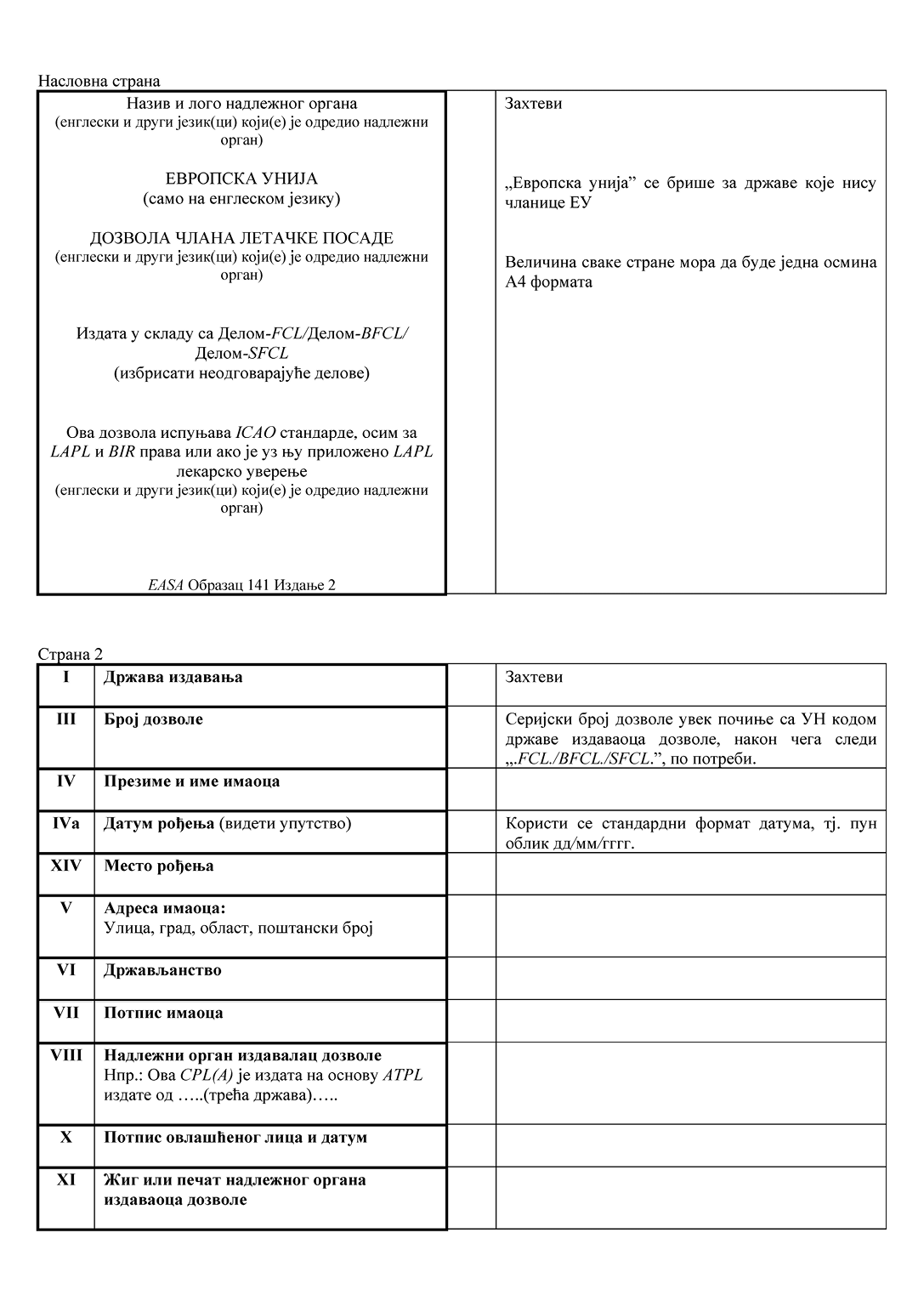 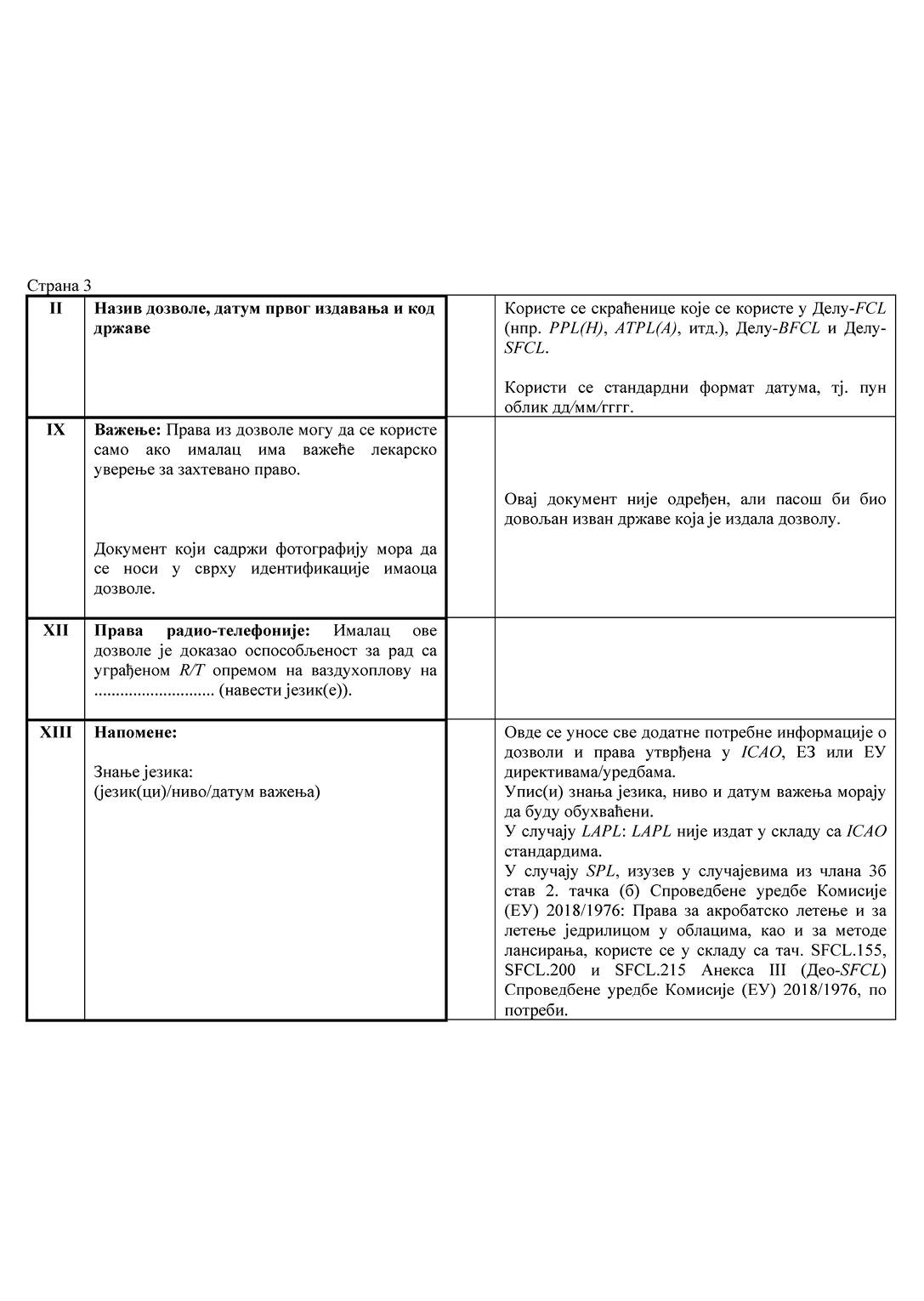 Додатне стране – Захтеви:Стране 1, 2 и 3 дозволе морају да буду у складу са обрасцем утврђеним у моделу из ове тачке. Надлежни орган мора да укључи додатне прилагођене стране са табелама које садрже најмање следеће податке:– Овлашћења, сертификате, уписе и права;– Датуме истека важења овлашћења, права из сертификата инструктора и испитивача;– Датуме испита или провера;– Напомене и ограничења (оперативна ограничења);– Поља за број сертификата испитивача и/или инструктора и потпис, ако је примењиво;– Скраћенице.Ове додатне стране су намењене за употребу од стране надлежног органа или посебно овлашћених инструктора или испитивача.Иницијална издавања овлашћења или сертификата уписује надлежни орган. Продужење важења или обнову овлашћења или сертификата може да упише надлежни орган или посебно овлашћени инструктори или испитивачи.Оперативна ограничења се уносе у „Напомене и ограничења” насупрот одговарајућег ограниченог права, нпр. IR практичан испит извршен са копилотом, права обуке ограничена на један тип ваздухоплова.Овлашћења која нису продужавана могу да буду избрисана из дозволе од стране надлежног органа.Додатак II Анекса VI Дела-АRА
Стандардни ЕАSА формат за потврде кабинске посадеПотврде кабинске посаде издате у складу са Делом-CC у држави чланици морају да буду у складу са следећим спецификацијама: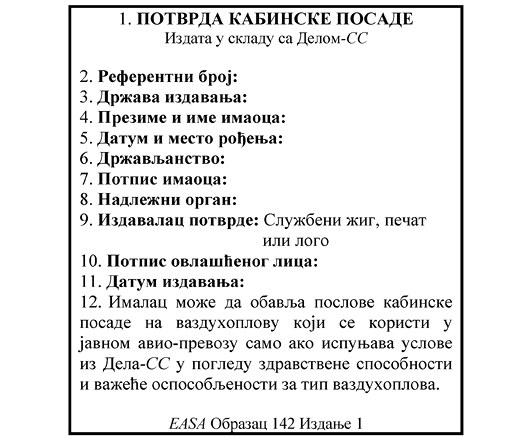 Упутства:(а) Потврда кабинске посаде мора да садржи све рубрике наведене у EASA Обрасцу 142 у складу са рубрикама 1–12, као што је наведено и описано у наставку.(б) Величина мора да буде 105 mm x 74 mm (једна осмина A4) или 85 mm x 54 mm, а материјал који се користи мора да буде такав да спречи или лако покаже било какве измене или брисања.(ц) Документ мора да се штампа на енглеском језику и другим језицима које надлежни орган сматра одговарајућим.(д) Документ издаје надлежни орган или организација која је одобрена за издавање потврда кабинске посаде. У овом другом случају мора се навести референца на одобрење надлежног органа државе чланице.(е) Потврда кабинске посаде се признаје у свим државама чланицама и није неопходно да се документ замени приликом рада у другој држави чланици.Рубрика 1: Назив „ПОТВРДА КАБИНСКЕ ПОСАДЕ” и упућивање на Део-CC.Рубрика 2: Референтни број потврде почиње са УН кодом државе чланице иза којег следе најмање последња два броја године издавања и појединачна референца/број према коду који је успоставио надлежни орган (нпр. BЕ-08-xxxx).Рубрика 3: Држава чланица у којој је издата потврда.Рубрика 4: Пуно име (презиме и име), како је наведено у службеном идентификационом документу имаоца.Рубрике 5 и 6: Датум и место рођења, као и држављанство, како је наведено у службеном идентификационом документу имаоца.Рубрика 7: Потпис имаоца.Рубрика 8: Идентификациони детаљи надлежног органа државе чланице у којој је потврда издата се уносе и наводе са пуним именом надлежног органа, поштанском адресом и службеним жигом, печатом или логом, по потреби.Рубрика 9: Ако је надлежни орган издавалац потврде, израз „надлежни орган” и службени жиг, печат или лого се морају унети. Само у том случају надлежни орган може да одреди да ли се његов службени жиг, печат или лого морају унети и у рубрику 8.Рубрика 10: Потпис овлашћеног лица које поступа у име издаваоца потврде.Рубрика 11: Користи се стандардни формат датума: тј. дан/месец/година у пуном облику (нпр. 22/02/2008).Рубрика 12: Иста реченица на енглеском језику и њен потпун и прецизан превод на друге језике које надлежни орган сматра одговарајућим.Додатак III Анекса VI Дела-АRА
СЕРТИФИКАТ ЗА ОДОБРЕНЕ ОРГАНИЗАЦИЈЕ ЗА ОБУКУ (ATOs)Европска унија (*)Надлежни органСЕРТИФИКАТ ОДОБРЕНЕ ОРГАНИЗАЦИЈЕ ЗА ОБУКУ[БРОЈ СЕРТИФИКАТА/РЕФЕРЕНЦА]У складу са Уредбом Комисије (ЕУ) број 1178/2011 [и Уредбом Комисије (ЕУ) 2018/395/Спроведбеном уредбом Комисије (ЕУ) 2018/1976 (ПРИЛАГОДИТИ ПО ПОТРЕБИ)] и доленаведеним условима, [надлежни орган] овим потврђује да је[НАЗИВ ОРГАНИЗАЦИЈЕ ЗА ОБУКУ][АДРЕСА ОРГАНИЗАЦИЈЕ ЗА ОБУКУ]Део-ОRА сертификована организација за обуку са правом да спроводи Део-FCL обуке, укључујући коришћење FSTDs, као што је наведено у прилогу који садржи списак одобрених обука / Део-BFCL обуке/Део-SFCL обуке [ПРИЛАГОДИТИ ПО ПОТРЕБИ]УСЛОВИ:Овај сертификат је ограничен на права и обим спровођења обука, укључујући коришћење FSTDs, као што је наведено у приложеном списку одобрених обука.Овај сертификат је важећи све док је одобрена организација усаглашена са Делом-ОRА, Делом-FCL, Делом-BFCL, Делом-SFCL [ПРИЛАГОДИТИ ПО ПОТРЕБИ] и другим примењивим прописима.Ако су испуњени горенаведени услови овај сертификат остаје на снази, осим ако се организација одрекне сертификата или је сертификат замењен, ограничен, суспендован или стављен ван снаге.Датум издавања:Потпис:[Надлежни орган]___________________________________________* „Европска унија” се брише за државе које нису чланице ЕУ
ЕАSА ОБРАЗАЦ 143 Издање 2 – Страна 1/2СЕРТИФИКАТ ОДОБРЕНЕ ОРГАНИЗАЦИЈЕ ЗА ОБУКУОДОБРЕЊЕ ОБУКЕПрилог ATO сертификату број:[БРОЈ СЕРТИФИКАТА/РЕФЕРЕНЦА][НАЗИВ ОРГАНИЗАЦИЈЕ ЗА ОБУКУ]је стекао право да спроводи следеће Део-FCL/Део-BFCL/Део-SFCL [ПРИЛАГОДИТИ ПО ПОТРЕБИ] обуке и да користи следеће FSTDs:Ово одобрење обуке је важеће све док се:(а) организација за обуку не одрекне ATO сертификата или он не буде замењен, ограничен, суспендован или стављен ван снаге; и(б) све обуке спроводе у складу са Делом-ОRА, Делом-FCL, Делом-BFCL, Делом-SFCL [ПРИЛАГОДИТИ ПО ПОТРЕБИ], другим примењивим прописима и, када је одговарајуће, са процедурама организације, у складу са захтевима у Делу-ОRА.Датум издавања:Потпис: [Надлежни орган]___________________________________________За државу чланицу/ЕАSАЕАSА ОБРАЗАЦ 143 Издање 2 – Страна 2/2Додатак IV Анекса VI Дела-АRА
УВЕРЕЊЕ О КВАЛИФИКАЦИЈИ УРЕЂАЈА ЗА СИМУЛИРАЊЕ ЛЕТЕЊАУводЕАSА Образац 145 се користи за уверење о квалификацији FSTD. Овај документ садржи спецификацију FSTD, укључујући било која ограничења, посебна овлашћења или одобрења која су одговарајућа за дотични FSTD. Уверење о квалификацији се штампа на енглеском језику и на било ком другом језику који је одредио надлежни орган.Промењиви FSTDs морају да имају посебно уверење о квалификацији за сваки тип ваздухоплова. Различити мотори и опрема на једном FSTD не захтевају посебна уверења о квалификацији. Сва уверења о квалификацији морају да имају серијски број коме претходи словни код, који ће бити специфичан за тај FSTD. Словни код мора да буде специфичан за надлежни орган који издаје уверење.Европска унија (*)Надлежни органУВЕРЕЊЕ О КВАЛИФИКАЦИЈИ УРЕЂАЈА ЗА СИМУЛИРАЊЕ ЛЕТЕЊАРЕФЕРЕНЦА:У складу са Уредбом Комисије (ЕУ) број 1178/2011 и доленаведеним условима, [надлежни орган] овим потврђује даFSTD [ТИП И СЛОВНИ КОД]који се налази у [НАЗИВ и АДРЕСА ОРГАНИЗАЦИЈЕ]испуњава захтеве за квалификацију прописане у Делу-ОRА, под условима из приложене спецификације FSTD.Ово уверење о квалификацији је важеће под условом да су FSTD и ималац уверења о квалификацији усаглашени са примењивим захтевима Дела-ОRА, осим ако се ималац одрекне уверења или оно буде замењено, суспендовано или стављено ван снаге.Датум издавања: ....................................................................................Потпис: ..................................................................................................______________________________________________________(*) „Европска унија” се брише за државе које нису чланице ЕУ.
ЕАSА ОБРАЗАЦ 145 Издање 1 – Страна 1/2[Надлежни орган]УВЕРЕЊЕ О КВАЛИФИКАЦИЈИ FSTD: [Референца]СПЕЦИФИКАЦИЈА FSTDА. Тип или варијанта ваздухоплова: Б. Ниво квалификације FSTD:Ц. Основни референтни документ:Д. Визуелни систем:Е. Систем кретања:Ф. Уграђен мотор:Г. Уграђени инструменти:Х. Уграђен ACAS:И. Смицање ветра:Ј. Додатне могућности:К. Рестрикције или ограничења:Датум издавања: ....................................................................................Потпис: ..................................................................................................______________________________________________________За државу чланицу/ЕАSАЕАSА ОБРАЗАЦ 145 Издање 1 – Страна 2/2Додатак V Анекса VI Дела-АRА
СЕРТИФИКАТ ЗА ВАЗДУХОПЛОВНО-МЕДИЦИНСКЕ ЦЕНТРЕ (AeMCs)Европска унија (1)[Надлежни орган]СЕРТИФИКАТ ВАЗДУХОПЛОВНО-МЕДИЦИНСКОГ ЦЕНТРАРЕФЕРЕНЦА:У складу са Уредбом Комисије (ЕУ) број 1178/2011 и доленаведеним условима, [надлежни орган] потврђује да је[НАЗИВ ОРГАНИЗАЦИЈЕ][АДРЕСА ОРГАНИЗАЦИЈЕ]Део-ОRА сертификовани ваздухопловно-медицински центар са прaвима и обимом активности као што је наведено у приложеним условима одобрењa.УСЛОВИ:1. Овај сертификат је ограничен на оно што је наведено у секцији одобрења у приручнику одобреног ваздухопловно-медицинског центра.2. Овај сертификат захтева усаглашеност са процедурама наведеним у документацији ваздухопловно-медицинског центра, у складу са захтевима Дела-ОRА.3. Овај сертификат је важећи све док постоји усаглашеност са захтевима Дела-ОRА, осим ако се ваздухопловно-медицински центар одрекне сертификата или он буде замењен, суспендован или стављен ван снаге.______________________________________________________(1) „Европска унија” се брише за државе које нису чланице ЕУ.
ЕАSА Образац 146 Издање 1Додатак VI Анекса VI Дела-АRА
 (брисан)Додатак VII Анекса VI Дела-АRА
СЕРТИФИКАТ ЗА ОВЛАШЋЕНЕ ЛЕКАРЕ (AMEs)Европска унија (*)Надлежни органСЕРТИФИКАТ ОВЛАШЋЕНОГ ЛЕКАРАБРОЈ СЕРТИФИКАТА/РЕФЕРЕНЦА:У складу са Уредбом Комисије (ЕУ) број 1178/2011 и доленаведеним условима, [надлежни орган] потврђује да је[ПРЕЗИМЕ И ИМЕ ОВЛАШЋЕНОГ ЛЕКАРА][АДРЕСА ОВЛАШЋЕНОГ ЛЕКАРА]овлашћени лекар.УСЛОВИ:1. Овај сертификат је ограничен на права наведена у прилогу АМЕ сертификата.2. Овај сертификат захтева усаглашеност са правилима примене и процедурама утврђеним у Делу-MED.3. Овај сертификат важи три године, односно до [xx/yy/zzzz(**)] под условом да постоји усаглашеност са захтевима Дела-MED, осим ако се ималац одрекне сертификата или он буде замењен, суспендован или стављен ван снаге. ______________________________________________________(*)„Европска унија” се брише за државе које нису чланице ЕУ.(**) Датум престанка важења: дан/месец/годинаЕАSА Образац 148 Издање 1СЕРТИФИКАТ ОВЛАШЋЕНОГ ЛЕКАРАПрилог АМЕ сертификату број:ПРАВА И ОБИМ[Име и академска титула овлашћеног лекара] је стекао право(а) да обавља ваздухопловно-медицинске прегледе и оцене за издавање лекарских уверења, како је наведено у доњој табели и да издаје лекарска уверења за:Додатак VIII Анекса VI (Део-АRА)Одобрење програма обуке
 за декларисану организацију за обуку (DTO)Европска унија (*)Надлежни органEASA Образац 157 Издање 2 – Страна 1/1АНЕКС VIIОРГАНИЗАЦИОНИ ЗАХТЕВИ ЗА ЧЛАНОВЕ ПОСАДЕ ВАЗДУХОПЛОВА[ДЕО-ОRА]ГЛАВА GENОПШТИ ЗАХТЕВИОДЕЉАК I
ОпштeORA.GEN.105 Надлежни орган(а) За потребе овог анекса, надлежни орган који врши надзор над:1) организацијама које су предмет обавезне сертификације, мора да буде:(i) за организације које имају главно место пословања у држави чланици, орган који одреди та држава чланица;(ii) за организације које имају главно место пословања у трећој држави, Агенција;2) FSTDs, мора да буде:(i) Агенција, за FSTDs:– смештене изван територије држава чланица, или,– смештене унутар територије држава чланица и којима управљају организације које имају главно место пословања у трећој држави;(ii) за FSTDs смештене унутар територије држава чланица и којима управљају организације које имају главно место пословања у држави чланици, орган који одреди држава чланица на чијој територији организација има главно место пословања, или Агенција, ако је тако захтевала дотична држава чланица.(б) Када се FSTD налази изван територије држава чланица, а њиме управља организација коју је сертификовала држава чланица, Агенција одређује ниво грaдације овог FSTD у координацији са државом чланицом која је сертификовала организацију која управља тим FSTD.ORA.GEN.115 Захтев за сертификат организације(а) Захтев за сертификат организације или за допуну постојећег сертификата се врши у облику и на начин које је утврдио надлежни орган, узимајући у обзир примењиве захтеве Уредбе (ЕЗ) број 216/2008 и правила за њено извршење.(б) Кандидати за иницијални сертификат морају да доставе надлежном органу документацију којом доказују како су усаглашени са захтевима утврђеним у Уредби (ЕЗ) број 216/2008 и правилима за њено извршење. Та документација мора да обухвати процедуре којима се описује како ће се управљати променама које не захтевају претходно одобрење и како ће се обавештавати надлежни орган.ORA.GEN.120 Начини усаглашавања(а) Алтернативне начине усаглашавања у односу на AMC које је усвојила Агенција организација може да користи ради успостављања усклађености са Уредбом (ЕЗ) број 216/2008 и правилима за њено извршење.(б) Када организација жели да користи алтернативне начине усаглашавања, она мора, пре него што их примени, да достави надлежном органу пун опис алтернативних начина усаглашавања. Опис мора да садржи све измене приручника или процедура које могу да буду релевантне, као и процене које показују да су испуњени захтеви из Уредбе (ЕЗ) број 216/2008 и правила за њено извршење.Организација може да примени ове алтернативне начине усаглашавања уз претходно одобрење надлежног органа и након пријема обавештења, као што је прописано у АRА.GEN.120(д).ORA.GEN.125 Услови одобрења и права организацијеСертификована организација мора да се придржава обима и права који су дефинисани у условима одобрења приложеним сертификату организације.ORA.GEN.130 Промене у организацијама(а) Свака промена која утиче на:1) обим сертификата или услове одобрења организације; или2) било који од елемената система управљања организацијом, како се захтева у ORA.GEN.200 (а)1) и (а)2), захтева претходно одобрење надлежног органа.(б) За било које промене које захтевају претходно одобрење у складу са Уредбом (ЕЗ) број 216/2008 и правилима за њено извршење, организација мора да поднесе захтев и да добије одобрење издато од стране надлежног органа. Захтев мора да се достави пре него што се та промена догоди, да би се омогућило надлежном органу да утврди сталну усаглашеност са Уредбом (ЕЗ) број 216/2008 и правилима за њено извршење и да промени, ако је потребно, сертификат организације и одговарајуће услове одобрења приложене сертификату.Организација мора да обезбеди надлежном органу сву релевантну документацију.Промена може да се примени само након пријема формалног одобрења надлежног органа у складу са АRА.GЕN.330.Организација мора да ради под условима које је прописао надлежни орган током таквих промена, по потреби.(ц) Свим променама које не захтевају претходно одобрење управља и о њима се обавештава надлежни орган, као што је дефинисано у процедури одобреној од стране надлежног органа у складу са АRА.GЕN.310(ц).ORA.GEN.135 Континуирано важење(а) Сертификат организације је важећи под условом:1) да организација остане усаглашена са одговарајућим захтевима Уредбе (ЕЗ) број 216/2008 и правила за њено извршење, узимајући у обзир одредбе које се односе на поступање са налазима, као што је наведено у ORA.GEN.150;2) да се надлежном органу омогућава приступ организацији, као што је дефинисано у ORA.GEN.140, ради утврђивања континуиране усаглашености са одговарајућим захтевима Уредбе (ЕЗ) број 216/2008 и правила за њено извршење;3) да се организација није одрекла сертификата или да сертификат није стављен ван снаге.(б) Након стављања ван снаге или одрицања од сертификата, сертификат мора да се врати надлежном органу без одлагања.ORA.GEN.140 ПриступУ циљу утврђивања усаглашености са одговарајућим захтевима Уредбе (ЕЗ) број 216/2008 и правила за њено извршење, организација мора да омогући приступ било ком објекту, ваздухоплову, документу, евиденцији, подацима, процедурама или било којем другом материјалу релевантном за њене активности које су предмет сертификације, без обзира да ли је уговорена или не, од стране било ког лица овлашћеног од стране:(а) надлежног органа, како је дефинисано у ORA.GEN.105; или(б) органа који поступа у складу са одредбама АRА.GEN.300(д), АRА.GEN.300(е) или АRО.RАМP.ORA.GEN.150 НалазиНакон пријема извештаја о налазима, организација мора да:(а) утврди основни узрок неусаглашености;(б) дефинише план корективних мера; и(ц) докаже спровођење корективних мера на начин који надлежни орган сматра задовољавајућим, у року који је договорен са тим органом, као што је дефинисано у АRА.GEN.350(д).ORA.GEN.155 Хитна реакција на безбедносни проблемОрганизација мора да спроведе:(а) све безбедносне мере које наложи надлежни орган у складу са АRА.GEN.135(ц); и(б) све релевантне обавезне безбедносне информације издате од стране Агенције, укључујући налоге за пловидбеност.ORA.GEN.160 Пријављивање догађаја(а) Као део свог система управљања организација мора да успостави и одржава систем пријављивања догађаја, укључујући обавезно и добровољно пријављивање. За организације које имају главно место пословања у држави чланици, тај систем мора да испуњава захтеве Уредбе (ЕУ) број 376/2014 и Уредбе (ЕУ) 2018/1139, као и делегираних и спроведбених аката донетих на основу тих уредби.(б) Организација мора да пријави надлежном органу и, у случају ваздухоплова који није регистрован у држави чланици, држави регистра, сваки догађај или стање повезан са безбедношћу који угрожава или, ако се не исправи или не реши, може да угрози ваздухоплов, лица у њему или било које друго лице, а посебно сваки удес или озбиљну незгоду.(ц) Не доводећи у питање став (б), организација мора да пријави надлежном органу и организацији одговорној за пројектовање ваздухоплова сваку незгоду, неисправност, технички квар, прекорачење техничких ограничења или догађај који би могао да разјасни нетачне, непотпуне или двосмислене информације садржане у подацима утврђеним у складу са Уредбом (ЕУ) број 748/2012 или другу ванредну околност која је угрозила или је могла да угрози ваздухоплов, лица у њему или било које друго лице, а која није проузроковала удес или озбиљну незгоду.(д) Не доводећи у питање Уредбу (ЕУ) број 376/2014 и делеригане и спроведбене акте донете на основу ње, пријаве у складу са ставом (ц) морају да:1) буду сачињене што је пре могуће, али у сваком случају најкасније 72 сата након што је организација идентификовала догађај или стање на који се пријава односи, изузев ако то спречавају изузетне околности;2) буду сачињене у облику и на начин које је утврдио надлежни орган, како је дефинисано у тачки ORA.GEN.105;3) садрже све релевантне информације о стању које је познато организацији.(е) За организације које немају своје главно место пословања у држави чланици:1) почетне обавезне пријаве морају:(i) да одговарајуће штите поверљивост идентитета пријавиоца и лица наведених у пријави;(ii) да буду сачињене што је пре могуће, али у сваком случају најкасније 72 сата након што је организација сазнала за догађај, изузев ако то спречавају изузетне околности;(iii) да буду сачињене у облику и на начин које је утврдила Агенција;(iv) да садрже све релевантне информације о стању које је познато организацији;2) по потреби, организација сачињава накнадну пријаву са детаљима мера које намерава да предузме како би спречила сличне догађаје у будућности, чим се ове мере утврде; те накнадне пријаве:(i) се шаљу релевантним субјектима који су иницијално били обавештени у складу са ст. (б) и (ц);(ii) се сачињавају у облику и на начин које је утврдила Агенција.ОДЕЉАК II
УправљањеORA.GEN.200 Систем управљања(а) Организација мора да успостави, имплементира и одржава систем управљања који обухвата:1) јасно дефинисане линије дужности и одговорности кроз организацију, укључујући директну одговорност за безбедност одговорног руководиоца;2) опис свеукупне филозофије и принципа организације у погледу безбедности, који се назива безбедносном политиком;3) идентификацију опасности за безбедност у ваздухопловству које проистичу из активности организације, њихову процену и управљање повезаним ризицима, укључујући предузимање мера за умањење ризика и верификацију њихове ефикасности;4) одржавање обучености и стручности особља за обављање њихових задатака;5) документацију о свим кључним процесима система управљања, укључујући процес упознавања особља са њиховим одговорностима и процедуру за измену ове документације;6) функцију праћења усаглашености организације са одговарајућим захтевима. Праћење усаглашености мора да обухвати систем повратних информација о налазима одговорном руководиоцу, како би се обезбедила ефикасна имплементација неопходних корективних мера, по потреби; и7) било које додатне захтеве прописане у Уредби (ЕУ) 2018/1139 и у Уредби (ЕУ) број 376/2014, као и у делегираним и спроведбеним актима донетим на основу њих.(б) Систем управљања мора да одговара величини организације и природи и сложености њених активности, узимајући у обзир опасности и повезане ризике својствене овим активностима.(ц) Не доводећи у питање став (а), у организацији која спроводи обуку само за LAPL, PPL, SPL или BPL и повезана овлашћења и сертификате, управљање безбедносним ризицима и надгледање усаглашености дефинисано у ст. (a)3) и (a)6) се може обавити у оквиру прегледа организације који се спроводи најмање једном сваке календарске године. Организација је дужна да о резултатима овог прегледа обавести надлежни орган без непотребног одлагања.ORA.GEN.205 Уговорене активности(а) Уговорене активности обухватају све активности у оквиру обима одобрења организације које обавља друга организација која је сертификована да спроводи такве активности или, ако није сертификована, која ради у оквиру одобрења уговорне организације. Организација мора да обезбеди да, приликом уговарања или куповине било ког дела своје активности, уговорена или купљена услуга или производ буде у складу са примењивим захтевима.(б) Ако сертификована организација уговара било који део своје активности са организацијом која сама није сертификована складу са овим анексом за обављање такве активности, организација са којом је уговор закључен ради у оквиру одобрења уговорне организације. Уговорна организација мора да обезбеди да се надлежном органу омогући приступ организацији са којом је закључен уговор, како би се утврдила континуирана усклађеност са примењивим захтевима.ORA.GEN.210 Захтеви у погледу особља(а) Организација мора да именује одговорног руководиоца који је овлашћен да осигура да се све активности могу финансирати и спровести у складу са примењивим захтевима. Одговорни руководилац је одговоран за успостављање и одржавање ефикасног система управљања.(б) Организација мора да именује лице или групу лица чија је одговорност да осигурају да организација остане усаглашена са примењивим захтевима. Такво лице (лица) је, у крајњој линији, одговорно одговорном руководиоцу.(ц) Организација мора да има довољно квалификованог особља за планиране задатке и активности које је потребно спровести у складу са примењивим захтевима.(д) Организација мора да води одговарајућу евиденцију о искуству, квалификацијама и обуци како би покала усаглашеност са ставом (ц).(е) Организација мора да обезбеди да целокупно особље буде упознато са правилима и процедурама релевантним за обављање њихових дужности.ORA.GEN.215 Захтеви у погледу објекатаОрганизација мора да има објекте који омогућавају обављање и управљање свим планираним задацима и активностима у складу са примењивим захтевима.ORA.GEN.220 Чување документације(а) Организација мора да успостави систем чувања документације који омогућава одговарајуће складиштење и поуздано праћење свих развијених активности, покривајући посебно све елементе назначене у ORA.GEN.200.(б) Формат документације мора да се утврди у процедурама организације.(ц) Документација мора да се чува на начин који обезбеђује заштиту од оштећења, измене и крађе.ГЛАВА АТООДОБРЕНЕ ОРГАНИЗАЦИЈЕ ЗА ОБУКУОДЕЉАК I
ОпштeORA.АТО.100 Подручје применеОва глава утврђује захтеве које мора да испуни организација која пружа обуку за дозволе пилота и повезана овлашћења и сертификате.ORA.АТО.105 Захтев(а) Кандидати за издавање сертификата за одобрену организацију за обуку (АТО) морају да доставе надлежном органу:1) следеће информације:(i) назив и адресу организације за обуку;(ii) датум планираног почетка активности;(iii) личне податке и квалификације руководиоца обуке (HТ), инструктора летења, инструктора за обуку на симулатору летења и инструктора теоријске обуке;(iv) назив(називе) и адресу(адресе) аеродрома и/или оперативног(оперативних) места на којима ће се обављати обука;(v) списак ваздухоплова који ће се користити за обуку, укључујући њихову групу, класу или тип, регистрацију, власнике и категорију потврде о пловидбености, ако је применљиво;(vi) списак уређаја за симулирање летења (FSTD) које организација за обуку намерава да користи, ако је применљиво;(vii) врсту обуке коју организација за обуку жели да пружа и одговарајући програм обуке; и2) оперативне приручнике и приручнике о обуци.(б) Организације за обуку за пробне летове. Не доводећи у питање став (а)1)(iv) и (v), организације за обуку које пружају обуку за пробне летове морају да доставе само:1) назив(називе) и адресу(адресе) главног аеродрома и/или оперативног(оперативних) места на којима ће се обављати обука; и2) списак типова или категорија ваздухоплова који ће користити за обуку за пробне летове.(ц) У случају промене сертификата, кандидати морају да доставе надлежном органу одговарајуће делове информација и документације из става (а).ORA.АТО.110 Захтеви у погледу особља(а) HТ мора да буде именован. HТ мора да има велико искуство као инструктор у областима релевантним за обуку коју пружа АТО и мора да има добре менаџерске способности.(б) Одговорности HТ укључују:1) осигуравање да је обука која се пружа у складу са Анексом I (Део-FCL), Анексом III (Део-BFCL) Уредбе Комисије (ЕУ) 2018/395, Анексом III (Део-SFCL) Спроведбене уредбе Комисије (ЕУ) 2018/1976, у зависности од случаја, и у случају обуке за пробне летове, да су испуњени релевантни захтеви из Анекса I (Део-21) Уредбе Комисије (ЕУ) број 748/2012 и из програма обуке;2) осигуравање задовољавајуће интеграције практичне обуке на ваздухоплову или уређају за симулирање летења (FSTD) и теоријске обуке; и3) праћење напретка сваког појединог ученика.(ц) Инструктори теоријске обуке морају да имају:1) практично искуство у ваздухопловству у областима релевантним за обуку коју пружају и завршену обуку из методике наставе; или2) претходно искуство у спровођењу теоријске обуке и одговарајуће теоријско образовање из предмета за који ће пружати теоријску обуку.(д) Инструктори летења и инструктори на симулатору летења морају да поседују квалификације које се захтевају у Анексу I (Део-FCL), Анексу III (Део-BFCL) Уредбе Комисије (ЕУ) 2018/395 и Анексу III (Део-SFCL) Спроведбене уредбе Комисије (ЕУ) 2018/1976, за врсту обуке коју пружају.ORA.АТО.120 Чување документацијеСледећа документација мора да се чува током трајања обуке и у периоду од три године након завршетка обуке:(а) детаљи теоријске обуке, практичне обуке и обуке на уређају за симулирање летења сваког појединог ученика;(б) детаљни и редовни извештаји инструктора о напредовању, укључујући процене, редовни тестови напредовања у практичној обуци и теоријски испити; и(ц) информације о дозволама и повезаним овлашћењима и сертификатима ученика, укључујући датуме истицања лекарских уверења и овлашћења.ORA.АТО.125 Програм обуке(а) Програм обуке мора да се развије за сваку врсту понуђене обуке.(б) Програм обуке мора да буде у складу са захтевима из Анекса I (Део-FCL), Анекса III (Део-BFCL) Уредбе Комисије (ЕУ) 2018/395, Анекса III (Део-SFCL) Спроведбене уредбе Комисије (ЕУ) 2018/1976, у зависности од случаја, и у случају обуке за пробне летове, у складу са релевантним захтевима из Анекса I (Део-21) Уредбе Комисије (ЕУ) број 748/2012.ORA.АТО.130 Приручник o обуци и оперативни приручник(а) АТО мора да изради и ажурира приручник о обуци и оперативни приручник који садрже информације и инструкције које омогућавају особљу да обавља своје дужности и које дају упутство ученицима како да испуне захтеве обуке.(б) АТО мора да стави на располагање особљу, и по потреби ученицима, информације садржане у приручнику о обуци, оперативном приручнику и у документацији одобрења АТО.(ц) У случају АТОs које пружају обуку за пробне летове, оперативни приручник мора да буде у складу са захтевима за оперативни приручник за пробне летове, као што је установљено у
Делу-21.(д) Оперативни приручник мора да утврди шеме ограничења времена летења за инструкторе летења, укључујући максималaн број сати летења, максималaн број сати летачке дужности и минимално време одмора између инструкторских дужности у складу са Делом-ОRО.ORA.АТО.135 Ваздухоплови за обуку и FSTDs(а) ATO мора да користи одговарајућу флоту ваздухоплова за обуку или FSTDs који су одговарајуће опремљени за обуке које се пружају. Флота ваздухоплова мора да буде састављена од ваздухоплова који испуњавају све захтеве утврђене у Уредби (ЕУ) 2018/1139. Ваздухоплови обухваћени ст. (а), (б), (ц) или (д) Анекса I Уредбе (ЕУ) 2018/1139 могу да се користе за обуку ако су испуњени следећи услови:1) током поступка процене надлежни орган потврдио је ниво безбедности упоредив са оним који је дефинисан у свим основним захтевима утврђеним у Анексу II Уредбе (ЕУ) 2018/1139;2) надлежни орган је одобрио коришћење ваздухоплова за обуку у АТО.(б) АТО може да спроводи обуку на FSTDs само ако докаже надлежном органу:1) усаглашеност између спецификација FSTD и односног програма обуке;2) да су FSTDs који се користе у складу са релевантним захтевима Дела-FCL;3) у случају уређаја за потпуно симулирање летења (FFSs), да FFS одговарајуће представља релевантни тип ваздухоплова; и4) да је успоставила систем за одговарајуће праћење промена у FSTD и да је осигурала да те промене не утичу на адекватност програма обуке.(ц) Ако је ваздухоплов који се користи за практичан испит другог типа у односу на FFS који је коришћен за практичну обуку визуелног летења, максимално признавање мора да буде ограничено на оно које се односи на уређај за обуку летачко-навигационих процедура II (FNPT II) за авионе и FNPT II/III за хеликоптере у релевантном програму практичне обуке.(д) Одобрене организације за обуку за пробне летове. Ваздухоплов који се користи за обуку за пробне летове мора да буде одговарајуће опремљен инструментима за испитивање у лету, у складу са циљем обуке.ORA.АТО.140 Аеродроми и оперативна местаКада спроводи практичну обуку на ваздухоплову, АТО мора да користи аеродроме или оперативна места који имају одговарајуће објекте и карактеристике које омогућавају увежбавање релевантних маневара, узимајући у обзир обуку која се пружа и категорију и тип ваздухоплова који се користи.ORA.АТО.145 Предуслови за обуку(а) АТО мора да обезбеди да ученици испуњавају све предуслове за обуку који су утврђени у Делу-Medical, Делу-FCL и, ако је примењиво, оне који су одређени у обавезном делу података за коришћење утврђених у складу са Уредбом (ЕУ) број 748/2012.(б) У случају АТОs које пружају обуку за пробне летове, ученици морају да испуњавају све предуслове за обуку утврђене у складу са Уредбом (ЕУ) број 748/2012.ORA.АТО.150 Обука у трећим државамаКада је АТО одобрено да пружа обуку за овлашћење за инструментално летење (IR) у трећим државама:(а) програм обуке мора да укључи летове за аклиматизацију у једној од држава чланица пре спровођења практичног испита за IR;(б) практичан испит за IR мора да се спроведе у једној од држава чланица.ОДЕЉАК II
Додатни захтеви за АТОs које пружају обуку за CPL, МPL и АТPL и повезана овлашћења и сертификатеORA.АТО.210 Захтеви у погледу особља(а) Руководилац обуке (HТ). Осим у случају АТОs које пружају обуку за пробне летове, именовани HТ мора да има велико искуство у обуци као инструктор за професионалне дозволе пилота и повезана овлашћења или сертификате.(б) Руководилац практичне обуке (CFI). АТО која пружа практичну обуку мора да именује CFI који је одговоран за надзор инструктора летења и инструктора на уређајима за симулирање летења и за стандардизацију свих практичних обука и обука на симулатору летења. CFI мора да поседује највишу професионалну дозволу пилота и повезана овлашћења која се односе на обуке које се спроводе и мора да поседује сертификат инструктора са правима да врши обуку на најмање једном од курсева обуке који се спроводе.(ц) Руководилац теоријске обуке (CTKI). АТО која пружа теоријску обуку мора да именује CTKI који је одговоран за надзор свих инструктора теоријске обуке и за стандардизацију свих теоријских обука. CTKI мора да има велико искуство као инструктор теоријске обуке у областима релевантним за обуку коју АТО спроводи.ORA.АТО.225 Програм обуке(а) Програм обуке мора да обухвати распоред практичне и теоријске обуке, по недељама или по фазама, списак стандардних вежби и садржај наставног плана.(б) Садржај и редослед програма обуке мора да се наведе у приручнику о обуци.ORA.АТО.230 Приручник о обуци и оперативни приручник(а) У приручнику о обуци се за сваку фазу обуке морају навести стандарди, сврха и циљеви обуке које ученици морају да испуне и он мора да садржи следеће теме:– план обуке,– брифинг и вежбе у ваздуху,– практична обука на FSTD, ако је примењиво,– теоријска обука.(б) Оперативни приручник мора да пружи релевантне информације одређеним групама особља, као што су инструктори летења, инструктори на уређају за симулирање летења, инструктори теоријске обуке, оперативно особље и особље одржавања, и мора да укључује опште, техничке, рутне информације и информације о обуци особља.ОДЕЉАК III
Додатни захтеви за АТОs које пружају одређене врсте обукаПододељак 1
Обука путем учења на даљинуORA.АТО.300 ОпштеАТО може добити одобрење за спровођење програма модуларне обуке коришћењем учења на даљину у следећим случајевима:(а) модуларни курсеви теоријске обуке;(б) курсеви додатне теоријске обуке за овлашћење за летење на класи или типу; или(ц) курсеви одобрене теоријске обуке пре почетка обуке за прво овлашћење за летење на типу вишемоторног хеликоптера.ORA.АТО.305 Обука у учионици(а) Елемент обуке у учионици мора да буде укључен у све предмете модуларних обука путем учења на даљину.(б) Време проведено у стварној обуци у учионици не сме да буде мање од 10% од укупног времена трајања обуке.(ц) У том смислу, учионица мора да буде доступна или у главном месту пословања АТО или у оквиру одговарајућег објекта на другом месту.ORA.АТО.310 ИнструкториСви инструктори морају да буду у потпуности упознати са захтевима програма обуке путем учења на даљину.Пододељак 2
Обука за овлашћење за летење на типу која се спроводи само на симулаторуORA.АТО.330 Опште(а) Одобрење за обуку за овлашћење за летење на типу која се спроводи само на симулатору (ZFТТ), као што је наведено у Делу-FCL, се може дати само АТОs које имају права за обављање операција јавног авио-превоза или АТОs које имају посебне споразуме са оператерима јавног авио-превоза.(б) Одобрење за ZFТТ може да се да само ако оператер има најмање 90 дана оперативног искуства на типу авиона.(ц) У случају ZFТТ коју пружа АТО која има посебан споразум са оператером, захтев од 90 дана оперативног искуства се неће применити, ако инструктор за летење на типу авиона (ТRI(А)) који је укључен у додатна полетања и слетања, како се захтева у Делу-ОRО, има оперативно искуство на типу авиона.ORA.АТО.335 Уређај за потпуно симулирање летења(а) FFS одобрен за ZFТТ мора да буде употребљив у складу са критеријумима система управљања АТО.(б) Систем кретања и визуелни систем FFS мора да буде у потпуности употребљив, у складу са примењивим сертификационим захтевима за FSTD, као што је наведено у ОRА.FSTD.205.Пододељак 3
Обуке за дозволу пилота вишечлане посаде (МPL)ORA.АТО.350 ОпштеПрава да спроводе МPL интегрисане обуке и обуке за МPL инструктора се могу дати само АТО која има право да обавља операције јавног авио-превоза или има посебан споразум са оператером јавног авио-превоза.Пододељак 4
Обука за пробне летовеORA.АТО.355 Организације за обуку за пробне летове(а) АТО којој је одобрено да пружа обуку за пробне летове ради издавања овлашћења за пробне летове категорије 1 или 2 у складу са Делом-FCL, може да прошири своја права на пружање обуке за остале категорије пробних летова и друге категорије особља за пробне летове, под условом да:1) испуњава одговарајуће захтеве Дела-21; и2) постоји посебан споразум између АТО и Део-21 организације која запошљава, или намерава да запосли, такво особље.(б) Евиденција обуке мора да укључи писане извештаје од стране ученика, као што се захтева програмом обуке, укључујући, где је примењиво, обраду података и анализу снимљених параметара од значаја за врсту пробног лета.ГЛАВА FSTDЗАХТЕВИ ЗА ОРГАНИЗАЦИЈЕ КОЈЕ УПРАВЉАЈУ УРЕЂАЈИМА ЗА СИМУЛИРАЊЕ ЛЕТЕЊА (FSTDs) И КВАЛИФИКАЦИЈА FSTDsОДЕЉАК I
Захтеви за организације које управљају FSTDsORA.FSTD.100 Опште(а) Кандидат за уверење о квалификацији FSTD мора да прикаже надлежном органу да је успоставио систем управљања у складу са ОRА.GЕN, Одељак II. Овај приказ мора да обезбеди да кандидат има, непосредно или преко уговора, способност да одржава перформансе, функције и друге карактеристике утврђене за ниво квалификације FSTD и да контролише инсталацију FSTD.(б) Ако је кандидат ималац уверења о квалификацији које је издато у складу са овим анексом, FSTD спецификације морају да буду детаљно наведене:1) у условима АТО сертификата; или2) у случају имаоца AOC, у приручнику о обуци.ORA.FSTD.105 Одржавање квалификације FSTD(а) Како би одржао квалификацију FSTD, ималац уверења о квалификацији FSTD мора да спроведе комплетан низ тестова садржаних у иницијалном упутству за спровођење тестова квалификације (МQTG), као и функционалне и објективне тестове, прогресивно током 12-месечног периода.(б) Резултати морају да буду датирани, означени као анализирани и оцењени и сачувани у складу са ОRА.FSTD.240, у циљу доказивања да се стандарди FSTD одржавају.(ц) Систем контроле конфигурације мора да буде успостављен да би се осигурао континуирани интегритет хардвера и софтвера квалификованог FSTD.ORA.FSTD.110 Модификације(а) Ималац уверења о квалификацији FSTD мора да успостави и одржава систем за идентификацију, процену и инкорпорацију било које значајне модификације у FSTDs којима управља, а посебно:1) све модификације ваздухоплова које су од суштинског значаја за обуку, испитивање и проверу, без обзира да ли су обавезне на основу налога за пловидбеност; и2) сваку модификацију FSTD, укључујући системе кретања и визуелне системе, ако је од суштинске важности за обуку, тестирање и проверу, као у случају измена података.(б) Модификације хардвера и софтвера FSTD које утичу на руковање, перформансе и рад система или било које велике модификације система кретања или визуелног система морају да се оцене да би се утврдио утицај на оригинални критеријум квалификације. Организација мора да припреми измене за сваки валидациони тест на који је извршен утицај. Организација мора да тестира FSTD према новим критеријумима.(ц) Организација мора унапред да обавести надлежни орган о свим већим променама како би се утврдило да ли су спроведени тестови задовољавајући. Надлежни орган мора да утврди да ли је потребна посебна процена FSTD пре поновног почетка обуке након модификације.ORA.FSTD.115 Инсталације(а) Ималац уверења о квалификацији FSTD мора да обезбеди:1) да је FSTD смештен у погодном окружењу које подржава безбедан и поуздан рад;2) да су сви корисници FSTD и особље одржавања информисани о безбедности FSTD, како би били свесни целокупне безбедносне опреме и процедура у FSTD у случају опасности; и3) да FSTD и његове инсталације буду у складу са локалним прописима о здрављу и безбедности.(б) Безбедносне карактеристике FSTD, као што су заустављања у случају опасности и осветљење у случају опасности, морају да се провере најмање једном годишње и евидентирају.ORA.FSTD.120 Додатна опремаКада је додатна опрема додата на FSTD, чак и ако није потребна за квалификацију, надлежни орган мора да је процени, како би се обезбедило да не утиче негативно на квалитет обуке.ОДЕЉАК II
Захтеви за квалификацију FSTDsORA.FSTD.200 Захтев за квалификацију FSTD(а) Захтев за уверење о квалификацији FSTD се подноси у облику и на начин које утврди надлежни орган, и то:1) у случају уређаја за основну обуку инструменталног летења (BITDs), од стране произвођача BITD;2) у свим осталим случајевима, од стране организације која намерава да управља FSTD.(б) Кандидати за иницијалну квалификацију достављају надлежном органу документацију којом доказују како испуњавају захтеве утврђене у овој уредби. Та документација мора да обухвати процедуре за обезбеђење усаглашености са ORA.GEN.130 и ОRА.FSTD.230.ORA.FSTD.205 Сертификациони захтеви за FSTDs(а) Агенција издаје, у складу са чланом 19. Уредбе (ЕЗ) број 216/2008, сертификационе захтеве као стандардно средство за показивање усаглашености FSTDs са основним захтевима Анекса III Уредбе (ЕЗ) број 216/2008.(б) Ти сертификациони захтеви морају да буду довољно детаљни и специфични да укажу кандидатима на услове које мора да испуњавају у сврху издавања квалификације.ORA.FSTD.210 Основа квалификације(а) Основа квалификације за издавање уверења о квалификацији FSTD се састоји од:1) применљивих сертификационих захтева које је установила Агенција, а који су на снази на дан подношења захтева за иницијалну квалификацију;2) података о валидацији ваздухоплова који су дефинисани у обавезном делу података за коришћење у складу са Уредбом (ЕУ) број 748/2012, ако је примењиво; и3) било којих посебних услова прописаних од стране надлежног органа, ако односни сертификациони захтеви не садрже одговарајуће или потребне стандарде за FSTD, јер FSTD има нове или другачије карактеристике у односу на оне на којима су засновани примењиви сертификациони захтеви.(б) Основа квалификације мора да буде примењива на будуће периодичне квалификације FSTD, осим у случају рекатегоризације.ORA.FSTD.225 Трајање и континуирано важење(а) Квалификација уређаја за потпуно симулирање летења (FFS), тренажера летења (FTD) или уређаја за обуку летачко-навигационих процедура (FNPT) остаје важећа под условом:1) да су FSTD и организација која њиме управља у складу са применљивим захтевима;2) да је надлежном органу омогућен приступ организацији, као што је дефинисано у ORA.GEN.140, да би се утврдила стална усаглашеност са одговарајућим захтевима Уредбе (ЕЗ) број 216/2008 и правила за њено извршење; и3) да се организација није одрекла уверења о квалификацији или да уверење није стављено ван снаге.(б) Период од 12 месеци утврђен у АRА.FSTD.120(б)1) може да се продужи до највише 36 месеци, у следећим околностима:1) FSTD је предмет иницијалне и најмање једне периодичне процене на основу које је установљена усаглашеност са основом квалификације;2) ималац уверења о квалификацији FSTD има задовољавајућу евиденцију успешних регулаторних процена FSTD током претходних 36 месеци;3) надлежни орган врши сваких 12 месеци формалну проверу система праћења усаглашености организације дефинисаног у ORA.GEN.200(а)6); и4) одређено је лице из организације са одговарајућим искуством да врши преглед редовних понављања упутства за спровођење тестова квалификације (QTG), да спроводи одговарајуће функционалне и субјективне тестове сваких 12 месеци и да шаље извештај са резултатима надлежном органу.(ц) Квалификација BITD остаје важећа у зависности од редовне процене усаглашености са примењивим основом квалификације од стране надлежног органа у складу са АRА.FSTD.120.(д) Након одрицања или стављања ван снаге, уверење о квалификацији FSTD се мора вратити надлежном органу.ORA.FSTD.230 Промене квалификованог FSTD(а) Ималац уверења о квалификацији FSTD мора да обавести надлежни орган о свим предложеним променама FSTD, као што су:1) велике модификације;2) промена локације FSTD; и3) било какво деактивирање FSTD.(б) У случају надоградње нивоа квалификације FSTD, организација мора да поднесе захтев надлежном органу за процену надоградње. Организација мора да спроведе све валидационе тестове за тражени ниво квалификације. Резултати претходних процена не могу да се користе за валидацију перформанси FSTD за постојећу надоградњу.(ц) Када се FSTD премешта на нову локацију, организација мора да обавести надлежни орган пре планиране активности, уз распоред повезаних догађаја.Пре враћања FSTD у рад на новој локацији, организација мора да обави најмање једну трећину валидационих тестова, као и функционалне и субјективне тестове, како би се осигурало да перформансе FSTD испуњавају свој провобитни стандард квалификације. Копије документације са тестова морају да се чувају заједно са документацијом FSTD ради прегледа од стране надлежног органа.Надлежни орган може да изврши процену FSTD након промене локације. Процена мора да буде у складу са првобитном основом квалификације FSTD.(д) Ако организација планира да уклони FSTD из активног статуса током дужег временског периода, надлежни орган мора да буде о томе обавештен и мора да се успостави одговарајућа контрола за период током којег је FSTD неактиван.Организација мора да договори са надлежним органом план за деактивирање, свако складиштење и поновно активирање, како би се осигурало да FSTD може да буде враћен у активан статус на свом првобитном нивоу квалификације.ORA.FSTD.235 Преносивост квалификације FSTD(а) Када се промени организација која управља FSTD, нова организација мора унапред да обавести надлежни орган како би договорили план преноса FSTD.(б) Надлежни орган може да изврши процену у складу са првобитном основом квалификације FSTD.(ц) Ако FSTD више не испуњава првобитну основу квалификације, организација мора да поднесе захтев за ново уверење о квалификацији FSTD.ORA.FSTD.240 Чување документацијеИмалац уверења о квалификацији FSTD мора да чува:(а) сва документа која описују и доказују иницијалну основу квалификације и ниво FSTD за све време употребе FSTD; и(б) сва периодична документа и извештаје који се односе на сваки FSTD и на активности праћења усаглашености за период од најмање пет година.ГЛАВА АеМCВАЗДУХОПЛОВНО-МЕДИЦИНСКИ ЦЕНТРИОДЕЉАК I
ОпштeORA.AeMC.105 Подручје применеОва глава успоставља додатне захтеве које мора да испуни организација да би се квалификовала за издавање или наставак важења одобрења ваздухопловно-медицинског центра (AeMC) да издаје лекарска уверења, укључујући иницијална лекарска уверења класе 1.ORA.AeMC.115 ЗахтевКандидати за AeMC сертификат морају:(а) да буду у складу са MED.D.005; и(б) да, поред документације за одобрење организације која се захтева у ORA.GEN.115, наведу детаље о клиничкој сарадњи или везама са одређеним болницама или медицинским институтима, у сврху специјалистичких здравствених прегледа.ORA.AeMC.135 Континуирано важењеAeMC сертификат се издаје на неодређено време. Он остаје важећи под условом да ималац сертификата и овлашћени лекари организације:(а) су у складу са MED.D.030; и(б) обезбеђују континуирано искуство обављајући одговарајући број лекарских прегледа класе 1 сваке године.ОДЕЉАК II
УправљањеORA.AeMC.200 Систем управљањаAeMC мора да успостави и одржава систем управљања који обухвата ставке наведене у ORA.GEN.200 и, додатно, поступке:(а) за медицинску сертификацију у складу са Делом-MED; и(б) за поштовање лекарске тајне у сваком тренутку.ORA.AeMC.210 Захтеви у погледу особља(а) AeMC мора:1) да има овлашћеног лекара (АМЕ) именованог за руководиоца AeMC, са правом да издаје лекарска уверења класе 1 и са довољно искуства у ваздухопловној медицини за обављање својих дужности;2) да има одговарајући број потпуно квалификованих AMEs и другог техничког особља и стручњака.(б) Руководилац AeMC је одговоран за координацију оцена резултата прегледа и потписивање извештаја, уверења и иницијалних лекарских уверења класе 1.ORA.AeMC.215 Захтеви у погледу средставаAeMC мора да буде опремљен медицинско-техничким средствима која су одговарајућа за обављање ваздухопловно-медицинских прегледа неопходних за коришћење права укључених у обим одобрења.ORA.AeMC.220 Чување документацијеПоред документације која се захтева у ORA.GEN.220, AeMC мора да:(а) води документацију са детаљима здравствених прегледа и оценама обављеним за издавање, продужење важења или обнову лекарских уверења, и њиховим резултатима, у периоду од најмање десет година након датума последњег прегледа; и(б) чува сву медицинску документацију на начин који обезбеђује да се у сваком тренутку поштује лекарска тајна.АНЕКС VIIIЗАХТЕВИ ЗА ДЕКЛАРИСАНЕ ОРГАНИЗАЦИJE ЗА ОБУКУ (DTOs)(ДЕО-DTO)DTO.GEN.100 ОпштеУ складу са чланом 10а став 1. подстав 2, овај aнекс (Део-DTO) утврђује захтеве који се примењују на организације за обуку пилота које спроводе обуку из тачке DTO.GEN.110 на основу изјаве поднете у складу са тачком DTO.GEN.115.DTO.GEN.105 Надлежни органЗа потребе овог анекса (Део-DTO), надлежни орган у односу на DTO је орган именован од државе чланице на чијој територији DTO има главно место пословања.DTO.GEN.110 Обим обуке(а) DTO је овлашћена да спроводи следеће обуке, под условом да је поднела изјаву у складу са тачком DTO.GEN.115:1) за авионе:(а) теоријску обуку за LAPL(A) и PPL(A);(б) практичну обуку за LAPL(A) и PPL(A);(ц) обуку за овлашћења за летење на класи за SEP(land), SEP(sea) и TMG;(д) обуку за додатна овлашћења: ноћно летење, акробатско летење, летење у планинским пределима, вуча једрилица и транспарената;2) за хеликоптере:(а) теоријску обуку за LAPL(H) и PPL(H);(б) практичну обуку за LAPL(H) и PPL(H);(ц) обуку за овлашћење за летење на типу једномоторног хеликоптера за који максимална сертификована конфигурација седишта не прелази пет седишта;(д) обуку за овлашћење за ноћно летење;3) за једрилице, у складу са захтевима из Анекса III (Део-SFCL) Спроведбене уредбе Комисије (ЕУ) 2018/1976:(а) теоријску обуку за SPL;(б) практичну обуку за SPL;(ц) обуку за проширење права на једрилице или TMGs у складу са тачком SFCL.150;(д) обуку за додатне методе лансирања у складу са тачком SFCL.155;(е) обуку за додатна овлашћења и права: основна и напредна права за акробатско летење, овлашћења за вучу једрилица и вучу транспарената, овлашћење за ноћно летење TMG и право на летење једрилицом у облацима;(ф) обуку за сертификат инструктора летења једрилицом (FI(S));(г) обуку освежења знања за FI(S);4) за балоне, у складу са захтевима из Анекса III (Део-BFCL) Уредбе Комисије (ЕУ) 2018/395:(а) теоријску обуку за ВPL;(б) практичну обуку за ВPL;(ц) обуку за проширење права на другу класу или групу балона у складу са тачком ВFCL.150;(д) обуку за додатна овлашћења: овлашћење за летење везаним балоном који користи топао ваздух, овлашћење за ноћно летење и овлашћење за комерцијалне операције;(е) обуку за сертификат инструктора летења балоном (FI(B));(ф) обуку освежења знања за FI(B).(б) DTO је, такође, овлашћена да спроводи обукe за испитиваче из тач. BFCL.430 и BFCL.460(б)1) Анекса III (Део-BFCL) Уредбе Комисије (ЕУ) 2018/395 за FE(B), као и из тач. SFCL.430 и SFCL.460(б)1) Анекса III (Део-SFCL) Спроведбене уредбе Комисије (ЕУ) 2018/1976 за FE(S), под условом да је DTO поднела изјаву у складу са тачком DTO.GEN.115 и да је надлежни орган одобрио програм обуке у складу са тачком DTO.GEN.230(ц).DTO.GEN.115 Изјава(а) Пре спровођења било које обуке наведене у тачки DTO.GEN.110, организација која намерава да спроводи такву обуку мора да поднесе изјаву надлежном органу. Изјава мора да садржи најмање следеће податке:1) назив DTO;2) контакт податке главног места пословања DTO и, ако је примењиво, контакт податке аеродрома и оперативних места DTO;3) имена и контакт податке за следећа лица:(i) представника DTO;(ii) руководиоца обуке DTO; и(iii) свих заменика руководиоца обуке, ако се то захтева у тачки DTO.GEN.250(б)1);4) врсту обуке, као што је наведено у тачки DTO.GEN.110, која ће се спроводити на сваком аеродрому и/или оперативном месту;5) листу свих ваздухоплова и FSTDs који ће се користити за обуку, ако је примењиво;6) датум планираног почетка обуке;7) изјаву којом се потврђује да је DTO израдила безбедносну политику и да ће примењивати ту политику током свих активности обуке обухваћених изјавом, у складу са тачком DTO.GEN.210(a)1)(ii);8) изјаву којом се потврђује да DTO испуњава и да ће, током свих активности обуке обухваћених изјавом, наставити да испуњава основне захтеве утврђене у Анексу IV Уредбе (ЕУ) 2018/1139, захтеве из Анекса I (Део-FCL) и Анекса VIII (Део-DTO) ове уредбе и захтеве из Анекса III (Део-BFCL) Уредбе Комисије (ЕУ) 2018/395 и Анекса III (Део-SFCL) Спроведбене уредбе Комисије (ЕУ) 2018/1976.(б) Изјава, као и све њене накнадне измене, се дају на обрасцу који је садржан у Додатку 1.(ц) DTO мора, заједно са изјавом, да поднесе надлежном органу програм или програме обуке које користи или намерава да користи за спровођење обуке, као и захтев за одобрење програма обуке или обука, ако се такво одобрење захтева у складу са тачком DTO.GEN.230(ц).(д) Одступајући од става (ц), организација која поседује одобрење издато у складу са Главом АТО Анекса VII (Део-ORA) може, заједно са изјавом, да поднесе само референцу на већ одобрени приручник или приручнике за обуку.DTO.GEN.116 Обавештавање о променама и престанку активности обукеDTO мора да, без непотребног одлагања, обавести надлежни орган о следећем:(а) било којој промени података садржаних у изјави наведеној у тачки DTO.GEN.115(a) и програма обуке/обука или одобрених приручника за обуку/обуке из тачке DTO.GEN.115(ц), односно (д);(б) престанку неких или свих активности обуке које обухвата изјава.DTO.GEN.135 Престанак права на спровођење обукеDTO неће више бити овлашћена за спровођење неке или свих обука наведених у њеној изјави, ако се догоди нешто од следећег:(а) DTO је обавестила надлежни орган о престанку спровођења свих или неких активности обуке које обухвата изјава у складу са тачком DTO.GEN.116(б);(б) DTO није спроводила обуку дуже од 36 узастопних месеци.DTO.GEN.140 ПриступУ циљу утврђивања да ли DTO поступа у складу са њеном изјавом, DTO мора да омогући сваком лицу које је овлашћено од стране надлежног органа, у било које време, приступ сваком објекту, ваздухоплову, документу, евиденцији, податку, процедури или другом материјалу релевантном за активности обуке које су обухваћене изјавом.DTO.GEN.150 НалазиНакон што надлежни орган обавести DTO о налазу у складу са тачком ARA.GEN.350(да)1), DTO мора, у року који је одредио надлежни орган, да предузме следеће кораке:(а) да утврди основни узрок неусаглашености;(б) да предузме неопходне корективне мере за престанак неусаглашености и, према потреби, уклони њене последице;(ц) да обавести надлежни орган о корективним мерама које је предузео.DTO.GEN.155 Реакција на безбедносни проблемКао реакцију на безбедносни проблем, DTO мора да имплементира:(а) безбедносне мере које је наложио надлежни орган у складу са тачком АRА.GEN.135(ц);(б) одговарајуће обавезне безбедносне информације које је издала Агенција, укључујући налоге за пловидбеност.DTO.GEN.210 Захтеви у погледу особља(а) DTO мора да именује:1) представника, који је одговоран и прописно овлашћен да ради најмање следеће:(i) да обезбеди усаглашеност DTO и њених активности са примењивим захтевима и њеном изјавом;(ii) да развије и успостави безбедносну политику којом се осигурава да се активности DTO спроводе безбедно, осигура да се DTO придржава те безбедносне политике и предузме неопходне мере за постизање циљева те безбедносне политике;(iii) да промовише безбедност у оквиру DTO;(iv) да обезбеди доступност довољно ресурса у оквиру DTO, како би се активности из тач. (i) (ii) и (iii) могле спровести на ефикасан начин.2) руководиоца обуке, који је одговоран и квалификован да обезбеди најмање следеће:(i) да обука која се спроводи буде усаглашена са захтевима из Анекса I (Део-FCL), Анекса III (Део-BFCL) Уредбе Комисије (ЕУ) 2018/395 и Анекса III (Део-SFCL) Спроведбене уредбе Комисије (ЕУ) 2018/1976 и са програмом обуке DTO;(ii) да обезбеди задовољавајућу интеграцију практичне обуке на ваздухоплову или уређају за симулирано летење (FSTD) и теоријске обуке;(iii) да надзире напредак ученика;(iv) да, у случају из тачке DTO.GEN.250(б), надзире заменика или заменике руководиоца обуке.(б) DTO може да именује исто лице као свог представника и свог руководиоца обуке.(ц) DTO не сме да именује одређено лице за свог представника или руководиоца обуке ако постоје објективне назнаке да се том лицу не може веровати да ће задатке наведене у ставу (а) обављати на начин који штити и унапређује безбедност ваздушног саобраћаја. Чињеница да је то лице било предмет принудне мере предузете у складу са тачком ARA.GEN.355 у последње три године се сматра таквом објективном назнаком, изузев ако то лице може да докаже да налаз на основу кога је предузета та мера, због своје природе, обима или утицаја на безбедност у ваздухопловству, није такав да указује на то да се њему или њој не може веровати да ће обављати задатке на тај начин.(д) DTO мора да осигура да њени инструктори теоријске обуке поседују једну од следећих квалификација:1) практично искуство у ваздухопловству у областима релевантним за обуку коју пружају и завршену обуку из методике наставе;2) претходно искуство у спровођењу теоријске обуке и одговарајуће теоријско образовање из предмета за који ће пружати теоријску обуку.(е) Инструктори практичне обуке и инструктори практичне обуке на симулатору морају да поседују квалификације које се захтевају у Анексу I (Део-FCL), Анексу III (Део-BFCL) Уредбе Комисије (ЕУ) 2018/395 и Анексу III (Део-SFCL) Спроведбене уредбе Комисије (ЕУ) 2018/1976 за врсту обуке коју спроводе.DTO.GEN.215 Захтеви у погледу објекатаDTO мора да има објекте који омогућавају извођење свих њених активности и управљање њима у складу са основним захтевима Анекса III Уредбе (ЕЗ) број 216/2008 и захтевима овог анекса (Део-DTO).DTO.GEN.220 Чување документације(а) DTO мора да за сваког појединог ученика чува следећу документацију током трајања обуке и три године након завршетка последње сесије обуке:1) детаље теоријске обуке, практичне обуке и обуке на уређају за симулирање летења;2) податке о појединачном напретку;3) податке о дозволама и повезаним овлашћењима релевантним за спроведену обуку, укључујући датуме истицања овлашћења и лекарских уверења.(б) DTO мора да чува извештај о годишњем интерном прегледу и извештај о раду из тачке DTO.GEN.270(а), односно (б), три године од дана када је DTO саставила те извештаје.(ц) DTO мора да чува свој програм обуке три године од дана када је спровела последњу обуку у складу са тим програмом.(д) DTO мора да, у складу са одговарајућим законом о заштити података о личности, похрани документацију из става (а) на начин да се обезбеди заштита одговарајућим средствима и протоколима и да предузима неопходне мере да би се ограничио приступ тој документацији на лица која су прописно овлашћена да јој приступи.DTO.GEN.230 Програм обуке DTO(a) DTO мора да изради програм обуке за сваку од обука наведених у тачки DTO.GEN.110 коју DTO спроводи.(б) Програми обуке морају да испуњавају захтеве из Анекса I (Део-FCL), Анекса III (Део-BFCL) Уредбе Комисије (ЕУ) 2018/395 и Анекса III (Део-SFCL), у зависности од случаја.(ц) DTO је овлашћена да спроводи обуку из тачке DTO.GEN.110(б) само ако је надлежни орган, по захтеву DTO, у складу са тачком ARA.DTO.110 издао одобрење програма за ту обуку, као и за све његове измене, потврђујући да програм обуке и све његове измене испуњавају захтеве из Анекса I (Део-FCL), Анекса III (Део-BFCL) Уредбе Комисије (ЕУ) 2018/395 и Анекса III
(Део-SFCL) Спроведбене уредбе Комисије (ЕУ) 2018/1976, у зависности од случаја. DTO подноси захтев за такво одобрење тако што подноси изјаву у складу са тачком DTO.GEN.115.(д) Став (ц) се не примењује на организацију која поседује и одобрење издато у складу са Главом АТО Анекса VII (Део-ORA) које укључује права за ту обуку.DTO.GEN.240 Ваздухоплови за обуку и FSTDs(а) DTO мора да користи одговарајућу флоту ваздухоплова за обуку или FSTDs који су одговарајуће опремљени за обуку која се пружа. Флота ваздухоплова мора да буде састављена од ваздухоплова који испуњавају све захтеве утврђене у Уредби (ЕУ) 2018/1139. Ваздухоплови обухваћени ст. (а), (б), (ц) или (д) Анекса I Уредбе (ЕУ) 2018/1139, могу да се користе за обуку ако су испуњени следећи услови:1) током поступка процене надлежни орган је потврдио ниво безбедности упоредив са оним који је дефинисан у свим основним захтевима утврђеним у Анексу II Уредбе (ЕУ) 2018/1139;2) надлежни орган је одобрио коришћење ваздухоплова за обуку у DТО.(б) DTO мора да установи и ажурира листу ваздухоплова које користи за обуку коју спроводи, укључујући њихове ознаке регистрације.DTO.GEN.250 Аеродроми и оперативна места(a) Када спроводи практичну обуку на ваздухоплову, DTO мора да користи само аеродроме или оперативна места који имају одговарајуће објекте и карактеристике које омогућавају увежбавање релевантних маневара, узимајући у обзир обуку која се спроводи и категорију и тип ваздухоплова који се користи.(б) Ако користи више од једног аеродрома за спровођење било које обуке наведене у тачки DTO.GEN.110(a)1) и 2), DTO мора да:1) за сваки додатни аеродром именује заменика руководиоца обуке, који је одговоран за задатке из тачке DTO.GEN.210(a)2)(i)-(iii) на том аеродрому; и2) обезбеди расположивост довољно ресурса за безбедно спровођење операција на свим аеродромима, у складу са захтевима из овог анекса (Део-DTO).DTO.GEN.260 Теоријска обука(a) Када спроводи теоријску обуку, DTO може да користи обуку на лицу места или обуку путем учења на даљину.(б) DTO мора да прати и бележи напредак сваког ученика који похађа теоријску обуку.DTO.GEN.270 Годишњи интерни преглед и годишњи извештај о радуDTO предузима следеће кораке:(a) спроводи годишњи интерни преглед задатака и одговорности наведених у тачки DTO.GEN.210 и саставља извештај о том прегледу;(б) саставља годишњи извештај о раду;(ц) доставља надлежном органу извештај о годишњем интерном прегледу и годишњи извештај о раду до датума који је одредио надлежни орган.Додатак 1 Анекса VIII (Део-DTO)Прилог 2.Делегирана уредба Комисије (ЕУ) 2020/723 од 4. марта 2020. године о утврђивању детаљних правила у погледу прихватања сертификата пилота издатих у трећим земљама и о измени Уредбе (ЕУ) број 1178/2011ОДЕЉАК 1
ОПШТЕ ОДРЕДБЕЧлан 1.
Подручје применеОва уредба утврђује детаљна правила о условима за прихватање дозвола пилота и припадајућих овлашћења, права или сертификата, као и повезаних лекарских уверења издатих у складу са законима трећих земаља.Члан 2.
Дефиниције1. Дефиниције садржане у Уредби (ЕУ) број 1178/2011, Уредби Комисије (ЕУ) 2018/395 и Спроведбеној уредби Комисије (ЕУ) 2018/1976 се примењују за потребе ове уредбе.2. Поред тога, за потребе ове уредбе „летови произвођача” означавају летове из члана 6. став 3. Уредбе Комисије (ЕУ) број 965/2012.Члан 3.
Прихватање дозвола из трећих земаљаНе доводећи у питање међународне споразуме закључене између Уније и треће земље у складу са чланом 68. став 1. тачка (а) Уредбе (ЕУ) 2018/1139, државе чланице могу да:(а) у складу с Одељком 2 ове уредбе, прихвате дозволе пилота и припадајућа овлашћења, права или сертификате, као и повезана лекарска уверења који су издати у складу са законима трећих земаља;(б) у складу са чланом 3. Уредбе (ЕУ) број 1178/2011, чланом 3а Уредбе (ЕУ) 2018/395 или чланом 3а Спроведбене уредбе (ЕУ) 2018/1976, у зависности од случаја, издају еквивалентне дозволе кандидатима који већ поседују одговарајућу дозволу, овлашћење, право или сертификат који су издати од стране треће земље у складу са Анексом 1 Конвенције о међународном цивилном ваздухопловству, потписане 7. децембра 1944. године у Чикагу („Чикашка конвенција”), под условом да ти кандидати испуњавају захтеве из Одељка 3 и узимајући у обзир свако признавање које се заснива на препоруци одобрене организације за обуку или декларисане организације за обуку;(ц) дају потпуно признање у погледу испуњења захтева за похађање обуке пре полагања теоријских испита и практичног испита имаоцима дозволе транспортног пилота (ATPL) издате од стране или у име треће земље у складу са Анексом 1 Чикашке конвенције, под условом да ти имаоци испуњавају услове у погледу искуства за издавање ATPL за одговарајућу категорију ваздухоплова, као што је прописано у Глави Ф Анекса I Уредбе (ЕУ) број 1178/2011, и под условом да дозвола из треће земље садржи важеће овлашћење за летење на типу ваздухоплова који ће се користити на практичном испиту за ATPL;(д) издају овлашћења за летење на типу авиона или хеликоптера имаоцима дозвола издатих у складу са Уредбом (ЕУ) број 1178/2011 који испуњавају захтеве утврђене од стране треће земље за издавање тих овлашћења; таква овлашћења ће бити ограничена на ваздухоплове регистроване у тој трећој земљи, али то ограничење се може уклонити када пилот испуни захтеве из члана 10. ове уредбе.ОДЕЉАК 2
ВАЛИДАЦИЈА ДОЗВОЛАЧлан 4.
Опште одредбе о валидацији дозвола1. Надлежни орган државе чланице може да изврши валидацију дозволе пилота коју је издала трећа земља у складу са захтевима Анекса 1 Чикашке конвенције.2. За потребе одредби утврђених у овој уредби, надлежни орган државе чланице је:(а) за пилоте са боравиштем на подручју Уније – надлежни орган државе чланице у којој пилот има боравиште или је регистрован;(б) за пилоте који немају боравиште на подручју Уније – надлежни орган државе чланице у којој оператер за кога лете или намеравају да лете има своје главно место пословања или у којој је регистрован ваздухоплов на коме лете или намеравају да лете.3. Валидација дозволе има рок важења који није дужи од једне године и њена права се могу користити само за време важења дозволе.Надлежни орган који је извршио валидацију дозволе може да продужи рок важења само једном и то највише за једну годину, ако је током периода важења пилот поднео захтев за дозволу у складу са Анексом I (Део-FCL) Уредбе (ЕУ) број 1178/2011 или похађа обуку за издавање такве дозволе. У овом последњем случају, продужење ће покрити период који је неопходан за издавање дозволе у складу са Анексом I (Део-FCL) Уредбе (ЕУ) број 1178/2011.4. Имаоци дозволе коју је валидирала држава чланица могу да користе своја права у складу са захтевима утврђеним у Анексу I (Део-FCL) Уредбе (ЕУ) број 1178/2011.Члан 5.
Дозволе пилота за јавни авио-превоз и друге комерцијалне активностиЗа валидацију дозвола пилота за јавни авио-превоз и друге комерцијалне активности, имаоци морају да испуне следеће захтеве, у зависности од случаја, за тражена права:(а) испуне, у виду практичног испита, захтеве за продужење важења овлашћења за летење на типу или класи из Анекса I (Део-FCL) Уредбе (ЕУ) број 1178/2011, који одговарају правима из дозволе коју поседују;(б) покажу знање одговарајућих делова оперативних захтева и Анекса I (Део-FCL) Уредбе (ЕУ) број 1178/2011;(ц) покажу знање језика у складу са тачком FCL.055 Анекса I (Део-FCL) Уредбе (ЕУ) број 1178/2011;(д) поседују важеће лекарско уверење класе 1, издато у складу са Анексом IV (Део-MED) Уредбе (ЕУ) број 1178/2011;(е) у случају авиона, поред захтева из тач. (а)–(д), испуне захтеве у погледу искуства наведене у табели 1 у анексу ове уредбе;(ф) у случају хеликоптера, поред захтева из тач. (а)–(д), испуне захтеве у погледу искуства наведене у табели 2 у анексу ове уредбе.Члан 6.
Дозволе пилота за некомерцијалне активности са овлашћењем за инструментално летењеЗа валидацију дозвола приватног пилота са овлашћењем за инструментално летење, или дозвола професионалног пилота (CPL) и дозвола транспортног пилота (ATPL) са овлашћењем за инструментално летење када пилот намерава да користи само права из дозволе приватног пилота, имаоци морају да испуне следеће захтеве:(а) положе практичан испит за овлашћење за инструментално летење, као и за овлашћења за летење на типу или класи која одговарају правима из дозволе коју поседују, у складу са Додатком 7 и Додатком 9 Анекса I (Део-FCL) Уредбе (ЕУ) број 1178/2011;(б) покажу знање из Ваздухопловних прописа, Ваздухопловних метеоролошких кодова, Планирања летења и перформанси (IR) и Људских могућности;(ц) покажу знање језика у складу са FCL.055 Анекса I (Део-FCL) Уредбе (ЕУ) број 1178/2011;(д) поседују најмање важеће лекарско уверење класе 2 издато у складу са Анексом 1 Чикашке конвенције;(е) имају искуство од најмање 100 сати инструменталног летења у својству вође ваздухоплова (PIC) на одговарајућој категорији ваздухоплова.Члан 7.
Дозволе пилота за некомерцијалне активности без овлашћења за инструментално летењеЗа валидацију дозвола приватног пилота или CPL и ATPL дозвола без овлашћења за инструментално летење када пилот намерава да користи само права из дозволе приватног пилота, имаоци морају да испуне следеће захтеве:(а) покажу знање из Ваздухопловних прописа и Људских могућности;(б) положе практичан испит за дозволу приватног пилота (PPL) као што је утврђено у тачки FCL.235 Анекса I (Део-FCL) Уредбе (ЕУ) број 1178/2011;(ц) испуне одговарајуће захтеве из Главе Х Анекса I (Део-FCL) Уредбе (ЕУ) број 1178/2011 за издавање овлашћења за летење на типу или класи које одговара правима из дозволе коју поседују;(д) поседују најмање лекарско уверење класе 2 издато у складу са Анексом 1 Чикашке конвенције;(е) покажу знање језика у складу са FCL.055 Анекса I (Део-FCL) Уредбе (ЕУ) број 1178/2011;(ф) имају искуство од најмање 100 сати као пилот на одговарајућој категорији ваздухоплова.Члан 8.
Валидација дозвола пилота за специфичне задатке ограниченог трајања1. Без обзира на одредбе горенаведених чланова, у случају летова произвођача ваздухоплова надлежни орган државе чланице може да прихвати дозволу издату од стране треће земље у складу са Анексом 1 Чикашке конвенције, за период од највише 12 месеци за специфичне задатке ограниченог трајања, као што су летови обуке ради почетног увођења ваздухоплова у употребу, показни летови, летови празног ваздухоплова или пробни летови, под условом да кандидат испуњава следеће захтеве:(а) поседује одговарајућу дозволу и лекарско уверење, као и припадајућа овлашћења или квалификације издате у складу са Анексом 1 Чикашке конвенције;(б) запослен је, непосредно или посредно, од стране произвођача ваздухоплова или ваздухопловних власти.У овом случају, надлежни орган ограничава права имаоца на извођење практичне обуке и пробних летова за почетно издавање овлашћења за летење на типу, надгледање почетног летења на линији пилота оператера, доставне летове и летове празног ваздухоплова, почетно летење на линији, показне или пробне летове, у зависности од задатака предвиђених овим ставом.2. Одступајући од чл. 4. до 7. надлежни орган државе чланице може да, за такмичарске летове или показне летове ограниченог трајања, изврши валидацију дозволе издате од стране треће земље, омогућујући имаоцу да користи права PPL дозволе као што је наведено у Анексу I (Део-FCL) Уредбе (ЕУ) број 1178/2011, дозволе пилота балона (BPL) као што је наведено у Анексу III (Део-BFCL) Уредбе (ЕУ) 2018/395 и дозволе пилота једрилице (SPL) као што је наведено у Анексу III (Део-SFCL) Спроведбене уредбе (ЕУ) 2018/1976, под условом да су испуњени сви следећи захтеви:(а) пре догађаја, организатор такмичарских или показних летова доставља надлежном органу одговарајуће доказе о томе како ће обезбедити да пилот буде упознат са одговарајућим безбедносним информацијама и управљати свим ризицима повезаним са летовима;(б) кандидат поседује одговарајућу дозволу и лекарско уверење и припадајућа овлашћења или квалификације издате у складу са Анексом 1 Чикашке конвенције.3. Одступајући од одредби чл. 4. до 7. надлежни орган државе чланице може да изврши валидацију дозволе која је еквивалентна једној од оних које су наведене у ставу 2. и која је издата од стране треће земље у складу са захтевима Анекса 1 Чикашке Конвенције на најдуже 28 дана у календарској години за специфичне некомерцијалне задатке, под условом да кандидат испуњава све следеће захтеве:(а) поседује одговарајућу дозволу и лекарско уверење и припадајућа овлашћења или квалификације издате у складу са Анексом 1 Чикашке конвенције;(б) извршио је најмање један аклиматизациони лет са квалификованим инструктором пре обављања специфичних задатака ограниченог трајања.ОДЕЉАК 3
КОНВЕРЗИЈА ДОЗВОЛАЧлан 9.
Услови за конверзију дозвола1. Надлежни орган државе чланице може да конвертује дозволу за одговарајућу категорију ваздухоплова у PPL дозволу у складу са Анексом I (Део-FCL) Уредбе (ЕУ) број 1178/2011 са овлашћењем за летење на класи или типу са једним пилотом, BPL дозволу у складу са Анексом III (Део-BFCL) Уредбе (ЕУ) 2018/395 или SPL дозволу у складу са Анексом III (Део-SFCL) Спроведбене уредбе (ЕУ) 2018/1976, ако је изворна дозвола издата у складу са захтевима Анекса 1 Чикашке конвенције од стране треће земље и ако је дозвола:(а) еквивалентна дозволама из става 1; или(б) CPL или ATPL дозвола.2. Ималац дозволе која се конвертује мора да испуни следеће минималне захтеве за одговарајућу категорију ваздухоплова:(а) положи испит у писаној форми из Ваздухопловних прописа и Људских могућности;(б) положи PPL, BPL или SPL практичан испит, као одговарајући, у складу са Анексом I (Део-FCL) Уредбе (ЕУ) број 1178/2011, Анексом III (Део-BFCL) Уредбе (ЕУ) 2018/395 или Анексом III (Део-SFCL) Спроведбене уредбе (ЕУ) 2018/1976;(ц) испуни захтеве за издавање одговарајућег овлашћења за летење на класи или типу, у складу са Главом Х;(д) поседује лекарско уверење, како се захтева и издато у складу са Анексом IV (Део-MED) Уредбе (ЕУ) број 1178/2011;(е) покаже знање енглеског језика у складу са FCL.055 Анекса I (Део-FCL) Уредбе (ЕУ) број 1178/2011;(ф) има остварено најмање 100 сати летења као пилот.ОДЕЉАК 4
ПРИХВАТАЊЕ ОВЛАШЋЕЊА ЗА ЛЕТЕЊЕ НА КЛАСИ И ТИПУЧлан 10.
Услови за прихватање овлашћења за летење на класи и типу1. Важеће овлашћење за летење на класи или типу садржано у дозволи коју је издала трећа земља може да буде унето у дозволу издату у складу са Анексом I (Део-FCL) Уредбе (ЕУ) број 1178/2011, под условом да кандидат:(а) испуњава услове у погледу искуства и предуслове за издавање одговарајућег овлашћења за летење на типу или класи у складу са Делом-FCL;(б) положи релевантни практични испит за издавање одговарајућег овлашћења за летење на типу или класи у складу са Делом-FCL;(ц) активно лети;(д) има најмање:(i) за овлашћења за летење на класи авиона, 100 сати летачког искуства као пилот на тој класи;(ii) за овлашћења за летење на типу авиона, 500 сати летачког искуства као пилот на том типу;(iii) за једномоторне хеликоптере са максималном сертификованом масом на полетању до 3.175 kg, 100 сати летачког искуства као пилот на том типу;(iv) за све остале хеликоптере, 350 сати летачког искуства као пилот на том типу.Члан 11.
Измене Уредбе (ЕУ) број 1178/2011Уредба (ЕУ) број 1178/2011 се мења на следећи начин:(а) Члан 8. се брише;(б) Анекс III се брише.Члан 12.
Ступање на снагу и применаОва уредба ступа на снагу двадесетог дана од дана објављивања у Службеном листу Европске уније.Ова уредба је обавезујућа у целини и непосредно се примењује у свим државама чланицама.АНЕКС
Услови за прихватање дозвола издатих од стране или у име трећих земаљаТабела 1
Захтеви у погледу искуства за авионеТабела 2
Захтеви у погледу искуства за хеликоптере__________________(*1) Имаоци CPL(A)/IR на авионима са више пилота морају да покажу ICAO ATPL(A) ниво знања пре прихватања.(*2) Имаоци CPL(Н)/IR на хеликоптерима са више пилота морају да покажу ICAO ATPL(Н) ниво знања пре прихватања.Прилог 3.Допунски услови за примену Уредбе Комисије (ЕУ) број 1178/2011 у Републици Србији1. Допунски услови за примену члана 4. Уредбе Комисије (ЕУ) број 1178/2011Имаоцима JAR неусаглашених дозвола пилота авиона и хеликоптера који нису поднели захтев за конверзију у Део-FCL дозволу издаје се нов образац дозволе.Одредбе овог правилника сходно се примењују на продужење важења и обнову овлашћења и сертификата у JAR неусаглашеним дозволама.У погледу спецификација JAR неусаглашених дозвола летачког особља примењују се све одредбе Додатка I Анекса VI (Део-ARA), осим што се изоставља ознака „FCL” у серијском броју дозволе.За стицање овлашћења за летење на типу ваздухоплова који има EASA потврду о типу кандидат мора да поседује Део-FCL дозволу.Обуку пилота за стицање овлашћења за летење на типу ваздухоплова који нема EASA потврду о типу може да врши инструктор летења на том типу ваздухоплова који поседује специјално одобрење за вршење те обуке издато од стране Директората.У погледу осталих услова који се односе на стицање овлашћења за летење на типу ваздухоплова који нема EASA потврду о типу сходно се примењују одредбе Прилога 1. овог правилника.JAR неусаглашена дозвола пилота авиона и хеликоптера се издаје на следећем обрасцу: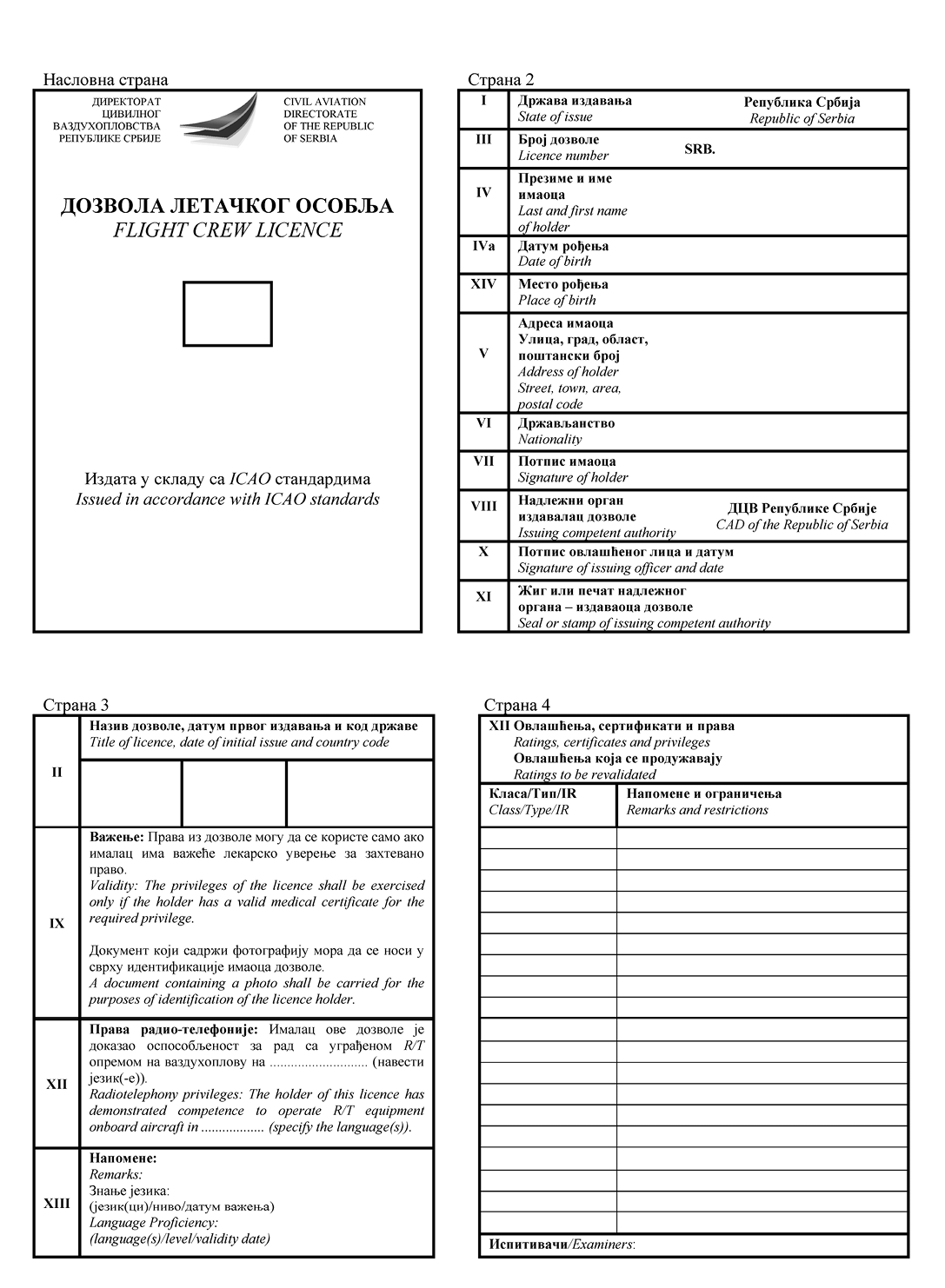 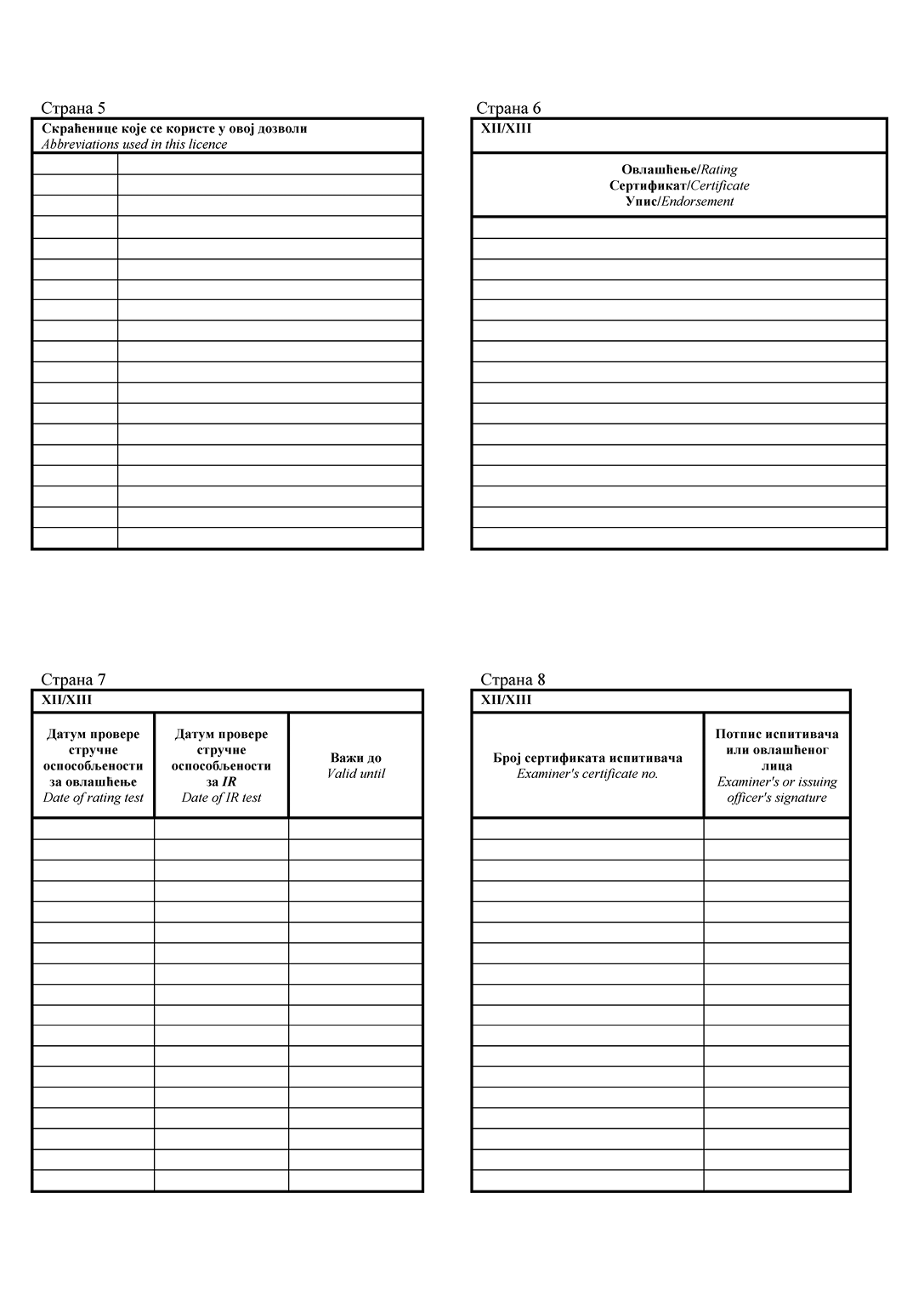 2. Допунски услови за примену члана 10. Уредбе Комисије (ЕУ) број 1178/2011 у погледу дозвола пилота авиона и хеликоптера, овлашћења за инструментално летење и овлашћења за летење на класи или типу ваздухопловаЛицима која су оспособљена за пилота у Војној академији Војске Србије, односно у оружаним снагама држава претходница, за стицање дозволе пилота авиона и хеликоптера се признаје војна служба под следећим условима:1) За стицање LAPL(A/H) кандидат мора да:– испуни услове прописане у тачки FCL.110.А, односно FCL.110.H који се односе на искуство и признавање времена летења;– положи испит из предмета „Ваздухопловни прописи” из тачке FCL.120;– положи практичан испит у складу са тачком FCL.125;2) За стицање PPL(A/H) кандидат мора да:– испуни услове прописане у тачки FCL.210.А, односно FCL.210.H који се односе на искуство и признавање времена летења;– положи испит из предмета „Ваздухопловни прописи” из тачке FCL.215;– положи практичан испит у складу са тачком FCL.235;3) За стицање CPL(A/H) кандидат мора да:– испуни услове који се односе на искуство прописане у Додатку 3 Анекса I (Е. CPL модуларна обука – Авиони (тачка 12), односно К. CPL модуларна обука – Хеликоптери (тачка 11));– положи теоријски испит из предмета прописаних у тачки FCL.310;– положи практичан испит у складу са тачком FCL.320;4) За стицање ATPL(A/H) кандидат мора да:– испуни услове прописане у тачки FCL.510.А(б), односно FCL.510.H(ц) који се односе на искуство;– заврши теоријску обуку у одобреном центру за обуку у складу са тачком FCL.515(а);– положи теоријски испит из предмета прописаних у тачки FCL.515(б);– положи практичан испит у складу са тачком FCL.520.А, односно FCL.520.H;5) За стицање IR кандидат мора да:– испуни услове прописане у тачки FCL.610;– испуни услове прописане у тачки FCL.615(а)2) који се односе на практичну обуку;– заврши додатну практичну обуку, ако руководилац обуке одобреног центра за обуку процени да је она потребна;– заврши теоријску обуку у одобреном центру за обуку у складу са тачком FCL.615(а);– положи теоријски испит из предмета прописаних у тачки FCL.615(б);– положи практичан испит у складу са тачком FCL.620;6) За стицање овлашћења за летење на класи или типу ваздухоплова кандидат мора да достави доказ да је завршио обуку за одговарајућу класу или тип ваздухоплова у војсци, да испуњава услове из тачке FCL.720.A за авионе, односно FCL.720.H за хеликоптере који се односе на искуство и да положи практичан испит у складу са тачком FCL.725(ц).Испит за стицање овлашћења за инструментално летење може да се комбинује са испитом за стицање овлашћења за летење на класи или типу ваздухоплова.Пре приступања практичном испиту из става 1. ове тачке на одговарајућој класи или типу цивилног ваздухоплова који поседује EASA потврду о типу, кандидат мора да заврши додатну обуку у одобреном центру за обуку, ако руководилац обуке тог центра процени да је обука потребна.Практичан испит из става 1. ове тачке може да се спроведе на одговарајућој класи или типу војног ваздухоплова за који је кандидат оспособљен у војсци, ако је тај ваздухоплов одговарајуће опремљен за ту намену и ако постоји еквивалентна класа или тип ваздухоплова који поседује EASA потврду о типу.Ако је испит за стицање дозволе или овлашћења спроведен на класи или типу војног ваздухоплова у складу са ставом 4. ове тачке, у рубрику XII дозволе („Овлашћења, сертификати и права”) се уписује ограничење за летење само на ваздухопловима који су уписани у Регистар ваздухоплова Републике Србије.Ограничење из става 5. ове тачке се укида када ималац дозволе изврши проверу стручности или практичан испит на одговарајућем цивилном ваздухоплову који поседује EASA потврду о типу.3. Допунски услови за примену члана 10. Уредбе Комисије (ЕУ) број 1178/2011 у погледу сертификата инструктора и овлашћења за акробатско летењеЗа стицање сертификата FI(A/H) кандидат мора да достави доказе о томе да је завршио војни курс наставника летења и да положи процену оспособљености у складу са тачком FCL.935.Права стечена у складу са ставом 1. ове тачке су ограничена на начин прописан у тачки FCL.910.FI(а) и (б), осим ако кандидат достави доказе да је у Војсци Србије, односно у оружаним снагама држава претходница, испунио услове прописане у тачки FCL.910.FI(ц).За стицање овлашћења за акробатско летење кандидат мора да достави доказе о томе да је у Војсци Србије, односно у оружаним снагама држава претходница завршио обуку за акробатско летење.Права стечена у складу са ставом 3. ове тачке су ограничена на летење на класи или типу ваздухоплова на којем је завршена обука за акробатско летење, под условом да кандидат поседује важеће овлашћење за летење на одговарајућој класи или типу ваздухоплова.4. Допунски услови за примену члана 11а Уредбе Комисије (ЕУ) број 1178/2011Ималац дозволе кабинског особља или потврде кабинске посаде која је издата у иностранству може да поднесе Директорату захтев за валидацију такве дозволе, односно потврде.За валидацију дозволе кабинског особља или потврде кабинске посаде кандидат мора да положи испит из предмета „Основе ваздухопловства и ваздухопловних прописа” и да поседује лекарско уверење издато у складу са Анексом IV (Део-Medical) Уредбе Комисије (ЕУ) број 1178/2011.Период валидације дозволе кабинског особља, односно потврде кабинске посаде не може да буде дужи од једне године, под условом да основна дозвола, односно потврда остане важећа.Ималац дозволе кабинског особља или потврде кабинске посаде која је издата у иностранству може да поднесе Директорату захтев за конверзију такве дозволе, односно потврде.За конверзију дозволе кабинског особља, односно потврде кабинске посаде, ималац дозволе, односно потврде мора да положи испит из свих предмета прописаних у Додатку I Анексa V (Део-CC) и да поседује лекарско уверење издато у складу са Анексом IV (Део-Medical) Уредбе Комисије (ЕУ) број 1178/2011.5. Допунски услов за примену тачке FCL.015(ц) Анекса I Уредбе Комисије (ЕУ) број 1178/2011Имаоци пилотских дозвола издатих у Републици Србији у складу са Анексом I Уредбе Комисије (ЕУ) број 1178/2011 који стекну дозволу у некој од држава чланица ЕУ, могу да наставе да користе права из дозволе издате у Републици Србији све до пуноправног признавања те дозволе од стране држава чланица ЕУ.6. Допунски услови за примену тачке FCL.020 Анекса I Уредбе Комисије (ЕУ) број 1178/2011АТО, односно DTO је дужна да, пре почетка практичне обуке, поднесе Директорату захтев за издавање ауторизације пилота ученика.Ако је пилот ученик малолетно лице, уз захтев за издавање ауторизације АТО, односно DTO подноси и оверену писану сагласност оба родитеља или старатеља за похађање обуке.Пилот ученик је дужан да носи са собом ауторизацију пилота ученика током спровођења практичне обуке на ваздухоплову.Ауторизација пилота ученика се издаје са роком важења од три године.Ауторизација пилота ученика се издаје на следећем обрасцу: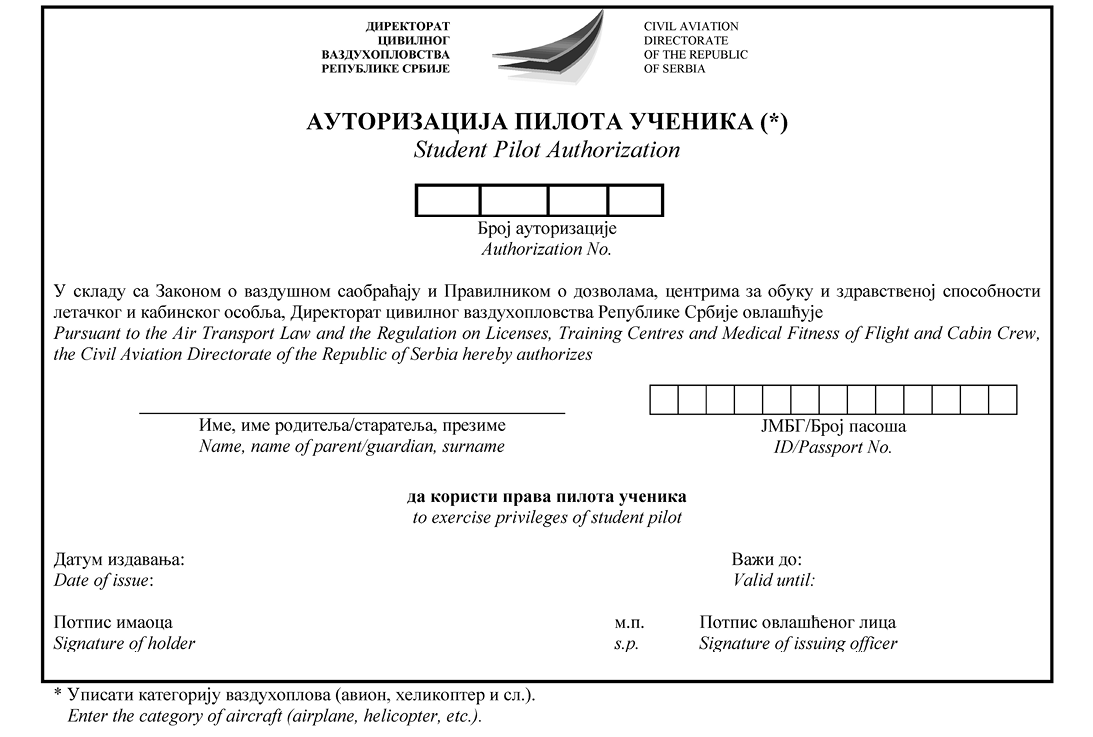 7. Допунски услов за примену тачке FCL.025(а)3) Анекса I Уредбе Комисије (ЕУ) број 1178/2011Рок од 12 месеци из тачке FCL.025(a)3) се рачуна од дана када је кандидат завршио теоријску обуку у АТО или DTO.8. Допунски услов за примену тач. FCL.030 и FCL.1030 Анекса I и тачке ARA.FCL.205 Анекса VI Уредбе Комисије (ЕУ) број 1178/2011Приликом одобравања полагања практичног испита или процене оспособљености Директорат одређује испитивача за спровођење практичног испита или процене оспособљености са листе сертификованих испитивача коју води у складу са тачком АRА.FCL.205(б).У случају спровођења провере стручности, као и процене оспособљености која се врши у циљу продужења или обнове сертификата инструктора, кандидат сам бира испитивача са листе сертификованих испитивача.9. Допунски услови за примену тачке FCL.030(б) Анекса I Уредбе Комисије (ЕУ) број 1178/2011Препорука за полагање практичног испита из тачке FCL.030(б) важи шест месеци од дана када је кандидат завршио практичну обуку или додатну практичну обуку, осим препоруке за стицање овлашћења за летење на класи или типу ваздухоплова.Ако у року од шест месеци кандидат не приступи полагању практичног испита, он мора да, пре полагања практичног испита, заврши додатну практичну обуку коју одређује АТО, односно DTO, и то у зависности од нивоа оспособљености кандидата.10. Допунски услови за примену тачке FCL.055 Анекса I Уредбе Комисије (ЕУ) број 1178/2011Ако се од пилота авиона, хеликоптера, ваздухоплова са вертикалним узлетањем или ваздушног брода захтева употреба радио-комуникационих средстава током лета, он мора да приликом полагања практичног испита или провере стручности докаже да је оспособљен за рад са R/T опремом уграђеном на ваздухоплову.Кандидату који докаже оспособљеност за рад са R/T опремом уграђеном на ваздухоплову Директорат уписује у пилотску дозволу (у рубрику XII – „Права радио-телефоније”) право коришћења радио-телефоније и то на језику на којем је вођена радио-комуникација током практичног испита или провере стручности.Ако је планирано да се током практичног испита или провере стручности радио-комуникација води на српском језику, кандидат коме српски језик није матерњи мора претходно да положи испит из знања српског језика пред испитивачем који спроводи испит или проверу стручности, и то најмање на оперативном нивоу (ниво 4).Кандидату коме је српски језик матерњи и који о томе достави одговарајућу документацију, Директорат уписује у пилотску дозволу експертски ниво знања српског језика (ниво 6), без полагања испита.Ако је планирано да се током практичног испита или провере стручности радио-комуникација води на енглеском језику, кандидат мора претходно да положи испит из знања енглеског језика.Познавање српског и/или енглеског језика Директорат уписује у пилотску дозволу (у рубрику XIII – „Напомене”), са подацима о томе који је језик у питању, који је ниво показаног знања и који је рок важења уписаног права.Рок важења оперативног и напредног нивоа знањa српског и/или енглеског језика се рачуна од дана када је кандидат положио одговарајући испит.У случају продужења рока важења оперативног или напредног нивоа знањa српског и/или енглеског језика, рок важења почиње да тече од датума истицања важења, под условом да је кандидат положио одговарајући испит у оквиру последњих шест месеци важења.Испит којим се тестира познавање енглеског језика пилота авиона, хеликоптера, ваздухоплова са вертикалним узлетањем и ваздушних бродова могу да спроводе лица која су ауторизована као испитивачи од стране Директората.Изузетно, у току спровођења практичног испита, процене оспособљености, провере стручности, као и провере стручности коју спроводи оператер (OPC):1) испитивач који поседује експертски ниво знања енглеског језика и са којим је Директорат спровео одговарајућу припрему, може да изврши процену знања енглеског језика кандидата у циљу продужења важења оперативног или напредног нивоа знања енглеског језика;2) испитивач који поседује напредни ниво знања енглеског језика и са којим је Директорат спровео одговарајућу припрему, може да изврши процену знања енглеског језика кандидата у циљу продужења важења оперативног нивоа знања енглеског језика.Организација која се пријављује за спровођење тестирања подноси Директорату захтев за одобрење теста из познавања енглеског језика и уз захтев подноси листу испитивача, процењивача и администратора које намерава да ангажује у сврху спровођења тестирања, са доказима о њиховој квалификованости.О захтеву за одобрење теста из познавања енглеског језика и издавању ауторизације испитивача Директорат одлучује на основу тога да ли подносилац захтева и лица која намерава да ангажује испуњавају критеријуме утврђене у AMC 1 FCL.055, ICAO документу 9835 и ICAO циркулару број 318.Одобрење теста из познавања енглеског језика се издаје без ограничења важења, с тим да је организација која спроводи тестирање дужна да сваке године достави Директорату доказ о интерној провери и контроли квалитета над процесом спровођења испита из познавања енглеског језика.Ауторизација испитивача се издаје на период од три године.Важење ауторизације испитивача се продужава ако је ималац ауторизације у току сваке године важења ауторизације похађао обуку у циљу стандардизације испитивача у складу са захтевима ICAO документа 9835.Знање енглеског језика које је стечено у иностранству може да се призна ради иницијалног уписа у дозволу пилота авиона, хеликоптера, ваздухоплова са вертикалним узлетањем и ваздушног брода коју издаје Директорат, под условом да је то право уписано у важећу дозволу или издато као посебан сертификат од стране ваздухопловних власти државе чланице Међународне организације цивилног ваздухопловства (ICAO) или од стране организације која је одобрена од тих ваздухопловних власти.Пре признавања знања енглеског језика које је стечено у иностранству Директорат од ваздухопловних власти државе која је издала дозволу, односно сертификат прибавља потврду веродостојности права које је предмет признавања.Знање енглеског језика које је стечено у иностранству може да се призна као основ за продужење важења нивоа знања енглеског језика које је већ уписано у дозволу коју је издао Директорат, ако је из достављене документације могуће установити датум када је извршена провера знања језика, као и ниво знања који је кандидат том приликом показао.11. Допунски услов за примену тачке FCL.1030 Анекса I Уредбе Комисије (ЕУ) број 1178/2011При спровођењу практичних испита, провера стручности и процена оспособљености прописаних овим правилником се примењују стандарди и упутства за најбољу праксу из Приручника за испитиваче (Flight Examiner Manual) који је усвојила Агенција Европске уније за безбедност ваздушног саобраћаја (EASA) и који је доступан путем Интернета.12. Допунски услови за примену тачке ARA.FCL.250(а) Анекса VI Уредбе Комисије (ЕУ) број 1178/2011Поред случајева прописаних у тачки ARA.FCL.250(а), Директорат суспендује или ставља ван снаге сертификат испитивача и у следећим случајевима:1) ако је испитивач кажњен за ваздухопловни прекршај;2) ако је донето решење о делимичној или потпуној суспензији коришћења пилотске дозволе испитивача;3) ако се установи да се испитивач приликом спровођења испита, провера стручности и процена оспособљености није придржавао стандарда прописаних овим правилником и Приручником за испитиваче;4) ако је испитивач правоснажно осуђен за кривично дело које се односи на безбедност ваздушног саобраћаја;5) ако је учинио други пропуст који га дискредитује за обављање послова испитивача.Суспензија сертификата испитивача може да траје најдуже шест месеци од дана достављања решења о суспензији.Обавештење о суспензији сертификата испитивача Директорат објављује на својој званичној интернет страници.Ако се по доношењу решења о суспензији сертификата испитивача утврди да постоје разлози због којих ималац сертификата више не може да обавља послове испитивача, Директорат доноси решење о стављању ван снаге сертификата испитивача.Ако до истека рока од шест месеци од достављања решења о суспензији Директорат не донесе решење о стављању ван снаге сертификата или решење о укидању суспензије, сматраће се да је суспензија престала.13. Допунски услов за примену тачке MED.С.005(б) Анексa IV Уредбе Комисије (ЕУ) број 1178/2011У погледу важења лекарских уверења кабинског особља сходно се примењује тачка MED.A.045(a)3).14. Допунски услови за примену тачке ARA.FCL.200(б) Aнекса VI Уредбе Комисије (ЕУ) број 1178/2011Директорат издаје сертификат инструктора у виду уписа одговарајућих права у дозволу пилота, изузев ЅТI, MCCI и ЅFI сертификата, који се издају у виду засебне исправе.Директорат издаје сертификат испитивача у виду засебне исправе.15. Допунски услови за примену тачке ARA.FCL.300(ц) Aнекса VI Уредбе Комисије (ЕУ) број 1178/2011Теоријски испит за стицање LAPL и PPL дозвола се спроводи на српском или на енглеском језику, према избору кандидата, а за стицање CPL, ATPL и MPL дозвола, као и IR овлашћења се спроводи на енглеском језику.16. Допунски услов за примену Aнекса VI (Додатак I) Уредбе Комисије (ЕУ) број 1178/2011Део-FCL дозвола летачког особља се издаје на следећем обрасцу: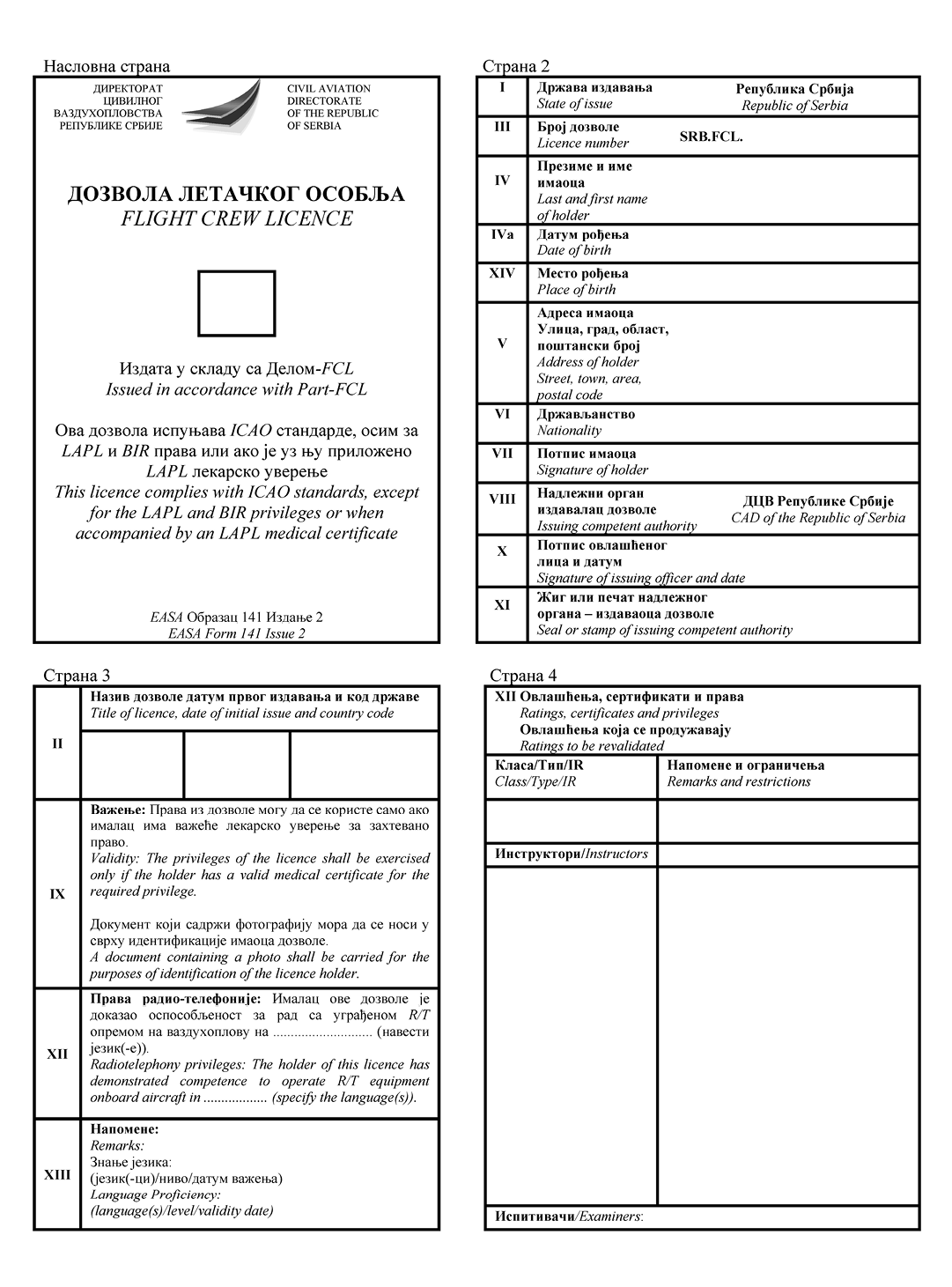 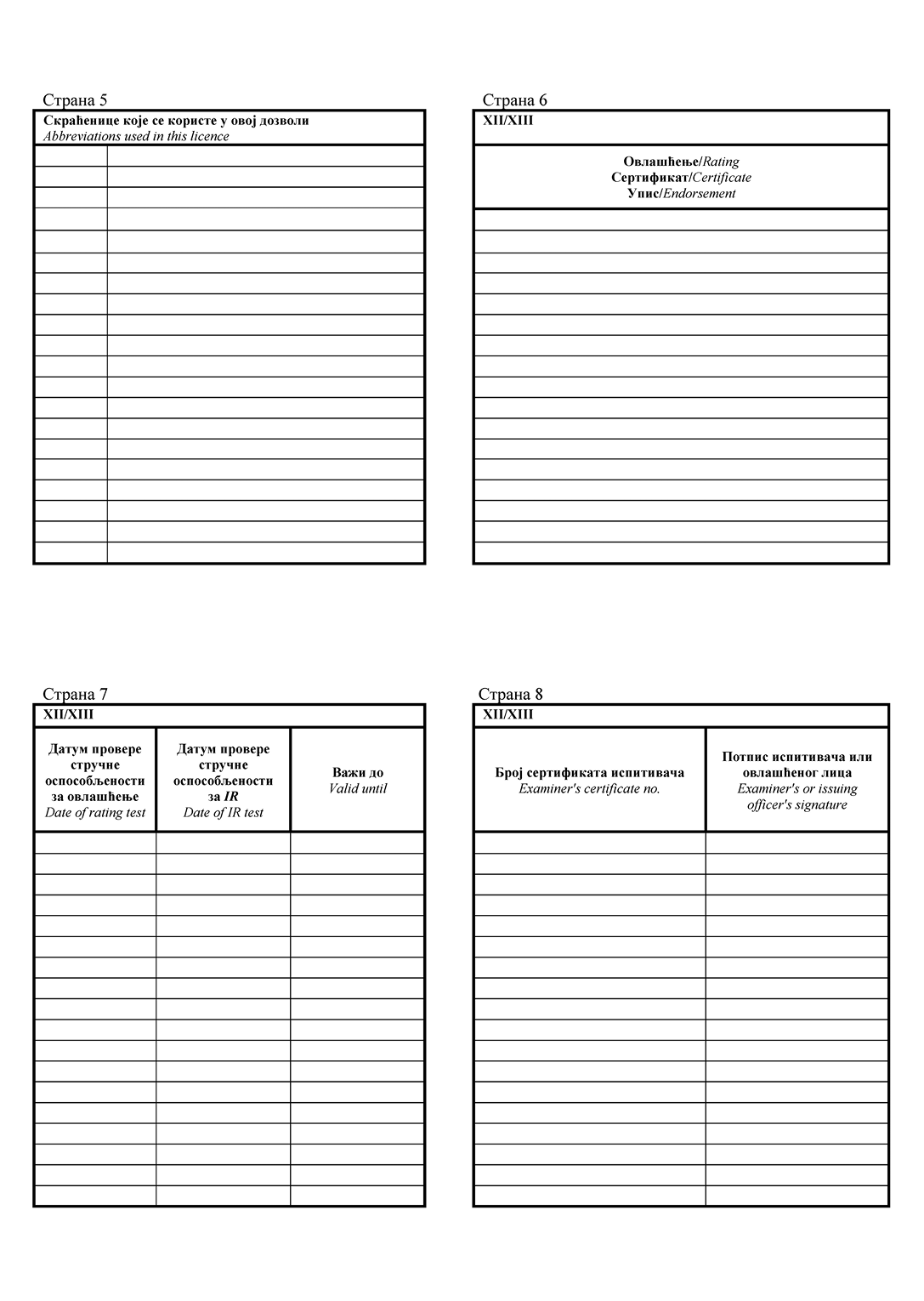 17. Допунски услови за примену Aнекса VI (Додатак I, тачка (а)2), рубрика XIII) Уредбе Комисије (ЕУ) број 1178/2011Кандидат који је положио теоријски испит за стицање ATPL дозволе може да поднесе Директорату захтев да му се у важећу PPL или CPL дозволу упише напомена о положеном испиту.Напомена о положеном испиту, са датумом када је кандидат положио последњи предмет, се уписује у рубрику XIII дозволе („Напомене”) и то као „ATPL Theory credit”.18. Допунски услов за примену Aнекса VI (Додатак II) Уредбе Комисије (ЕУ) број 1178/2011Дозвола кабинског особља се издаје на следећем обрасцу: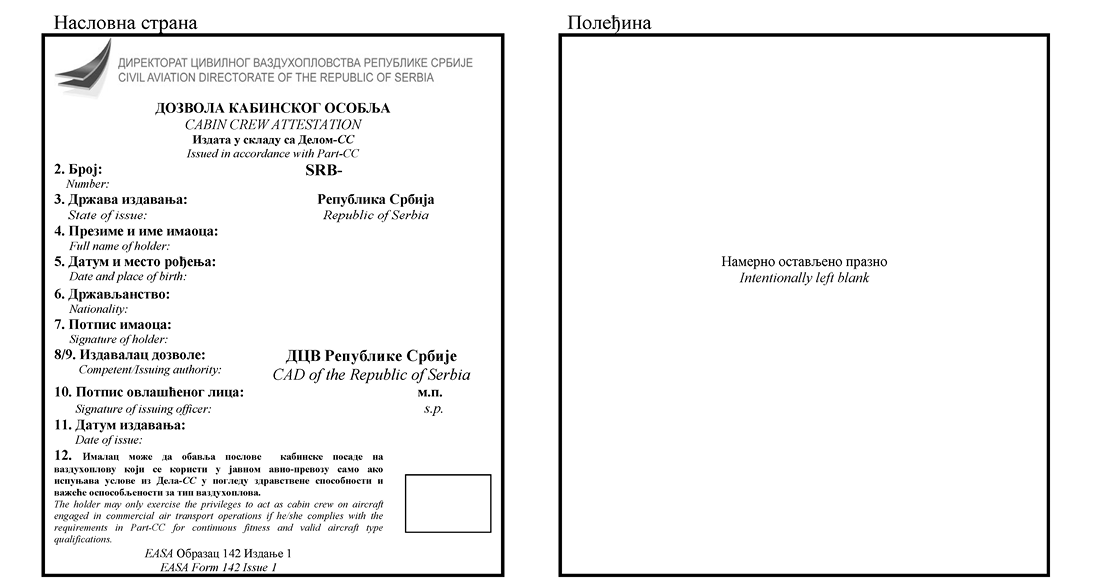 19. Допунски услов за примену Aнекса VI (Додатак III) Уредбе Комисије (ЕУ) број 1178/2011Потврда о праву на обучавање ваздухопловног особља се издаје на следећем обрасцу: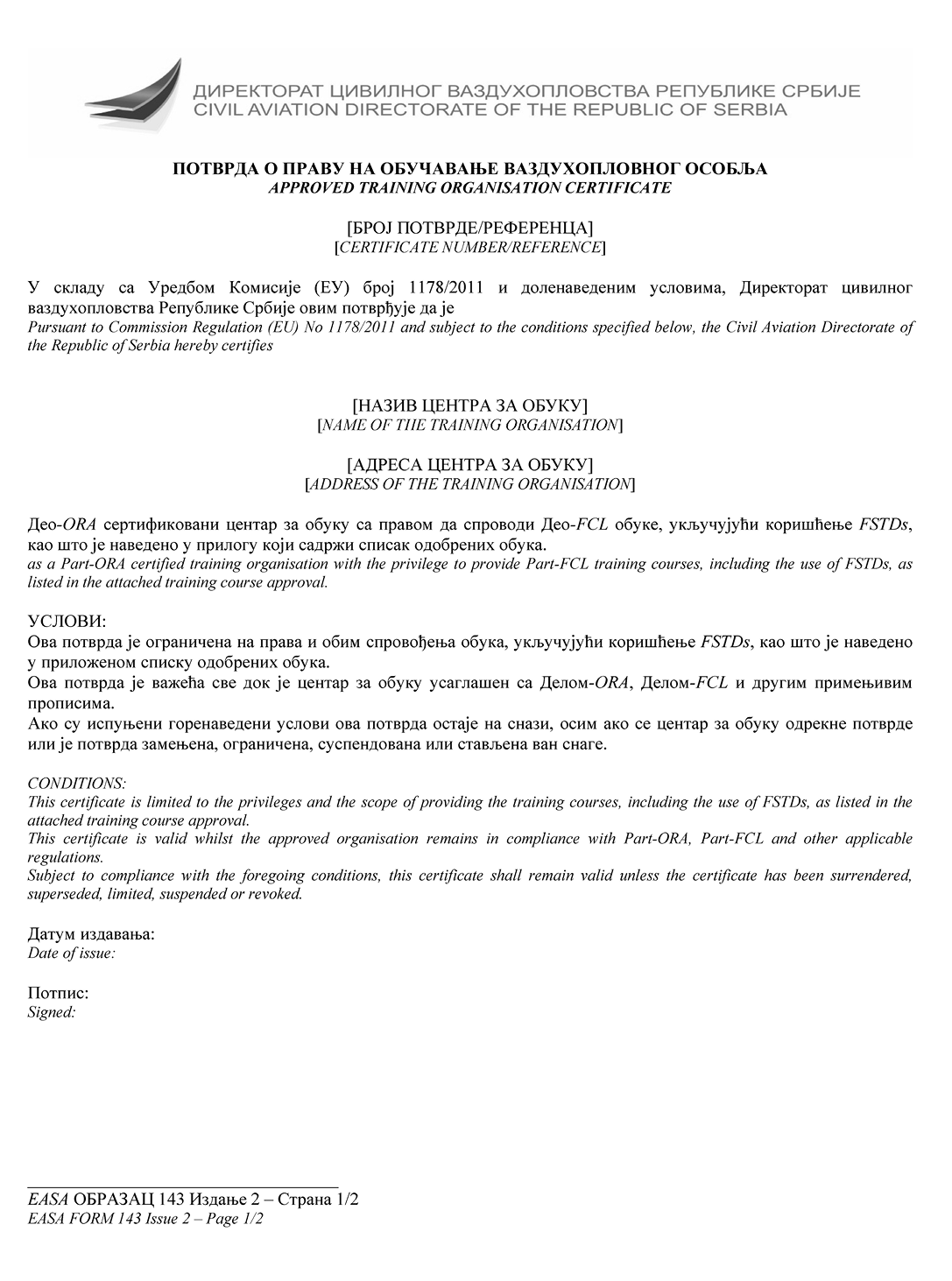 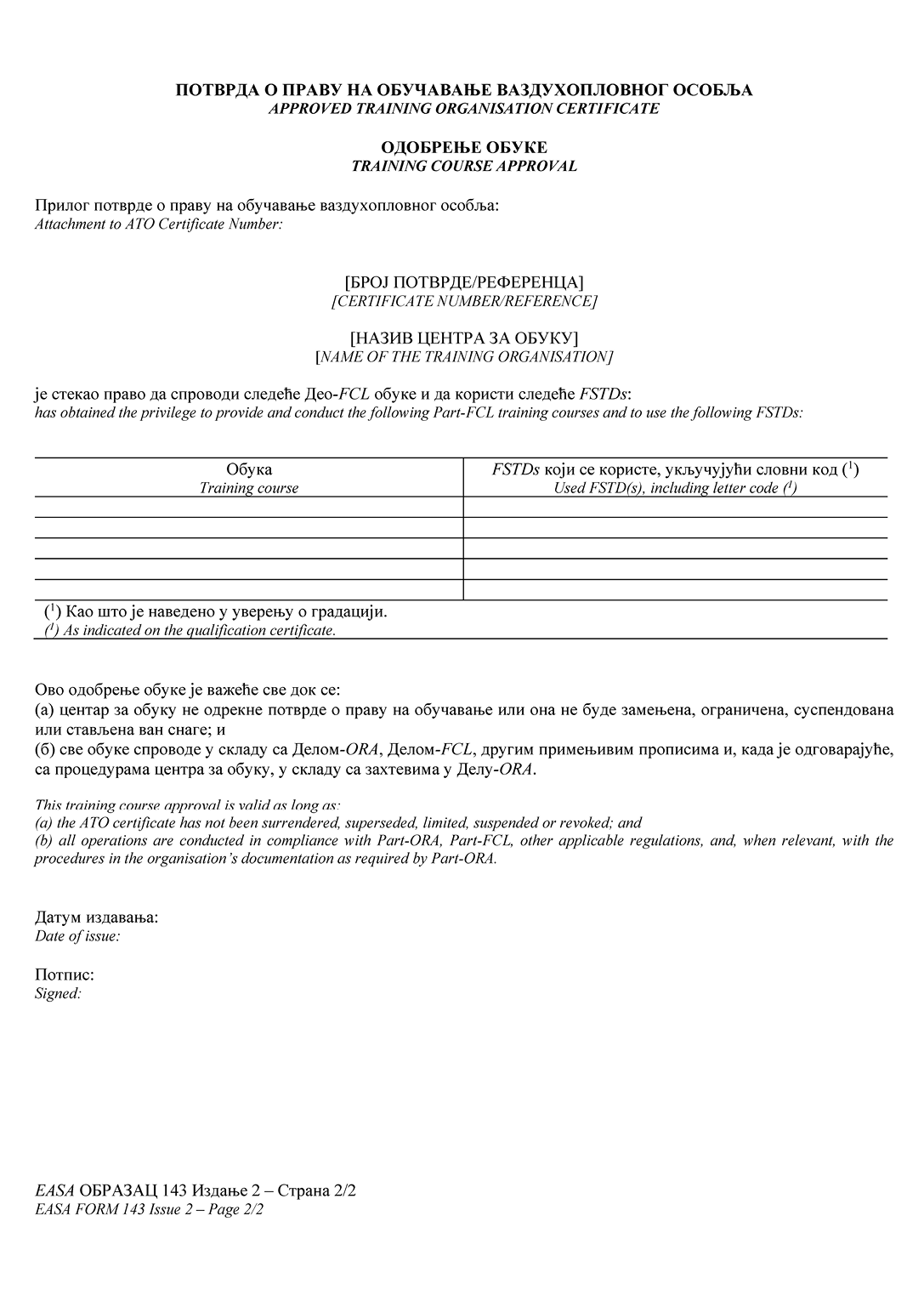 20. Допунски услов за примену Aнекса VI (Додатак IV) Уредбе Комисије (ЕУ) број 1178/2011Уверење о градацији уређаја за симулирање летења се издаје на следећем обрасцу: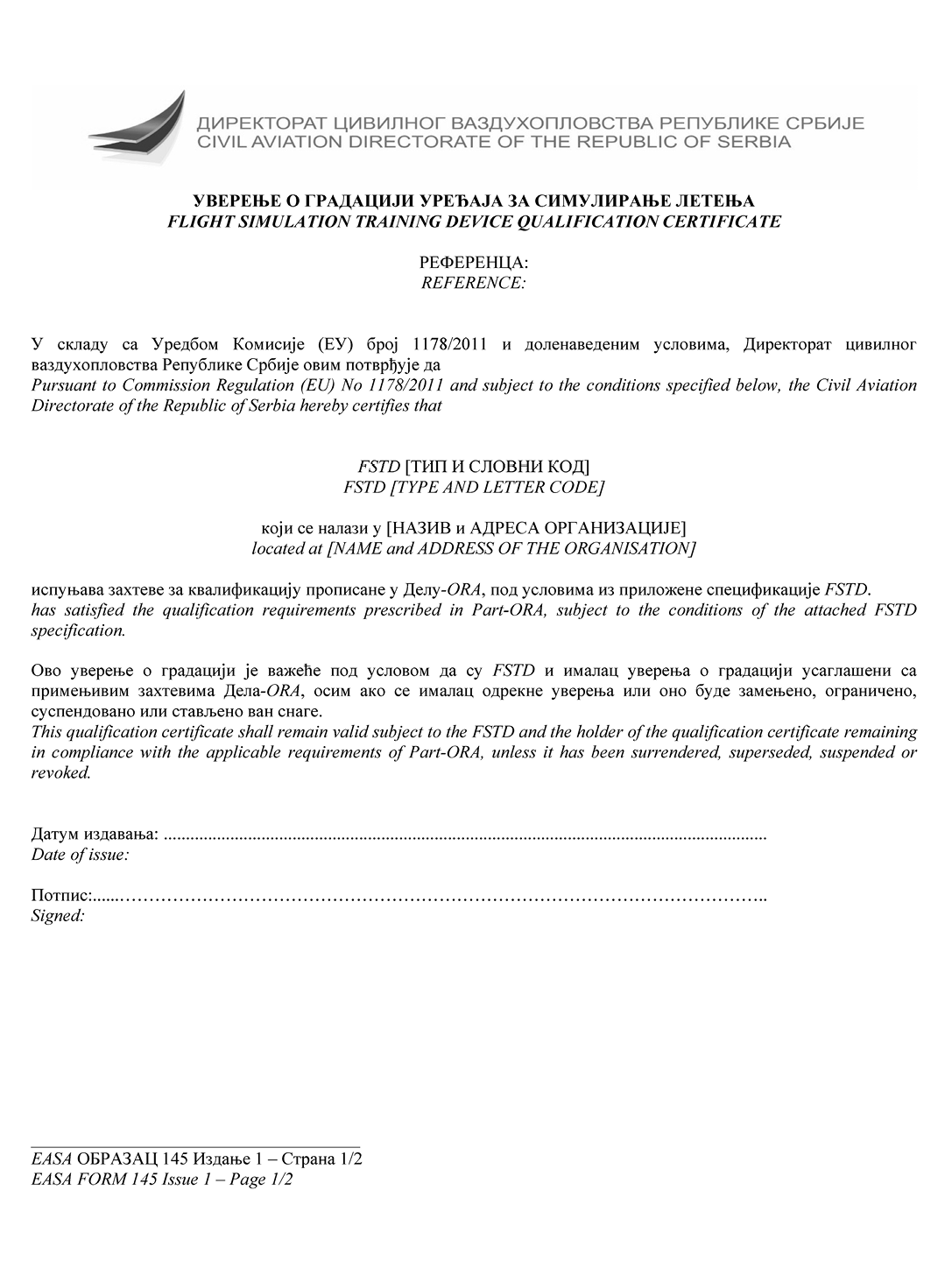 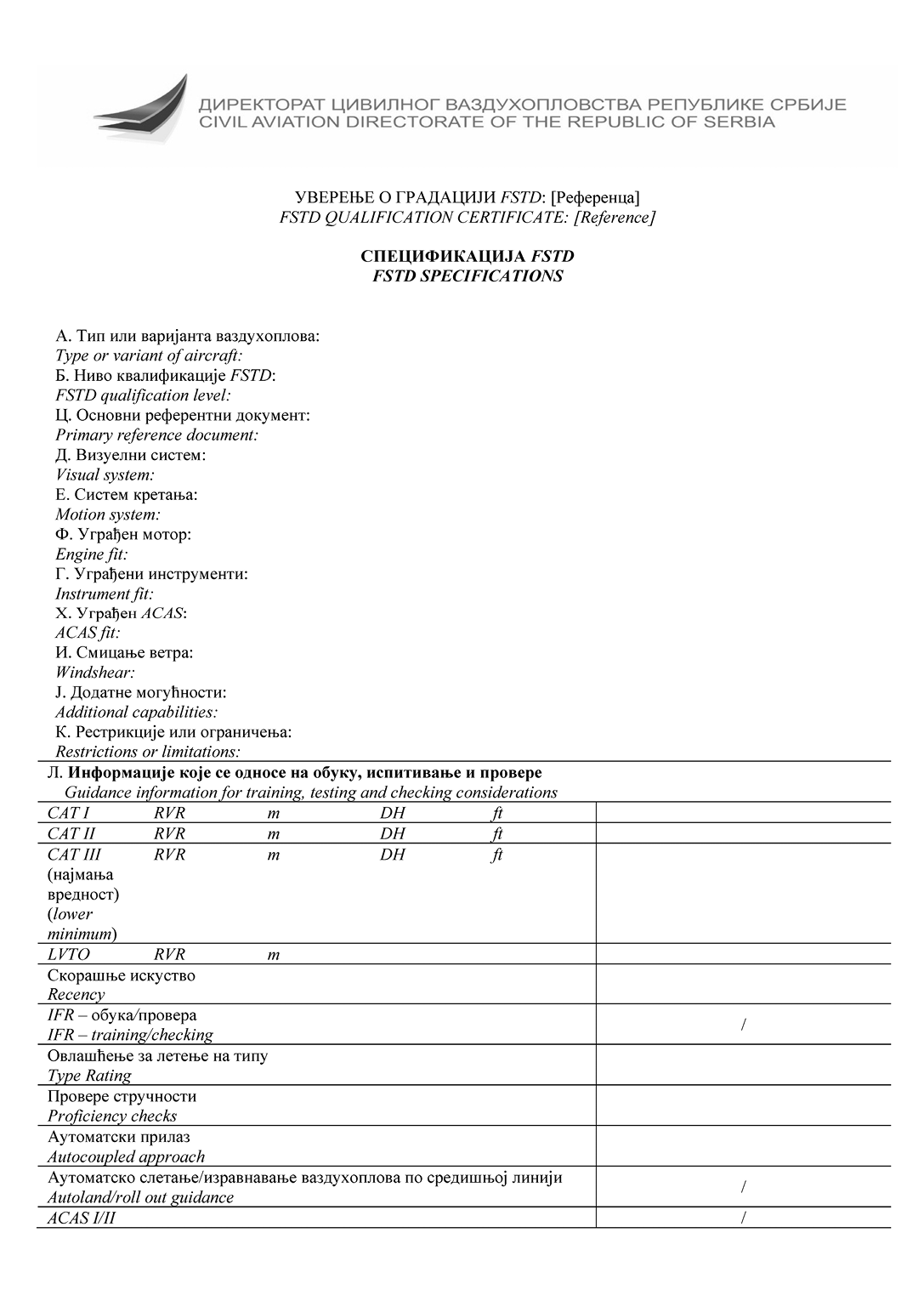 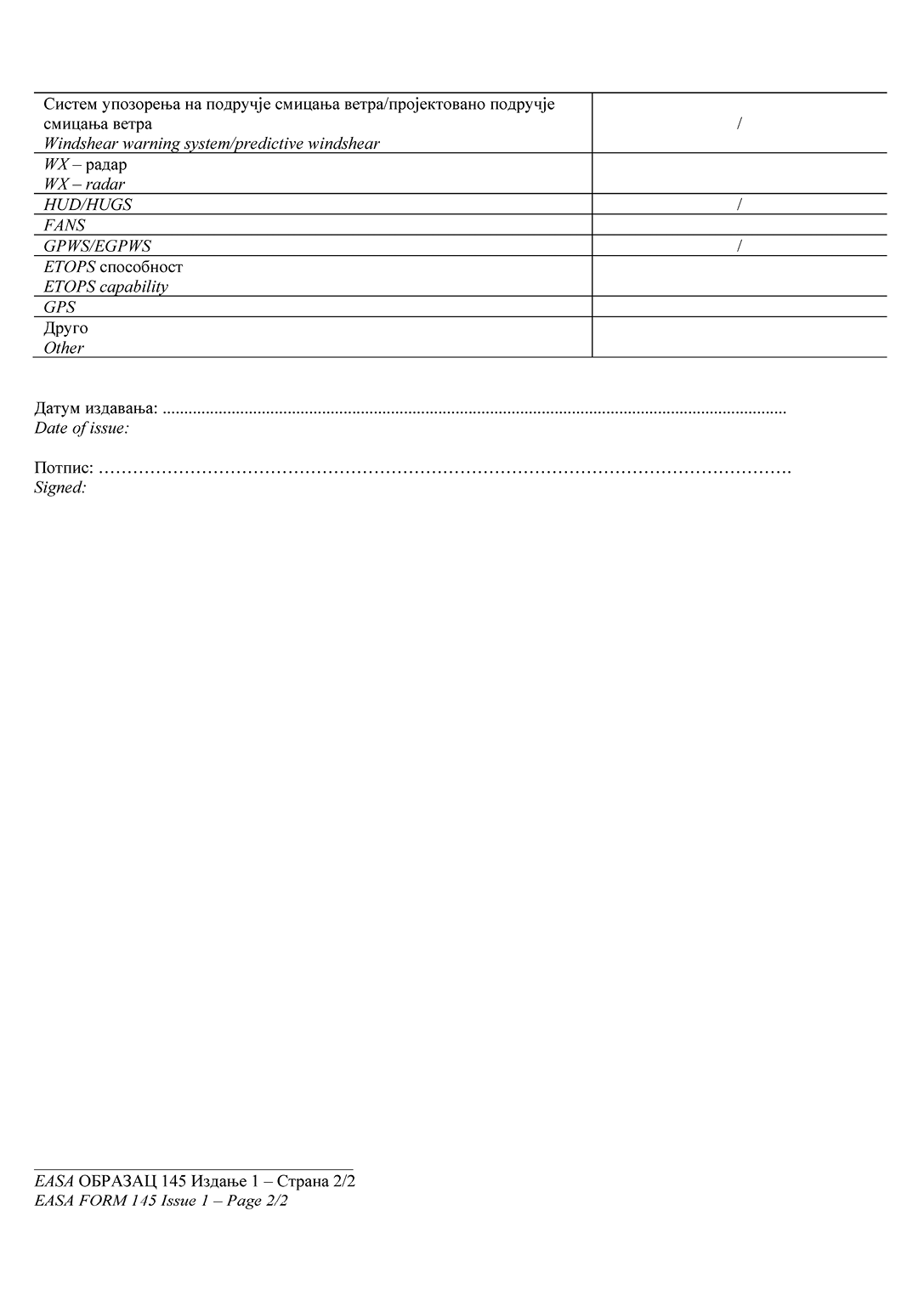 21. Допунски услов за примену Aнекса VI (Додатак V) Уредбе Комисије (ЕУ) број 1178/2011Потврда о праву на испитивање здравствене способности се издаје ваздухопловно-медицинском центру на следећем обрасцу: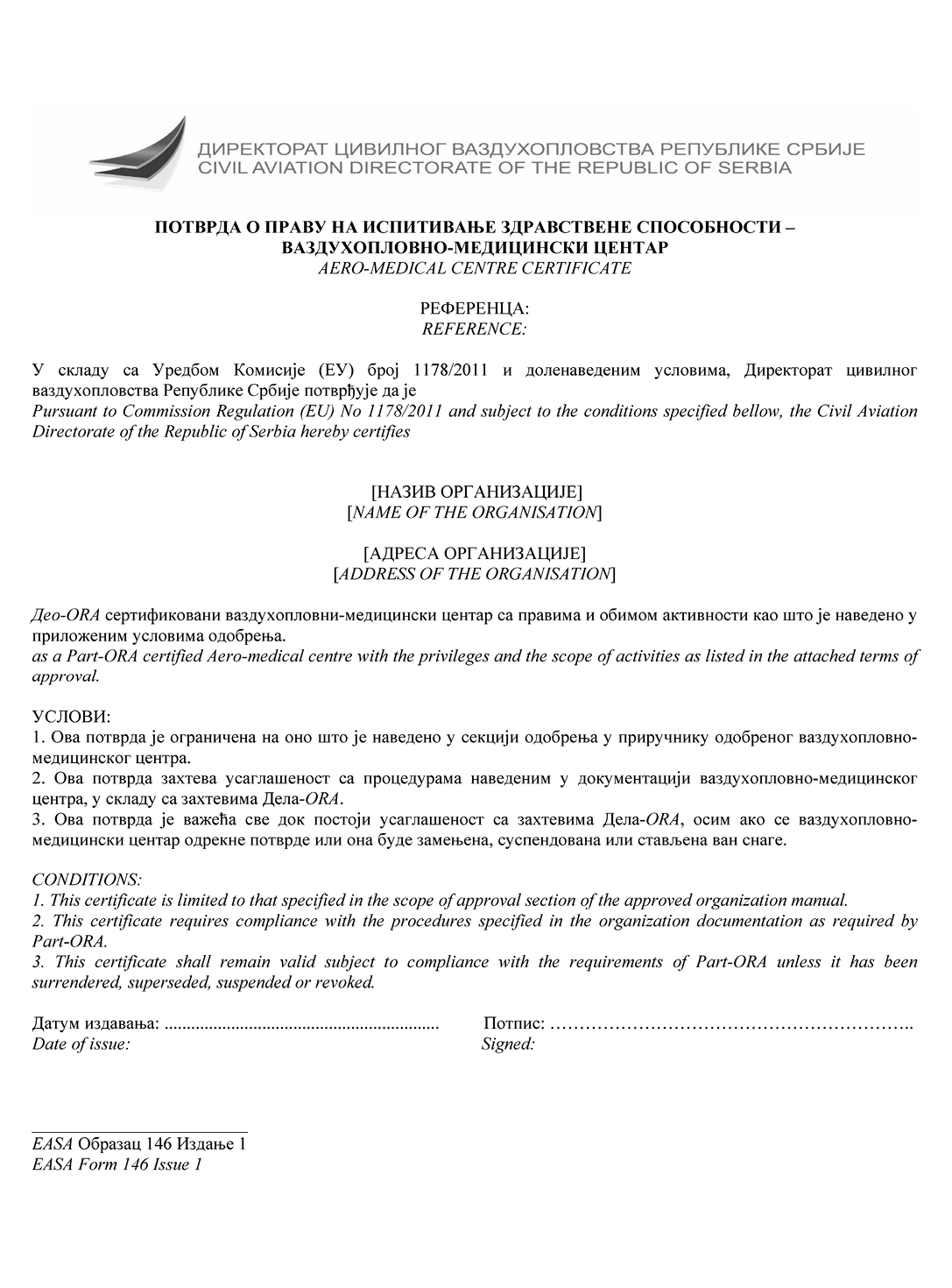 22. Допунски услов за примену Aнекса VI (Додатак VII) Уредбе Комисије (ЕУ) број 1178/2011Потврда о праву на испитивање здравствене способности се издаје овлашћеном лекару на следећем обрасцу: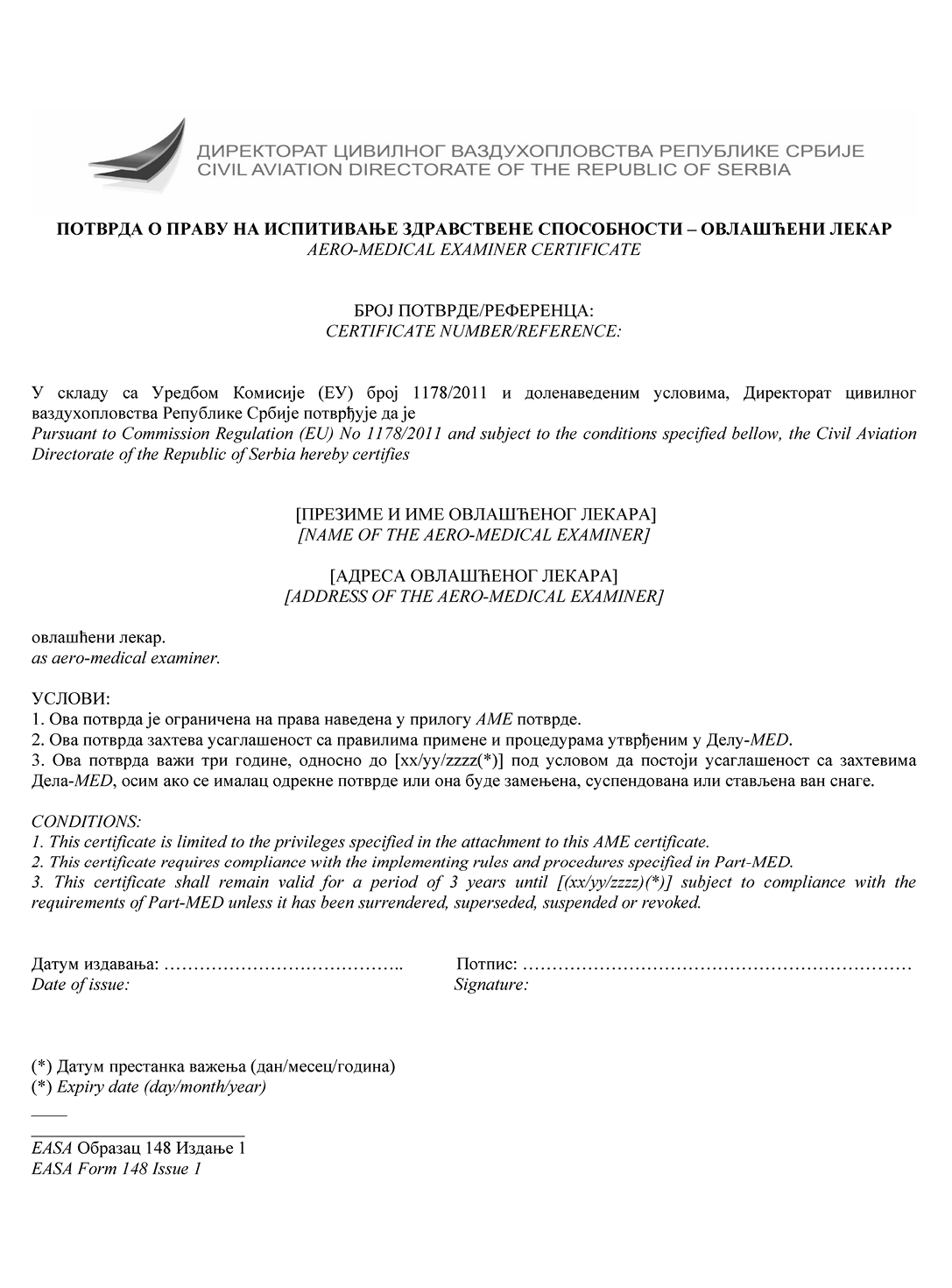 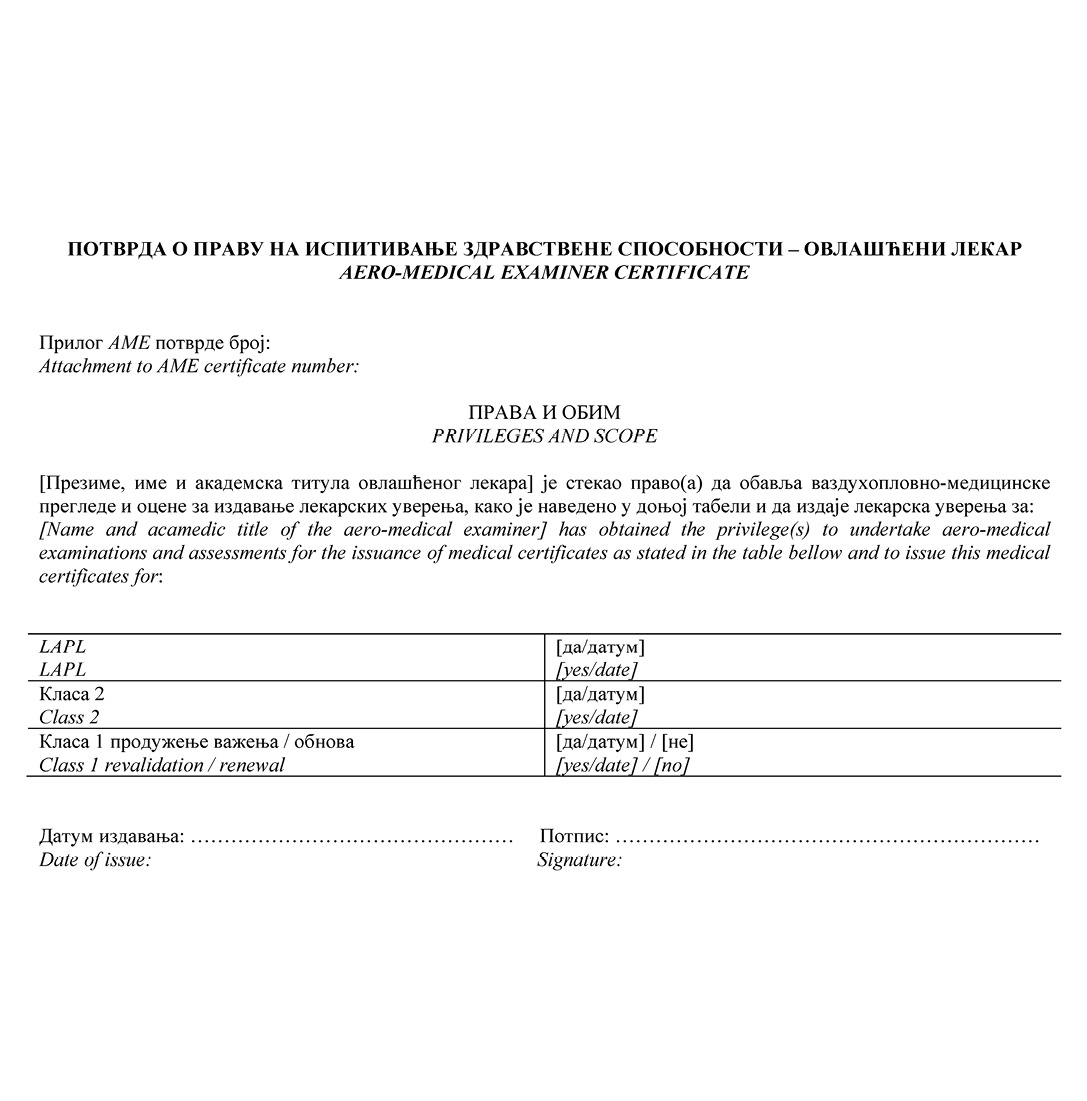 23. Допунски услов за примену тач. ORA.АТО.105 и DTO.GEN.115 Анекса I Уредбе Комисије (ЕУ) број 1178/2011Субјекти који подносе захтев да врше обуку ваздухопловног особља прописану овим правилником (ATO и DTO, а за кабинско особље и оператер ваздухоплова у јавном авио-превозу) морају да имају седиште на територији Републике Србије и да буду регистровани у складу са законом којим се уређује поступак регистрације у Агенцији за привредне регистре или поступак уписа у судски регистар.Прилог 4.Допунски услови за примену Делегиране уредбе Комисије (ЕУ) 2020/723 у Републици Србији1. Допунски услов за примену члана 3. став д) Делегиране уредбе Комисије (ЕУ) 2020/723Директорат врши продужење важења, односно обнову овлашћења за летење на типу авиона или хеликоптера које је издато са ограничењем из члана 3. став д) Делегиране уредбе Комисије (ЕУ) 2020/723, ако ималац овлашћења достави доказе да испуњава услове за продужење важења, односно обнову овлашћења прописане од стране треће државе у којој је овлашћење стечено.2. Допунски услов за примену члана 5. Делегиране уредбе Комисије (ЕУ) 2020/723За валидацију пилотске дозволе за јавни авио-превоз или друге комерцијалне активности коју је издала трећа држава у складу са захтевима Анекса 1 Чикашке конвенције, ималац дозволе мора, осим испуњења захтева прописаних у члану 5. Делегиране уредбе Комисије (ЕУ) 2020/723, да положи испит из предмета „Ваздухопловни прописи”, на нивоу који је одговарајући дозволи која се прихвата.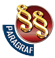 ПРАВИЛНИКО ДОЗВОЛАМА, ЦЕНТРИМА ЗА ОБУКУ И ЗДРАВСТВЕНОЈ СПОСОБНОСТИ ЛЕТАЧКОГ И КАБИНСКОГ ОСОБЉА("Сл. гласник РС", бр. 53/2023)НИВОИЗГОВОРСТРУКТУРАФОНД РЕЧИТЕЧНОСТ ИЗГОВОРАРАЗУМЕВАЊЕИНТЕРАКЦИЈАЕкспертски(Ниво 6)Изговор, акценат, ритам и интонација, иако су можда под утицајем првог језика или регионалне варијанте, готово никад не утичу на лакоћу разумевања.И основне и сложене граматичке структуре и модели реченица су конзистентно добро контролисани.Фонд речи и прецизност су довољни за успешну комуникацију код разних познатих и непознатих тема. Фонд речи је идиоматски, нијансиран и осетљив на избор речи.Може да говори опширно, течно, без напора. Мења темпо говора ради стилских ефеката, нпр. да би истакао појединост. Користи спонтано одговарајуће реченичне маркере и везнике.Разумевање је конзистентно прецизно у готово сваком контексту и обухвата разумевање лингвистичких и културолошких финеса.Комуницира с лакоћом у готово свим ситуацијама. Осетљив је на вербалне и невербалне знакове и реагује на њих одговарајуће.Напредни(Ниво 5)Изговор, акценат, ритам и интонација, иако су под утицајем првог језика или регионалне варијанте, ретко утичу на лакоћу разумевања.Основне и граматичке структуре и модели реченица су конзистентно добро контролисани. Постоји покушај употребе сложених структура али уз грешке које понекад утичу на значење.Фонд речи и прецизност су довољни за успешну комуникацију код општих, конкретних и стручних тема. Парафразира конзистентно и успешно. Фонд речи је понекад идиоматски.Може да говори опширно, с релативном лакоћом о познатим темама, али не може да мења темпо говора као стилско средство. Може да користи одговарајуће реченичне маркере или везнике.Разумевање је прецизно код општих, конкретних и стручних тема и углавном прецизно када се говорник суочава са лингвистичким или ситуацијским проблемом или неочекиваним обртом догађаја. Може да разуме низ говорних варијанти (дијалект и/или акценат) или изборе речи.Одговори су тренутни, одговарајући и информативни. Ефикасно контролише однос говорник/слушалац.Оперативни(Ниво 4)Изговор, акценат, ритам и интонација су под утицајем првог језика или регионалне варијанте, али само понекад утичу на лакоћу разумевања.Основне граматичке структуре и модели реченица се користе креативно и обично су добро контролисани. Могу да се појаве грешке, посебно у ванредним или неочекиваним околностима, али ретко утичу на значење.Фонд речи и прецизност су обично довољни за успешну комуникацију код општих, конкретних и стручних тема. Може често да парафразира успешно у недостатку фонда речи у ванредним или неочекиваним околностима.Изговара дуже фразе одговарајућим темпом. Може постојати повремен прекид у течном изговору при преласку са увежбаног или уско стручног говора на спонтану комуникацију, али ово не спречава ефикасну комуникацију. Може ограничено да користи реченичне маркере или везнике. Поштапалице не одвлаче пажњу.Разумевање је углавном прецизно код општих, конкретних и стручних тема када је акценат или варијанта која се користи довољно разумљива за међународне ваздухопловне кориснике. Када се говорник суочи са лингвистичким или ситуацијским проблемом или неочекиваним обртом догађаја, разумевање може да буде спорије или да захтева стратегије разјашњења.Одговори су обично тренутни, одговарајући и информативни. Иницира и одржава размену података, чак и када се ради о неочекиваном обрту догађаја. Адекватно се носи са очигледним неспоразумима кроз проверу, потврду или разјашњење.Релативна висинанормалан лет± 100 стопаса симулираним отказом мотора± 150 стопаПраћење путање лета према радио-средствима± 5°Смер летанормалан лет± 10°са симулираним отказом мотора± 15°Брзинаполетање и прилаз± 5 чворовасви остали режими лета± 10 чвороваСЕКЦИЈА 1 – ПРЕТПОЛЕТНЕ ОПЕРАЦИЈЕ И ОДЛАЗАКСЕКЦИЈА 1 – ПРЕТПОЛЕТНЕ ОПЕРАЦИЈЕ И ОДЛАЗАКаПретполетне операције, укључујући:Планирање лета, Документацију, Одређивање масе и положаја тежишта, Метеоролошку анализу, NOTAMSбПреглед авиона и опслуживањецВожење и полетањедПраћење перформанси и тримовањеeОперације на аеродрому и у школском кругуфПроцедура одласка, подешавање висиномера, избегавање судара (осматрање ваздушног простора)гКомуникација/сарадња са ATC, R/T процедуреСЕКЦИЈА 2 – ОПШТЕ УПРАВЉАЊЕ АВИОНОМСЕКЦИЈА 2 – ОПШТЕ УПРАВЉАЊЕ АВИОНОМaУправљање авионом помоћу спољних визуелних оријентира, укључујући праволинијски и хоризонтални лет, пењање, снижавање, осматрање ваздушног просторабЛет на критично малим брзинама, укључујући препознавање и вађење из почетне фазе и фазе потпуног губитка узгонацЗаокрети, укључујући заокрете у конфигурацији за слетање. Оштри заокрети нагиба 45°дЛет на критично великим брзинама, укључујући препознавање и вађење из спиралних понирањаeЛет искључиво на основу инструмената, укључујући:(i) хоризонтални лет, подешавање конфигурације за крстарење, одржавање смера лета, висине и брзине(ii) заокрете у пењању и снижавању са нагибом 10°–30°(iii) вађење из неправилних положаја(iv) ограничен број инструменатафКомуникација/сарадња са ATC, R/T процедуреСЕКЦИЈА 3 – ПРОЦЕДУРЕ НА РУТИСЕКЦИЈА 3 – ПРОЦЕДУРЕ НА РУТИaУправљање авионом помоћу спољних оријентира, укључујући подешавање конфигурације за крстарење у односу на долет/трајање летабОријентација, читање каратацВисина, брзина и одржавање смера лета, осматрање ваздушног просторадПодешавање висиномера. Комуникација/сарадња са ATC, R/T процедуреeПраћење напредовања лета, дневник лета, потрошња горива, процена одступања од задате путање лета и успостављање исправне путањефОсматрање метеоролошких услова, процена развоја метеоролошке ситуације, планирање промене плана летагЛет по задатој путањи лета, одређивање позиције (NDB или VOR), идентификација средстава (лет по инструментима). Примена промењеног плана лета на алтернативни аеродром (визуелни лет)СЕКЦИЈА 4 – ПРОЦЕДУРЕ ПРИЛАЗА И СЛЕТАЊАСЕКЦИЈА 4 – ПРОЦЕДУРЕ ПРИЛАЗА И СЛЕТАЊАaПроцедуре доласка, подешавање висиномера, провере, осматрање ваздушног просторабКомуникација/сарадња са ATC, R/T процедурецПродужавање са мале висинедНормално слетање, слетање са бочним ветром (ако су погодни услови)eСлетање на кратку стазуфПрилаз и слетање са снагом мотора на реланту (само једномоторни)гСлетање без употребе закрилацахПоступци после летаСЕКЦИЈА 5 – ВАНРЕДНЕ ПРОЦЕДУРЕ И ПРОЦЕДУРЕ У СЛУЧАЈУ ОПАСНОСТИОва секција може да се комбинује са секцијама од 1 до 4СЕКЦИЈА 5 – ВАНРЕДНЕ ПРОЦЕДУРЕ И ПРОЦЕДУРЕ У СЛУЧАЈУ ОПАСНОСТИОва секција може да се комбинује са секцијама од 1 до 4aСимулирани отказ мотора после полетања (на безбедној висини), поступак у случају пожарабНеисправности опреме, укључујући алтернативно извлачење стајног трапа, откази електро-система и кочницацПринудно слетање (симулирано)дКомуникација/сарадња са ATC, R/T процедуреeУсмена питањаСЕКЦИЈА 6 – СИМУЛИРАНИ АСИМЕТРИЧНИ ЛЕТ И ОДГОВАРАЈУЋЕ ТАЧКЕ ЗА КЛАСУ ИЛИ ТИПОва секција може да се комбинује са секцијама од 1 до 5СЕКЦИЈА 6 – СИМУЛИРАНИ АСИМЕТРИЧНИ ЛЕТ И ОДГОВАРАЈУЋЕ ТАЧКЕ ЗА КЛАСУ ИЛИ ТИПОва секција може да се комбинује са секцијама од 1 до 5aСимулирани отказ мотора током полетања (на безбедној висини, осим ако се изводи на FFS)бАсиметричан прилаз и продужавањецАсиметричан прилаз и слетање са потпуним заустављањемдГашење мотора и поновно стартовањеeКомуникација/сарадња са ATC, R/T процедуре, Вођење авионафБило којa релевантнa тачкa практичног испита за класу или тип коју одреди FE, укључујући, ако је примењиво:(i) системе авиона, укључујући употребу аутопилота(ii) рад система за одржавање притиска(iii) употребу система за одлеђивање и спречавање залеђивањагУсмена питањаРелативна висинанормалан лет± 100 стопаса симулираним већим отказима± 150 стопаПраћење путање лета према радио-средствима± 10°Смер летанормалан лет± 10°са симулираним већим отказима± 15°Брзинаполетање и прилаз (вишемоторни хеликоптер)± 5 чворовасви остали режими лета± 10 чвороваПомерање/заношење у односу на земљулебдење под утицајем тла (I.G.E)± 3 стопеслетање без заношења бочно или уназадСЕКЦИЈА 1 – ПРОВЕРЕ И ПРОЦЕДУРЕ ПРЕ/ПОСЛЕ ЛЕТАСЕКЦИЈА 1 – ПРОВЕРЕ И ПРОЦЕДУРЕ ПРЕ/ПОСЛЕ ЛЕТАaПознавање хеликоптера (нпр. техничка књижица, гориво, маса и положај тежишта, перформансе), планирање лета, документација, NOTAMS, метеоролошки условибПретполетни преглед/поступци, положај и намена деловацПреглед пилотске кабине, процедура стартовањадПровера комуникационе и навигационе опреме, избор и подешавање фреквенцијаeПретполетна процедура, R/T процедуре, комуникација/сарадња са ATCфПаркирање, гашење мотора и процедура после летаСЕКЦИЈА 2 – МАНЕВРИ ЛЕБДЕЊА, НАПРЕДНО УПРАВЉАЊЕ И ОГРАНИЧЕНИ ТЕРЕНИСЕКЦИЈА 2 – МАНЕВРИ ЛЕБДЕЊА, НАПРЕДНО УПРАВЉАЊЕ И ОГРАНИЧЕНИ ТЕРЕНИaПолетање и слетање (узлетање и пристајање)бТаксирање, таксирање у лебдењуцЛебдење у месту са чеоним/бочним/леђним ветромдОкретање у лебдењу за 360° леви и десни (у месту)eПомерање у лебдењу према напред, бочно и уназадфСимулирани отказ мотора у лебдењугБрзо заустављање уз ветар и низ ветархСлетање на и полетање са терена са нагибом/неприпремљених теренаиПолетања (различити профили)jПолетање са бочним ветром и низ ветар (ако је изводљиво)кПолетање са максималном масом на полетању (стварном или симулираном)лПрилази (различити профили)мПолетање и слетање са ограниченом снагомнАуторотације (FE бира две од следећих тачки – основна ауторотација, ауторотација брзином највећег долета, ауторација на малој брзини, ауторотација са заокретом за 360°)оСлетање ауторотацијомпИзвођење принудног слетања поновним успостављањем снаге мотораqПровере снаге, техника праћења, техника прилаза и одласкаСЕКЦИЈА 3 – НАВИГАЦИЈА – ПРОЦЕДУРЕ НА РУТИСЕКЦИЈА 3 – НАВИГАЦИЈА – ПРОЦЕДУРЕ НА РУТИaНавигација и оријентација на различитим апсолутним/релативним висинама, читање каратабАпсолутна/релативна висина, брзина, одржавање смера лета, осматрање ваздушног простора, подешавање висиномерацПраћење напредовања лета, дневник лета, потрошња горива, дужина остајања у ваздуху, ETA, процена одступања од задате путање лета и успостављање исправне путање, праћење инструменатадОсматрање метеоролошких услова, планирање промене плана летаeЛет по задатој путањи лета, одређивање позиције (NDB и/или VOR), идентификација средставафКомуникација/сарадња са ATC и придржавање прописа, итд.СЕКЦИЈА 4 – ПРОЦЕДУРЕ У ЛЕТУ И МАНЕВРИ ИСКЉУЧИВО НА ОСНОВУИНСТРУМЕНАТАСЕКЦИЈА 4 – ПРОЦЕДУРЕ У ЛЕТУ И МАНЕВРИ ИСКЉУЧИВО НА ОСНОВУИНСТРУМЕНАТАaХоризонтални лет, одржавање смера лета, апсолутна/релативна висина и брзинабСтандардни заокрети типа 1, са изласком у задати правац, леви и десни заокрети са променом правца за 180° и 360°цПењање и снижавање, укључујући стандардне заокрете типа 1, са изласком у задати правацдВађење из неправилних положајаеЗаокрети са нагибом од 30°, леви и десни, са променом правца за 90°СЕКЦИЈА 5 – ВАНРЕДНЕ ПРОЦЕДУРЕ И ПРОЦЕДУРЕ У СЛУЧАЈУ ОПАСНОСТИ(СИМУЛИРАНЕ ГДЕ ЈЕ МОГУЋЕ)СЕКЦИЈА 5 – ВАНРЕДНЕ ПРОЦЕДУРЕ И ПРОЦЕДУРЕ У СЛУЧАЈУ ОПАСНОСТИ(СИМУЛИРАНЕ ГДЕ ЈЕ МОГУЋЕ)Напомена 1: Ако се испит спроводи на вишемоторном хеликоптеру, вежба симулираног отказа мотора, укључујући прилаз и слетање са једним мотором, мора да буде укључена у испит.Напомена 1: Ако се испит спроводи на вишемоторном хеликоптеру, вежба симулираног отказа мотора, укључујући прилаз и слетање са једним мотором, мора да буде укључена у испит.Напомена 2: FE бира 4 тачке од следећих:Напомена 2: FE бира 4 тачке од следећих:aНеисправности мотора, укључујући квар уређаја за контролу обртаја мотора, залеђивање карбуратора/мотора, уљног система, у зависности од случајабНеисправност горивног системацНеисправност електричног системадНеисправност хидрауличног система, укључујући прилаз и слетање са неисправним хидрауличним системом, ако је примењивоeНеисправност главног ротора и/или репног ротора (само на FFS или кроз дискусију)фПоступци у случају пожара, укључујући контролу и отклањање дима, ако је примењивогДруге ванредне процедуре и процедуре у случају опасности, као што је наведено у одговарајућем приручнику за управљање ваздухопловом, укључујући за вишемоторне хеликоптере:Симулирани отказ мотора у полетању:– прекинуто полетање на или пре TDP или безбедно принудно слетање на или пре DPATO, убрзо након TDP или DPATO;Слетање са симулираним отказом мотора:– слетање или продужавање након отказа мотора пре LDP или DPBL;– након отказа мотора после LDP или безбедно слетање после DPBL.Релативна висинанормалан лет± 100 стопаса симулираним већим отказима± 150 стопаПраћење путање лета према радио-средствима± 10°Смер летанормалан лет± 10°са симулираним већим отказима± 15°СЕКЦИЈА 1 – ПРЕТПОЛЕТНЕ ОПЕРАЦИЈЕ И ОДЛАЗАКСЕКЦИЈА 1 – ПРЕТПОЛЕТНЕ ОПЕРАЦИЈЕ И ОДЛАЗАКaПретполетне операције, укључујући:Планирање лета, Документацију, Одређивање масе и положаја тежишта, Метеоролошку анализу, NOTAMSбПреглед ваздушног брода и опслуживањецПроцедура одвезивања са платформе, маневри на земљи и полетањедПраћење перформанси и тримовањеeОперације на аеродрому и у школском кругуфПроцедура одласка, подешавање висиномера, избегавање судара (осматрање ваздушног простора)гКомуникација/сарадња са ATC, R/T процедуреСЕКЦИЈА 2 – ОПШТЕ УПРАВЉАЊЕ ВАЗДУШНИМ БРОДОМСЕКЦИЈА 2 – ОПШТЕ УПРАВЉАЊЕ ВАЗДУШНИМ БРОДОМaУправљање ваздушним бродом помоћу спољних визуелних оријентира, укључујући праволинијски и хоризонтални лет, пењање, снижавање, осматрање ваздушног просторабЛет на висини притискацЗаокретидОштра понирања и пењањаeЛет искључиво на основу инструмената, укључујући:(i) хоризонтални лет, одржавање смера лета, висине и брзине(ii) заокрете у пењању и снижавању(iii) вађење из неправилних положаја(iv) ограничен број инструменатафКомуникација/сарадња са ATC, R/T процедуреСЕКЦИЈА 3 – ПРОЦЕДУРЕ НА РУТИСЕКЦИЈА 3 – ПРОЦЕДУРЕ НА РУТИaУправљање ваздушним бродом помоћу спољних визуелних оријентираРазматрање долета/дужине остајања у ваздухубОријентација, читање каратацВисина, брзина, одржавање смера лета, осматрање ваздушног просторадПодешавање висиномера. Комуникација/сарадња са ATC, R/T процедуреeПраћење напредовања лета, дневник лета, потрошња горива, процена одступања од задате путање лета и успостављање исправне путањефОсматрање метеоролошких услова, процена развоја метеоролошке ситуације, планирање промене плана летагЛет по задатој путањи лета, одређивање позиције (NDB или VOR), идентификација средстава (лет по инструментима). Примена промењеног плана лета на алтернативни аеродром (визуелни лет)СЕКЦИЈА 4 – ПРОЦЕДУРЕ ПРИЛАЗА И СЛЕТАЊАСЕКЦИЈА 4 – ПРОЦЕДУРЕ ПРИЛАЗА И СЛЕТАЊАaПроцедуре доласка, подешавање висиномера, провере, осматрање ваздушног просторабКомуникација/сарадња са ATC, R/T процедурецПродужавање са мале висинедНормално слетањеeСлетање на кратку стазуфПрилаз и слетање са снагом мотора на реланту (само једномоторни)гСлетање без употребе закрилацахПоступци после летаСЕКЦИЈА 5 – ВАНРЕДНЕ ПРОЦЕДУРЕ И ПРОЦЕДУРЕ У СЛУЧАЈУ ОПАСНОСТИОва секција може да се комбинује са секцијама од 1 до 4СЕКЦИЈА 5 – ВАНРЕДНЕ ПРОЦЕДУРЕ И ПРОЦЕДУРЕ У СЛУЧАЈУ ОПАСНОСТИОва секција може да се комбинује са секцијама од 1 до 4aСимулирани отказ мотора после полетања (на безбедној висини), поступак у случају пожарабНеисправности опремецПринудно слетање (симулирано)дКомуникација/сарадња са ATC, R/T процедуреeУсмена питањаСЕКЦИЈА 6 – ОДГОВАРАЈУЋЕ ТАЧКЕ ЗА КЛАСУ ИЛИ ТИПОва секција може да се комбинује са секцијама од 1 до 5СЕКЦИЈА 6 – ОДГОВАРАЈУЋЕ ТАЧКЕ ЗА КЛАСУ ИЛИ ТИПОва секција може да се комбинује са секцијама од 1 до 5aСимулирани отказ мотора током полетања (на безбедној висини, осим ако се изводи на FFS)бПрилаз и продужавање са неисправним мотором/моторимацПрилаз и слетање са потпуним заустављањем са неисправним мотором/моторимадНеисправности система за одржавање притискаeКомуникација/сарадња са ATC, R/T процедуре, Вођење ваздушног бродафБило која релевантна тачка практичног испита за класу или тип коју одреди FE, укључујући, ако је примењиво:(i) системе ваздушних бродова(ii) рад система за одржавање притискагУсмена питањаВисинаОпште± 100 стопаПочетак продужавања на релативној/апсолутној висини одлуке+ 50 стопа/– 0 стопаМинимална релативна висина снижавања/МАР/апсолутна висина+ 50 стопа/– 0 стопаПраћење путање летаПрема радио-средствима± 5°За угловна одступањаПола отклона скале, азимут и прилазна раван (нпр. LPV, ILS, MLS, GLS)2D (LNAV) и 3D (LNAV/VNAV) „линеарна” латерална одступањагрешка/одступање од задате путање лета нормално је ограничено на ±½ RNP вредности која се односи на процедуру. Кратка одступања од овог стандарда су дозвољена највише до једне RNP вредности.3D линеарна вертикална одступања (нпр. RNP APCH (LNAV/VNAV) применом Baro VNAV)не више од – 75 стопа испод вертикалног профила у било ком тренутку и не више од + 75 стопа изнад вертикалног профила на 1.000 стопа или мање изнад нивоа аеродрома.Смер летаса свим исправним моторима± 5°са симулираним отказом мотора± 10°Брзинаса свим исправним моторима± 5 чвороваса симулираним отказом мотора+ 10 чворова/– 5 чвороваСЕКЦИЈА 1 – РАДЊЕ ПРЕ ПОЛЕТАЊА И ОДЛАЗАКУпотреба листе за проверу, вођење авиона, процедуре за одлеђивање/спречавање залеђивања, итд. примењују се у свим секцијамаСЕКЦИЈА 1 – РАДЊЕ ПРЕ ПОЛЕТАЊА И ОДЛАЗАКУпотреба листе за проверу, вођење авиона, процедуре за одлеђивање/спречавање залеђивања, итд. примењују се у свим секцијамааУпотреба приручника за управљање ваздухопловом (или еквивалентног), нарочито за прорачун перформанси, масе и положаја тежишта ваздухопловабУпотреба докумената службе контроле летења, метеоролошких докуменатацПрипрема ATС плана лета, IFR плана летa/дневника летадИдентификација неопходних навигационих средстава за одлазне, долазне и прилазне процедурееПретполетни прегледфМетеоролошки минимумигВожењехPBN одлазак (ако је примењиво):– Провера да ли су у навигациони систем унете исправне процедуре; и– Унакрсна провера између приказа навигационог система и одлазне карте.иПретполетни брифинг, полетањеј (1)Прелазак на лет по инструментимак (1)Процедуре инструменталног одласка, укључујући PBN одласке и подешавање висиномерал (1)Комуникација/сарадња са ATC, R/T процедуреСЕКЦИЈА 2 – ОПШТЕ УПРАВЉАЊЕ (1)СЕКЦИЈА 2 – ОПШТЕ УПРАВЉАЊЕ (1)аУправљање авионом искључиво на основу инструмената, укључујући хоризонтални лет при различитим брзинама, тримовањебЗаокрети у пењању и понирању са континуираним заокретом типа 1цВађење из неправилних положаја, укључујући континуиране заокрете нагиба 45° и оштре заокрете у понирањуд (*1)Вађење из приближавања превлачењу у хоризонталном лету, заокрети током пењања/понирања и у конфигурацији за слетањееОграничен број инструмената: стабилизовано пењање или снижавање, стандардни заокрети са нагибом типа 1 са изласком у задати правац, вађење из неправилних положајаСЕКЦИЈА 3 – IFR ПРОЦЕДУРЕ НА РУТИ (1)СЕКЦИЈА 3 – IFR ПРОЦЕДУРЕ НА РУТИ (1)аПраћење путање лета, укључујући пресретање сигнала, нпр. NDB, VOR или летење између тачака на рутибУпотреба навигационог система и радио-средставацХоризонталан лет, одржавање смера лета, висине и брзине, подешавање снаге, техника тримовањадПодешавање висиномераеМерење времена и корекција ETAs (чекање на рути, ако је потребно)фПраћење напредовања лета, дневник лета, потрошња горива, управљање системимагПроцедуре заштите од залеђивања, симулирано ако је потребнохКомуникација/сарадња са ATC, R/T процедуреСЕКЦИЈА 3а – ПРОЦЕДУРЕ ДОЛАСКАСЕКЦИЈА 3а – ПРОЦЕДУРЕ ДОЛАСКАаПодешавање и провера навигационих уређаја, идентификација средстава, ако је примењивобПроцедуре доласка, провере висиномерацОграничења висине и брзине, ако је примењиводPBN долазак (ако је примењиво):– Провера да ли су у навигациони систем унете исправне процедуре; и– Унакрсна провера између приказа навигационог система и долазне карте.СЕКЦИЈА 4 (1) – 3D ОПЕРАЦИЈЕ (3)СЕКЦИЈА 4 (1) – 3D ОПЕРАЦИЈЕ (3)аПодешавање и провера навигационих средставаПровера угла вертикалне путањеЗа RNP APCH:– Провера да ли су у навигациони систем унете исправне процедуре; и– Унакрсна провера између приказа навигационог система и прилазне карте.бДоговор за прилаз и слетање, укључујући провере снижавања/прилаза/слетања, укључујући идентификацију средставац (2)Процедура чекањадУсклађеност са објављеном процедуром прилазаеПланирање времена током прилазафОдржавање висине, брзине и смера лета (стабилизовани прилаз)г (2)Поступак продужавањах (2)Процедура неуспелог прилаза/слетањеиКомуникација/сарадња са ATC, R/T процедуреСЕКЦИЈА 5 (1) – 2D ОПЕРАЦИЈЕ (3)СЕКЦИЈА 5 (1) – 2D ОПЕРАЦИЈЕ (3)аПодешавање и провера навигационих уређајаЗа RNP APCH:– Провера да ли су у навигациони систем унете исправне процедуре; и– Унакрсна провера између приказа навигационог система и прилазне карте.бДоговор за прилаз и слетање, укључујући провере снижавања/прилаза/слетања, укључујући идентификацију средставац (2)Процедура чекањадУсклађеност са објављеном процедуром прилазаеПланирање времена током прилазафВисина/растојање до MAPT, одржавање брзине и смера лета (стабилизовани прилаз), тачке степенастог снижавања (SDF(s)), ако је применљивог (2)Поступак продужавањах (2)Процедура неуспелог прилаза/слетањеиКомуникација/сарадња са ATC, R/T процедуреСЕКЦИЈА 6 – ЛЕТ СА ОТКАЗОМ ЈЕДНОГ МОТОРА (само вишемоторни авиони) (1)СЕКЦИЈА 6 – ЛЕТ СА ОТКАЗОМ ЈЕДНОГ МОТОРА (само вишемоторни авиони) (1)аСимулирани отказ мотора након полетања или у току продужавањабПрилаз, продужавање и процедура неуспелог прилаза са отказом једног моторацПрилаз и слетање са отказом једног моторадКомуникација/сарадња са ATC, R/T процедуре(1) Мора да се изведе искључиво на основу инструмената.(*1) Може да буде изведено на FFS, FTD 2/3 или FNPT II.(2) Може да буде изведено у секцији 4 или секцији 5.(3) За стицање PBN права, један прилаз у секцији 4 или секцији 5 мора да буде RNP APCH. Ако RNP APCH није изводљив, прилаз мора да буде изведен на одговарајуће опремљеном FSTD.(1) Мора да се изведе искључиво на основу инструмената.(*1) Може да буде изведено на FFS, FTD 2/3 или FNPT II.(2) Може да буде изведено у секцији 4 или секцији 5.(3) За стицање PBN права, један прилаз у секцији 4 или секцији 5 мора да буде RNP APCH. Ако RNP APCH није изводљив, прилаз мора да буде изведен на одговарајуће опремљеном FSTD.СЕКЦИЈА 1 – ОДЛАЗАКУпотреба листе за проверу, вођење хеликоптера, процедуре за одлеђивање/спречавање залеђивања, итд. примењују се у свим секцијамаСЕКЦИЈА 1 – ОДЛАЗАКУпотреба листе за проверу, вођење хеликоптера, процедуре за одлеђивање/спречавање залеђивања, итд. примењују се у свим секцијамааУпотреба приручника за управљање ваздухопловом (или еквивалентног), нарочито за прорачун перформанси; маса и положај тежишта ваздухопловабУпотреба докумената службе контроле летења, метеоролошких докуменатацПрипрема ATС плана лета, IFR плана летa/дневника летадИдентификација неопходних навигационих средстава за одлазне, долазне и прилазне процедурееПретполетни прегледфМетеоролошки минимумигВожење/вожење у ваздуху у складу са ATC или упутствима инструкторахPBN одлазак (ако је примењиво):– Провера да ли су у навигациони систем унете исправне процедуре; и– Унакрсна провера између приказа навигационог система и одлазне карте.иПретполетни брифинг, процедуре и проверејПрелазак на лет по инструментимакПроцедуре инструменталног одласка, укључујући PBN процедуреСЕКЦИЈА 2 – ОПШТЕ УПРАВЉАЊЕСЕКЦИЈА 2 – ОПШТЕ УПРАВЉАЊЕаУправљање хеликоптером искључиво на основу инструмената, укључујући:бЗаокрети у пењању и понирању са континуираним стандардним заокретом типа 1цВађење из неправилних положаја, укључујући континуиране заокрете нагиба 30° и оштре заокрете у понирањуСЕКЦИЈА 3 – IFR ПРОЦЕДУРЕ НА РУТИСЕКЦИЈА 3 – IFR ПРОЦЕДУРЕ НА РУТИаПраћење путање лета, укључујући пресретање сигнала, нпр. NDB, VOR, RNAVбУпотреба радио-средставацХоризонталан лет, одржавање смера лета, висине и брзине, подешавање снагедПодешавање висиномераеМерење времена и корекција ETAsфПраћење напредовања лета, дневник лета, потрошња горива, управљање системимагПроцедуре заштите од залеђивања, симулирано ако је потребно и ако је примењивохКомуникација/сарадња са ATC, R/T процедуреСЕКЦИЈА 3а – ПРОЦЕДУРЕ ДОЛАСКАСЕКЦИЈА 3а – ПРОЦЕДУРЕ ДОЛАСКАаПодешавање и провера навигационих средстава, ако је примењивобПроцедуре доласка, провере висиномерацОграничења висине и брзине, ако је примењиводPBN долазак (ако је примењиво):– Провера да ли су у навигациони систем унете исправне процедуре; и– Унакрсна провера између приказа навигационог система и долазне карте.СЕКЦИЈА 4 – 3D ОПЕРАЦИЈЕ (1)СЕКЦИЈА 4 – 3D ОПЕРАЦИЈЕ (1)аПодешавање и провера навигационих средставаПровера угла вертикалне путањеЗа RNP APCH:– Провера да ли су у навигациони систем унете исправне процедуре; и– Унакрсна провера између приказа навигационог система и прилазне карте.бДоговор за прилаз и слетање, укључујући провере снижавања/прилаза/слетањац (*1)Процедура чекањадУсклађеност са објављеном процедуром прилазаеПланирање времена током прилазафОдржавање висине, брзине и смера лета (стабилизовани прилаз)г (*1)Поступак продужавањах (*1)Процедура неуспелог прилаза/слетањеиКомуникација/сарадња са ATC, R/T процедуреСЕКЦИЈА 5 – 2D ОПЕРАЦИЈЕ (+)СЕКЦИЈА 5 – 2D ОПЕРАЦИЈЕ (+)аПодешавање и провера навигационих уређајаЗа RNP APCH:– Провера да ли су у навигациони систем унете исправне процедуре; и– Унакрсна провера између приказа навигационог система и прилазне карте.бДоговор за прилаз и слетање, укључујући провере снижавања/прилаза/слетања и идентификацију средставац (*1)Процедура чекањадУсклађеност са објављеном процедуром прилазаеПланирање времена током прилазафОдржавање висине, брзине и смера лета (стабилизован прилаз)г (*1)Поступак продужавањах (*1)Процедура неуспелог прилаза/слетањеиКомуникација/сарадња са ATC, R/T процедуреСЕКЦИЈА 6 – ВАНРЕДНЕ ПРОЦЕДУРЕ И ПРОЦЕДУРЕ У СЛУЧАЈУ ОПАСНОСТИОва секција се може комбиновати са секцијама од 1 до 5. На испиту се морају узети у обзир управљање хеликоптером, идентификација неисправног мотора, хитни поступци (вежбе додира тла), накнадне радње и провере и прецизност летења, у следећим ситуацијама:СЕКЦИЈА 6 – ВАНРЕДНЕ ПРОЦЕДУРЕ И ПРОЦЕДУРЕ У СЛУЧАЈУ ОПАСНОСТИОва секција се може комбиновати са секцијама од 1 до 5. На испиту се морају узети у обзир управљање хеликоптером, идентификација неисправног мотора, хитни поступци (вежбе додира тла), накнадне радње и провере и прецизност летења, у следећим ситуацијама:аСимулирани отказ мотора после полетања и на/у току прилаза (*2) (на безбедној висини, изузев ако се изводи на FFS или FNPT II/III, FTD 2,3)бОтказ уређаја за стабилност лета/хидрауличног система (ако је примењиво)цОграничен број инструменатадАуторотација и враћање на претходно утврђену висинуе3D операције ручно, без система за управљање летом (*3)3D операције ручно, са системом за управљање летом (*3)(1) За стицање PBN права, један прилаз у секцији 4 или секцији 5 мора да буде RNP APCH. Ако RNP APCH није изводљив, прилаз мора да буде изведен на одговарајуће опремљеном FSTD.(*1) Може да буде изведено у секцији 4 или секцији 5.(*2) Само за вишемоторне хеликоптере.(*3) Проверава се само једна тачка.(1) За стицање PBN права, један прилаз у секцији 4 или секцији 5 мора да буде RNP APCH. Ако RNP APCH није изводљив, прилаз мора да буде изведен на одговарајуће опремљеном FSTD.(*1) Може да буде изведено у секцији 4 или секцији 5.(*2) Само за вишемоторне хеликоптере.(*3) Проверава се само једна тачка.Ако се спроводи практичан испит или провера стручности укључујући IR, а имаоци поседују важеће:Признавање је важеће за IR део у провери стручности за:МРA овлашћење за летење на типу;Овлашћење за летење на типу сложеног авиона високих перформанси са једним пилотомЅЕ овлашћење за летење на класи (*1), иЅЕ овлашћење за летење на типу (*1), иЅР МЕ овлашћење за летење на класи или типу, изузев за типове сложених авиона високих перформанси, само признавање секције 3Б провере стручности у тачки Б.5 Додатка 9ЅР МЕ овлашћење за летење на класи или типу авиона, изузев за сложене авионе високих перформанси, за операције са једним пилотомЅЕ овлашћење за летење на класи, иЅЕ овлашћење за летење на типу, иЅР МЕ овлашћење за летење на класи или типу, изузев за типове сложених авиона високих перформансиЅР МЕ овлашћење за летење на класи или типу авиона, изузев за типове сложених авиона високих перформанси, ограничено на МР операцијеЅЕ овлашћење за летење на класи (*1), иЅЕ овлашћење за летење на типу (*1), иЅР МЕ овлашћење за летење на класи или типу, изузев за типове сложених авиона високих перформанси (*1)ЅР ЅЕ овлашћење за летење на класи или типу авионаЅЕ овлашћење за летење на класи, иЅЕ овлашћење за летење на типу(*1) Под условом да су током претходних 12 месеци кандидати спровели најмање три IFR одласка и прилаза користећи PBN права, укључујући најмање један RNP APCH прилаз на SP класи или типу авиона у SP операцијама или, за вишемоторне авионе који нису HP сложени авиони, да су положили секцију 6 практичног испита за SP авионе који нису HP сложени авиони, летећи искључиво на основу инструмената у SP операцијама.(*1) Под условом да су током претходних 12 месеци кандидати спровели најмање три IFR одласка и прилаза користећи PBN права, укључујући најмање један RNP APCH прилаз на SP класи или типу авиона у SP операцијама или, за вишемоторне авионе који нису HP сложени авиони, да су положили секцију 6 практичног испита за SP авионе који нису HP сложени авиони, летећи искључиво на основу инструмената у SP операцијама.Ако се спроводи практичан испит или провера стручности укључујући IR, а имаоци поседују важеће:Признавање је важеће за IR део у провери стручности за:Овлашћење за летење на типу хеликоптера са више пилота (МРН)Хеликоптер са једним пилотом (SPH) истог типа, укључујући права за операције са једним пилотом (*1)Овлашћење за летење на типу хеликоптера са једним пилотом (SРН), у операцијама са више пилотаПрава за операције са једним пилотом на истом типу (*1)(*1) Под условом да су током претходних 12 месеци спроведена најмање три IFR одласка и прилаза коришћењем PBN права, укључујући један RNP APCH прилаз (може да буде прилаз преко тачке у простору (PinS)), на SP типу хеликоптера у SP операцијама.(*1) Под условом да су током претходних 12 месеци спроведена најмање три IFR одласка и прилаза коришћењем PBN права, укључујући један RNP APCH прилаз (може да буде прилаз преко тачке у простору (PinS)), на SP типу хеликоптера у SP операцијама.ВисинаОпште± 100 ftПочетак продужавања на релативној/апсолутној висини одлуке+ 50 ft/– 0 ftМинимална релативна висина снижавања/МАРt/апсолутна висина+ 50 ft/– 0 ftПраћење путање летаПрема радио-средствима± 5°За угловна одступањаПола отклона скале, азимут и прилазна раван (нпр. LPV, ILS, MLS, GLS)2D (LNAV) и 3D (LNAV/VNAV) „линеарна” латерална одступањагрешка/одступање од задате путање лета нормално је ограничено на ± ½ RNP вредности која се односи на процедуру. Кратка одступања од овог стандарда су дозвољена највише до једне RNP вредности.3D линеарна вертикална одступања (нпр. RNP APCH (LNAV/VNAV) применом Baro VNAV)не више од – 75 ft испод вертикалног профила у било ком тренутку и не више од + 75 ft изнад вертикалног профила на 1.000 ft или мање изнад нивоа аеродрома.Смер летаса свим исправним моторима± 5°са симулираним отказом мотора± 10°Брзинаса свим исправним моторима± 5 knotsса симулираним отказом мотора+ 10 knots/– 5 knotsР =Oбучен као PIC или копилот и као PF и PMOTD =За ову вежбу се могу користити други уређаји за обукуХ =За ову вежбу се мора користити FFS; у супротном мора да се користи авион, ако је одговарајући за маневар или процедуруР# =Обука мора да буде допуњена надзором у авионуА =АвионFFS =Уређај за потпуно симулирање летењаFSTD =Уређај за симулирање летења(1)(1)(2)(2)(3)(3)(4)(4)(5)(5)Врста операцијеВрста операцијеВрста операцијеВрста операцијеВрста операцијеВрста операцијеВрста операцијеВрста операцијеВрста операцијеВрста операцијеТип ваздухо-пловаSPSPMPMPSP → MP (прво)SP → MP (прво)MP → SP (прво)MP → SP (прво)SP + MPSP + MPОбукаИспит/провераОбукаИспит/провераИспитИспит/провераОбука, испит и провера (SE авиони)Обука, испит и провера (МE авиони)SE авиониМE авиониПрво издавањеСви (осим SP сложе-них)Секције 1–6Секције 1–6MCCCRMЉудски факторTEMСекције 1–7Секције 1–6MCCCRMЉудски факторTEMСекција 7Секције 1–61.6, 4.5, 4.6, 5.2. и, ако је примен-љиво, један прилаз из секције 3.Б1.6, секција 6 и, ако је примен-љиво, један прилаз из секције 3.БSP сложени1–71–6MCCCRMЉудски факторTEMСекције 1–7Секције 1–6MCCCRMЉудски факторTEMСекција 7Секције 1–61.6, 4.5, 4.6, 5.2. и, ако је примен-љиво, један прилаз из секције 3.Б1.6, секција 6 и, ако је примен-љиво, један прилаз из секције 3.БПродужењеСвиn/aСекције 1–6n/aСекције 1–6n/an/an/an/aMPO: Секције 1–7 (обука) Секције 1–6 (провера)SPO:1.6, 4.5, 4.6, 5.2 и, ако је примен-љиво, један прилаз из секције 3.БMPO: Секције1–7 (обука) Секције1–6 (провера)SPO:1.6, секција 6 и, ако је примен-љиво, један прилаз из секције 3.БОбноваСвиFCL.740Секције 1–6FCL.740Секције 1–6n/an/an/an/aОбукаFCL.740Провера: као за продужењеОбукаFCL.740Провера: као за продужењеTMGs И АВИОНИ СА ЈЕДНИМ ПИЛОТОМ, ИЗУЗЕВ СЛОЖЕНИХ АВИОНА ВИСОКИХ ПЕРФОРМАНСИПРАКТИЧНА ОБУКАПРАКТИЧНА ОБУКАПРАКТИЧНА ОБУКАПРАКТИЧАН ИСПИТ ИЛИ ПРОВЕРА СТРУЧНОСТИ ЗА ОВЛАШЋЕЊЕ ЗА ЛЕТЕЊЕ НА КЛАСИ ИЛИ ТИПУПРАКТИЧАН ИСПИТ ИЛИ ПРОВЕРА СТРУЧНОСТИ ЗА ОВЛАШЋЕЊЕ ЗА ЛЕТЕЊЕ НА КЛАСИ ИЛИ ТИПУМаневри/процедуреFSTDАИницијали инструктора по завршетку обукеИспитан или проверен наFSTD или АИницијали испитивача по завршетку испита или провереСЕКЦИЈА 1СЕКЦИЈА 1СЕКЦИЈА 1СЕКЦИЈА 1СЕКЦИЈА 1СЕКЦИЈА 11. Полетање1.1 Припрема пре лета, укључујући:– документацију;– масу и положај тежишта;– метеоролошку анализу; и– NOTAMOTD1.2 Проверe пре стартовања мотора1.2.1 СпољашњаOTDР#РМ1.2.2 УнутрашњаOTDР#РМ1.3 Стартовање мотора:уобичајене неисправностиР---->---->М1.4 ВожењеР---->---->М1.5 Провере пре полетања:Проба мотора (ако је применљиво)Р---->---->М1.6 Процедура полетања:– нормално, са закрилцима подешеним према приручнику за управљање ваздухопловом; и– са бочним ветром (ако постоје услови)Р---->---->М1.7 Пењање:– Vx/Vy– излазак на задати правац; и– превођење у хоризонтални летР---->---->М1.8 Комуникација/сарадња са ATC, R/T процедуреР---->МСЕКЦИЈА 2СЕКЦИЈА 2СЕКЦИЈА 2СЕКЦИЈА 2СЕКЦИЈА 2СЕКЦИЈА 22. Вежбе у ваздуху (визуелни метеролошки услови (VMC))2.1 Праволинијски хоризонтални лет на различитим брзинама, укључујући лет на критично малој брзини, са и без закрилаца (укључујући приближавање VMCA када је то применљиво)Р---->---->2.2 Оштри заокрети (360° леви и десни са нагибом од 45°)Р---->---->М2.3 Превлачење и вађење из превученог лета:(i) превучени лет са чистом конфигурацијом;(ii) приближавање превлачењу у понирућем заокрету са снагом и конфигурацијом за прилаз;(iii) приближавање превлачењу са снагом и конфигурацијом за слетање; и(iv) приближавање превлачењу у пењућем заокрету са снагом за пењање и закрилцима за полетање (само једномоторни авиони)Р---->---->М2.4 Поступци употребе аутопилота и система за управљање летом (може да се спроведе у секцији 3), ако је примењивоР---->---->М2.5 Комуникација/сарадња са ATC, R/T процедуреР---->---->МСЕКЦИЈА 3АСЕКЦИЈА 3АСЕКЦИЈА 3АСЕКЦИЈА 3АСЕКЦИЈА 3АСЕКЦИЈА 3А3А VFR процедуре на рути3А.1 (види Б.5(ц) и (д))План лета, рачунска навигација и читање картеР---->---->3А.2 Одржавање висине, смера лета и брзинеР---->---->3А.3 Оријентација, мерење времена и корекција ЕТАsР---->---->3А.4 Употреба радио–навигационих средстава (ако је примењиво)Р---->---->3А.5 Управљање летом (евиденција лета, рутинске провере, укључујући гориво, системе и залеђивање)Р---->---->3А.6 Комуникација/сарадња са ATC, R/T процедуреР---->---->СЕКЦИЈА 3БСЕКЦИЈА 3БСЕКЦИЈА 3БСЕКЦИЈА 3БСЕКЦИЈА 3БСЕКЦИЈА 3Б3Б Инструментални лет3Б.1* IFR одлазакР---->---->М3Б.2* IFR рутаР---->---->М3Б.3* Процедуре чекањаР---->---->М3Б.4* 3D операције до релативне/апсолутне висине одлуке (DH/A) од 200 ft (60 m) или до већег минимума ако се захтева процедуром прилаза (аутопилот може да се користи до пресретања вертикалне путање у сегменту завршног прилаза)P---->---->M3Б.5* 2D операције до минималне релативнe/апсолутнe висинe снижавања (MDH/A)P---->---->M3Б.6* Вежбе летења, укључујући симулирање отказа компаса и индикатора положаја:– заокрети типа 1; и– вађење из неправилних положајаР---->---->М3В.7* Отказ локалајзера или предајника равни понирањаР---->---->3Б.8* Комуникација/сарадња са ATC, R/T процедуреР---->---->МНамерно остављено празноСЕКЦИЈА 4СЕКЦИЈА 4СЕКЦИЈА 4СЕКЦИЈА 4СЕКЦИЈА 4СЕКЦИЈА 44. Долазак и слетање4.1 Аеродромска процедура прилазаР---->---->М4.2 Нормално слетањеР---->---->М4.3 Слетање без закрилацаР---->---->М4.4 Слетање са бочним ветром (ако су услови погодни)Р---->---->4.5 Прилаз и слетање на реланту са висине до 2.000 ft изнад полетно-слетне стазе (само једномоторни авиони)Р---->---->4.6 Продужавање са минималне висинеР---->---->М4.7. Продужавање и слетање ноћу (ако је примењиво)Р---->---->4.8 Комуникација/сарадња са ATC, R/T процедуреР---->---->МСЕКЦИЈА 5СЕКЦИЈА 5СЕКЦИЈА 5СЕКЦИЈА 5СЕКЦИЈА 5СЕКЦИЈА 55. Ванредне процедуре и процедуре у случају опасности (Ова секција може да се комбинује са секцијама 1 до 4)5.1 Прекинуто полетање при разумној брзиниР---->---->М5.2 Симулирани отказ мотора након полетања (само једномоторни авиони)РМ5.3 Симулирано принудно слетање без мотора (само једномоторни авиони)РМ5.4 Симулирани случајеви опасности:(i) пожар или дим у току лета; и(ii) неисправности система, у зависности од случајаР---->---->5.5 Само за обуку за МЕ авионе и TMG: гашење и поновно покретање мотора (на безбедној висини ако се спроводи на ваздухоплову)Р---->---->5.6 Комуникација/сарадња са ATC, R/T процедуреСЕКЦИЈА 6СЕКЦИЈА 6СЕКЦИЈА 6СЕКЦИЈА 6СЕКЦИЈА 6СЕКЦИЈА 66. Симулирани асиметрични лет6.1* (Ова секција може да се комбинује са секцијама 1 до 5)Симулирани отказ мотора током полетања (на безбедној висини, изузев ако се изводи на FFS или FNPT II)Р---->--->ХМ6.2* Асиметричан прилаз и продужавањеР---->---->М6.3* Асиметричан прилаз и слетање са потпуним заустављањемР---->---->М6.4* Комуникација/сарадња са ATC, R/T процедуреР---->---->МСЕКЦИЈА 7СЕКЦИЈА 7СЕКЦИЈА 7СЕКЦИЈА 7СЕКЦИЈА 7СЕКЦИЈА 77. UPRT7.1 Маневри и процедуре у лету7.1.1 Ручно управљање помоћу система за управљање летом или без њега (без аутопилота, без аутоматског потиска/снаге и, према потреби, уз различите контролне модове лета)Р---->---->7.1.1.1 На различитим брзинама (укључујући спори лет) и висинама у оквиру ограничења FSTDР---->---->7.1.1.2 Оштри заокрет са 45° нагиба, за 180° до 360° леви и десниР---->---->7.1.1.3 Заокрети са и без спојлераР---->---->7.1.1.4 Процедурално инструментално летење и маневрисање, укључујући инструментални одлазак и долазак, и визуелни прилазР---->---->7.2 Обука за вађење из неправилног положаја7.2.1 Извлачење из превлачења у:– конфигурацији за полетање;– чистој конфигурацији на малој висини;– чистој конфигурацији близу максималне оперативне висине; и– конфигурацији за слетањеР---->---->7.2.2 Следеће вежбе које се односе на неправилан положај:– вађење из положаја са носом према горе при различитим угловима бочног нагиба; и– вађење из положаја са носом према доле при различитим угловима бочног нагиба.РХЗа ову вежбу се не користи авион7.3 Продужавање са свим исправним моторима* из различитих фаза током инструменталног прилазаР---->---->7.4 Прекинуто слетање са свим исправним моторима:– с различитих висина испод DH/MDH 15 m (50 ft) изнад прага полетно-слетне стазе– након додира са тлом (прекинуто слетање)– У авионима који нису сертификовани као транспортна категорија авиона (JAR/FAR 25) или као commuter категорија авиона (SFAR 23), прекинуто слетање са свим исправним могорима почиње се испод MDH/A или након додира са тлом.Р---->---->Р =Oбучен као PIC или копилот и као PF и PM за издавање овлашћења за летење на типу, по потребиOTD =За ову вежбу се могу користити други уређаји за обукуХ =За ову вежбу се мора користити FFS; у супротном мора да се користи авион, ако је одговарајући за маневар или процедуруР# =Обука мора да буде допуњена надзором у авионуА =АвионFFS =Уређај за потпуно симулирање летењаFSTD =Уређај за симулирање летењаАВИОНИ СА ВИШЕ ПИЛОТА И СЛОЖЕНИ АВИОНИ ВИСОКИХ ПЕРФОРМАНСИ СА ЈЕДНИМ ПИЛОТОМПРАКТИЧНА ОБУКАПРАКТИЧНА ОБУКАПРАКТИЧНА ОБУКАПРАКТИЧАН ИСПИТ ИЛИ ПРОВЕРА СТРУЧНОСТИ ЗА ATPL/MPL/ОВЛАШЋЕЊЕ ЗА ЛЕТЕЊЕ НА ТИПУПРАКТИЧАН ИСПИТ ИЛИ ПРОВЕРА СТРУЧНОСТИ ЗА ATPL/MPL/ОВЛАШЋЕЊЕ ЗА ЛЕТЕЊЕ НА ТИПУМаневри/процедуреFSTDАИницијали инструктора по завршетку обукеИспитан или проверен на FSTD или АИницијали испитивача по завршетку испита или провереСЕКЦИЈА 1СЕКЦИЈА 1СЕКЦИЈА 1СЕКЦИЈА 1СЕКЦИЈА 1СЕКЦИЈА 11. Припрема за лет1.1 Прорачун перформансиOTDP1.2 Визуелни преглед спољашњости авиона; локација сваког уређаја и сврха прегледаOTD Р#Р1.3 Преглед пилотске кабинеР---->---->1.4 Коришћење листе провере пре стартовања мотора, процедура стартовања мотора, провера радио и навигационе опреме, избор и постављање навигационих и комуникационих фреквенцијаР---->---->М1.5 Вожење у складу са АТС инструкцијама или инструкцијама инструктораР---->---->1.6 Провере пре полетањаР---->---->МСЕКЦИЈА 2СЕКЦИЈА 2СЕКЦИЈА 2СЕКЦИЈА 2СЕКЦИЈА 2СЕКЦИЈА 22. Полетања2.1 Нормална полетања са различитим позицијама закрилаца, укључујући убрзано полетањеР---->---->2.2* Инструментално полетање; прелаз на инструментални лет се захтева током ротације или одмах по полетањуР---->---->2.3 Полетање при бочном ветруР---->---->2.4 Полетање са максималном масом на полетању (стварна или симулирана максимална маса на полетању)Р---->---->2.5 Полетaње са симулираним отказом мотора:2.5.1* непосредно након достизања V2 (У авионима који нису сертификовани као транспортна категорија или као commuter категорија авиона, отказ мотора не треба да буде симулиран до достизања минималне висине од 500 ft изнад краја полетно-слетне стазе. У авионима који имају исте перформансе као авиони транспортне категорије у погледу масе на полетању и висине по густини ваздуха, инструктор може да симулира отказ мотора убрзо након достизања V2)Р---->---->2.5.2* између V1 и V2РХМсамо FFS2.6 Прекинуто полетање при разумној брзини пре достизања V1Р---->---->ХМСЕКЦИЈА 3СЕКЦИЈА 3СЕКЦИЈА 3СЕКЦИЈА 3СЕКЦИЈА 3СЕКЦИЈА 33. Маневри и процедуре у лету3.1 Ручно управљање помоћу система за управљање летом или без њега (без аутопилота, без аутоматског потиска/снаге и, када је то применљиво, уз различите контролне модове лета)Р---->---->3.1.1 На различитим брзинама (укључујући спори лет) и висинама у оквиру ограничења FSTDР---->---->3.1.2 Оштри заокрет са 45° нагиба, за 180° до 360° леви и десниР---->---->3.1.3 Заокрети са и без спојлераР---->---->3.1.4 Процедурално инструментално летење и маневрисање, укључујући инструментални одлазак и долазак, и визуелни прилазР---->---->3.2 Ударни таласи по достизању критичногМаховог броја (ако је применљиво), и друге специфичнекарактеристике авиона (нпр. Dutch Roll)Р---->---->ХАвионсе не користиза овувежбусамо FFS3.3 Нормалне операције система и контрола инжењерског панела (ако је примењиво)OTDР---->---->3.4 Нормалне и ванредне операције следећих система:МОбавезан минимум од три тачке мора да буде изабран од 3.4.0 до и укључујући 3.4.14.3.4.0 Мотор (ако је потребно елиса)OTDР---->---->3.4.1 Пресуризација и климатизацијаOTDР---->---->3.4.2 Пито-статички системOTDР---->---->3.4.3 Систем за горивоOTDР---->---->3.4.4 Електрични системOTDР---->---->3.4.5 Хидраулични системOTDР---->---->3.4.6 Команде лета и систем за тримовањеOTDР---->---->3.4.7 Систем за одлеђивање/заштиту од залеђивања, грејање ветробранског стаклаOTDР---->---->3.4.8 Аутопилот/систем за управљање летомOTDР---->---->М(само са једним пилотом)3.4.9 Уређаји за упозоравање на губитак узгона или уређаји за избегавање губитка узгона и уређаји за стабилност летаOTDР---->---->3.4.10 Систем за упозорење о близини земље, метеоролошки радар, радио висиномер, транспондерР---->---->3.4.11 Радио уређаји, навигациона опрема, инструменти, FMSOTDР---->---->3.4.12 Стајни трап и кочницеOTDР---->---->3.4.13 Систем преткрилаца и закрилацаOTD---->3.4.14 Помоћни уређај за напајање (APU)OTDР---->---->Намерно остављено празно3.6 Ванредне процедуре и процедуре у случају опасностиМОбавезан минимум од три тачке мора да буде изабран од 3.6.1 до и укључујући 3.6.9.3.6.1 Вежбе у случају пожара нпр. мотора, APU, кабине, теретног одељка, пилотске кабине, крила и електроинсталацијаукључујући евакуацијуР---->---->3.6.2 Контрола и уклањање димаР---->---->3.6.3 Отказ мотора, гашење и поновно стартовање на безбедној висиниР---->---->3.6.4 Избацивање горива (симулирано)Р---->---->3.6.5 Смицање ветра на полетању/ слетањуРХсамо FFS3.6.6 Симулирани пад притиска у кабини/снижавање у случају опасностиР---->---->3.6.7 Онеспособљеност члана летачке посадеР---->---->3.6.8 Други поступци у случају опасности, као што је наведено у одговарајућем приручнику за управљање авионом (AFM)Р---->---->3.6.9 TCAS догађајOTDР---->Авионсе не користисамо FFS3.7 Обука за вађење из неправилног положаја3.7.1 Извлачење из превлачења у:– конфигурацији за полетање;– чистој конфигурацији на малој висини;– чистој конфигурацији близу највише оперативне висине; и– конфигурацији за слетање.РСамо FFS квалифи-кован за тај задатак обукеХАвионсе не користиза овувежбу3.7.2 Следеће вежбе које се односе на неправилан положај:– вађење из положаја са носом према горе при различитим угловима нагиба; и– вађење из положаја са носом према доле при различитим угловима нагибаРСамо FFS квалифи-кован за тај задатак обукеХАвионсе не користиза овувежбусамо FFS3.8 Процедуре инструменталног летења3.8.1* Придржавање одлазних и долазнихрута и ATC инструкцијаР---->---->М3.8.2* Процедуре чекањаР---->---->3.8.3* 3D операције до DH/A од 200 ft (60 m) или до већег минимума ако се то захтева процедуром прилазаНапомена: У складу са AFM, RNP APCH процедуре могу захтевати коришћење ауто-пилота или система за управљање летом. Процедура ручног управљања се бира узимајући у обзир таква ограничења (нпр. изабрати ILS за 3.8.3.1 у случају таквог ограничења у AFM).Напомена: У складу са AFM, RNP APCH процедуре могу захтевати коришћење ауто-пилота или система за управљање летом. Процедура ручног управљања се бира узимајући у обзир таква ограничења (нпр. изабрати ILS за 3.8.3.1 у случају таквог ограничења у AFM).Напомена: У складу са AFM, RNP APCH процедуре могу захтевати коришћење ауто-пилота или система за управљање летом. Процедура ручног управљања се бира узимајући у обзир таква ограничења (нпр. изабрати ILS за 3.8.3.1 у случају таквог ограничења у AFM).Напомена: У складу са AFM, RNP APCH процедуре могу захтевати коришћење ауто-пилота или система за управљање летом. Процедура ручног управљања се бира узимајући у обзир таква ограничења (нпр. изабрати ILS за 3.8.3.1 у случају таквог ограничења у AFM).Напомена: У складу са AFM, RNP APCH процедуре могу захтевати коришћење ауто-пилота или система за управљање летом. Процедура ручног управљања се бира узимајући у обзир таква ограничења (нпр. изабрати ILS за 3.8.3.1 у случају таквог ограничења у AFM).Напомена: У складу са AFM, RNP APCH процедуре могу захтевати коришћење ауто-пилота или система за управљање летом. Процедура ручног управљања се бира узимајући у обзир таква ограничења (нпр. изабрати ILS за 3.8.3.1 у случају таквог ограничења у AFM).3.8.3.1* Ручно, без система за управљање летомР---->---->М(само практичан испит)3.8.3.2* Ручно, са системом за управљање летомР---->---->3.8.3.3* Са аутопилотомР---->---->3.8.3.4* Ручно, са симулацијом отказа једног мотора за време завршног прилаза до додира са полетно-слетном стазом или током комплетне процедуре неуспелог прилаза (у зависности од случаја), с почетком:(i) пре проласка 1.000 ft изнад нивоа аеродрома; и(ii) након проласка 1.000 ft изнад нивоа аеродрома.У авионима који нису сертификовани као транспортна категорија авиона (JAR/FAR 25) или као commuter категорија авиона (SFAR 23), прилаз са симулираним отказом мотора и процедура продужавања започињу у комбинацији са 2D прилазом у складу са 3.8.4. Продужавање започиње када се достигне објављена висина надвишавања препрека (OCH/A); међутим, не касније од достизања MDH/A од 500 ft изнад надморске висине прага полетно-слетне стазе. У авионима који имају исте перформансе као транспортна категорија авиона у погледу масе на полетању и висине по густини ваздуха, инструктор може да симулира отказ мотора у складу са вежбом 3.8.3.4.Р---->---->M3.8.4* 2D операције до MDH/AP*---->---->M3.8.5 Прилаз из кружења под следећим условима:(а)* прилаз до дозвољене минималне висине прилаза из кружења на аеродрому који је у питању, у складу са локалним средствима инструменталног прилаза у симулираним условима инструменталног лета;затим:(б) прилаз из кружења до друге полетно-слетне стазе најмање 90° од осе завршног прилаза коришћеног у тачки (а), на дозвољеној минималној висини прилаза из кружења.Напомена: Ако (а) и (б) није могуће извести из ATC разлога, може се извести симулирани ниски круг са слабом видљивошћу.P*---->---->3.8.6 Визуелни прилазиР---->---->СЕКЦИЈА 4СЕКЦИЈА 4СЕКЦИЈА 4СЕКЦИЈА 4СЕКЦИЈА 4СЕКЦИЈА 44. Процедуре неуспелог прилаза4.1 Продужавање са свим исправним моторима* током 3D операције при достизању висине одлукеP*---->---->4.2 Продужавање са свим исправним моторима* из различитих фаза током инструменталног прилазаP*---->---->4.3 Друге процедуре непрецизног прилазaP*---->---->4.4* Ручни поступак продужавања са симулираним отказом критичног мотора након инструменталног прилаза по достизању DH, МDH или MAPtP*---->---->М4.5 Прекинуто слетање са свим исправним моторима:– са различитих висина испод DH/МDH;– након додира са полетно-слетном стазом (прекинути прилаз)У авионима који нису сертификовани као транспортна категорија авиона (JAR/FAR 25) или као commuter категорија авиона (SFAR 23), прекинуто слетање са свим исправним моторима се започиње испод МDH/А или након додира са полетно-слетном стазом.Р---->---->СЕКЦИЈА 5СЕКЦИЈА 5СЕКЦИЈА 5СЕКЦИЈА 5СЕКЦИЈА 5СЕКЦИЈА 55. Слетања5.1 Нормална слетања* са визуелном референцом успостављеном по достизању DA/H након операције инструменталног прилазаP5.2 Слетање са симулацијом заглављеног хоризонталног стабилизатора у било ком положају који није одговарајуће подешенР---->Авионсе не користиза овувежбусамо FFS5.3 Слетање са бочним ветром (авион, ако је изводљиво)Р---->---->5.4 Школски круг и слетање без извучених закрилаца и преткрилаца или са делимично извученим закрилцима и преткрилцимаР---->---->5.5 Слетање са симулираним отказом критичног мотораР---->---->М5.6 Слетање са отказом два мотора:– авиони са три мотора: централни мотор и један спољни мотор, ако је изводљиво у складу са подацима из АFM; и– авиони са четири мотора: два мотора на једној страниРХМсамо FFS(само практичан испит)ОВЛАШЋЕЊЕ ЗА ЛЕТЕЊЕ НА КЛАСИ (ВОДА)ПРАКТИЧНА ОБУКАПРАКТИЧНИ ИСПИТ ИЛИ ПРОВЕРА СТРУЧНОСТИ ЗА ОВЛАШЋЕЊЕ ЗА ЛЕТЕЊЕ НА КЛАСИМаневри/процедуреИницијали инструктора по завршетку обукеИницијали испитивача по завршетку испитаСЕКЦИЈА 1СЕКЦИЈА 1СЕКЦИЈА 11. Полетање1.1 Припрема пре лета, укључујући:– документацију;– масу и положај тежишта;– метеоролошку анализу; иNOTAM.1.2 Провере пре стартовања мотораСпољашња/унутрашња1.3 Стартовање и гашење мотораУобичајене неисправности1.4 Вожење1.5 Постепено вожење1.6 Привезиште:ПлажаМолБова1.7 Једрење са угашеним моторима1.8 Провере пре полетања:Проба мотора (ако је применљиво)1.9 Процедура полетања:– нормално, са закрилцима подешеним према приручнику за управљање ваздухопловом; и– са бочним ветром (ако постоје услови).1.10 Пењање:– излазак на задати правац– превођење у хоризонтални лет1.11 Комуникација/сарадња са ATC, R/T процедуреСЕКЦИЈА 2СЕКЦИЈА 2СЕКЦИЈА 22. Вежбе у ваздуху (VFR)2.1 Праволинијски хоризонтални лет на различитим брзинама, укључујући лет на критично малој брзини, са и без закрилаца (укључујући приближавање VMCA када је то применљиво)2.2 Оштри заокрети (360° леви и десни са нагибом од 45°)2.3 Превлачење и вађење из превученог лета:(i) превучени лет са чистом конфигурацијом;(ii) приближавање превлачењу у понирућем заокрету са снагом и конфигурацијом за прилаз;(iii) приближавање превлачењу са снагом и конфигурацијом за слетање; и(iv) приближавање превлачењу у пењућем заокрету са снагом за пењање и закрилцима за полетање (само једномоторни авиони)2.4 Комуникација/сарадња са ATC, R/T процедуреСЕКЦИЈА 3СЕКЦИЈА 3СЕКЦИЈА 33. VFR процедуре на рути3.1 План лета, рачунска навигација и читање карте3.2 Одржавање висине, смера лета и брзине3.3 Оријентација, мерење времена и корекција ЕТАs3.4 Употреба радио-навигационих средстава (ако је примењиво)3.5 Управљање летом (евиденција лета, рутинске провере, укључујући гориво, системе и залеђивање)3.6 Комуникација/сарадња са ATC, R/T процедуреСЕКЦИЈА 4СЕКЦИЈА 4СЕКЦИЈА 44. Доласци и слетања4.1 Аеродромска процедура прилаза (само амфибије)4.2 Нормално слетање4.3 Слетање без закрилаца4.4 Слетање са бочним ветром (ако су услови погодни)4.5 Прилаз и слетање на реланту са висине до 2.000’ изнад воде (само једномоторни авиони)4.6 Продужавање са минималне висине4.7. Слетање на мирну површину водеСлетање на узбуркану површину воде4.8 Комуникација/сарадња са ATC, R/T процедуреСЕКЦИЈА 5СЕКЦИЈА 5СЕКЦИЈА 55. Ванредне процедуре и процедуре у случају опасности(Ова секција може да се комбинује са секцијама 1 до 4)5.1 Прекинуто полетање при разумној брзини5.2 Симулирани отказ мотора након полетања (само једномоторни авиони)5.3 Симулирано принудно слетање без мотора (само једномоторни авиони)5.4 Симулирани случајеви опасности:(i) пожар или дим у току лета; и(ii) неисправности система, у зависности од случаја5.5 Комуникација/сарадња са ATC, R/T процедуреСЕКЦИЈА 6СЕКЦИЈА 6СЕКЦИЈА 66. Симулирани асиметрични лет(Ова секција може да се комбинује са секцијама 1 до 5)6.1 Симулирани отказ мотора током полетања (на безбедној висини, изузев ако се изводи на FFS или FNPT II)6.2 Гашење и поновно стартовање мотора (само практични испит за МЕ)6.3 Асиметрични прилаз и продужавање6.4 Асиметрични прилаз и слетање са потпуним заустављањем6.5 Комуникација/сарадња са ATC, R/T процедуре(а) Ограничења IFR летаВисинаОпште± 100 ftПочетак продужавања на релативној/апсолутној висини одлуке+ 50 ft/– 0 ftМинимална релативна висина снижавања/МАРt/апсолутна висина+ 50 ft/– 0 ftПраћење путање летаПрема радио-средствима± 5°За угловна одступањаПола отклона скале, азимут и прилазна раван (нпр. LPV, ILS, MLS, GLS)2D (LNAV) и 3D (LNAV/VNAV) „линеарна” латерална одступањагрешка/одступање од задате путање лета нормално је ограничено на ± ½ RNP вредности која се односи на процедуру. Кратка одступања од овог стандарда су дозвољена највише до једне RNP вредности.3D линеарна вертикална одступања (нпр. RNP APCH (LNAV/VNAV) применом Baro VNAV)не више од – 75 ft испод вертикалног профила у било ком тренутку и не више од + 75 ft изнад вертикалног профила на 1.000 ft или мање изнад нивоа аеродрома.Смер летаса свим исправним моторима± 5°са симулираним отказом мотора± 10°Брзинаса свим исправним моторима± 5 knotsса симулираним отказом мотора+ 10 knots/– 5 knots(б) Ограничења VFR летаВисинаОпште± 100 ftСмер летаНормалне операције± 5°Ванредне операције/операције у случају опасности± 10°БрзинаОпште± 10 knotsСа симулираним отказом мотора+ 10 knots/– 5 knotsПомерање/заношење у односу на земљуЛебдење под утицајем тла (I.G.E)± 3 ftСлетање± 2 ft (са 0 ft лета уназад или бочног лета)FFS =Уређај за потпуно симулирање летењаFSTD =Уређај за симулирање летењаH =ХеликоптерХЕЛИКОПТЕРИ СА ЈЕДНИМ ПИЛОТОМ/СА ВИШЕ ПИЛОТАПРАКТИЧНА ОБУКАПРАКТИЧНА ОБУКАПРАКТИЧНА ОБУКАПРАКТИЧАН ИСПИТ ИЛИ ПРОВЕРА СТРУЧНОСТИПРАКТИЧАН ИСПИТ ИЛИ ПРОВЕРА СТРУЧНОСТИМаневри/процедуреFSTDНИницијали инструктора по завршетку обукеПроверен на FSTD или НИницијали испитивача по завршетку испитаСЕКЦИЈА 1 – Припреме и провере пред летСЕКЦИЈА 1 – Припреме и провере пред летСЕКЦИЈА 1 – Припреме и провере пред летСЕКЦИЈА 1 – Припреме и провере пред летСЕКЦИЈА 1 – Припреме и провере пред летСЕКЦИЈА 1 – Припреме и провере пред лет1.1 Визуелни преглед спољашњости хеликоптера; локација сваког уређаја и сврха прегледаРМ(ако се обавља у хеликоптеру)1.2 Преглед пилотске кабинеР---->М1.3 Процедуре стартовања мотора, провера радио и навигационе опреме, избор и постављање навигационих и комуникационих фреквенцијаР---->М1.4 Вожење/вожење лебдењем у складу са ATC инструкцијама или инструкцијама инструктораР---->М1.5 Процедуре и провере пре летаР---->МСЕКЦИЈА 2 – Маневри и процедуре у летуСЕКЦИЈА 2 – Маневри и процедуре у летуСЕКЦИЈА 2 – Маневри и процедуре у летуСЕКЦИЈА 2 – Маневри и процедуре у летуСЕКЦИЈА 2 – Маневри и процедуре у летуСЕКЦИЈА 2 – Маневри и процедуре у лету2.1 Полетања (различити профили)Р---->М2.2 Полетања и слетања на терен под нагибом или са бочним ветромР---->2.3 Полетање са максималном масом на полетању (стварна или симулирана максимална маса на полетању)Р---->2.4 Полетање са симулираним отказом мотора непосредно пре достизања TDP или DPATOР---->М2.4.1 Полетање са симулираним отказом мотора убрзо након достизања TDP или DPATOР---->М2.5 Заокрети у пењању и понирању са изласком у задати правацР---->М2.5.1 Леви и десни заокрети нагиба 30°, са променом правца од 180° до 360°, искључиво на основу инструменатаР---->М2.6 Снижавање ауторотацијомР---->М2.6.1 За једномоторне хеликоптере (ЅЕН) слетање ауторотацијом или за вишемоторне хеликоптере (МЕН) поновно успостављање снаге мотораР---->М2.7 Слетања, различити профилиР---->М2.7.1 Продужавање или слетање након симулираног отказа мотора пре LDP или DPBLР---->М2.7.2 Слетање након симулираног отказа мотора после LDP или DPBLР---->МСЕКЦИЈА 3 – Нормалне и ванредне операције следећих система и процедураСЕКЦИЈА 3 – Нормалне и ванредне операције следећих система и процедураСЕКЦИЈА 3 – Нормалне и ванредне операције следећих система и процедураСЕКЦИЈА 3 – Нормалне и ванредне операције следећих система и процедураСЕКЦИЈА 3 – Нормалне и ванредне операције следећих система и процедураСЕКЦИЈА 3 – Нормалне и ванредне операције следећих система и процедура3. Нормалне и ванредне операције следећих система и процедура:МИз ове секције се морају изабрати најмање три тачке3.1 МоторР---->3.2 Климатизација (грејање, вентилација)Р---->3.3 Пито/статички системР---->3.4 Систем гориваР---->3.5 Електрични системР---->3.6 Хидраулични системР---->3.7 Систем команди лета и систем тримовањаР---->3.8 Систем за спречавање залеђивања и одлеђивањеР---->3.9 Аутопилот/систем за управљање летомР---->3.10 Уређаји за стабилност летаР---->3.11 Метеоролошки радар, радио висиномер, транспондерР---->3.12 Просторни навигациони системР---->3.13 Стајни трапР---->3.14 APUР---->3.15 Радио и навигациона опрема, инструменти и FMSР---->СЕКЦИЈА 4 – Ванредне процедуре и процедуре у случају опасностиСЕКЦИЈА 4 – Ванредне процедуре и процедуре у случају опасностиСЕКЦИЈА 4 – Ванредне процедуре и процедуре у случају опасностиСЕКЦИЈА 4 – Ванредне процедуре и процедуре у случају опасностиСЕКЦИЈА 4 – Ванредне процедуре и процедуре у случају опасностиСЕКЦИЈА 4 – Ванредне процедуре и процедуре у случају опасности4. Ванредне процедуре и процедуре у случају опасностиМИз ове секције се морају изабрати најмање три тачке4.1 Поступци у случају пожара (укључујући евакуацију, ако је примењиво)Р---->4.2 Контрола и уклањање димаР---->4.3 Откази мотора, гашење и поновно стартовање на безбедној висиниР---->4.4 Избацивање горива (симулирано)Р---->4.5 Отказ команди репног ротора (ако је примењиво)Р---->4.5.1 Губитак репног ротора (ако је примењиво)Р---->За ову вежбу се не користи хеликоптер4.6 Онеспособљеност члана посаде – само MPHР---->4.7 Неисправности трансмисијеР---->4.8 Друге процедуре у случају опасности, као што је наведено у одговарајућем приручнику за управљање ваздухопловомР---->СЕКЦИЈА 5 – Процедуре инструменталног летења (спроводе се у IМС или симулираним IМС)СЕКЦИЈА 5 – Процедуре инструменталног летења (спроводе се у IМС или симулираним IМС)СЕКЦИЈА 5 – Процедуре инструменталног летења (спроводе се у IМС или симулираним IМС)СЕКЦИЈА 5 – Процедуре инструменталног летења (спроводе се у IМС или симулираним IМС)СЕКЦИЈА 5 – Процедуре инструменталног летења (спроводе се у IМС или симулираним IМС)СЕКЦИЈА 5 – Процедуре инструменталног летења (спроводе се у IМС или симулираним IМС)5.1 Инструментално полетање: прелазак на инструментални лет се захтева што је пре могуће након полетањаР*---->*5.1.1 Симулирани отказ мотора током одласкаР*---->*М*5.2 Придржавање одлазних и долазних рута и АТС инструкцијаР*---->*М*5.3 Процедуре чекањаР*---->*5.4 3D операције до DH/A од 200 ft (60 m) или до већег минимума ако се то захтева процедуром прилазаP*---->*5.4.1 Ручно, без система за управљање летом. Напомена: У складу са AFM, RNP APCH процедуре могу захтевати коришћење ауто-пилота или система за управљање летом. Процедуре ручног управљања се бирају узимајући у обзир таква ограничења (нпр. изабрати ILS за 5.4.1 у случају оваквих ограничења у AFM).Р*---->*M*5.4.2 Ручно, са системом за управљање летомР*---->*M*5.4.3 Са упареним аутопилотомР*---->*5.4.4 Ручно, симулираним отказом једног мотора; отказ мотора мора да буде симулиран током завршног прилаза пре проласка 1.000 ft изнад нивоа аеродрома до додира са тлом или до завршетка поступка неуспелог прилазаР*---->*M*5.5 2D операције до MDA/HР*---->*M*5.6 Продужавање са свим исправним моторима приликом достизања DA/H или MDA/MDHР*---->*5.6.1 Друге процедуре неуспелог прилазаР*---->*5.6.2 Продужавање са симулираним отказом једног мотора приликом достизања DA/H или MDA/MDHР*---->*М*5.7 Ауторотација у IMC са поновним успостављањем снаге мотораР*---->*М*5.8 Вађење из неправилних положајаР*---->*М*СЕКЦИЈА 6 – Употреба опционе опремеСЕКЦИЈА 6 – Употреба опционе опремеСЕКЦИЈА 6 – Употреба опционе опремеСЕКЦИЈА 6 – Употреба опционе опремеСЕКЦИЈА 6 – Употреба опционе опремеСЕКЦИЈА 6 – Употреба опционе опреме6. Употреба опционе опремеР*---->*(а) Ограничења IFR летаВисинаОпште± 100 ftПочетак продужавања на релативној/апсолутној висини одлуке+ 50 ft/– 0 ftМинимална релативна висина снижавања/апсолутна висина+ 50 ft/– 0 ftПраћење путање летаПрема радио-средствима± 5°Прецизан прилазпола отклона скале, азимут и прилазна раванСмер летаНормалне операције± 5°Ванредне операције/операције у случају опасности± 10°БрзинаОпште± 10 knotsСа симулираним отказом мотора+ 10 knots/– 5 knots(б) Ограничења VFR летаВисинаОпште± 100 ftСмер летаНормалне операције± 5°Ванредне операције/операције у случају опасности± 10°БрзинаОпште± 10 knotsСа симулираним отказом мотора+ 10 knots/– 5 knotsПомерање/заношење у односу на земљуЛебдење под утицајем тла (I.G.E)± 3 ftСлетање± 2 ft (са 0 ft лета уназад или бочног лета)FFS =Уређај за потпуно симулирање летењаFTD =Тренажер летењаОTD =Други уређаји за обукуPL =Ваздухоплов са вертикалним узлетањемКАТЕГОРИЈА ВАЗДУХОПЛОВА СА ВЕРТИКАЛНИМ УЗЛЕТАЊЕМПРАКТИЧНА ОБУКАПРАКТИЧНА ОБУКАПРАКТИЧНА ОБУКАПРАКТИЧНА ОБУКАПРАКТИЧНА ОБУКАПРАКТИЧАН ИСПИТ ИЛИ ПРОВЕРА СТРУЧНОСТИПРАКТИЧАН ИСПИТ ИЛИ ПРОВЕРА СТРУЧНОСТИМаневри/процедуреИницијалиинструктора позавршетку обукеПроверен наFFSPLИницијалииспитивача позавршетку испитаМаневри/процедуреОTDFTDFFSPLИницијалиинструктора позавршетку обукеПроверен наFFSPLИницијалииспитивача позавршетку испитаСЕКЦИЈА 1 – Припреме и провере пред летСЕКЦИЈА 1 – Припреме и провере пред летСЕКЦИЈА 1 – Припреме и провере пред летСЕКЦИЈА 1 – Припреме и провере пред летСЕКЦИЈА 1 – Припреме и провере пред летСЕКЦИЈА 1 – Припреме и провере пред летСЕКЦИЈА 1 – Припреме и провере пред летСЕКЦИЈА 1 – Припреме и провере пред лет1.1 Визуелни преглед спољашњости ваздухоплова са вертикалним узлетањем; локација сваког уређаја и сврха прегледаР1.2 Преглед пилотске кабинеР--->--->--->1.3 Процедуре стартовања мотора, провера радио и навигационе опреме, избор и постављање навигационих и комуникационих фреквенцијаР--->--->--->М1.4 Вожење у складу са ATC инструкцијама или инструкцијама инструктораР--->--->1.5 Процедуре и провере пре лета, укључујући проверу снагеР--->--->--->МСЕКЦИЈА 2 – Маневри и процедуре у летуСЕКЦИЈА 2 – Маневри и процедуре у летуСЕКЦИЈА 2 – Маневри и процедуре у летуСЕКЦИЈА 2 – Маневри и процедуре у летуСЕКЦИЈА 2 – Маневри и процедуре у летуСЕКЦИЈА 2 – Маневри и процедуре у летуСЕКЦИЈА 2 – Маневри и процедуре у летуСЕКЦИЈА 2 – Маневри и процедуре у лету2.1 Нормални VFR профили полетања:Операције на полетно-слетној стази (кратко полетање и слетање (STOL) и вертикално полетање и слетање (VTOL)), укључујући бочни ветарИздигнути хелидромиХелидроми на нивоу земљеР--->--->М2.2 Полетање са максималном масом на полетању (стварна или симулирана максимална маса на полетању)Р--->2.3.1 Прекинуто полетање:– током операција на полетно-слетној стази;– током операција на издигнутом хелидрому; и– током операција на нивоу земље.Р--->М2.3.2 Полетање са симулираним отказом мотора након преласка тачке одлуке:– током операција на полетно-слетној стази;– током операција на издигнутом хелидрому; и– током операција на нивоу земље.Р--->М2.4 Снижавање ауторотацијом у моду хеликоптера на земљи (за ову вежбу се не користи ваздухоплов)Р--->--->МсамоFFS2.4.1 Снижавање у бочној ротацији у моду авиона (за ову вежбу се не користи ваздухоплов)Р--->МсамоFFS2.5 Нормални VFR профили слетања:– операције на полетно-слетној стази (STOL и VTOL);– издигнути хелидроми;– хелидроми на нивоу земље.Р--->--->М2.5.1 Слетање са симулираним отказом мотора након достизања тачке одлуке:– током операција на полетно-слетној стази;– током операција на издигнутом хелидрому; и– током операција на нивоу земље2.6 Продужавање или слетање након симулираног отказа мотора пре тачке одлукеР--->МСЕКЦИЈА 3 – Нормалне и ванредне операције следећих система и процедураСЕКЦИЈА 3 – Нормалне и ванредне операције следећих система и процедураСЕКЦИЈА 3 – Нормалне и ванредне операције следећих система и процедураСЕКЦИЈА 3 – Нормалне и ванредне операције следећих система и процедураСЕКЦИЈА 3 – Нормалне и ванредне операције следећих система и процедураСЕКЦИЈА 3 – Нормалне и ванредне операције следећих система и процедураСЕКЦИЈА 3 – Нормалне и ванредне операције следећих система и процедураСЕКЦИЈА 3 – Нормалне и ванредне операције следећих система и процедура3. Нормалне и ванредне операције следећих система и процедура (могу да се спроведу на FЅTD ако је квалификован за вежбу):МИз ове секције се морају изабрати најмање три тачке3.1 МоторР--->--->3.2 Пресуризација и климатизација (грејање, вентилација)Р--->--->3.3 Пито/статички системР--->--->3.4 Систем гориваР--->--->3.5 Електрични системР--->--->3.6 Хидраулични системР--->--->3.7 Систем команди лета и систем тримовањаР--->--->3.8 Систем за спречавање залеђивања и одлеђивање, грејање ветробрана (ако постоји)Р--->--->3.9 Аутопилот/систем за управљање летомР--->--->3.10 Уређаји за упозоравање на губитак узгона или уређаји за избегавање губитка узгона и уређаји застабилност летаР--->--->3.11 Метеоролошки радар, радио висиномер, транспондер, систем за упозорење о близини земље (ако постоји)Р--->--->3.12 Стајни трапР--->--->3.13 APU3.14 Радио и навигациона опрема, инструменти и FMSР--->--->3.15 Систем закрилацаР--->--->СЕКЦИЈА 4 – Ванредне процедуре и процедуре у случају опасностиСЕКЦИЈА 4 – Ванредне процедуре и процедуре у случају опасностиСЕКЦИЈА 4 – Ванредне процедуре и процедуре у случају опасностиСЕКЦИЈА 4 – Ванредне процедуре и процедуре у случају опасностиСЕКЦИЈА 4 – Ванредне процедуре и процедуре у случају опасностиСЕКЦИЈА 4 – Ванредне процедуре и процедуре у случају опасностиСЕКЦИЈА 4 – Ванредне процедуре и процедуре у случају опасностиСЕКЦИЈА 4 – Ванредне процедуре и процедуре у случају опасности4. Ванредне процедуре и процедуре у случају опасности (могу да се спроведу на FЅTD ако је квалификован за вежбу)МИз ове секције се морају изабрати најмање три тачке4.1 Поступци у случају пожара, мотор, APU, теретни одељак, пилотска кабина и пожар електроинсталација, укључујући евакуацију ако је примењивоР--->--->4.2 Контрола и уклањање димаР--->--->4.3 Отказ мотора, гашење и поновно стартовање (за ову вежбу се не користи ваздухоплов), укључујући прелазак са мода хеликоптера на мод авиона и обрнуто, уз отказ једног мотораР--->--->самоFFS4.4 Избацивање горива (симулирано, ако је могуће)Р--->--->4.5 Смицање ветра на полетању и слетању (за ову вежбу се не користи ваздухоплов)РсамоFFS4.6 Симулирани пад притиска у кабини/снижавање у случају опасности (за ову вежбу се не користи ваздухоплов)Р--->--->самоFFS4.7 АCAS догађај (за ову вежбу се не користи ваздухоплов)Р--->--->самоFFS4.8 Онеспособљеност члана посадеР--->--->4.9 Неисправности трансмисијеР--->--->самоFFS4.10 Вађење из превлачења (са и без снаге) или након активирања уређаја за упозоравање на губитак узгона у конфигурацији за пењање, крстарење и прилаз (за ову вежбу се не користи ваздухоплов)Р--->--->самоFFS4.11 Друге процедуре у случају опасности, као што је наведено у одговарајућем приручнику за управљање ваздухопловомР--->--->СЕКЦИЈА 5 – Процедуре инструменталног летења (спроводе се у IМС или симулираним IМС)СЕКЦИЈА 5 – Процедуре инструменталног летења (спроводе се у IМС или симулираним IМС)СЕКЦИЈА 5 – Процедуре инструменталног летења (спроводе се у IМС или симулираним IМС)СЕКЦИЈА 5 – Процедуре инструменталног летења (спроводе се у IМС или симулираним IМС)СЕКЦИЈА 5 – Процедуре инструменталног летења (спроводе се у IМС или симулираним IМС)СЕКЦИЈА 5 – Процедуре инструменталног летења (спроводе се у IМС или симулираним IМС)СЕКЦИЈА 5 – Процедуре инструменталног летења (спроводе се у IМС или симулираним IМС)СЕКЦИЈА 5 – Процедуре инструменталног летења (спроводе се у IМС или симулираним IМС)5.1 Инструментално полетање: прелазак на инструментални лет се захтева што је пре могуће након полетањаР*-->*->*5.1.1 Симулирани отказ мотора у току полетања након тачке одлукеР*-->*->*М*5.2 Придржавање одлазних и долазних рута и АТС инструкцијаР*-->*->*М*5.3 Процедуре чекањаР*-->*->*5.4 Прецизан прилаз до висине одлуке не мање од 60 m (200 ft)Р*-->*->*5.4.1 Ручно, без система за управљање летомР*-->*->*М*(само практичан испит)5.4.2 Ручно, са системом за управљање летомР*-->*->*5.4.3 Са употребом аутопилотаР*-->*->*5.4.4 Ручно, са симулираним отказом једног мотора; отказ мотора мора да буде симулиран током завршног прилаза, пре преласка ОМ и наставља се до додира са тлом или до завршетка процедуре неуспелог прилазаР*-->*->*М*5.5 Непрецизан прилаз до MDA/HР*-->*->*М*5.6 Продужавање са свим исправним моторима приликом достизања DA/H или MDA/MDHР*-->*->*5.6.1 Друге процедуре неуспелог прилазаР*-->*->*5.6.2 Продужавање са симулираним отказом једног мотора приликом достизања DA/H или MDA/MDHР*М*5.7 IMC ауторотација са поновним постизањем пуне снаге за слетање на полетно-слетну стазу само у моду хеликоптера (за ову вежбу се не користи ваздухоплов)Р*-->*->*М*само FFS5.8 Вађење из неправилних положаја (ова вежба зависи од квалитета FFS)Р*-->*->*М*СЕКЦИЈА 6 – Опциона опремаСЕКЦИЈА 6 – Опциона опремаСЕКЦИЈА 6 – Опциона опремаСЕКЦИЈА 6 – Опциона опремаСЕКЦИЈА 6 – Опциона опремаСЕКЦИЈА 6 – Опциона опремаСЕКЦИЈА 6 – Опциона опремаСЕКЦИЈА 6 – Опциона опрема6. Употреба опционе опремеР--->--->(а) Ограничења IFR летаВисинаОпште± 100 ftПочетак продужавања на релативној/апсолутној висини одлуке+ 50 ft/– 0 ftМинимална релативна висина снижавања/апсолутна висина+ 50 ft/– 0 ftПраћење путање летаПрема радио-средствима± 5°Прецизан прилазпола отклона скале, азимут и прилазна раванСмер летаНормалне операције± 5°Ванредне операције/операције у случају опасности± 10°(б) Ограничења VFR летаВисинаОпште± 100 ftСмер летаНормалне операције± 5°Ванредне операције/операције у случају опасности± 10°FFS =Уређај за потпуно симулирање летењаFTD =Тренажер летењаОTD =Други уређаји за обукуAs =Ваздушни бродКАТЕГОРИЈА ВАЗДУШНОГ БРОДАПРАКТИЧНА ОБУКАПРАКТИЧНА ОБУКАПРАКТИЧНА ОБУКАПРАКТИЧНА ОБУКАПРАКТИЧНА ОБУКАПРАКТИЧАН ИСПИТ ИЛИ ПРОВЕРА СТРУЧНОСТИПРАКТИЧАН ИСПИТ ИЛИ ПРОВЕРА СТРУЧНОСТИМаневри/процедуреИницијалиинструктора позавршетку обукеПроверен наИницијалииспитивача позавршетку испитаМаневри/процедуреОTDFTDFFSАѕИницијалиинструктора позавршетку обукеFFSАѕИницијалииспитивача позавршетку испитаСЕКЦИЈА 1 – Припреме и провере пред летСЕКЦИЈА 1 – Припреме и провере пред летСЕКЦИЈА 1 – Припреме и провере пред летСЕКЦИЈА 1 – Припреме и провере пред летСЕКЦИЈА 1 – Припреме и провере пред летСЕКЦИЈА 1 – Припреме и провере пред летСЕКЦИЈА 1 – Припреме и провере пред летСЕКЦИЈА 1 – Припреме и провере пред лет1.1 Преглед пре летаР1.2 Преглед пилотске кабинеР--->--->--->1.3 Процедуре стартовања мотора, провера радио и навигационе опреме, избор и постављање навигационих и комуникационих фреквенцијаР--->--->М1.4 Процедуре одвезивања и маневрисање на земљиР--->М1.5 Процедуре и провере пре летаР--->--->--->МСЕКЦИЈА 2 – Маневри и процедуре у летуСЕКЦИЈА 2 – Маневри и процедуре у летуСЕКЦИЈА 2 – Маневри и процедуре у летуСЕКЦИЈА 2 – Маневри и процедуре у летуСЕКЦИЈА 2 – Маневри и процедуре у летуСЕКЦИЈА 2 – Маневри и процедуре у летуСЕКЦИЈА 2 – Маневри и процедуре у летуСЕКЦИЈА 2 – Маневри и процедуре у лету2.1 Нормални VFR профил полетањаР--->М2.2 Полетање са симулираним отказом мотораР--->М2.3 Полетање са тежином > 0 (Тешко T/O)Р--->2.4 Полетање са тежином < 0 (Лако T/O)Р--->2.5 Процедура нормалног пењањаР--->2.6 Пењање до висине по притискуР--->2.7 Препознавање висине по притискуР--->2.8 Лет на висини по притиску или близу њеР--->М2.9 Нормално снижавање и прилазР--->2.10 Нормални VFR профил слетањаР--->М2.11 Слетање са тежином > 0(Тешко Ldg.)Р--->М2.12 Слетање са тежином < 0 (Лако Ldg.)Р--->МНамерно остављено празноСЕКЦИЈА 3 – Нормалне и ванредне операције следећих система и процедураСЕКЦИЈА 3 – Нормалне и ванредне операције следећих система и процедураСЕКЦИЈА 3 – Нормалне и ванредне операције следећих система и процедураСЕКЦИЈА 3 – Нормалне и ванредне операције следећих система и процедураСЕКЦИЈА 3 – Нормалне и ванредне операције следећих система и процедураСЕКЦИЈА 3 – Нормалне и ванредне операције следећих система и процедураСЕКЦИЈА 3 – Нормалне и ванредне операције следећих система и процедураСЕКЦИЈА 3 – Нормалне и ванредне операције следећих система и процедура3. Нормалне и ванредне операције следећих система и процедура (могу да се спроведу на FЅTD ако је квалификован за вежбу):МИз ове секције се морају изабрати најмање три тачке3.1 МоторР--->--->--->3.2 Пресуризација анвелопеР--->--->--->3.3 Пито/статички системР--->--->--->3.4 Систем гориваР--->--->--->3.5 Електрични системР--->--->--->3.6 Хидраулични системР--->--->--->3.7 Систем команди лета и систем тримовањаР--->--->--->3.8 Систем балонаР--->--->--->3.9 Аутопилот/систем за управљање летомР--->--->--->3.10 Уређаји за стабилност летаР--->--->--->3.11 Метеоролошки радар, радио висиномер, транспондер, систем за упозорење о близини земље (ако постоји)Р--->--->--->3.12 Стајни трапР--->--->--->3.13 APUР--->--->--->3.14 Радио, навигациона опрема, инструменти и FMSР--->--->--->Намерно остављено празноСЕКЦИЈА 4 – Ванредне процедуре и процедуре у случају опасностиСЕКЦИЈА 4 – Ванредне процедуре и процедуре у случају опасностиСЕКЦИЈА 4 – Ванредне процедуре и процедуре у случају опасностиСЕКЦИЈА 4 – Ванредне процедуре и процедуре у случају опасностиСЕКЦИЈА 4 – Ванредне процедуре и процедуре у случају опасностиСЕКЦИЈА 4 – Ванредне процедуре и процедуре у случају опасностиСЕКЦИЈА 4 – Ванредне процедуре и процедуре у случају опасностиСЕКЦИЈА 4 – Ванредне процедуре и процедуре у случају опасности4. Ванредне процедуре и процедуре у случају опасности (могу да се спроведу на FЅTD ако је квалификован за вежбу)МИз ове секције се морају изабрати најмање три тачке4.1 Поступци у случају пожара, мотор, APU, теретни одељак, пилотска кабина и пожар електроинсталација, укључујући евакуацију ако је примењивоР--->--->--->4.2 Контрола и уклањање димаР--->--->--->4.3 Отказ мотора, гашење и поновно стартовање:у одређеним фазама лета, укључујући отказ више мотораР--->--->--->4.4 Онеспособљеност члана посадеР--->--->--->4.5 Неисправности трансмисије/мењачаР--->--->--->самоFFS4.6 Друге процедуре у случају опасности, као што је наведено у одговарајућем приручнику за управљање ваздухопловомР--->--->--->СЕКЦИЈА 5 – Процедуре инструменталног летења (спроводе се у IМС или симулираним IМС)СЕКЦИЈА 5 – Процедуре инструменталног летења (спроводе се у IМС или симулираним IМС)СЕКЦИЈА 5 – Процедуре инструменталног летења (спроводе се у IМС или симулираним IМС)СЕКЦИЈА 5 – Процедуре инструменталног летења (спроводе се у IМС или симулираним IМС)СЕКЦИЈА 5 – Процедуре инструменталног летења (спроводе се у IМС или симулираним IМС)СЕКЦИЈА 5 – Процедуре инструменталног летења (спроводе се у IМС или симулираним IМС)СЕКЦИЈА 5 – Процедуре инструменталног летења (спроводе се у IМС или симулираним IМС)СЕКЦИЈА 5 – Процедуре инструменталног летења (спроводе се у IМС или симулираним IМС)5.1 Инструментално полетање: прелазак на инструментални лет се захтева што је пре могуће након полетањаР*-->*->*-->*5.1.1 Симулирани отказ мотора у току полетањаР*-->*->*-->*М*5.2 Придржавање одлазних и долазних рута и АТС инструкцијаР*-->*->*-->*М*5.3 Процедуре чекањаР*-->*->*-->*5.4 Прецизан прилаз до висине одлуке не мање од 60 m (200 ft)Р*-->*->*-->*5.4.1 Ручно, без система за управљање летомР*-->*->*-->*М*(само практичан испит)5.4.2 Ручно, са системом за управљање летомР*-->*->*-->*5.4.3 Са употребом аутопилотаР*-->*->*-->*5.4.4 Ручно, са симулираним отказом једног мотора; отказ мотора мора да буде симулиран током завршног прилаза, пре преласка ОМ и наставља се до додира са тлом или до завршетка процедуре неуспелог прилазаР*-->*->*-->*М*5.5 Непрецизан прилаз до MDA/HР*-->*->*-->*М*5.6 Продужавање са свим исправним моторима приликом достизања DA/H или MDA/MDHР*-->*->*-->*5.6.1 Друге процедуре неуспелог прилазаР*-->*->*-->*5.6.2 Продужавање са симулираним отказом једног мотора приликом достизања DA/H или MDA/MDHР*М*5.7 Вађење из неправилних положаја (ова вежба зависи од квалитета FFS)Р*-->*->*-->*М*СЕКЦИЈА 6 – Опциона опремаСЕКЦИЈА 6 – Опциона опремаСЕКЦИЈА 6 – Опциона опремаСЕКЦИЈА 6 – Опциона опремаСЕКЦИЈА 6 – Опциона опремаСЕКЦИЈА 6 – Опциона опремаСЕКЦИЈА 6 – Опциона опремаСЕКЦИЈА 6 – Опциона опрема6. Употреба опционе опремеР--->Национална дозвола коју поседујеУкупни сати налетаДодатни захтевиЗамена за Део-FCL дозволу и ограничења (где је примењиво)Уклањање ограничења(1)(2)(3)(4)(5)ATPL(A)> 1.500 сати као PIC на авионима са више пилотаНемаATPL(A)Није примењиво(а)ATPL(A)> 1.500 сати на авионима са више пилотаНемаКао у (ц) (4)Као у (ц) (5)(б)ATPL(A)> 500 сати на авионима са више пилотаПоказати знање из предмета Перформансе и планирање лета, као што се захтева у FCL.515ATPL(A), са овлашћењем за летење на типу ограниченим на копилотаПоказати способност да лети у својству PIC, као што се захтева у Додатку 9 Дела-FCL(ц)CPL/IR(A) и положен ICAO ATPL теоријски испит у држави чланици у којој је дозвола издата(i) показати знање из предмета Перформансе и планирање лета, као што се захтева у FCL.310 и FCL.615(б)(ii) испунити остале захтеве из FCL.720.А(ц)CPL/IR(A) са признатом ATPL теоријомНије применљиво(д)CPL/IR(A)> 500 сати на авионима са више пилота или у операцијама са више пилота на авионима са једним пилотом CS-23 commuter категорије или еквивалентне, у складу са релевантним захтевима Дела-CAT и Дела-ORO за јавни авио-превоз(i) положити теоријски испит за ATPL(A) у држави чланици у којој је дозвола издата (*)(ii) испунити остале захтеве из FCL.720.А(ц)CPL/IR(A) са признатом ATPL теоријомНије применљиво(е)CPL/IR(A)> 500 сати као PIC на авионима са једним пилотомНемаCPL/ IR(A) са овлашћењем за летење на класи и овлашћењем за летење на типу ограниченим на авионе са једним пилотомСтећи овлашћење за летење на типу са више пилота у складу са Делом-FCL(ф)CPL/IR(A)< 500 сати као PIC на авионима са једним пилотомПоказати знање из предмета Перформансе и планирање лета за CPL/IR нивоКао у (4) (ф)Као у (5) (ф)(г)CPL(A)> 500 сати као PIC на авионима са једним пилотомОвлашћење за ноћно летење, ако је применљивоCPL(A) са овлашћењем за летење на типу/класи ограниченим на авионе са једним пилотом(х)CPL(A)< 500 сати као PIC на авионима са једним пилотом(i) овлашћење за ноћно летење, ако је применљиво;(ii) показати знање из предмета Перформансе и планирање лета, као што се захтева у FCL.310Као у (4) (х)(и)PPL/IR(A)≥ 75 сати у складу са IFRPPL/IR(A)(IR је ограничено на PPL)Показати знање из предмета Перформансе и планирање лета, као што се захтева у FCL.615(б)(ј)PPL(A)≥ 70 сати на авионимаПоказати знање коришћења радио– навигационих средставаPPL(A)(к)(*) Имаоци CPL који већ поседују овлашћење за летење на типу авиона са више пилота не морају да полажу теоријски испит за ATPL(A) све док лете на истом типу авиона, али им се не признаје ATPL(A) теорија за Део-FCL дозволу. Ако захтевају овлашћење за други тип авиона са више пилота, морају да испуне захтеве наведене у колони (3) ред (е) (i) горње табеле.(*) Имаоци CPL који већ поседују овлашћење за летење на типу авиона са више пилота не морају да полажу теоријски испит за ATPL(A) све док лете на истом типу авиона, али им се не признаје ATPL(A) теорија за Део-FCL дозволу. Ако захтевају овлашћење за други тип авиона са више пилота, морају да испуне захтеве наведене у колони (3) ред (е) (i) горње табеле.(*) Имаоци CPL који већ поседују овлашћење за летење на типу авиона са више пилота не морају да полажу теоријски испит за ATPL(A) све док лете на истом типу авиона, али им се не признаје ATPL(A) теорија за Део-FCL дозволу. Ако захтевају овлашћење за други тип авиона са више пилота, морају да испуне захтеве наведене у колони (3) ред (е) (i) горње табеле.(*) Имаоци CPL који већ поседују овлашћење за летење на типу авиона са више пилота не морају да полажу теоријски испит за ATPL(A) све док лете на истом типу авиона, али им се не признаје ATPL(A) теорија за Део-FCL дозволу. Ако захтевају овлашћење за други тип авиона са више пилота, морају да испуне захтеве наведене у колони (3) ред (е) (i) горње табеле.(*) Имаоци CPL који већ поседују овлашћење за летење на типу авиона са више пилота не морају да полажу теоријски испит за ATPL(A) све док лете на истом типу авиона, али им се не признаје ATPL(A) теорија за Део-FCL дозволу. Ако захтевају овлашћење за други тип авиона са више пилота, морају да испуне захтеве наведене у колони (3) ред (е) (i) горње табеле.(*) Имаоци CPL који већ поседују овлашћење за летење на типу авиона са више пилота не морају да полажу теоријски испит за ATPL(A) све док лете на истом типу авиона, али им се не признаје ATPL(A) теорија за Део-FCL дозволу. Ако захтевају овлашћење за други тип авиона са више пилота, морају да испуне захтеве наведене у колони (3) ред (е) (i) горње табеле.Национални сертификат или права које поседујеИскуствоДодатни захтевиЗамена за Део-FCL сертификат(1)(2)(3)(4)FI(A)/IRI(A)/TRI(A)/CRI(A)Према захтевима из Дела-FCL за одговарајући сертификатN/AFI(A)/IRI(A)/TRI(A)/CRI(A)Национални сертификат који поседујеИскуствоДодатни захтевиЗамена за Део-FCL сертификат(1)(2)(3)(4)SFI(A)> 1.500 сати као пилот на MPA(i) поседује или је поседовао CPL, MPL или ATРL за авионе коју је издала држава чланица;(ii) завршена обука на симулатору у оквиру одговарајуће обуке за овлашћење за летење на типу, укључујући МССSFI(A)SFI(A)Три године претходног искуства као SFIЗавршена обука на симулатору у оквиру одговарајуће обуке за овлашћење за летење на типу, укључујући МССSFI(A)Национални сертификат који поседујеИскуствоДодатни захтевиЗамена за Део-FCL сертификат(1)(2)(3)(4)SТI(A)> 500 сати као пилот на ЅРА(i) поседује или је поседовао дозволу пилота коју је издала држава чланица;(ii) завршена провера стручности у складу са Додатком 9 Дела-FCL на FSTD одговарајућем за намеравану обукуSТI(A)SТI(A)Три године претходног искуства као SТIЗавршена провера стручности у складу са Додатком 9 Дела-FCL на FSTD одговарајућем за намеравану обукуSТI(A)Националнадозвола коју поседујеУкупни сати налетаДодатни захтевиЗамена за Део-FCL дозволу и ограничења(где је примењиво)Уклањање ограничења(1)(2)(3)(4)(5)ATPL(H) важеће IR(H)> 1.000 сати као PIC на хеликоптерима са више пилотаНемаATPL(H) и IRНе примењује се(а)ATPL(H) без IR(H) права> 1.000 сати као PIC на хеликоптерима са више пилотаНемаATPL(H)(б)ATPL(H) важеће IR(H)> 1.000 сати на хеликоптерима са више пилотаНемаATPL(H) и IR са овлашћењем за летење на типу ограниченим на копилотаПоказати способност да лети као PIC, као што се захтева у Додатку 9 Дела-FCL(ц)ATPL(H) без IR(H) права> 1.000 сати на хеликоптерима са више пилотаНемаATPL(H) са овлашћењем за летење на типу ограниченим на копилотаПоказати способност да лети као PIC, као што се захтева у Додатку 9 Дела-FCL(д)ATPL(H) важеће IR(H)> 500 сати на хеликоптерима са више пилотаПоказати знање из предмета Перформансе и планирање лета, као што се захтева у FCL.515 иFCL.615(б)Као у (4) (ц)Као у (5) (ц)(е)ATPL(H) без IR(H) права> 500 сати на хеликоптерима са више пилотаКао (3) (е)Као у (4) (д)Као у (5) (д)(ф)CPL/IR(H) и положен ICAO ATPL(H) теоријски испит у држави чланици у којој је дозвола издата(i) показати знање из предмета Перформансе и планирање лета, као што се захтева у FCL.310 иFCL.615(б)(ii) испунити остале захтеве изFCL.720.H(б)CPL/IR(H) са признатом ATPL(H) теоријом, под условом да је ICAO ATPL(H) теоријски испит процењен као Део-FCL ATPL нивоНе примењује се(г)CPL/IR(H)> 500 сати на хеликоптерима са више пилота(i) положити теоријски испит за Део-FCL ATPL(H) у држави чланици која је издала дозволу (*)(ii) испунити остале захтеве изFCL.720.H(б)CPL/IR(H) са признатом Део-FCL ATPL(H) теоријомНе примењује се(х)CPL/IR(H)> 500 сати као PIC на хеликоптерима са једним пилотомНемаCPL/IR(H) са овлашћењима за летење на типу ограниченим на хеликоптере са једним пилотомСтећи овлашћење за летење на типу хеликоптера са више пилота, као што се захтева уДелу-FCL(и)CPL/IR(H)< 500 сати као PIC на хеликоптерима са једним пилотомПоказати знање из предмета Перформансе и планирање лета, као што се захтева у FCL.310 иFCL.615(б)Као (4) (и)Стећи овлашћење за летење на типу хеликоптера са више пилота, као што се захтева уДелу-FCL(ј)CPL(H)> 500 сати као PIC на хеликоптерима са једним пилотомОвлашћење за ноћно летењеCPL(H) са овлашћењима за летење на типу ограниченим на хеликоптере са једним пилотомСтећи овлашћење за летење на типу хеликоптера са више пилота, као што се захтева уДелу-FCL(к)CPL(H)< 500 сати као PIC на хеликоптерима са једним пилотомОвлашћење за ноћно летењеПоказати знање из предмета Перформансе и планирање лета, као што се захтева у FCL.310Као (4) (к)Стећи овлашћење за летење на типу хеликоптера са више пилота, као што се захтева уДелу-FCL(л)CPL(H) без овлашћења за ноћно летење> 500 сати као PIC на хеликоптерима са једним пилотомКао (4) (к) и ограничено на VFR операције дањуСтећи овлашћење за летење на типу хеликоптера са више пилота, као што се захтева уДелу-FCL и овлашћење за ноћно летење(м)CPL(H) без овлашћења за ноћно летење< 500 сати као PIC на хеликоптерима са једним пилотомПоказати знање из предмета Перформансе и планирање лета, као што се захтева у FCL.310Као (4) (к) и ограничено на VFR операције дањуСтећи овлашћење за летење на типу хеликоптера са више пилота, као што се захтева уДелу-FCL и овлашћење за ноћно летење(н)PPL/IR(H)≥ 75 сати у складу са IFRPPL/IR(H)(IR ограничено на PPL)Показати знање из предмета Перформансе и планирање лета, као што се захтева у FCL.615(б)(о)PPL(H)≥ 75 сати на хеликоптеримаПоказати знање коришћења
радио-навигационих средставаPPL(H)(п)(*) Имаоци CPL који већ поседују овлашћење за летење на типу хеликоптера са више пилота не морају да полажу теоријски испит за ATPL(H) све док лете на истом типу хеликоптера, али им се не признаје ATPL(H) теорија за Део-FCL дозволу. Ако захтевају овлашћење за други тип хеликоптера са више пилота, морају да испуне захтеве наведене у колони (3) ред (х) (i) табеле.(*) Имаоци CPL који већ поседују овлашћење за летење на типу хеликоптера са више пилота не морају да полажу теоријски испит за ATPL(H) све док лете на истом типу хеликоптера, али им се не признаје ATPL(H) теорија за Део-FCL дозволу. Ако захтевају овлашћење за други тип хеликоптера са више пилота, морају да испуне захтеве наведене у колони (3) ред (х) (i) табеле.(*) Имаоци CPL који већ поседују овлашћење за летење на типу хеликоптера са више пилота не морају да полажу теоријски испит за ATPL(H) све док лете на истом типу хеликоптера, али им се не признаје ATPL(H) теорија за Део-FCL дозволу. Ако захтевају овлашћење за други тип хеликоптера са више пилота, морају да испуне захтеве наведене у колони (3) ред (х) (i) табеле.(*) Имаоци CPL који већ поседују овлашћење за летење на типу хеликоптера са више пилота не морају да полажу теоријски испит за ATPL(H) све док лете на истом типу хеликоптера, али им се не признаје ATPL(H) теорија за Део-FCL дозволу. Ако захтевају овлашћење за други тип хеликоптера са више пилота, морају да испуне захтеве наведене у колони (3) ред (х) (i) табеле.(*) Имаоци CPL који већ поседују овлашћење за летење на типу хеликоптера са више пилота не морају да полажу теоријски испит за ATPL(H) све док лете на истом типу хеликоптера, али им се не признаје ATPL(H) теорија за Део-FCL дозволу. Ако захтевају овлашћење за други тип хеликоптера са више пилота, морају да испуне захтеве наведене у колони (3) ред (х) (i) табеле.(*) Имаоци CPL који већ поседују овлашћење за летење на типу хеликоптера са више пилота не морају да полажу теоријски испит за ATPL(H) све док лете на истом типу хеликоптера, али им се не признаје ATPL(H) теорија за Део-FCL дозволу. Ако захтевају овлашћење за други тип хеликоптера са више пилота, морају да испуне захтеве наведене у колони (3) ред (х) (i) табеле.Национални сертификат или права које поседујеИскуствоДодатни захтевиЗамена за Део-FCL сертификат(1)(2)(3)(4)FI(H)/IRI(H)/TRI(H)Према захтевима изДела-FCL за одговарaјући сертификатFI(H)/IRI(H)/TRI(H) (*)Национални сертификат који поседујеИскуствоДодатни захтевиЗамена заДео-FCL сертификат(1)(2)(3)(4)SFI(Н)> 1.000 сати као пилот на MPH(i) поседује или је поседовао CPL, MPL или АTPL коју је издала држава чланица;(ii) завршена обука на симулатору у оквиру одговарајуће обуке за овлашћење за летење на типу, укључујући МССSFI(Н)SFI(Н)Три године претходног искуства као SFIЗавршена обука на симулатору у оквиру одговарајуће обуке за овлашћење за летење на типу, укључујући МССSFI(Н)Национални сертификат који поседујеИскуствоДодатни захтевиЗамена за Део-FCL сертификат(1)(2)(3)(4)SТI(Н)> 500 сати као пилот на SPH(i) поседује или је поседовао дозволу пилота коју је издала држава чланица;(ii) завршена провера стручности у складу са Додатком 9Дела-FCL на FSTD одговарајућем за намеравану обукуSТI(Н)SТI(Н)Три године претходног искуства као SТIЗавршена провера стручности у складу са Додатком 9 Дела-FCL на FSTD одговарајућем за намеравану обукуSТI(A)OбукаFSTDs који се користе, укључујући словни код (1)(1) као што је наведено у уверењу о квалификацији.(1) као што је наведено у уверењу о квалификацији.Л. Информације које се односе на обуку, испитивање и провереЛ. Информације које се односе на обуку, испитивање и провереЛ. Информације које се односе на обуку, испитивање и провереЛ. Информације које се односе на обуку, испитивање и провереЛ. Информације које се односе на обуку, испитивање и провереЛ. Информације које се односе на обуку, испитивање и провереCAT IRVRmDHftCAT IIRVRmDHftCAT III(најмања вредност) RVRmDHftLVTORVRmСкорашње искуствоСкорашње искуствоСкорашње искуствоСкорашње искуствоСкорашње искуствоIFR – обука/провераIFR – обука/провераIFR – обука/провераIFR – обука/провераIFR – обука/провера/Овлашћење за летење на типуОвлашћење за летење на типуОвлашћење за летење на типуОвлашћење за летење на типуОвлашћење за летење на типуПровере стручностиПровере стручностиПровере стручностиПровере стручностиПровере стручностиАутоматски прилазАутоматски прилазАутоматски прилазАутоматски прилазАутоматски прилазАутоматско слетање/изравнавање ваздухоплова по средишњој линијиАутоматско слетање/изравнавање ваздухоплова по средишњој линијиАутоматско слетање/изравнавање ваздухоплова по средишњој линијиАутоматско слетање/изравнавање ваздухоплова по средишњој линијиАутоматско слетање/изравнавање ваздухоплова по средишњој линији/ACAS I/IIACAS I/IIACAS I/IIACAS I/IIACAS I/II/Систем упозорења на подручје смицања ветра/пројектовано подручјесмицања ветраСистем упозорења на подручје смицања ветра/пројектовано подручјесмицања ветраСистем упозорења на подручје смицања ветра/пројектовано подручјесмицања ветраСистем упозорења на подручје смицања ветра/пројектовано подручјесмицања ветраСистем упозорења на подручје смицања ветра/пројектовано подручјесмицања ветра/WX – радарWX – радарWX – радарWX – радарWX – радарHUD/HUGSHUD/HUGSHUD/HUGSHUD/HUGSHUD/HUGS/FANSFANSFANSFANSFANSGPWS/EGPWSGPWS/EGPWSGPWS/EGPWSGPWS/EGPWSGPWS/EGPWS/ETOPS способностETOPS способностETOPS способностETOPS способностETOPS способностGPSGPSGPSGPSGPSДругоДругоДругоДругоДругоДатум издавања: .........................Потпис: .......................................Датум издавања: xx/yy/zzzzПотпис: [Надлежни орган]LAPL[да/датум][да/датум]Класа 2[да/датум][да/датум]Класа 1 продужење важења / обнова[да/датум]/[не][да/датум]/[не]Датум издавања: xx/yy/zzzzДатум издавања: xx/yy/zzzzПотпис: [Надлежни орган]Орган издавалац:Орган издавалац:Орган издавалац:Назив DTO:Назив DTO:Назив DTO:Референтни број DTO:Референтни број DTO:Референтни број DTO:Одобрени програм(и) обуке:Стандардизација испитивача – FE(S), FE(B) (**)Обука освежења знања за испитиваче – FE(S), FE(B) (**)Референтни документ:Напомене:Горенаведен(е) програм(е) обуке је верификовао горенаведени надлежни орган и утврдио да је (су) усаглашен(и) са захтевима из Анекса I (Део-FCL) Уредбе Комисије (ЕУ) број 1178/2011, Анексa III (Део-BFCL) Уредбе Комисије (ЕУ) 2018/395 и Анекса III (Део-SFCL) Спроведбене уредбе Комисије (ЕУ) 2018/1976.Горенаведен(е) програм(е) обуке је верификовао горенаведени надлежни орган и утврдио да је (су) усаглашен(и) са захтевима из Анекса I (Део-FCL) Уредбе Комисије (ЕУ) број 1178/2011, Анексa III (Део-BFCL) Уредбе Комисије (ЕУ) 2018/395 и Анекса III (Део-SFCL) Спроведбене уредбе Комисије (ЕУ) 2018/1976.Горенаведен(е) програм(е) обуке је верификовао горенаведени надлежни орган и утврдио да је (су) усаглашен(и) са захтевима из Анекса I (Део-FCL) Уредбе Комисије (ЕУ) број 1178/2011, Анексa III (Део-BFCL) Уредбе Комисије (ЕУ) 2018/395 и Анекса III (Део-SFCL) Спроведбене уредбе Комисије (ЕУ) 2018/1976.Датум издавања:Датум издавања:Датум издавања:Потпис: [надлежни орган]Потпис: [надлежни орган]Потпис: [надлежни орган](*) „Европска унија” се брише за државе које нису чланице ЕУ.(**) Прилагодити по потреби.(*) „Европска унија” се брише за државе које нису чланице ЕУ.(**) Прилагодити по потреби.(*) „Европска унија” се брише за државе које нису чланице ЕУ.(**) Прилагодити по потреби.ИЗЈАВАу складу са Уредбом Комисије (ЕУ) број 1178/2011ИЗЈАВАу складу са Уредбом Комисије (ЕУ) број 1178/2011□ Иницијална изјава□ Обавештење о променама(1) – DTO референтни број: 1.Декларисана организација за обуку (DTO)Назив:2.Главно(а) место(а) пословањаКонтакт подаци (адреса, телефон, e-mail) главног места пословања DTO:3.ОсобљеИме и контакт подаци (адреса, телефон, e-mail) представника DTO:Име и контакт подаци (адреса, телефон, e-mail) руководиоца обуке DTO и, ако је примењиво, заменика руководиоца обуке DTO:4.Обим обукеЛиста свих обука које се спроводе:Листа свих програма обуке који се користе за спровођење обуке (документи се прилажу уз ову изјаву) или, у случају из тачке DTO.GEN.230(д) Анекса VIII(Део-DTO) Уредбе (ЕУ) број 1178/2011, референце на све одобрене приручнике за обуку који се користе за спровођење обуке:5.Ваздухоплови за обуку и FSTDsЛиста ваздухоплова који се користe за обуку:Листа одобрених FSTDs који се користе за обуку (ако је примењиво, укључујући словни код као што је наведено у уверењу о квалификацији):6.Аеродром(и) и оперативно(а) место(а)Контакт подаци (адреса, телефон, e-mail) свих аеродрома и оперативних места које DTO користи за спровођење обуке:7.Датум планираног почетка обуке:8.Захтев за одобрење курса за стандардизацију испитивача и обуке освежења знања испитивача (ако је примењиво)□ DTO подноси захтев за одобрење горенаведених програма обуке за испитиваче за једрилице или балоне у складу са тач. DTO.GEN.110(б) и DTO.GEN.230(ц) Анекса VIII (Део-DTO) Уредбе (ЕУ) број 1178/2011.9.ИзјаваDTO је израдила безбедносну политику у складу са Анексом VIII (Део-DTO) Уредбе Комисије (ЕУ) број 1178/2011, и посебно са тачком DTO.GEN.210(a)1)(ii), и примењиваће ту политику током свих активности обуке обухваћених изјавом.DTO испуњава и наставиће, током свих активности обуке обухваћених изјавом, да испуњава основне захтеве утврђене у Анексу IV Уредбе (ЕУ) 2018/1139, захтеве из Анекса I (Део-FCL) и Анекса VIII (Део-DTO) Уредбе Комисије (ЕУ) број 1178/2011 и захтеве из Анекса III (Део-BFCL) Уредбе Комисије (ЕУ) 2018/395 и Анекса III (Део-SFCL) Спроведбене уредбе Комисије (ЕУ) 2018/1976.Потврђујемо да су сви подаци садржани у овој изјави, укључујући њене прилоге (ако је примењиво), потпуни и тачни.Име, датум и потпис представника DTOИме, датум и потпис руководиоца обуке DTO(1) У случају промена, треба попунити само тачку 1. и она поља на која се промене односе.(1) У случају промена, треба попунити само тачку 1. и она поља на која се промене односе.Дозвола коју поседујеУкупно летачко искуствоПрава(1)(2)(3)ATPL(A)> 1.500 сати летења као PIC на авионима са више пилотаЈавни авио-превоз на авионима са више пилота као PIC(а)ATPL(A) или CPL(A)/IR (*1)> 1.500 сати летења као PIC или копилот на авионима са више пилота у складу са оперативним захтевимаЈавни авио-превоз на авионима са више пилота као копилот(б)MPL> 1.500 сати летења као копилот на авионима са више пилота у складу са оперативним захтевимаЈавни авио-превоз на авионима са више пилота као копилот(ба)CPL(A)/IR> 1.000 сати летења као PIC у јавном авио-превозу након стицања IRЈавни авио-превоз на авионима са једним пилотом као PIC(ц)CPL(A)/IR> 1.000 сати летења као PIC или копилот на авионима са једним пилотом у складу са оперативним захтевимаЈавни авио-превоз на авионима са једним пилотом као копилот у складу са оперативним захтевима(д)ATPL(A), CPL(A)/IR, CPL(A)> 700 сати летења на авионима, укључујући 200 сати у улози за коју се тражи прихватање и 50 сати у тој улози у последњих 12 месециКоришћење права у авионима у операцијама које нису јавни авио-превоз(е)CPL(A)> 1.500 сати летења као PIC у јавном авио-превозу, укључујући 500 сати у операцијама на водиЈавни авио-превоз на авионима са једним пилотом као PIC(ф)Дозвола коју поседујеУкупно летачко искуствоПрава(1)(2)(3)ATPL(H) важећи IR> 1.000 сати летења као PIC на хеликоптерима са више пилотаЈавни авио-превоз на хеликоптерима са више пилота као PIC у VFR и IFR oперацијама(а)ATPL(H) без IR права> 1.000 сати летења као PIC на хеликоптерима са више пилотаЈавни авио-превоз на хеликоптерима са више пилота као PIC у VFR операцијама(б)ATPL(H) важећи IR> 1.000 сати летења као пилот на хеликоптерима са више пилотаЈавни авио-превоз на хеликоптерима са више пилота као копилот у VFR и IFR операцијама(ц)ATPL(H) без IR права> 1.000 сати летења као пилот на хеликоптерима са више пилотаЈавни авио-превоз на хеликоптерима са више пилота као копилот у VFR операцијама(д)CPL(H)/IR (*2)> 1.000 сати летења као пилот на хеликоптерима са више пилотаЈавни авио-превоз на хеликоптерима са више пилота као копилот(е)CPL(H)/IR> 1.000 сати летења као PIC у јавном авио-превозу након стицања IRЈавни авио-превоз на хеликоптерима са једним пилотом као PIC(ф)ATPL(H) са или без IR права, CPL(H)/IR, CPL(H)> 700 сати летења на хеликоптерима који нису сертификовани према СЅ-27/29 или еквивалентном, укључујући 200 сати у улози за коју се тражи прихватање и 50 сати у тој улози у последњих 12 месециКоришћење права на хеликоптерима у операцијама које нису јавни авио-превоз(г)